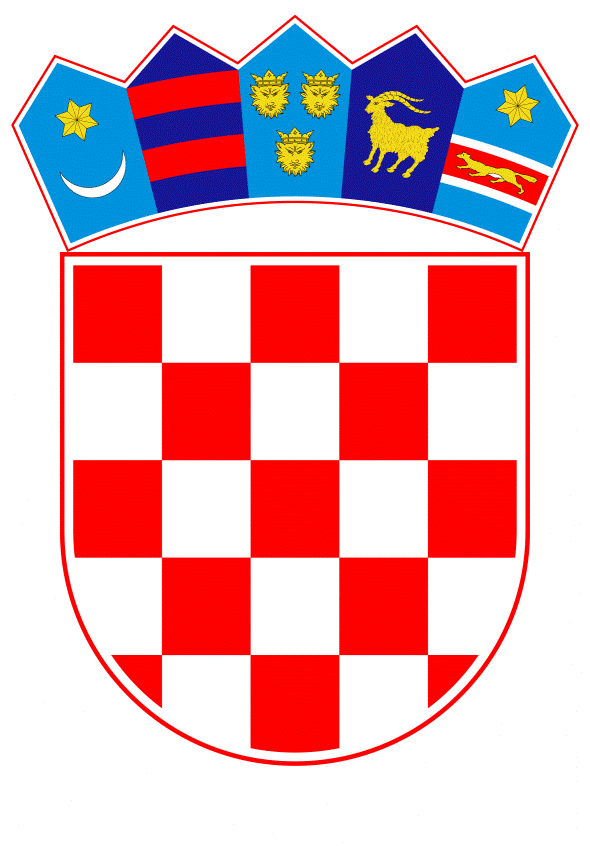 VLADA REPUBLIKE HRVATSKEZagreb, 12. studenoga 2020.______________________________________________________________________________________________________________________________________________________________________________________________________________________________VLADA REPUBLIKE HRVATSKENACRTPRIJEDLOG ZAKONA O AUTORSKOM PRAVU I SRODNIM PRAVIMAZagreb, studeni 2020.PRIJEDLOG ZAKONA O AUTORSKOM PRAVU I SRODNIM PRAVIMAI.	USTAVNA OSNOVA ZA DONOŠENJE ZAKONAUstavna osnova za donošenje ovoga zakona sadržana je u članku 2. stavku 4. Ustava Republike Hrvatske (Narodne novine, br. 85/10 - pročišćeni tekst i 5/14 - Odluka Ustavnog suda Republike Hrvatske).II.	OCJENA STANJA I OSNOVNA PITANJA KOJA SE TREBAJU UREDITI ZAKONOM TE POSLJEDICE KOJE ĆE DONOŠENJEM ZAKONA PROISTEĆI1.	Ocjena stanjaAutorsko pravo i srodna prava kao prava intelektualnog vlasništva u Republici Hrvatskoj uređena su Zakonom o autorskom pravu i srodnim pravima (Narodne novine, br. 167/03, 79/07, 80/11, 141/13, 127/14, 62/17 i 96/18) te Pravilnikom o stručnim mjerilima i postupku izdavanja odobrenja za obavljanje djelatnosti kolektivnog ostvarivanja prava i o naknadama za rad Vijeća stručnjaka za naknade u području autorskog prava i srodnih prava (Narodne novine, broj 107/17), Pravilnikom o visini naknade za rad Vijeća stručnjaka za naknade u području autorskog prava i srodnih prava (Narodne novine, broj 107/17), kao i relevantnim međunarodnim ugovorima kojima je Republika Hrvatska pristupila.Kao dio međunarodnog privatnog prava, autorsko pravo i srodna prava, koja su sastavnice pravnog područja intelektualnog vlasništva, imaju naglašeno međunarodnopravno obilježje. U tom smislu predloženi zakon, kao i do sada važeći Zakon, sadrži odredbe sljedećih međunarodnih ugovora kojih je Republika Hrvatska članica: (1) Bernska konvencija za zaštitu književnih i umjetničkih djela od 9. rujna 1886., izmijenjena u Parizu 24. srpnja 1971. i dopunjena 28. rujna 1979., (2) Svjetska konvencija o autorskom pravu (prema izvornom tekstu), s dodatnim protokolima od 6. rujna 1952., (3) Svjetska (Univerzalna) konvencija o autorskom pravu, s prilozima, izmijenjena 24. srpnja 1971., (4) Konvencija o osnivanju Svjetske organizacije za intelektualno vlasništvo, potpisana u Stockholmu, 14. srpnja 1967. i izmijenjena 2. listopada 1979., (5) Međunarodna konvencija za zaštitu umjetnika izvođača, proizvođača fonograma i organizacija za radiodifuziju (Rimska konvencija), (6) Konvencija o distribuciji signala za prijenos programa preko satelita, (7) Konvencija o zaštiti proizvođača fonograma od neodobrenog umnožavanja njihovih fonograma, (8) Sporazum o trgovinskim aspektima prava intelektualnog vlasništva, (9) Ugovor o autorskom pravu Svjetske organizacije za intelektualno vlasništvo, (10) Ugovor o izvedbama i fonogramima Svjetske organizacije za intelektualno vlasništvo te (11) Marakeški ugovor o olakšanju pristupa objavljenim djelima za osobe koje su slijepe, koje imaju oštećenje vida ili imaju drugih poteškoća u korištenju tiskanim materijalima (Marakeški ugovor).Također, radi usklađivanja nacionalnog zakonodavstva u području autorskog prava i srodnih prava s pravnom stečevinom Europske unije u predloženi zakon, kao i u do sada važeći, ugrađene su odredbe sljedećih direktiva: (1) Direktiva Vijeća 93/83/EEZ od 27. rujna 1993. o koordinaciji određenih pravila s obzirom na autorsko pravo i srodna prava koja se odnose na satelitsko emitiranje i kabelsko reemitiranje (SL L 248, 6.10.1993.), (2) Direktiva 96/9/EZ Europskog parlamenta i Vijeća od 11. ožujka 1996. o pravnoj zaštiti baza podataka (SL L 77, 27.3.1996.), (3) Direktiva 2001/29/EZ Europskog parlamenta i Vijeća od 22. svibnja 2001. o usklađivanju određenih aspekata autorskog prava i srodnih prava u informacijskom društvu (SL L 167, 22.6.2001.), (4) Direktiva 2001/84/EZ Europskog parlamenta i Vijeća od 27. rujna 2001. o pravu slijeđenja u korist autora izvornika umjetničkog djela (SL L 272, 13.10.2001.), (5) Direktiva 2004/48/EZ Europskog parlamenta i Vijeća od 29. travnja 2004. o provedbi prava intelektualnog vlasništva (SL L 157, 30.4.2004.), (6) Direktiva 2006/123/EZ Europskog parlamenta i Vijeća od 12. prosinca 2006. o uslugama na unutarnjem tržištu (SL L 376, 27.12.2006.), (7) Direktiva 2006/115/EZ Europskog parlamenta i Vijeća od 12. prosinca 2006. o pravu iznajmljivanja i pravu posudbe te o određenim autorskom pravu srodnim pravima u području intelektualnog vlasništva (kodificirana verzija) (SL L 376, 27.12.2006.), (8) Direktiva 2006/116/EZ Europskog parlamenta i Vijeća od 12. prosinca 2006. o trajanju zaštite autorskog prava i određenih srodnih prava (kodificirana verzija) (SL L 372, 27.12.2006.), (9) Direktiva 2009/24/EZ Europskog parlamenta i Vijeća od 23. travnja 2009. o pravnoj zaštiti računalnih programa (kodificirana verzija) (SL L 111, 5.5.2009.), (10) Direktiva 2011/77/EU Europskog parlamenta i Vijeća od 27. rujna 2011. o izmjeni Direktive 2006/116/EZ o trajanju zaštite autorskog prava i određenih srodnih prava (SL L 265, 11.10.2011.), (11) Direktiva 2012/28/EU Europskog parlamenta i Vijeća od 25. listopada 2012. o određenim dozvoljenim korištenjima djela siročadi (SL L 299, 27.10.2012.), (12) Direktiva 2014/26/EU Europskog parlamenta i Vijeća od 26. veljače 2014. o kolektivnom ostvarivanju autorskog prava i srodnih prava te izdavanju odobrenja za više državnih područja za prava na internetsko korištenje glazbenih djela na unutarnjem tržištu (SL L 84, 20.3.2014.) i (13) Direktiva (EU) 2017/1564 Europskog parlamenta i Vijeća od 13. rujna 2017. o određenim dopuštenim upotrebama određenih djela i drugih predmeta zaštite koji su zaštićeni autorskim pravom i srodnim pravima u korist osoba koje su slijepe, koje imaju oštećenje vida ili imaju drugih poteškoća u korištenju tiskanim materijalima i o izmjeni Direktive 2001/29/EZ o usklađivanju određenih aspekata autorskog i srodnih prava u informacijskom društvu (SL L 242, 20.9.2017.). Jedan od prioriteta Europske komisije (EK) u razdoblju od 2014. do 2019. bila je modernizacija propisa Europske unije (EU) u području autorskog prava. Modernizacija je najavljena 2015. u Političkim smjernicama predsjednika Junckera za rad Europske komisije u njegovom mandatu "Novi početak za Europu: moj program za zapošljavanje, rast, pravednost i demokratske promjene", a dalje je naznačena u okviru političko-strateškog dokumenta Strategija jedinstvenog digitalnog tržišta (Digital Single Market, DSM) od 6. svibnja 2015. Prvi konkretni strateško-planski okvir za modernizaciju područja autorskog prava određen je dokumentom Komunikacija EK-a "Ususret modernom europskom okviru za autorska prava" iz prosinca 2015. u kojem je EK konkretno najavila način na koji namjerava postići dugoročni moderan europski okvir za autorska prava (uključujući i njima srodna prava). U rujnu 2016. EK je objavila daljnje dokumente reforme autorskog i srodnih prava - Komunikaciju "Promicanje pravednog, učinkovitog i konkurentnog europskog gospodarstva utemeljenog na autorskim pravima na jedinstvenom digitalnom tržištu" i četiri zakonodavna prijedloga. Dva zakonodavna prijedloga su se odnosila na implementaciju Marakeškog ugovora, dok su druga dva činila Prijedlog direktive o autorskim pravima na jedinstvenom digitalnom tržištu te Prijedlog uredbe o utvrđivanju pravila o ostvarivanju autorskog i srodnih prava koja se primjenjuju na određene internetske prijenose organizacija za radiodifuziju i reemitiranja televizijskih i radijskih programa.Kao podloga za pripremu prijedloga modernizacije zakonodavnog okvira Europske unije provedene su detaljne analize koje su potvrdile potrebu za modernizacijom pravnog okvira zaštite autorskog prava i srodnih prava u EU-u, koja se na nacionalnoj razini provodi predmetnim prijedlogom zakona. U radnom dokumentu Europske komisije Ispitivanje procjene učinka modernizacije propisa EU-a o autorskom pravu detaljno su razmotreni problemi povezani s funkcioniranjem propisa EU-a o autorskom pravu na jedinstvenom digitalnom tržištu, potreba za djelovanjem na razini EU-a, moguća rješenja i učinci tih rješenja. O navedenim prijedlozima modernizacije zakonodavnog okvira EU-a provedene su iscrpne rasprave u institucijama EU-a u razdoblju od 2016. do 2019., u kojima je Republika Hrvatska vrlo aktivno sudjelovala. Obje direktive donesene su i potom objavljene u Službenom listu Europske unije L 130 od 17. svibnja 2019. pod nazivima: (1) Direktiva (EU) 2019/790 Europskog parlamenta i Vijeća od 17. travnja 2019. o autorskom prarodnim pravima na jedinstvenom digitalnom tržištu i izmjeni direktiva 96/9/EZ i 2001/29/EZ (u daljnjem tekstu: Direktiva 2019/790), te (2) Direktiva (EU) 2019/789 Europskog parlamenta i Vijeća od 17. travnja 2019. o utvrđivanju pravila o ostvarivanju autorskog prava i srodnih prava koja se primjenjuju na određene internetske prijenose organizacija za radiodifuziju i reemitiranja televizijskih i radijskih programa te o izmjeni Direktive Vijeća 93/83/EEZ (u daljnjem tekstu: Direktiva 2019/789). Obje direktive obvezuju države članice Europske unije da usvoje odgovarajuće zakone i druge propise koji su potrebni radi usklađivanja s direktivama do 7. lipnja 2021. S obzirom na opseg modernizacije sustava zaštite autorskog prava i srodnih prava koju je potrebno provesti radi provedbe Direktive 2019/790 i Direktive 2019/789 na nacionalnoj razini, te uzimajući u obzir da je važeći Zakon o autorskom pravu i srodnim pravima iz 2003. višekratno mijenjan i dopunjavan, pri čemu nije utvrđen pročišćeni tekst, sukladno odredbama mjerodavnih propisa bilo je potrebno pristupiti izradi novog zakona o autorskom pravu i srodnim pravima. 2.	Osnovna pitanja koja se trebaju urediti zakonomSustav zaštite autorskog prava i srodnih prava ima za cilj osigurati poticaj za stvaranje autorskih djela, kao i za ulaganje u stvaranje autorskih djela i drugih predmeta zaštite te u osiguravanje pristupa javnosti tim djelima, odnosno predmetima zaštite, na način da se naknadama od korištenja djela i drugih predmeta zaštite osigura povrat ulaganja u njihovo stvaranje i osiguravanje pristupa javnosti, odnosno osigura financijska osnova za daljnje bavljenje kreativnim djelatnostima. Međutim, kako se način korištenja autorskih djela i predmeta zaštite srodnih prava bitno izmijenio u kontekstu razvoja digitalnih i informacijskih tehnologija, pokazalo se potrebnim osuvremeniti pravni okvir za zaštitu autorskog prava i srodnih prava i prilagoditi ga digitalnom društvu. U tom smislu predloženim zakonom se na nacionalnoj razini nastoje osigurati bolji pravni instrumenti za daljnji razvoj kreativnih, kulturnih i medijskih industrija koje znatno doprinose nacionalnom i europskom gospodarstvu.O značajnom gospodarskom i društvenom doprinosu autorskog prava i srodnih prava svjedoči, između ostaloga, studija "Industrije koje se intenzivno koriste pravima intelektualnog vlasništva i ekonomska učinkovitosti u Europskoj uniji" iz rujna 2019.. Studija sadrži procjenu ukupnog doprinosa industrija koje se intenzivno koriste različitim vrstama prava intelektualnog vlasništva gospodarstvu EU-a u cjelini i gospodarstvima pojedinačnih europskih zemalja. Prema podacima iz studije iz 2019. koja obuhvaća podatke za razdoblje od 2014. do 2016. doprinos industrija koje intenzivno koriste autorsko pravo i srodna prava u Republici Hrvatskoj iznosio je 4,6 % u ukupnoj zaposlenosti te 6,3 % u bruto domaćem proizvodu. Doprinos industrija koje intenzivno koriste autorsko pravo i srodna prava u EU-u je u prosjeku još veći te iznosi 5,5 % u ukupnoj zaposlenosti i 6,9 % u bruto domaćem proizvodu. Studija "Mapiranje kreativnih i kulturnih industrija" koju je 2015. izradio Ekonomski institut Zagreb za Hrvatski klaster konkurentnosti kreativnih i kulturnih industrija (HKKKKI) također je ukazala na značajan ekonomski potencijal kulturnih i kreativnih industrija u Republici Hrvatskoj - sektor može biti predvodnik jačanja "kulture stvaranja" i "kreativne ekonomije" u hrvatskome gospodarstvu, sudjelovati u inovacijskim i razvojnim procesima ostalih sektora te u modernizaciji hrvatske gospodarske strukture, a u pojedinim podsektorima utvrđen je potencijal za konkuriranje na stranim tržištima na osnovi cjenovne konkurentnosti.Slijedom prethodno navedenog, predloženi zakon ima prvenstveno za cilj prilagoditi postojeći pravni okvir tehnološkom razvoju koji je izmijenio način stvaranja, proizvodnje, distribucije i iskorištavanja autorskih djela i predmeta zaštite srodnih prava te u formalnom smislu uskladiti nacionalni propis koji uređuju područje autorskog prava i srodnih prava s odredbama Direktive 2019/790 i Direktive 2019/789, koje unose novine u ovom pravnom području. Pitanja koja se uređuju predloženim zakonom temeljem Direktive 2019/790 mogu se podijeliti na više područja. Prvo područje uređenja čini otklanjanje dosadašnje pravne nesigurnosti vezane za određena korištenja iznimaka i ograničenja od autorskog i srodnih prava u kontekstu novih načina korištenja autorskih djela i drugih zaštićenih sadržaja (npr. automatizirane računalne analize velikih količina informacija u digitalnom obliku koje omogućava primjena suvremenih digitalnih tehnologija, provedba nastave u digitalnom okruženju i korištenje autorskih djela i drugih predmeta zaštite u provedbi digitalne nastave, masovna i sustavna digitalizacija zaštićenih i drugih sadržaja od strane knjižnica i drugih ustanova za zaštitu kulturne baštine) te njihovu prilagodbu digitalnom i prekograničnom okruženju. U tom smislu predloženim zakonom reguliraju se sljedeće obvezne iznimke: (i) iznimka za automatizirane računalne analize informacija u digitalnom obliku (tzv. rudarenje teksta i podataka, engl. data mining), (ii) iznimka za korištenje zaštićenih sadržaja u digitalnoj i prekograničnoj nastavi i (iii) iznimka u svrhu očuvanja kulturne baštine. Drugo područje uređenja odnosi se na poboljšanje praksi licenciranja i osiguravanje šireg pristupa zaštićenom sadržaju na način da se: (i) regulira korištenje djela i drugih predmeta zaštite nedostupnih na tržištu od strane institucija koje čuvaju kulturnu baštinu i (ii) olakšava pristup audiovizualnim djelima na platformama za tzv. video na zahtjev. Treće područje uređenja odnosi se na stvaranje tržišta autorskih prava koje dobro funkcionira te se u predloženom zakonu: (i) propisuje zaštita prava izdavača informativnih publikacija u pogledu internetskih korištenja takvih publikacija i (ii) uređuje korištenje autorskim ili srodnim pravima zaštićenih sadržaja od strane pružatelja usluga dijeljenja sadržaja putem interneta. Četvrto područje uređenja odnosi se na osiguravanje pretpostavki za pravičnu naknadu autorima i izvođačima u ugovorima kojima isti ustupaju svoja prava radi korištenja njihovih djela ili drugih predmeta zaštite, na način da se u predloženom zakonu: (i) propisuje načelo odgovarajuće i razmjerne naknade, (ii) uvodi obveza vezana za transparentnost informacija o korištenju predmeta zaštite, (iii) propisuje mehanizam za prilagodbu ugovora u slučaju da se izvorno propisana naknada pokaže nerazmjerno niska u odnosu na prihode od korištenja te (iv) autorima i izvođačima omogućuje opoziv isključive licencije ako nije došlo do iskorištavanja djela ili drugog predmeta zaštite.Temeljem Direktive 2019/789, kojoj je cilj osigurati povoljnije uvjete za širenje u državama članicama EU-a televizijskih i radijskih programa koji potječu iz drugih država članica na način da se olakša licenciranje autorskog prava i srodnih prava, u predloženom zakonu se uređuju sljedeća pitanja: (i) na odgovarajući način utvrđuje se primjena načela zemlje podrijetla kada organizacije za emitiranje žele prekogranično pružati određene internetske usluge kao prateće usluge radiodifuzijskom emitiranju, (ii) proširuje se obavezno kolektivno ostvarivanje prava (reguliranje prava isključivo putem organizacija za kolektivno ostvarivanje prava, a ne pojedinačno s nositeljima prava) na sve vrste reemitiranja programa i (iii) uvode se jasna pravila reguliranja autorskog i srodnih prava u situacijama prijenosa programskih signala putem tehničkog postupka izravnog protoka (eng. direct injection).	Pored navedenih izmjena u predloženom zakonu izvršene su i određene daljnje izmjene i/ili dopune uređenja pojedinih pitanja temeljem uočenih problema ili nedostatka u primjeni dosadašnjeg propisa, što će pridonijeti većoj jasnoći te jednostavnijoj i učinkovitijoj primjeni zakona. Navedeno se primjerice odnosi na: autorska djela stvorena u radnom odnosu, u državnoj ili javnoj službi, ugovore o stvaranju autorskog djela po narudžbi, ugovore o stvaranju i korištenju autorskih djela te drugih predmeta zaštite u pojedinim specifičnim područjima, opsežnije uređenje prava nakladnika informativnih publikacija, detaljnije uređenje uvjeta za obavljanje djelatnosti kolektivnog ostvarivanja prava od strane neovisnih upravljačkih subjekata, jasnije reguliranje prerada djela, detaljnije definiranje autorskih i srodnih prava koja se ostvaruju u sustavu kolektivne zaštite, izmjene i dopune prekršajnih odredbi te druge manje izmjene. Također, uvedena su određena jezična i nomotehnička poboljšanja teksta zakona, osobito u smislu uvođenja primjerenijeg nazivlja u pojedinim područjima uređenja (primjerice, organizacija za radiodifuziju sada se navodi kao organizacija za emitiranje, izričaj pravo stavljanja na raspolaganje javnosti mijenja se u pravo činjenja dostupnim javnosti i dr.).3.	Posljedice koje će donošenjem zakona proistećiOčekuje se da će donošenje predloženog zakona osigurati jasnija pravila zaštite autorskog prava i srodnih prava prikladna za primjenu u digitalnom okruženju, kojima će se postići veća pravna sigurnost te doprinijeti gospodarskoj održivosti kreativnih, kulturnih i medijskih industrija i očuvanju kulturne baštine, ne narušavajući pritom slobodu izražavanja i druge interese korisnika digitalnih sadržaja i usluga niti postavljajući neopravdana opterećenja na poslovanje pružatelja usluga informacijskog društva.U tom smislu donošenjem predloženog zakona povećat će se pravna sigurnost u području djelatnosti istraživačkih organizacija, institucija kulturne baštine i obrazovnih institucija s obzirom na to da se predloženim zakonom propisuju obvezna sadržajna ograničenja autorskog i srodnih prava za potrebe rudarenja teksta i podataka, zatim za potrebe korištenja djela i drugih predmeta zaštite u digitalnoj i prekograničnoj nastavi te za potrebe očuvanja kulturne baštine. Za područje djelatnosti institucija kulturne baštine predloženim zakonom osigurat će se i jasan okvir za reguliranje autorskog prava i srodnih prava kako bi se olakšala digitalizacija i širenje djela ili drugih predmeta zaštite koji se smatraju nedostupnima na tržištu. Predloženi zakon uvodi mjere kojima će se olakšati licenciranje prava radi dostupnosti audiovizualnih djela na platformama za video na zahtjev, što će u konačnici doprinijeti većoj dostupnosti hrvatskih i europskih djela na tim platformama.Predloženim zakonom propisuje se novo pravo srodno autorskom pravu za izdavače informativnih publikacija (primjerice izdavače dnevnih novina, tjednih ili mjesečnih časopisa i sl.). Time se očekuje prvenstveno rješavanje problema ovih izdavača u slučajevima kada tzv. agregatori sadržaja (poput primjerice Google news i dr.) koriste u svojim objavama informativne publikacije, u izdavanje kojih ulažu izdavači, i od toga zarađuju, a da pritom s izdavačima ne dijele (ili barem ne u odgovarajućem iznosu) tako stečenu financijsku dobit, kao i u drugim slučajevima koji negativno utječu na povrat ulaganja u izdavačku djelatnost.Nadalje, prema sadašnjem pravnom uređenju ne propisuje se na jasan način odgovornost davatelja usluga dijeljenja sadržaja putem interneta (primjerice Facebook, Google, Amazon) za sadržaje koji se putem njihovih platformi prenose, pohranjuju i dijele. Predloženim zakonom uvode se promjene u ovom području na način da se jasno propisuje odgovornost davatelja usluga dijeljenja sadržaja putem interneta za zaštićene sadržaje koji se putem njihovih platformi prenose, pohranjuju i dijele. Posljedica te odgovornosti je obveza navedenih davatelja usluga da za korištenje zaštićenih sadržaja ishode od nositelja prava potrebna odobrenja (primjerice, tako da sklapaju ugovore o licenciranju u svrhu priopćavanja javnosti ili činjenja dostupnim javnosti autorskog djela ili drugih predmeta zaštite), kako bi nositelji prava primili odgovarajuću naknadu za korištenja djela ili drugih predmeta zaštite putem interneta, odnosno da u suprotnome onemoguće neovlašteno korištenje zaštićenih sadržaja. Predloženi zakon uvodi i odredbe kojima se osiguravaju pretpostavke za pravičnu naknadu autorima i izvođačima u ugovorima kojima isti ustupaju svoja prava radi korištenja njihovih djela ili drugih predmeta zaštite, kao i odredbe kojima se detaljnije propisuju pitanja vezana uz ugovore koji se sklapaju radi stvaranja i korištenja autorskih djela te drugih predmeta zaštite u pojedinim specifičnim područjima.	Također, s obzirom na to da se predloženim zakonom olakšava licenciranje autorskog prava i srodnih prava za djela i druge predmete zaštite koji su sadržani u emitiranjima određenih vrsta televizijskih i radijskih programa (propisivanjem primjene načela zemlje podrijetla na prateće internetske usluge i proširenjem obaveznog kolektivnog ostvarivanja prava na sve vrste reemitiranja programa), a propisuju se i jasna pravila u slučaju kada se prijenos programskih signala obavlja pomoću tehničkog postupka izravnog protoka, očekuje se kao posljedica uvođenja ovih novina lakše širenje u državama članicama EU-a nacionalnih televizijskih i radijskih programa, kao i veća dostupnost u Republici Hrvatskoj televizijskih i radijskih programa koji potječu iz drugih država članica. 	Nadalje, detaljnijim reguliranjem prava u pogledu autorskih djela stvorenih u radnom odnosu postići će se veća pravna sigurnost, kako za poslodavca tako i za autora koji je stvorio autorsko djelo izvršavajući svoje obveze iz ugovora o radu i/ili po uputama poslodavca. Veća pravna sigurnost posljedica je koja će nastupiti i u pogledu jasnijeg i detaljnijeg reguliranja: autorskih djela stvorenih u državnoj ili javnoj službi, autorskih djela stvorenih na javnim visokim učilištima u znanstvenom, umjetničkom i nastavnom radu, autorskih prava studenata na autorskim djelima koja su oni stvorili na visokim učilištima u izvršavanju svojih studentskih obveza te prava i obveza stranaka prema ugovoru o stvaranju autorskog djela po narudžbi. Ocjenjuje se da će preciznije uređenje uvjeta za obavljanje djelatnosti neovisnih upravljačkih subjekata, koji kao i organizacije za kolektivno ostvarivanje prava obavljaju djelatnost kolektivnog ostvarivanja autorskog i srodnih prava, pridonijeti većoj transparentnosti u njihovom poslovanju i ukupnoj djelotvornosti sustava kolektivnog ostvarivanja autorskog i srodnih prava u Republici Hrvatskoj. Detaljnije uređenje opsega autorskih prava i srodnih prava koja se kolektivno ostvaruju doprinijet će većoj sigurnosti za korisnike predmeta zaštite i nositelje prava. Jasnije definiranje prerada djela razriješit će određene nejasnoće do kojih je dolazilo u praktičnoj primjeni kod korisnika predmeta zaštite te time pridonijeti većoj pravnoj sigurnosti kod svih dionika na tržištu. Ista posljedica očekuje se i u pogledu reguliranja situacije kada fizičke ili pravne osobe temeljem vlastite inicijative dostavljaju nakladniku informativnih publikacija ili organizaciji za emitiranje autorsko djelo ili predmet srodnih prava sa svrhom objave vijesti i informiranja javnosti o aktualnim vijestima. Također, uređenjem postojećih otvorenih autorskopravnih pitanja u vezi s audiovizualnim djelima koja se nalaze u arhivi Hrvatske radiotelevizije, a nastala su prije 1990. osigurat će se preduvjeti za njihovo uređeno korištenje. 	Uvođenje šireg opsega predmeta posredovanja koji se predloženim zakonom dodjeljuje Vijeću stručnjaka za naknade na području autorskog prava i srodnih prava u odnosu na propisano u važećem Zakonu o autorskom pravu i srodnim pravima, a koje je proširenje nužno zbog usklađenja s Direktivom 2019/789 i Direktivom 2019/790, imat će za posljedicu mogućnost da suprotstavljene strane predmetne sporove riješe mirnim putem pred nepristranim tijelom, izvan suda. 	U predloženom zakonu se uvode i nove prekršajne odredbe s obzirom na moguću povredu novih vrsta prava koja proizlaze iz Direktive 2019/789 i Direktive 2019/790.III.	OCJENA I IZVORI SREDSTAVA POTREBNIH ZA PROVOĐENJE ZAKONAS obzirom na to da se predloženim zakonom unaprjeđuju određeni aspekti već postojećeg uređenja sustava zaštite autorskog prava i srodnih prava, prvenstveno u kontekstu digitalnog okruženja, te se unaprjeđuju pojedine odredbe za koje je primjena u praksi pokazala nedostatke, procjenjuje se da za provođenje predloženog zakona nije potrebno osigurati dodatna sredstva u državnom proračunu Republike Hrvatske. Predloženim zakonom se ne uvode nove nadležnosti državnih tijela za koje bi bilo potrebno osigurati dodatna sredstva državnog proračuna Republike Hrvatske, povrh sredstava koja se već osiguravaju za potrebe obavljanja propisane djelatnosti postojećih nadležnih državnih tijela. Ispunjavanje određenih novih obveza Državnog zavoda za intelektualno vlasništvo osigurat će se u okviru planiranih sredstava državnog proračuna, dok će troškove naknada za rad članova Vijeća stručnjaka za naknade na području autorskog prava i srodnih prava, kao i do sada, snositi stranke koje sudjeluju u postupku pred Vijećem, što će se, kao i visina naknada, urediti posebnim propisom.PRIJEDLOG ZAKONA O AUTORSKOM PRAVU I SRODNIM PRAVIMADIO PRVIUVODNE ODREDBEPredmet zakonaČlanak 1.Ovaj Zakon uređuje:autorsko pravo - pravo autora na njihovim djelima iz književnoga, znanstvenog i umjetničkog područjasrodna prava:pravo umjetnika izvođača na njihovim izvedbamapravo proizvođača fonograma na njihovim fonogramimapravo proizvođača videograma (audiovizualnih producenata) na njihovim videogramimapravo organizacija za emitiranje na njihovim programskim signalimapravo nakladnika informativnih publikacija na njihovim informativnim publikacijamapravo proizvođača neoriginalnih baza podataka na njihovim neoriginalnim bazama podatakapravo nakladnika na njihovim pisanim izdanjimaautorsko pravo i srodna prava u pravnom prometusadržajna i vremenska ograničenja autorskog prava i srodnih pravaostvarivanje (individualno i kolektivno) autorskog prava i srodnih pravazaštitu autorskog prava i srodnih prava u slučaju povredepodručje primjene Zakona.Prijenos pravne stečevine Europske unijeČlanak 2.Ovim Zakonom u hrvatsko zakonodavstvo preuzimaju se sljedeće direktive:Direktiva Vijeća 93/83/EEZ od 27. rujna 1993. o koordinaciji određenih pravila s obzirom na autorsko pravo i srodna prava koja se odnose na satelitsko emitiranje i kabelsko reemitiranje (SL L 248, 6.10.1993.)Direktiva 96/9/EZ Europskog parlamenta i Vijeća od 11. ožujka 1996. o pravnoj zaštiti baza podataka (SL L 77, 27.3.1996.)Direktiva 2001/29/EZ Europskog parlamenta i Vijeća od 22. svibnja 2001. o usklađivanju određenih aspekata autorskog prava i srodnih prava u informacijskom društvu (SL L 167, 22.6.2001.)Direktiva 2001/84/EZ Europskog parlamenta i Vijeća od 27. rujna 2001. o pravu slijeđenja u korist autora izvornika umjetničkog djela (SL L 272, 13.10.2001.)Direktiva 2004/48/EZ Europskog parlamenta i Vijeća od 29. travnja 2004. o provedbi prava intelektualnog vlasništva (SL L 157, 30.4.2004.)Direktiva 2006/123/EZ Europskog parlamenta i Vijeća od 12. prosinca 2006. o uslugama na unutarnjem tržištu (SL L 376, 27.12.2006.)Direktiva 2006/115/EZ Europskog parlamenta i Vijeća od 12. prosinca 2006. o pravu iznajmljivanja i pravu posudbe te o određenim autorskom pravu srodnim pravima u području intelektualnog vlasništva (kodificirana verzija) (SL L 376, 27.12.2006.)Direktiva 2006/116/EZ Europskog parlamenta i Vijeća od 12. prosinca 2006. o trajanju zaštite autorskog prava i određenih srodnih prava (kodificirana verzija) (SL L 372, 27.12.2006.)Direktiva 2009/24/EZ Europskog parlamenta i Vijeća od 23. travnja 2009. o pravnoj zaštiti računalnih programa (kodificirana verzija) (SL L 111, 5.5.2009.)Direktiva 2011/77/EU Europskog parlamenta i Vijeća od 27. rujna 2011. o izmjeni Direktive 2006/116/EZ o trajanju zaštite autorskog prava i određenih srodnih prava (SL L 265, 11.10.2011.)Direktiva 2012/28/EU Europskog parlamenta i Vijeća od 25. listopada 2012. o određenim dozvoljenim korištenjima djela siročadi (SL L 299, 27.10.2012.)Direktiva 2014/26/EU Europskog parlamenta i Vijeća od 26. veljače 2014. o kolektivnom ostvarivanju autorskog prava i srodnih prava te izdavanju odobrenja za više državnih područja za prava na internetsko korištenje glazbenih djela na unutarnjem tržištu (SL L 84, 20.3.2014.) Direktiva (EU) 2017/1564 Europskog parlamenta i Vijeća od 13. rujna 2017. o određenim dopuštenim upotrebama određenih djela i drugih predmeta zaštite koji su zaštićeni autorskim pravom i srodnim pravima u korist osoba koje su slijepe, koje imaju oštećenje vida ili imaju drugih poteškoća u korištenju tiskanim materijalima i o izmjeni Direktive 2001/29/EZ o usklađivanju određenih aspekata autorskog i srodnih prava u informacijskom društvu (SL L 242, 20.9.2017.)Direktiva (EU) 2019/789 Europskog parlamenta i Vijeća od 17. travnja 2019. o utvrđivanju pravila o ostvarivanju autorskog prava i srodnih prava koja se primjenjuju na određene internetske prijenose organizacija za radiodifuziju i reemitiranja televizijskih i radijskih programa te o izmjeni Direktive Vijeća 93/83/EEZ (SL L 130, 17.5.2019.)Direktiva (EU) 2019/790 Europskog parlamenta i Vijeća od 17. travnja 2019. o autorskom prarodnim pravima na jedinstvenom digitalnom tržištu i izmjeni direktiva 96/9/EZ i 2001/29/EZ (SL L 130, 17.5.2019.) i Ispravak Direktive (EU) 2019/790 Europskog parlamenta i Vijeća od 17. travnja 2019. o autorskom prarodnim pravima na jedinstvenom digitalnom tržištu i izmjeni direktiva 96/9/EZ i 2001/29/EZ (SL L 134, 22.5.2019.).Ovim Zakonom osiguravaju se pretpostavke za provedbu:Uredbe (EU) 2017/1128 Europskog parlamenta i Vijeća od 14. lipnja 2017. o prekograničnoj prenosivosti usluga internetskog sadržaja na unutarnjem tržištu (SL L 168, 30.6.2017) iUredbe (EU) 2017/1563 Europskog parlamenta i Vijeća od 13. rujna 2017. o prekograničnoj razmjeni između Unije i trećih zemalja primjeraka u dostupnom formatu određenih djela i drugih predmeta zaštite koji su zaštićeni autorskim pravom i srodnim pravima u korist osoba koje su slijepe, koje imaju oštećenje vida ili imaju drugih poteškoća u korištenju tiskanim materijalima (SL L 242, 20.9.2017).Rodna neutralnost izrazaČlanak 3.Izrazi koji se koriste u ovome Zakonu, a imaju rodno značenje odnose se jednako na muški i ženski rod.Autorsko pravo i srodna prava, nositelji pravaČlanak 4.Autorsko pravo pripada, po svojoj naravi, fizičkoj osobi koja stvori autorsko djelo.Pravo umjetnika izvođača pripada, po svojoj naravi, fizičkoj osobi koja izvede djelo iz književnog ili umjetničkog područja ili izražaja folklora.Izvorni nositelj drugih srodnih prava može biti svaka fizička ili pravna osoba, ako ovim Zakonom nije drukčije određeno.Autorsko pravo i srodna prava mogu se protiv volje njihovih nositelja ograničiti samo pod pretpostavkama i na način određen ovim Zakonom.Nositelj prava je fizička ili pravna osoba, različita od organizacije za kolektivno ostvarivanje prava, koja je nositelj autorskog prava ili srodnog prava ili koja na temelju ugovora o korištenju prava ili ovoga Zakona ima pravo na udio u prihodima od prava. Objavljivanje, izdavanje, javnost i javno korištenjeČlanak 5.Autorsko djelo ili predmet srodnog prava smatraju se objavljenim ako su učinjeni pristupačnim javnosti uz pristanak nositelja prava.Autorsko djelo ili predmet srodnog prava smatraju se izdanim:ako su uz pristanak nositelja prava primjerci toga autorskoga djela, odnosno predmeta srodnog prava ponuđeni javnosti ili stavljeni u promet u količini koja zadovoljava razumne potrebe javnostiako su autorsko djelo ili predmet srodnog prava učinjeni dostupnim javnosti, bežično ili putem žica, na način koji pripadnicima javnosti omogućava pristup autorskom djelu ili predmetu srodnog prava s mjesta i u vrijeme koje sami odaberu.Javnost označava veći broj osoba koje su izvan uobičajenoga užeg kruga osoba usko povezanih rodbinskim ili drugim osobnim vezama.Javnim korištenjem autorskog djela smatra se svako korištenje autorskog djela ili predmeta srodnih prava koje je pristupačno javnosti ili korištenje u prostoru koji je pristupačan pripadnicima javnosti ili omogućavanje pripadnicima javnosti pristupa autorskom djelu i predmetima srodnih prava s mjesta i u vrijeme koje sami odaberu.Odnos između autorskog prava i srodnih prava te međusobni odnos srodnih pravaČlanak 6.Zaštita srodnih prava, po ovom Zakonu, ostavlja netaknutom i ni na koji način ne utječe na zaštitu autorskog prava. Ni jedna odredba ovoga Zakona o zaštiti srodnih prava ne smije se tumačiti tako da šteti zaštiti autorskog prava. Ostvarivanje prava umjetnika izvođača na priopćavanje javnosti fiksiranih izvedbi iz članka 129. stavka 1. ovoga Zakona ne smije štetiti ostvarivanju autorskog prava. Ostvarivanje prava proizvođača fonograma ne smije štetiti ostvarivanju autorskog prava ni prava umjetnika izvođača.Ostvarivanje prava audiovizualnih producenata ne smije štetiti ostvarivanju autorskog prava, prava umjetnika izvođača ni prava proizvođača fonograma.Ostvarivanje prava organizacija za emitiranje ne smije štetiti ostvarivanju autorskog prava, prava umjetnika izvođača, prava proizvođača fonograma ni prava audiovizualnih producenata.Ostvarivanje prava nakladnika informativnih publikacija ne smije štetiti ostvarivanju autorskog prava, prava umjetnika izvođača, prava proizvođača fonograma, prava audiovizualnih producenata ni prava organizacija za emitiranje. Nakladnik informativne publikacije ne može se pozvati na svoje pravo nakladnika informativnih publikacija protiv nositelja autorskog ili srodnih prava na autorskim djelima i predmetima srodnih prava uvrštenim u njegovu informativnu publikaciju, a osobito ih ne može pozivanjem na svoje pravo nakladnika informativnih publikacija spriječiti da koriste svoja autorska djela i predmete srodnih prava neovisno od informativne publikacije u koju su uvrštena. Ako su autorsko djelo ili predmet srodnog prava uključeni u informativnu publikaciju na temelju stečenog neisključivog prava iskorištavanja, nakladnik informativne publikacije ne može se pozvati na svoje pravo protiv drugih stjecatelja neisključivog prava iskorištavanja istih autorskih djela ili predmeta srodnih prava. Nakladnik informativne publikacije ne može pozivom na svoje pravo zabraniti korištenja autorskih djela ili predmeta srodnih prava za koja je zaštita istekla.Ostvarivanje prava proizvođača neoriginalne baze podataka ne smije štetiti ostvarivanju autorskog prava, prava umjetnika izvođača, prava proizvođača fonograma, prava audiovizualnih producenata, prava organizacija za emitiranje ni prava nakladnika informativnih publikacija.DIO DRUGIAUTORSKO PRAVOPoglavlje 1. AUTORSKA DJELAAutorsko djeloČlanak 7.Autorsko djelo je originalna intelektualna tvorevina iz književnog, znanstvenog i umjetničkog područja koja ima individualni karakter, bez obzira na način i oblik izražavanja, vrstu, vrijednost ili namjenu, ako ovim Zakonom nije drukčije određeno.Autorska djela jesu osobito:jezična djela (pisana djela, govorna djela te računalni programi, koji obuhvaćaju izražaj računalnog programa u bilo kojem obliku, uključujući i pripremni dizajnerski materijal)glazbena djela, s riječima ili bez riječidramska i dramsko-glazbena djelakoreografska i pantomimska djeladjela likovnih umjetnosti s područja slikarstva, kiparstva i grafike, bez obzira na materijal od kojega su načinjena, te ostala djela likovnih umjetnostidjela arhitekture (skice, studije, plastični i drugi prikazi, nacrti, idejni projekt, glavni projekt, izvedbeni projekt i planovi te izvedene građevine i zahvati u prostoru iz područja arhitekture, urbanizma i krajobrazne arhitekture)djela primijenjenih umjetnosti i industrijskog dizajnafotografska djela i djela proizvedena postupkom koji je sličan fotografskomaudiovizualna djela, kao što su kinematografski, televizijski, dokumentarni, crtani, reklamni ili drugi filmovi te druga audiovizualna djela izražena slikama, sa zvukom ili bez zvuka, u vremenski organiziranom slijedu promjena, bez obzira na vrstu podloge na koju su fiksiranavideoigre i druga multimedijalna djelakartografska djelaprikazi znanstvene ili tehničke prirode kao što su crteži, planovi, skice, tablice i dr.Predmet autorskog prava može biti svako autorsko djelo osim onoga koje to ne može biti po svojoj naravi kao i onoga za koje je odredbama ovoga Zakona određeno da ne može biti predmetom autorskog prava.Predmet autorskog prava je autorsko djelo u cjelini, uključujući i nedovršeno autorsko djelo, naslov te dijelovi autorskog djela koji udovoljavaju pretpostavkama iz stavka 1. ovoga članka.Naslov autorskog djela koji ne udovoljava pretpostavkama da bi bio predmet autorskog prava, a koji je već korišten za neko autorsko djelo, ne može se koristiti za djelo iste vrste ako bi mogao izazvati zabunu o autoru.PreradeČlanak 8.Prijevodi i druge prerade autorskog djela, koje su originalne intelektualne tvorevine individualnog karaktera, zaštićene su kao samostalna autorska djela. To uključuje i prijevode, prilagodbe, obrade i druge izmjene računalnog programa, koje su originalne intelektualne tvorevine.Odredbe stavka 1. ovoga članka ne utječu na prava autora izvornog djela.Prijevodi službenih tekstova iz područja zakonodavstva, uprave i sudstva, koji su originalne intelektualne tvorevine individualnog karaktera, zaštićeni su kao samostalna autorska djela, osim ako su učinjeni radi službenog informiranja javnosti i kao takvi objavljeni.Iznimno od stavka 1. ovoga članka, ne smatraju se originalnim intelektualnim tvorevinama i nisu zaštićena kao prerade:neznatno prerađena, prilagođena ili glazbeno obrađena glazbena djela s riječima ili bez riječi u odnosu na koja je istekla zaštita autorskim pravom neznatne prerade, prilagodbe ili glazbene obrade glazbenih djela s riječima ili bez riječi koje proizlaze iz načina izvedbe ili interpretacije ili umjetničkog dojma ili izraza.Autorska zbirka i autorska baza podatakaČlanak 9.Zbirka samostalnih autorskih djela, podataka ili druge građe koja prema izboru ili rasporedu sastavnih elemenata čini originalnu intelektualnu tvorevinu individualnog karaktera sukladno članku 7. stavku 1. ovoga Zakona (autorska zbirka), kao što je enciklopedija, zbornik, antologija, baza podataka i sl., zaštićena je kao zasebno autorsko djelo. Nijedan drugi kriterij neće se primjenjivati za prikladnost autorskopravne zaštite autorske zbirke.Zaštita koju uživa autorska zbirka iz stavka 1. ovoga članka ne proteže se na njezin sadržaj i ni na koji način ne utječe na prava koja postoje na autorskim djelima i predmetima srodnih prava uvrštenim u tu zbirku.Autorska baza podataka je autorska zbirka samostalnih autorskih djela, podataka ili druge građe uređena po određenom sustavu ili metodi, čiji su elementi pojedinačno pristupačni elektroničkim ili drugim sredstvima.Zaštita koja je ovim Zakonom predviđena za autorsku bazu podataka iz stavka 3. ovoga članka ne odnosi se na računalne programe koji su korišteni za njenu izradu ili rad. Takvi računalni programi zaštićeni su kao zasebna autorska djela ako su originalne intelektualne tvorevine individualnog karaktera.Autorska djela koja su nedostupna na tržištuČlanak 10.Autorsko djelo smatra se nedostupnim na tržištu kad se, s obzirom na obilježja tog autorskog djela, nakon uloženog razumnog napora da se utvrdi je li djelo dostupno javnosti, može u dobroj vjeri smatrati da cijelo djelo nije dostupno javnosti u okviru uobičajenih kanala trgovine. Tu su uključena i djela koja nikada nisu bila dostupna na tržištu.Razuman napor ne podrazumijeva ponovljeno djelovanje tijekom vremena ali uključuje uzimanje u obzir svih lako pristupačnih dokaza o budućoj dostupnosti djela u okviru uobičajenih kanala trgovine. Dostupnost autorskog djela na tržištu u pravilu se utvrđuje uzorkovanjem ili sličnim razmjernim mehanizmom, osim u slučajevima kad se smatra razumnim utvrđivati dostupnost javnosti pojedinačnih autorskih djela, s obzirom na pristupačnost relevantnih podataka, vjerojatnost komercijalne dostupnosti i očekivane troškove poduzimanja radnji utvrđivanja dostupnosti javnosti. Ograničena dostupnost autorskog djela, kao što je dostupnost u antikvarijatima, ili teoretska mogućnost dobivanja odobrenja za korištenje ne smatra se dostupnošću u okviru uobičajenih kanala trgovine.Autor može u svakom trenutku izričito pisanom izjavom isključiti primjenu odredaba stavaka 1. do 3. ovoga članka u odnosu na jedno ili više ili sva svoja djela koja se po ovome članku smatraju djelima koja su nedostupna na tržištu.Podatke o djelima koja su nedostupna na tržištu institucije kulturne baštine iz članka 182. stavka 3. ovoga Zakona dužne su dostaviti Uredu Europske unije za intelektualno vlasništvo, u skladu s Uredbom (EU) 386/2012 Europskog parlamenta i Vijeća od 19. travnja 2012. o povjeravanju Uredu za usklađivanje na unutarnjem tržištu (žigovi i dizajni) zadaća u vezi s provedbom prava intelektualnog vlasništva, uključujući i okupljanje predstavnika javnog i privatnog sektora u okviru Europske promatračnice za povrede prava intelektualnog vlasništva (SL L 129, 16.5.2012.), radi objave na javnom jedinstvenom internetskom portalu kojeg vodi taj Ured. Podaci o stranama ugovora o davanju dopuštenja za reproduciranje, distribuiranje, priopćavanje javnosti, uključujući i činjenje dostupnim javnosti, autorskih djela nedostupnih na tržištu, obuhvaćenim područjima i korištenjima moraju biti trajno, lako i stvarno dostupni na javnom jedinstvenom internetskom portalu kojeg vodi Ured, najranije šest mjeseci prije korištenja u skladu s člankom 187. ili 219. ovoga Zakona.Nezaštićene tvorevineČlanak 11.Predmetom autorskog prava su izražaji, a ne ideje, postupci, metode rada ili matematički koncepti kao takvi.Nisu autorska djela:otkrića ideje i načela na kojima se zasniva bilo koji element računalnog programa, uključujući i one na kojima se zasnivaju njegova sučeljadnevne novosti i druge vijesti koje imaju karakter običnih medijskih informacija.Službeni tekstovi iz područja zakonodavstva, uprave i sudstva (primjerice, zakoni, uredbe, odluke, izvješća, zapisnici, sudske odluke i sl.) i službeni programi (primjerice, školski i akademski programi, programi rada i slično), kao i njihove zbirke, zaštićeni su kao autorska djela od trenutka stvaranja, ako su originalne intelektualne tvorevine koje imaju individualan karakter. U trenutku kad budu predani u bilo kakav službeni postupak ili budu predani službenoj osobi radi informiranja javnosti ili javnog korištenja ili kad budu objavljeni radi službenog informiranja javnosti, prestaju biti zaštićeni autorskim pravom.Svatko tko na bilo koji način javno prenosi dnevne novosti i druge vijesti koje imaju karakter običnih medijskih informacija i nisu predmetom autorskog prava te druge medijske informacije za koje je saznao iz javno objavljenih izvora, dužan je u svojoj objavi jasno i na vidljiv način označiti: naziv nakladnika informativne publikacije ili organizacije za emitiranje ili drugog nakladnika medija ili elektroničkog medija koji je prvi objavio dnevnu novost, drugu vijest ili drugu medijsku informaciju te ime i prezime novinara koji je potpisan, ako je to u skladu s uobičajenom praksom u medijskom izvješćivanju. Kad netko koristi tuđa autorska djela ili predmete srodnih prava koji sadrže dnevne novosti i druge vijesti ili druge medijske informacije, za izradu svojih javnih objava istih dnevnih novosti i drugih vijesti ili drugih medijskih informacija, na način za koji po ovome Zakonu nije potrebno pribaviti odobrenje nositelja prava ili organizacije za kolektivno ostvarivanje prava, dužan je navesti izvore koje je koristio tako da na primjeren, jasan i vidljiv način označi:naziv nakladnika informativne publikacije ili organizacije za emitiranje ili drugog nakladnika medija ili elektroničkog medija čije sadržaje koristi te ime i prezime novinara koji je potpisan, ako je to u skladu s uobičajenom praksom u medijskom izvješćivanju. Navođenje izvora i naziva iz stavaka 4. i 5. ovoga članka ne smatra se oglašavanjem.Narodne književne i umjetničke tvorevine u izvornom obliku nisu predmetom autorskog prava, ali se za njihovo priopćavanje javnosti plaća naknada kao za priopćavanje javnosti zaštićenih autorskih djela. Naknada se koristi za poticanje odgovarajućeg umjetničkog i kulturnog stvaralaštva pretežno nekomercijalne naravi i kulturne raznolikosti u odgovarajućem umjetničkom i kulturnom području sukladno članku 241. stavku 4. ovoga Zakona. Naknada se ostvaruje obavezno kolektivno.Kad je rok zaštite za autorsko djelo vizualnih umjetnosti istekao, nijedna tvorevina nastala umnožavanjem takvog djela nije prikladna za autorskopravnu zaštitu, osim ako je riječ o reprodukciji koja je sama po sebi originalna intelektualna tvorevina njenog autora u smislu članka 7. stavka 1. ovoga Zakona.Poglavlje 2. AUTORIAutorČlanak 12.Autor djela je fizička osoba koja je autorsko djelo stvorila.Autoru pripada autorsko pravo na njegovu autorskom djelu činom samog stvaranja autorskog djela.Autori sastavljenih djelaČlanak 13.Ako dva ili više autora sastavi svoja stvorena autorska djela radi njihova zajedničkog korištenja, svaki od autora zadržava autorsko pravo na svojemu autorskom djelu.Međusobni odnosi autora sastavljenog djela uređuju se ugovorom. Ako takav ugovor nije sklopljen ili ako takvim ugovorom ili pravilima odgovarajuće organizacije za kolektivno ostvarivanje prava nije drukčije određeno, smatra se da svi autori sastavljenog djela imaju pravo na jednaki udio u naknadi za korištenje toga sastavljenog djela.Glazbeno djelo s riječima smatra se sastavljenim djelom. KoautoriČlanak 14.Koautori djela su osobe koje su zajedničkim radom stvorile autorsko djelo, a čijim se doprinosima ne može samostalno koristiti.Koautorima pripada zajedničko autorsko pravo na stvorenom autorskom djelu, tako da svakome pripada dio toga autorskog prava računski određen razmjerno prema cijelom autorskom pravu (koautorski dio).U sumnji koliki su koautorski dijelovi smatra se da su jednaki.Za objavljivanje, korištenje te za izmjenu njihova djela potreban je pristanak svih koautora. Pojedini koautor ne može uskratiti svoj pristanak iz razloga koji je protivan načelu savjesnosti i poštenja, ni poduzimati bilo koju radnju koja neopravdano šteti ili bi mogla štetiti zakonitim interesima ostalih koautora. Ako se ne postigne suglasnost svih koautora o objavljivanju, korištenju ili izmjeni njihova djela, odluku o tome donijet će sud na zahtjev bilo kojeg od koautora.Udio pojedinog koautora u koristima ostvarenim korištenjem koautorskog djela određuje se razmjerno njegovom koautorskom dijelu, ako nije drukčije određeno ugovorom između koautora ili pravilima odgovarajuće organizacije za kolektivno ostvarivanje prava.Koautori audiovizualnog djelaČlanak 15.Audiovizualna djela smatraju se koautorskim djelima.Glavnim koautorom audiovizualnog djela smatra se glavni redatelj.Ostalim koautorima audiovizualnog djela smatraju se:autor scenarijaglavni snimateljglavni montažer slike i zvukaskladatelj glazbe posebno skladane za korištenje u tom djelu.Ako je crtež, odnosno animacija bitni element audiovizualnog djela, koautorom takvog djela smatra se i glavni crtač, odnosno glavni animator.Ako neka druga fizička osoba dokaže da je njezina originalna intelektualna tvorevina bitni element audiovizualnog djela te da bi mogla biti, prema članku 7. stavku 1. ovoga Zakona, koautor tog djela, bit će priznata kao koautor tog audiovizualnog djela.Autori doprinosa audiovizualnom djeluČlanak 16.Skladatelj glazbe, crtač ili animator koji se ne smatraju koautorima audiovizualnog djela prema članku 15. stavcima 3. i 4. ovoga Zakona, pomoćni redatelj, autor dijaloga, operater kamere, scenograf, kostimograf, slikar maski, autor posebnih vizualnih ili zvučnih efekata i drugi autori koji sudjeluju u stvaranju audiovizualnog djela imaju autorska prava na svojim individualnim doprinosima (autori doprinosa).Presumpcija autorstva Članak 17.Autorom se smatra fizička osoba čije je ime, pseudonim, umjetnički znak ili kôd na uobičajen način označen na primjercima autorskog djela ili pri objavi autorskog djela, dok se ne dokaže suprotno.Autorska djela kojima se autor ne može utvrditi ili pronaći (djela siročad)Članak 18.Institucije kulturne baštine iz članka 182. stavka 3. ovoga Zakona, obrazovne ustanove te javne organizacije za emitiranje dužne su u svrhu identifikacije i/ili pronalaženja autora ili koautora djela iz svojih zbirki i arhiva, u dobroj vjeri provesti pažljivu potragu za svako djelo. Pažljiva potraga provodi se prije uporabe djela, pretragom odgovarajućih izvora za odnosnu kategoriju djela te se evidentira. Ako postoje dokazi na temelju kojih se može zaključiti da se relevantni podaci o nositeljima prava mogu pronaći u drugim državama, pretražit će se i izvori podataka dostupni u tim državama.Ovaj članak primjenjuje se na:djela izdana u obliku knjiga, časopisa, novina, revija ili drugih tiskovina, te kinematografska ili druga audiovizualna djela koja čine sastavni dio zbirki u javno dostupnim knjižnicama, obrazovnim ustanovama ili muzejima i drugim pravnim osobama koje obavljaju muzejsku djelatnost, kao i zbirki arhiva ili ustanova za filmsku i audiobaštinu, tekinematografska ili druga audiovizualna djela koje su proizvele (producirale) javne organizacije za emitiranje ili njihovi pravni prednici do zaključno 31. prosinca 2002., i koja se nalaze u njihovim arhivima.Ovaj članak primjenjuje se na djela iz stavka 2. ovoga članka koja:su zaštićena autorskim pravom i prvi su put izdana u Republici Hrvatskoj ili, ako nisu izdana, prvi su put emitirana u Republici Hrvatskoj ili čiji proizvođač (producent) ima sjedište ili stalno boravište u Republici Hrvatskojnikad nisu bila izdana ili emitirana, ali su ih na drugi način uz pristanak autora prvi put javno objavile javno dostupne knjižnice, obrazovne ustanove ili muzeji i druge pravne osobe koje obavljaju muzejsku djelatnost, kao i arhivi, ustanove za filmsku i audiobaštinu te javne organizacije za emitiranje osnovane u Republici Hrvatskoj, pod uvjetom da se opravdano može smatrati da se autori tih djela ne bi protivili korištenjima opisanim u članku 184. ovoga Zakonasu ugrađena ili uključena u djela ili čine sastavni dio tih djela.Ako nakon pažljive potrage nije identificiran autor ili nijedan od koautora ili je identificiran autor ali nije pronađen ili su identificirani koautori ali nisu svi pronađeni, to se djelo smatra djelom siročetom te će se s njim postupati na način koji je ovim Zakonom propisan za postupanje s djelima siročadi. Ako su neki koautori pronađeni, s djelom siročetom će se postupati na način na kakav su pronađeni koautori odobrili korištenje tog djela. Autor ili koautor djela koje se prema ovom članku smatra djelom siročetom može u bilo kojem trenutku prekinuti primjenu navedenih odredbi u odnosu na vlastita prava.Djelo koje se prema pravu druge države članice Europske unije smatra djelom siročetom, smatra se djelom siročetom i u Republici Hrvatskoj, bez potrebe provedbe postupka pažljive potrage. Isto se na odgovarajući način primjenjuje i na koautorska djela u odnosu na koja je u drugoj državi članici Europske unije utvrđeno da im pripada status djela siročadi jer nisu identificirani ili pronađeni svi koautori, ali samo u odnosu na njihov koautorski dio.Dodatkom I., koji je sastavni dio ovoga Zakona, odredit će se odgovarajući izvori za provedbu pažljive potrage, postupak evidentiranja i sadržaj evidencija iz stavka 1. ovoga članka. Područje Republike Hrvatske iz ovoga članka podrazumijeva i sve njezine države prednice. Ovaj članak ne utječe na mogućnost autora da svoj identitet označi pseudonimom ili da svoje djelo objavi anonimno.Poglavlje 3. SADRŽAJ AUTORSKOG PRAVASadržaj pravaČlanak 19.Autorsko pravo sadržava moralna i imovinska prava autora.Autorskim pravom štite se osobne i duhovne veze autora s njegovim autorskim djelom (moralna prava autora) te imovinski interesi autora u pogledu njegova autorskog djela (imovinska prava autora).Za svako korištenje autorskog djela autoru pripada naknada, ako ovim Zakonom ili ugovorom nije drukčije određeno. Naknada se određuje kao cijena korištenja u privatnopravnom odnosu. 3.1. Moralna prava autoraPravo prve objaveČlanak 20.Autor ima pravo odrediti hoće li, kada, gdje, kako i pod kojim uvjetima njegovo autorsko djelo biti prvi put objavljeno.Do objave autorskoga djela autor ima pravo na otkrivanje javnosti sadržaja ili opisa svojega autorskog djela.Pravo na priznanje autorstvaČlanak 21.Autor ima pravo biti priznat i označen kao autor djela.Osoba koja javno koristi autorsko djelo dužna je pri svakom korištenju naznačiti autora, osim ako autor u pisanom obliku izjavi da ne želi biti naveden ili ako način pojedinoga javnog korištenja autorskog djela onemogućava navođenje autora.Pravo na poštovanje autorskog djela Članak 22.Autor ima pravo usprotiviti se deformiranju, sakaćenju i sličnom naruženju svojega autorskog djela te se ima pravo usprotiviti uništenju izvornika ili posljednjeg primjerka svojeg autorskog djela, u skladu s odredbama članka 109. ovoga Zakona. Neznatne izmjene, prerade, prilagodbe ili obrade, kojima se ne dira u osnovni karakter djela ne smatraju se deformiranjem, sakaćenjem ili naruženjem u smislu stavka 1. ovoga članka. Ako je autor odobrio preradu djela iz članka 47. ovoga Zakona ili se po ovome Zakonu predmnijeva da ju je odobrio, ne može se pozivati na moralno pravo na poštovanje autorskog djela iz ovoga članka ako je prerada učinjena u skladu s ciljem zbog kojeg ju je autor odobrio ili zbog kojeg se po ovome Zakonu predmnijeva da ju je odobrio.Pravo na poštovanje časti ili ugleda autoraČlanak 23.Autor ima pravo usprotiviti se korištenju autorskog djela na način kojim se povrjeđuje njegova čast ili ugled.Pravo opozivaČlanak 24.Autor ima pravo opozvati dano pravo na iskorištavanje njegovoga autorskog djela, uz popravljanje štete korisniku toga prava, ako bi se korištenjem djela povrijedilo njegovu čast ili ugled. To pravo imaju i autorovi nasljednici ako je to autor odredio oporukom, ili ako dokažu da je autor za života ovlašteno pokušao ostvariti to pravo ali je bio spriječen.Opoziv ima učinak od dana kad autor položi osiguranje za popravljanje štete.Korisnik prava na iskorištavanje autorskog djela dužan je, u roku od tri mjeseca od dana primitka izjave o opozivu, priopćiti autoru iznos nepokrivenih troškova koje je imao pripremajući korištenje njegova autorskog djela do dana primitka te izjave, kao i iznos druge štete koju trpi zbog opoziva. Ako korisnik prava na iskorištavanje autorskog djela to ne učini, izjava o opozivu ima učinak istekom roka iz ovoga stavka.Ako autor u roku od deset godina od ostvarenja prava opoziva odluči da se autorsko djelo u pogledu kojeg je ostvario pravo opoziva može ponovo koristiti, dužan je pravo iskorištavanja najprije ponuditi onomu čije je pravo prvotno opozvao.Autor se ne može odreći prava opoziva.Odredbe ovoga članka ne primjenjuju se na elektroničke baze podataka, računalne programe, djela arhitekture i audiovizualna djela.3.2. Imovinska prava autoraSadržaj autorovih imovinskih pravaČlanak 25.Autor ima isključivo pravo sa svojim autorskim djelom i koristima od njega činiti što ga je volja te svakoga drugog od toga isključiti, ako ovim Zakonom nije drukčije određeno. To pravo obuhvaća osobito:pravo umnožavanjapravo distribucije (pravo stavljanja u promet)pravo priopćavanja autorskog djela javnostipravo prerade.UmnožavanjeČlanak 26.Pravo umnožavanja je isključivo pravo izrade autorskog djela u jednom ili više primjeraka, u cijelosti ili u dijelovima, izravno ili neizravno, privremeno ili trajno, bilo kojim sredstvima i u bilo kojem obliku. Pravo umnožavanja uključuje i fiksiranje koje označava utvrđivanje autorskog djela na materijalnu ili drugu odgovarajuću podlogu.Autorsko djelo se osobito umnožava: grafičkim postupcima, fotokopiranjem i drugim fotografskim postupcima kojima se postiže isti učinak, zvučnim ili vizualnim snimanjem, građenjem odnosno izvedbom djela arhitekture, pohranom autorskog djela u elektroničkom obliku, fiksiranjem autorskog djela prenošenog računalnom mrežom na materijalnu podlogu, učitavanjem ili pohranom računalnog programa, umnožavanjem koje je potrebno za prikazivanje, izvođenje ili prenošenje računalnog programa, kao i umnožavanjem autorskog djela u okviru prateće internetske usluge iz članka 41. stavka 2. ovoga Zakona. Distribucija, iznajmljivanje i javna posudbaČlanak 27.Pravo distribucije je isključivo pravo stavljanja u promet izvornika ili primjeraka autorskog djela prodajom ili na drugi način, uključujući iznajmljivanje, te njihova nuđenja javnosti u tu svrhu. Skladištenje primjeraka autorskog djela i poduzimanje drugih radnji radi distribucije primjeraka autorskog djela izjednačeno je s distribucijom.Javna posudba podrazumijeva način stavljanja u promet izvornika ili primjeraka autorskog djela za koje nije potrebno odobrenje autora.S prvom prodajom ili drugim prijenosom vlasništva nad izvornikom ili primjercima autorskog djela, na području države članice Europske unije ili stranke Ugovora o Europskom ekonomskom prostoru, od strane nositelja prava ili uz njegov pristanak, iscrpljuje se pravo distribucije u pogledu tog izvornika, odnosno tih primjeraka autorskog djela za područje Republike Hrvatske. Iscrpljenjem prava distribucije ne prestaje pravo iznajmljivanja autorskog djela, pravo autora da odobri ili zabrani izvoz ili uvoz izvornika ili primjeraka autorskog djela u treću državu, kao i pravo na naknadu za javnu posudbu autorskog djela. U pogledu zbirki i autorskih baza podataka, iscrpljenje prava distribucije odnosi se samo na daljnju prodaju. U pogledu izvornika likovnih djela iz članka 28. stavka 2. ovoga Zakona, pravo distribucije ne iscrpljuje se, već se primjenjuje pravo slijeđenja.Pravo iznajmljivanja je isključivo pravo davanja na korištenje izvornika ili primjeraka autorskog djela u ograničenom razdoblju, radi ostvarivanja izravne ili neizravne imovinske ili komercijalne koristi. Pravo iznajmljivanja autorskog djela ne odnosi se na izgrađena djela arhitekture i djela primijenjenih umjetnosti.Autor koji svoje pravo iznajmljivanja prepusti proizvođaču fonograma ili audiovizualnom producentu, zadržava pravo na primjerenu naknadu za iznajmljivanje svojega autorskog djela, koje se ne može odreći. Naknadu za iznajmljivanje dužna je plaćati osoba koja iznajmljuje autorsko djelo. Pravo na primjerenu naknadu za iznajmljivanje ostvaruje se obavezno kolektivno.Pravo na naknadu za javnu posudbu je pravo na primjerenu naknadu, ako se izvornik ili primjerci autorskog djela, u pogledu kojih je dopuštena daljnja distribucija, posredovanjem javnih knjižnica daju na korištenje u ograničenom razdoblju, bez ostvarivanja izravne ili neizravne imovinske ili komercijalne koristi. Autor se ne može odreći prava na naknadu za javnu posudbu. Pravo na naknadu za javnu posudbu ostvaruje se obavezno kolektivno.Ne mogu biti predmetom javne posudbe iz stavka 8. ovoga članka građevine i djela primijenjenih umjetnosti. Pravo na naknadu za javnu posudbu ne odnosi se na autorska djela koja međusobno posuđuju javne knjižnice. Iznimno od odredaba stavaka 1., 2. i 8. ovoga članka, autori autorskih baza podataka i autori računalnih programa imaju isključivo pravo javne posudbe izvornika ili primjeraka svojih autorskih baza podataka i računalnih programa.Pravo slijeđenjaČlanak 28.Ako se izvornik likovnog djela preprodaje bilo kojim radnjama u koje su uključeni kao prodavatelji, kupci ili posrednici osobe koje se profesionalno bave trgovinom umjetninama, kao što su javne aukcije, umjetničke galerije ili drugi trgovci umjetninama, autor ima pravo na odgovarajući udio od prodajne cijene ostvarene svakom preprodajom toga izvornika koja uslijedi nakon njegova prvog otuđenja od strane autora (pravo slijeđenja). Iznimno, ova odredba se ne primjenjuje ako je prodavatelj umjetnička galerija koja je stekla djelo izravno od autora u razdoblju kraćem od tri godine prije njegove preprodaje i ako cijena po kojoj se djelo preprodaje ne prelazi kunsku protuvrijednost od 10.000,00 eura.Izvornik likovnog djela je djelo likovne umjetnosti, kao što je slika, kolaž, bojana slika, crtež, gravura, otisak, litografija, kip, tapiserija, keramika, staklovina ili fotografija, ako ga je izradio sam autor. Izvornikom likovnog djela smatraju se i umnoženi primjerci toga djela, ako ih je u ograničenom broju izradio sam autor ili su izrađeni pod njegovim nadzorom. Takvi primjerci moraju biti na uobičajeni način numerirani, potpisani ili označeni od autora.Prodavatelj koji preprodaje djelo iz stavka 2. ovoga članka po cijeni koja prelazi kunsku protuvrijednost od 500,00 eura dužan je autoru isplatiti kunsku protuvrijednost od:5 % od dijela cijene ostvarene u iznosu od 500,00 eura do 50.000,00 eura3 % od dijela cijene ostvarene u iznosu od 50.000,01 eura do 200.000,00 eura1 % od dijela cijene ostvarene u iznosu od 200.000,01 eura do 350.000,00 eura0,5 % od dijela cijene ostvarene u iznosu od 350.000,01 eura do 500.000,00 eura0,25 % od dijela cijene ostvarene u iznosu većem od 500.000,00 eura.Ukupni iznos koji prema stavku 3. ovoga članka pripada autoru ne može biti veći od kunske protuvrijednosti od 12.500,00 eura. Osnovicu za izračun toga iznosa čini prodajna cijena bez poreza.Ako je preprodaja izvornika likovnog djela izvršena na javnoj aukciji ili u umjetničkoj galeriji ili posredovanjem bilo kojega drugog trgovca umjetninama, organizator javne aukcije, vlasnik galerije, odnosno trgovac umjetninama solidarno je odgovoran s prodavateljem za isplatu iznosa koji pripada autoru.Autor se ne može odreći prava slijeđenja. Pravo slijeđenja ne može se prenositi pravnim poslovima za života autora niti može biti predmetom ovrhe ali se nasljeđuje. Autor ima pravo, tijekom razdoblja od tri godine od izvršene preprodaje njegova djela, zahtijevati od svake osobe iz stavka 1. ovoga članka bilo koji podatak koji mu je potreban za osiguranje naplate iznosa koji mu pripada od te preprodaje.Priopćavanje autorskog djela javnostiČlanak 29.Autor ima isključivo pravo priopćavanja autorskog djela javnosti na svaki način, žicom ili bežičnim putem. Za svako priopćavanje autorskog djela javnosti potrebno je pribaviti odobrenje ugovorom ili na drugi način, ako ovim Zakonom nije drukčije određeno.Pravo priopćavanja autorskog djela javnosti obuhvaća osobito:pravo javnog izvođenjapravo javnog prikazivanja scenskih djelapravo javnog prenošenjapravo javnog priopćavanja fiksiranog djelapravo javnog prikazivanjapravo emitiranjapravo reemitiranjapravo prijenosa izravnim protokompravo javnog priopćavanja emitiranja, reemitiranja, prijenosa izravnim protokom i činjenja dostupnim javnostipravo činjenja dostupnim javnostipravo priopćavanja javnosti, uključujući činjenje dostupnim javnosti, u okviru prateće internetske uslugepravo priopćavanja javnosti, uključujući činjenje dostupnim javnosti, pri davanju pristupa javnosti djelima koja su učitali korisnici na platformama za dijeljenje sadržaja putem interneta. Javno izvođenjeČlanak 30.Pravo javnog izvođenja isključivo je pravo priopćavanja javnosti:djela iz područja književnosti ili znanosti njegovim čitanjem ili recitiranjem uživo (pravo javnog recitiranja)glazbenog djela njegovim izvođenjem uživo (pravo javne glazbene izvedbe).Javno scensko prikazivanje Članak 31.Pravo javnoga scenskog prikazivanja isključivo je pravo priopćavanja javnosti dramskog, dramsko-glazbenog, koreografskog ili pantomimskog djela njegovim scenskim prikazivanjem uživo.Javno prenošenjeČlanak 32.Pravo javnog prenošenja isključivo je pravo da se, putem zvučnika, ekrana ili bilo kojeg drugog tehničkog uređaja, recitiranje, glazbeno izvođenje ili scensko prikazivanje autorskog djela priopći javnosti koja se nalazi izvan prostora u kojemu se autorsko djelo uživo recitira, izvodi ili scenski prikazuje.Javno priopćavanje fiksiranog djelaČlanak 33.Pravo javnog priopćavanja fiksiranog autorskog djela isključivo je pravo priopćavanja javnosti zvučno ili vizualno snimljenog autorskog djela s podloge na koju je fiksirano.Javno prikazivanjeČlanak 34.Pravo javnog prikazivanja isključivo je pravo priopćavanja javnosti djela likovnih umjetnosti, arhitekture, primijenjenih umjetnosti i industrijskog dizajna, fotografskog ili audiovizualnog djela, te kartografskog djela ili prikaza znanstvene ili tehničke prirode, pomoću tehničkih uređaja.Emitiranje i emitiranje putem satelitaČlanak 35.Pravo emitiranja isključivo je pravo priopćavanja autorskog djela javnosti pomoću radijskih ili televizijskih programskih signala koji su namijenjeni prijamu za javnost, bežično (uključujući satelit) ili putem žica. Priopćavanje javnosti putem satelita (emitiranje putem satelita) postoji kad se, pod kontrolom i odgovornošću organizacije za emitiranje, programski signali namijenjeni prijamu za javnost odašilju u neprekinuti komunikacijski lanac koji vodi prema satelitu i od satelita prema zemlji. Satelit, za potrebe ovoga Zakona, je svaki satelit koji radi na frekvencijskim područjima rezerviranim za emitiranje radijskih ili televizijskih programskih signala namijenjenih prijamu za javnost ili zatvorenoj osobnoj komunikaciji. Ako je riječ o zatvorenoj osobnoj komunikaciji, uvjeti za osobni prijam signala moraju biti usporedivi s onima za prijam takvih signala za javnost.Kad su programski signali kodirani, priopćavanje javnosti smatra se obavljenim ako je od organizacije za emitiranje ili uz njezin pristanak javnosti pružena mogućnost opskrbe sredstvima za dekodiranje tih signala.Primjena načela države podrijetla u emitiranju putem satelitaČlanak 36.Smatra se da se emitiranje putem satelita obavlja u Republici Hrvatskoj onda kad se u Republici Hrvatskoj pod kontrolom organizacije za emitiranje programski signali unesu u neprekinuti komunikacijski lanac koji vodi do satelita i natrag prema zemlji. Smatra se da se emitiranje putem satelita obavlja u državi članici Europske unije različitoj od Republike Hrvatske onda kad se u toj drugoj državi članici programski signali unesu u neprekinuti komunikacijski lanac.Smatra se da se emitiranje putem satelita obavlja u Republici Hrvatskoj ili u drugoj državi članici Europske unije i onda kad su programski signali odaslani na satelit iz zemaljske satelitske odašiljačke postaje koja se nalazi u Republici Hrvatskoj, odnosno u toj drugoj državi članici Europske unije, a postupak emitiranja putem satelita obavlja se u državi koja nije članica Europske unije i koja ne osigurava jednaku razinu pravne zaštite kod emitiranja putem satelita kao država članica Europske unije. U takvom slučaju, smatra se da emitiranje putem satelita poduzima osoba koja upravlja zemaljskom satelitskom odašiljačkom postajom u Republici Hrvatskoj ili u drugoj državi članici Europske unije.Smatra se da se emitiranje putem satelita obavlja tamo gdje organizacija za emitiranje ima svoj glavni poslovni nastan onda kad se za odašiljanje programskih signala na satelit ne koristi zemaljska satelitska odašiljačka postaja u Republici Hrvatskoj ili u drugoj državi članici Europske unije već je organizacija za emitiranje, koja ima svoj glavni poslovni nastan u Republici Hrvatskoj ili u drugoj državi članici Europske unije, naručila emitiranje putem satelita, a postupak emitiranje putem satelita obavlja se u državi koja nije članica Europske unije i koja ne osigurava jednaku razinu pravne zaštite kod emitiranja putem satelita kao država članica Europske unije. U takvom slučaju, smatra se da emitiranje obavlja organizacija za emitiranje koja je naručila emitiranje putem satelita.Reemitiranje Članak 37.Pravo reemitiranja isključivo je pravo priopćavanja javnosti na način da prvo emitiranje, koje se provodi žicom ili zrakom, uključujući satelitom ali isključujući internetom, iz  Republike Hrvatske ili bilo koje druge države, autorskog djela sadržanog u televizijskom ili radijskom programskom signalu koji je namijenjen prijamu za javnost, istodobno u neizmijenjenom obliku i u cijelosti priopći javnosti:osoba različita od organizacije za emitiranje koja je provela prvo emitiranje ili pod čijom je kontrolom i odgovornošću ono provedeno, neovisno o tome kako operator usluge reemitiranja od nje prima programske signale u svrhe reemitiranja iako se reemitiranje putem usluge pristupa internetu provodi u uređenom okružju.Usluga pristupa internetu je, sukladno članku 2. stavku 2. točki 2. Uredbe (EU) 2015/2120 Europskog parlamenta i Vijeća od 25. studenoga 2015. o utvrđivanju mjera u vezi s pristupom otvorenom internetu te o izmjeni Direktive 2002/22/EZ o univerzalnoj usluzi i pravima korisnika u vezi s elektroničkim komunikacijskim mrežama i uslugama i Uredbe (EU) br. 531/2012 o roamingu u javnim pokretnim komunikacijskim mrežama u Uniji, javno dostupna elektronička komunikacijska usluga kojom se omogućuje pristup internetu te time povezivanje s gotovo svim krajnjim točkama interneta, bez obzira na mrežnu tehnologiju i terminalnu opremu koja se upotrebljava.Uređeno okružje je okružje u kojem operator usluge reemitiranja pruža sigurno reemitiranje ovlaštenim korisnicima.Pravo kabelskog reemitiranja isključivo je pravo priopćavanja javnosti na način da se prvo emitiranje, koje se provodi žicom ili zrakom, uključujući i satelitom, iz Republike Hrvatske ili bilo koje druge države, autorskog djela sadržanog u televizijskom ili radijskom programskom signalu, istodobno u neizmijenjenom obliku i u cijelosti priopći javnosti reemitiranjem putem kabelskog sustava, neovisno o tome kako operator usluge kabelskog reemitiranja prima programske signale od organizacije za emitiranje u svrhu reemitiranja.Prijenos izravnim protokomČlanak 38.Pravo prijenosa izravnim protokom isključivo je pravo priopćavanja javnosti na način da organizacija za emitiranje prenosi svoje televizijske ili radijske programske signale koji sadržavaju autorsko djelo izravno distributeru signala, pri čemu ona sama te signale ne prenosi izravno javnosti, već ih javnosti prenosi distributer. Smatra se da organizacija za emitiranje i distributer signala sudjeluju u jedinstvenoj radnji priopćavanja javnosti u pogledu koje moraju pribaviti odobrenje autora, svaki za sebe. Sudjelovanje organizacije za emitiranje i distributera signala u jedinstvenoj radnji priopćavanja javnosti ne dovodi do njihove zajedničke odgovornosti za priopćavanje autorskog djela javnosti.Kad organizacija za emitiranje prenosi svoje televizijske ili radijske programske signale koji sadržavaju autorsko djelo izravno javnosti, te time obavlja početnu radnju prijenosa, i istodobno prenosi te signale drugim organizacijama za emitiranje putem tehničkog postupka izravnog protoka signala, prijenosi koje obavljaju te druge organizacije za emitiranje smatraju se zasebnom radnjom priopćavanja javnosti reemitiranjem dok se početna radnja prijenosa smatra emitiranjem. Javno priopćavanje emitiranja, reemitiranja, prijenosa izravnim protokom i činjenja dostupnim javnostiČlanak 39.Pravo javnog priopćavanja emitiranja, reemitiranja, prijenosa izravnim protokom i činjenja dostupnim javnosti isključivo je pravo priopćavanja javnosti autorskog djela koje se emitira, reemitira, prenosi izravnim protokom ili čini dostupnim javnosti, pomoću zvučnika, ekrana ili sličnog tehničkog uređaja.Činjenje dostupnim javnostiČlanak 40.Pravo činjenja dostupnim javnosti isključivo je pravo da se autorsko djelo priopći javnosti, bežično ili putem žica, na način koji pripadnicima javnosti omogućava pristup autorskom djelu s mjesta i u vrijeme koje sami odaberu.Prateće internetske usluge organizacije za emitiranjeČlanak 41.Za umnožavanje autorskog djela te njegovo priopćavanje javnosti žicom ili bežičnim putem, uključujući činjenje dostupnim javnosti, u okviru prateće internetske usluge potrebno je pribaviti odobrenje u smislu članaka 26., 29. i 40. ovoga Zakona.Prateća internetska usluga je internetska usluga koju pruža organizacija za emitiranje ili koja se pruža pod njenom kontrolom i odgovornosti i koja se sastoji od pružanja javnosti televizijskih ili radijskih programa istodobno (linearno) ili tijekom određenog razdoblja nakon njihova emitiranja (usluge propuštenog sadržaja) te bilo kakvog pratećeg sadržaja uz takvo emitiranje, kao što su najave, proširenja, nadopune ili ocjenjivanje sadržaja relevantnog programa. Prateću internetsku uslugu organizacija za emitiranje korisnicima pruža zajedno s uslugom emitiranja u jasnom i podređenom odnosu s emitiranim programom, pri čemu korisnici mogu pratećoj internetskoj usluzi pristupiti odvojeno od usluge emitiranja te bezuvjetno u odnosu na nju. Davanje pristupa autorskim djelima koja su uključena u televizijski ili radijski program ili djelima koja nisu povezana ni s kojim emitiranim programom organizacije za emitiranje, kao što su pristup pojedinim glazbenim ili audiovizualnim djelima ili glazbenim albumima ili video sadržajima uz pomoć, primjerice, usluge videa na zahtjev, ne smatra se pratećom internetskom uslugom.Primjena načela države podrijetla na prateće internetske uslugeČlanak 42.Smatra se da se priopćavanje javnosti autorskih djela žicom ili bežičnim putem u smislu članka 29. ovoga Zakona, uključujući činjenje dostupnim javnosti iz članka 40. ovoga Zakona, u okviru prateće internetske usluge koju pruža organizacija za emitiranje ili koja se pruža pod njenom kontrolom i odgovornošću, obavlja u Republici Hrvatskoj kad ta organizacija za emitiranje ima svoj glavni poslovni nastan u Republici Hrvatskoj. Isto se smatra i za umnožavanje takvih djela u smislu članka 26. ovoga Zakona koje je potrebno za pružanje prateće internetske usluge za iste programe, pristup toj usluzi ili korištenje tom uslugom.Stavak 1. ovoga članka odnosi se na autorska djela koja su sadržana u:radijskim programima vijestima i informativnim programima ili programima vlastite produkcije organizacije za emitiranje koja te programe u potpunosti financira vlastitim sredstvima. Vlastitim financiranjem smatra se i kad sredstva koja organizacija za emitiranje koristi za svoje produkcije dolaze iz javnih fondova. Ne smatraju se vlastitim produkcijama produkcije koje organizacija za emitiranje naručuje od proizvođača koji su neovisni o organizaciji za emitiranje te koprodukcije.Stavak 1. ovoga članka ne primjenjuje se na:emitiranja sportskih događaja i autorska djela koja su u njih uključenadavanje odobrenja za korištenje vlastitih produkcija organizacije za emitiranje drugima, uključujući druge organizacije za emitiranje. Načelo države podrijetla ne utječe na slobodu autora i organizacija za emitiranje da se međusobno dogovore, u skladu s pravom Europske unije, o ograničenjima u pogledu iskorištavanja njihovih prava, uključujući o teritorijalnim ograničenjima.Davanje pristupa javnosti djelima koja su učitali korisnici na platformama za dijeljenje sadržaja putem internetaČlanak 43.Davanje pristupa javnosti autorskim djelima koja su učitali korisnici na platformama za dijeljenje sadržaja putem interneta predstavlja priopćavanje javnosti iz članka 29. ovoga Zakona, uključujući činjenje dostupnim javnosti autorskog djela iz članka 40. ovoga Zakona, koje autor može odobriti ili zabraniti davatelju usluge dijeljenja sadržaja putem interneta.Davatelj usluge dijeljenja sadržaja putem interneta je davatelj usluge informacijskog društva u smislu zakona kojim se uređuje elektronička trgovina, čija je glavna ili jedna od glavnih svrha pohranjivanje i davanje pristupa javnosti velike količine autorskih djela koja su učitali njegovi korisnici, koje organizira i promovira u svrhu ostvarivanja izravne ili neizravne gospodarske ili ekonomske koristi. Davatelji usluga informacijskog društva u smislu zakona kojim se uređuje elektronička trgovina, koji nisu osnovani u svrhu ostvarivanja gospodarske ili ekonomske koristi, kao što su neprofitne internetske enciklopedije te obrazovni i znanstveni repozitoriji, internetske platforme za razvoj i dijeljenje računalnih programa otvorenog koda, davatelji elektroničkih komunikacijskih usluga u smislu zakona kojim se uređuju elektroničke komunikacije, internetske trgovine čija je glavna djelatnost maloprodaja i koje ne omogućuju pristup sadržaju zaštićenom autorskim pravom, usluge u oblaku za poduzetnike i usluge u oblaku koje korisnicima omogućavaju učitavanje sadržaja za vlastite potrebe, kao što su servisi za internetsku pohranu podataka (cyberlockers), ne smatraju se davateljima usluga dijeljenja sadržaja putem interneta u smislu ovoga Zakona.Za obavljanje radnji davanja pristupa javnosti djelima koje su učitali korisnici, davatelj usluge dijeljenja sadržaja putem interneta dužan je pribaviti odobrenje autora. Takvo odobrenje koje je pribavio davatelj usluge dijeljenja sadržaja putem interneta obuhvaća i radnje korisnika usluge dijeljenja sadržaja koje potpadaju pod opseg primjene članaka 26. i 29., te uključujući članak 40. ovoga Zakona, kad korisnik ne djeluje na komercijalnoj osnovi ili ako svojom aktivnošću ne ostvaruje znatne prihode. Ugovori između davatelja usluga dijeljenja sadržaja i autora moraju biti pravedni i održavati razumnu ravnotežu između obiju strana, a autori trebaju primiti primjerenu naknadu za korištenje svojih djela. Autor nije dužan sklopiti ugovor s davateljem usluge dijeljenja sadržaja niti odobriti korištenje svojih djela. Autor je dužan uredno obrazložiti svoj zahtjev za onemogućavanje pristupa ili uklanjanje njegovih djela. Ako je davatelj usluga dijeljenja sadržaja putem interneta sklopio ugovor s autorom, dat će mu na zahtjev podatke o korištenju djela na koja se ugovor odnosi.Kad davatelj usluge dijeljenja sadržaja putem interneta daje pristup javnosti djelima koje su učitali korisnici, na takvog davatelja usluge dijeljenja sadržaja putem interneta ne primjenjuju se odredbe o ograničenju odgovornosti za pohranu podataka (hosting) iz članka 18. stavka 1. Zakona o elektroničkoj trgovini (Narodne novine, br. 173/03, 67/08, 36/09, 130/11, 30/14 i 32/19). Ograničenje odgovornosti davateljausluga dijeljenja sadržaja putem internetaČlanak 44.Ako davatelj usluge dijeljenja sadržaja putem interneta ne pribavi odobrenje autora za obavljanje radnji davanja pristupa javnosti djelima koje su učitali korisnici na platformama za dijeljenje sadržaja putem interneta, odgovoran je za neovlašteno priopćavanje javnosti iz članka 29. ovoga Zakona, uključujući činjenje dostupnim javnosti autorskih djela iz članka 40. ovoga Zakona, osim ako dokaže da je:uložio najbolje napore da ishodi takvo odobrenje i uložio, u skladu s visokim profesionalnim standardima u području odgovarajuće industrije te s profesionalnom pažnjom, najbolje napore da osigura nedostupnost djela za koje su mu njihovi autori dali relevantne i potrebne podatke te, u svakom slučajupostupao žurno, nakon što je od autora primio dostatno obrazloženu obavijest, da onemogući pristup ili ukloni sa svojih internetskih stranica prijavljena djela te uložio najbolje napore da spriječi njihova buduća učitavanja u skladu s točkom b) ovoga stavka.Pri utvrđivanju je li davatelj usluge dijeljenja sadržaja putem interneta ispunio obveze iz stavka 1. ovoga članka te uz primjenu načela proporcionalnosti, među ostalim, uzima se u obzir sljedeće:tip, publika i opseg usluge te vrsta djela koje učitavaju korisnici usluge dijeljenja sadržaja putem interneta idostupnost odgovarajućih i djelotvornih sredstava te njihov trošak za davatelja usluge dijeljenja sadržaja putem interneta.Na nove davatelje usluge dijeljenja sadržaja putem interneta: čije su usluge dostupne javnosti u Europskoj uniji u razdoblju kraćem od tri godine i čiji je godišnji promet manji od 10 milijuna eura, izračunat u skladu s Preporukom Komisije 2003/361/EZ od 6. svibnja 2003. o definiciji mikropoduzeća te malih i srednjih poduzeća (SL L 124, 20.5.2002.) primjenjuje se samo stavak 1. točka a) ovoga članka u pogledu pretpostavki za isključenje odgovornosti za neovlašteno priopćavanje javnosti, uključujući činjenje dostupnim javnosti autorskih djela. Uz to, takav je davatelj usluge dijeljenja sadržaja putem interneta, nakon što je od autora primio dostatno obrazloženu obavijest, dužan žurno postupati da bi onemogućio pristup prijavljenim djelima ili da bi ih uklonio sa svojih internetskih stranica. Ako prosječan broj pojedinačnih korisnika usluga dijeljenja sadržaja putem interneta u jednom mjesecu prijeđe pet milijuna, izračunato na temelju podataka za prethodnu kalendarsku godinu, davatelj usluga dijeljenja sadržaja putem interneta iz stavka 3. ovoga članka mora dokazati da je uložio najbolje napore da spriječi daljnje učitavanje prijavljenih djela za koje su mu njihovi autori dali relevantne i potrebne podatke.Odredbe stavaka 3. i 4. ovoga članka ne smiju se zlouporabiti radi izbjegavanja odgovornosti davatelja usluge dijeljenja sadržaja putem interneta ili radi produžavanja povoljnijeg režima odgovornosti na razdoblje dulje od tri godine. Posebno, odredbe stavaka 3. i 4. ovoga članka ne primjenjuju se na novoosnovane davatelje usluge dijeljenja sadržaja putem interneta ili one koji se pojavljuju pod novim imenom, ali koji u oba slučaja u naravi nastavljaju djelovanje već postojećeg davatelja usluge dijeljenja sadržaja putem interneta na kojeg se odredbe stavaka 3. i 4. ovoga članka ne mogu primijeniti.Ograničenje odgovornosti iz ovoga članka ne može se primijeniti na davatelje usluga informacijskog društva u smislu zakona kojim se uređuje elektronička trgovina kojima je glavna svrha sudjelovati ili omogućavati neovlaštena korištenja autorskih djela (piratstvo). Davatelj usluga dijeljenja sadržaja putem interneta će autoru na zahtjev dati odgovarajuće podatke o djelovanju njegovih praksi iz stavka 1. ovoga članka.Ograničenja kod provođenja usluge dijeljenja sadržaja putem internetaČlanak 45.Suradnja između davatelja usluge dijeljenja sadržaja putem interneta i autora iz članka 44. stavka 1. ovoga Zakona ne smije dovesti do onemogućavanja dostupnosti djela koja su učitali korisnici usluge dijeljenja sadržaja putem interneta ako se time ne povrjeđuju autorska prava ili ako se djela koriste u skladu sa sadržajnim ograničenjima autorskog prava iz ovoga Zakona.Primjena članaka 43. i 44. ovoga Zakona, kao i ovoga članka, ne smije dovesti do opće obveze praćenja.Odredbe članaka 43. i 44. ovoga Zakona, kao i ovoga članka ne utječu na zakonita korištenja autorskih djela, kao što su korištenja u skladu sa sadržajnim ograničenjima autorskog prava iz ovoga Zakona te ne smiju dovesti do identificiranja pojedinih korisnika kao ni do obrade njihovih osobnih podataka, osim u skladu s Uredbom (EU) 2016/679 Europskog parlamenta i Vijeća od 27. travnja 2016. o zaštiti pojedinaca u vezi s obradom osobnih podataka i o slobodnom kretanju takvih podataka te o stavljanju izvan snage Direktive 95/46/EZ (Opća uredba o zaštiti podataka) i zakonom kojim se uređuju elektroničke komunikacije. Davatelj usluga dijeljenja sadržaja putem interneta dužan je putem svojih općih uvjeta poslovanja obavijestiti korisnike o mogućnostima korištenja autorskih djela u skladu sa sadržajnim ograničenjima autorskog prava iz ovoga Zakona.Na autorska djela koja su stvorili korisnici usluga dijeljenja sadržaja putem interneta, pri učitavanju i činjenju dostupnim javnosti tih djela, osobito se primjenjuju sadržajna ograničenja iz članaka 198. i 202. ovoga Zakona.Pritužbe u pogledu usluge dijeljenja sadržaja putem internetaČlanak 46.Davatelj usluga dijeljenja sadržaja putem interneta dužan je uspostaviti djelotvorne i žurne pritužbene postupke i druge postupke pravne zaštite za korisnike njegovih usluga, koji su dostupni u slučaju sporova o onemogućavanju pristupa ili uklanjanju djela koje su učitali njegovi korisnici.Pritužbe korisnika usluga dijeljenja sadržaja putem interneta moraju se rješavati odmah po primitku, a odluke o onemogućavanju pristupa ili uklanjanju učitanih djela moraju biti podložne ljudskoj provjeri. Korisnici usluga dijeljenja sadržaja putem interneta mogu pokretati postupke pred Vijećem stručnjaka za naknade na području autorskog i srodnih prava (Vijeće stručnjaka) u skladu s člankom 235. ovoga Zakona, arbitražne, druge izvansudske, kao i sudske postupke, osobito u svrhu ispitivanja primjene sadržajnih ograničenja autorskog prava, u skladu s ovim Zakonom i drugim propisima. Pravo preradeČlanak 47.Pravo prerade isključivo je pravo prevođenja, prilagođavanja, glazbene ili druge obrade ili koje druge preinake autorskog djela. Poglavlje 4. AUTORSKO PRAVO U PRAVNOM PROMETU4.1. Osnovne odredbeNasljeđivanje autorskog pravaČlanak 48.Autorsko pravo je nasljedivo.Nasljednicima autora pripadaju sva prava koja bi pripadala autoru, ako ovim Zakonom nije drukčije određeno. Na sva druga pitanja u vezi s nasljeđivanjem autorskog prava, koja nisu uređena ovim Zakonom, primjenjuju se opći propisi o nasljeđivanju.Prenosivost autorskog pravaČlanak 49.Autorsko pravo je neprenosivo, osim kod nasljeđivanja i prenošenja u korist sunasljednika kod razvrgnuća nasljedničke zajednice.Druga raspolaganja autorskim pravom su dopuštena, ako ovim Zakonom nije drukčije određeno.OvrhaČlanak 50.Autorsko pravo ne može biti predmet ovrhe. Predmet ovrhe mogu biti samo imovinske koristi stečene korištenjem autorskog djela, ako ovim Zakonom nije drukčije određeno.Ako je autor nedovršenjem autorskog djela ili neobjavljivanjem rukopisa povrijedio ugovornu obvezu, ne može ga se prisiliti na njezino ispunjenje, ali odgovara za štetu nastalu neispunjenjem obveze.Raspolaganje autorskim pravom osnivanjem prava iskorištavanjaČlanak 51.Autor može za drugoga osnovati pravo iskorištavanja autorskog djela ili mu prepustiti ostvarivanje autorskog prava ugovorom, davanjem odobrenja (dozvole) za korištenje ili drugim pravnim poslom.Autor može za drugoga osnovati pravo na temelju kojeg će drugi moći autorsko djelo koristiti na svaki ili na određen način (pravo iskorištavanja autorskog djela). Pravo iskorištavanja može biti osnovano kao isključivo ili neisključivo pravo, ograničeno sadržajno, vremenski ili prostorno.Nositelj isključivog prava iskorištavanja može autorsko djelo koristiti na način koji je u skladu sa sadržajem njegovog prava te svakoga drugog, uključujući autora, isključiti od takvog korištenja, ako ovim Zakonom nije drukčije određeno. Pri osnivanju isključivog prava iskorištavanja može se odrediti da autor pridržava za sebe pravo korištenja autorskog djela ali ne na štetu onoga u čiju je korist isključivo pravo iskorištavanja osnovano.Neisključivo pravo iskorištavanja ovlašćuje svojeg nositelja da autorsko djelo koristi na način koji je u skladu sa sadržajem njegovog prava, ali ga ne ovlašćuje da druge spriječi u bilo kojem korištenju tog djela.Ako pri osnivanju prava iskorištavanja autorskog djela nije izričito naveden način korištenja autorskog djela, smatra se da je stjecatelj stekao pravo koristiti autorsko djelo samo na način potreban za ispunjenje svrhe pravnog posla na temelju kojeg se stječe pravo. Ako se iz svrhe pravnog posla ne može utvrditi je li pravo osnovano kao isključivo ili neisključivo, odnosno prostorno ograničeno, smatra se da je osnovano kao neisključivo pravo za područje Republike Hrvatske. U slučaju sumnje, u drugim slučajevima pravni posao kojim se raspolaže autorskim pravom treba tumačiti u korist autora. Autor je dužan suzdržavati se postupaka koji bi ometali nositelja prava iskorištavanja u izvršavanju njegovog prava.Neizvršavanje i prestanak isključivog prava iskorištavanja Članak 52.Ne izvršava li nositelj isključivog prava iskorištavanja svoje pravo ili ga izvršava u nedovoljnoj mjeri tako da su zakoniti interesi autora povrijeđeni, autor može zahtijevati ukinuće isključivog prava iskorištavanja. Autor nema to pravo ako nositelj isključivog prava iskorištavanja dokaže da nije kriv za nastanak razloga za neizvršavanje.Kad nositelj isključivog prava iskorištavanja koji je to pravo stekao na temelju ugovora ili na drugi način od njegova izvornog nositelja prestane postojati, a nema nasljednika ni drugog pravnog sljednika, pravo iskorištavanja prestaje.Ako se nad nositeljem isključivog prava iskorištavanja provodi stečaj, pravo iskorištavanja je dio stečajne mase. Ako u stečajnom postupku nitko ne stekne isključivo pravo iskorištavanja, ono prestaje.Kasnije osnivanje prava iskorištavanjaČlanak 53.Kasnije osnivanje prava iskorištavanja, pa makar i isključivo, ne djeluje štetno po ranije osnovano pravo iskorištavanja, kako isključivo tako i neisključivo, osim ako ugovorom o osnivanju ranijeg prava iskorištavanja nije drukčije određeno.Prenošenje prava iskorištavanjaČlanak 54.Pravo iskorištavanja može se prenositi bez odobrenja autora u sklopu prijenosa cjelokupnog poslovanja, ili dijela poslovanja koje čini cjelinu, s jedne osobe na drugu.Kad se pravo iskorištavanja može prenositi bez suglasnosti autora, stjecatelj prava iskorištavanja odgovara solidarno za ispunjenje obveza koje prenositelj tog prava ima prema autoru.Osnivanje daljnjih prava iskorištavanjaČlanak 55.Nositelj isključivog prava iskorištavanja može na temelju svojeg prava za drugoga osnovati daljnje pravo iskorištavanja samo uz pisanu suglasnost autora. Autor ne može uskratiti svoju suglasnost ako bi to bilo protivno načelu savjesnosti i poštenja. Suglasnost nije potrebna ako je pravo iskorištavanja osnovano jedino radi ostvarivanja u korist autora.Stavak 1. ovoga članka ne primjenjuje se na audiovizualna djela i računalne programe. Audiovizualni producent i nositelj isključivog prava iskorištavanja računalnog programa mogu na temelju svog stečenog isključivog prava iskorištavanja osnovati za drugoga daljnja prava iskorištavanja bez prethodne suglasnosti autora.Raspolaganje autorskim pravom povjeravanjem ostvarivanjaČlanak 56.Autor može ovlastiti drugoga da ostvaruje autorsko pravo za njegov račun. Ostvarivati autorsko pravo za račun autora može se na temelju pravnog posla kojim autor povjerava ostvarivanje svojeg prava ili neposredno na temelju ovoga Zakona, ispunjenjem ovim Zakonom predviđenih pretpostavki za to.Smatra se da je autor povjerio ostvarivanje svojega pojedinog prava organizaciji za kolektivno ostvarivanje odnosnog prava ako ona to pravo ostvaruje radi njegove koristi kao i koristi drugih autora za njihova odnosna prava.Odricanje od autorskog pravaČlanak 57.Autor se ne može odreći svojega autorskog prava.4.2. Opći dio ugovornoga autorskog pravaOblik autorskopravnih ugovoraČlanak 58.Ugovor na temelju kojeg se stječe pravo iskorištavanja autorskog prava (autorskopravni ugovor) mora biti sklopljen u pisanom obliku, ako ovim Zakonom nije drukčije određeno.Sadržaj autorskopravnih ugovoraČlanak 59.Autorskopravni ugovor mora određivati barem djelo na koje se odnosi, način korištenja, naknadu za korištenje djela, odnosno izričitu odredbu da se pravo korištenja osniva bez naknade te osobu ovlaštenu na korištenje autorskog djela (korisnik).Autorskopravni ugovor može biti sklopljen i glede autorskog djela koje još nije stvoreno, pod pretpostavkom da se njime odredi barem vrsta i način korištenja budućeg djela.Odredba ugovora o osnivanju prava iskorištavanja na svim autorovim budućim djelima ništetna je.Određivanje naknade za korištenje autorskog djelaČlanak 60.Autor ima pravo na primjerenu i razmjernu naknadu za svako korištenje autorskog djela.Ako visina naknade nije određena pravnim poslom ili je njena visina određena neprimjereno te ako visina naknade nije određena primjenom članka 231. ovoga Zakona, autor ima pravo na primjerenu i razmjernu naknadu. Primjerena i razmjerna naknada je ona koja se u pravnom prometu pošteno mora dati ili odrediti u času zaključenja pravnog posla, s obzirom na vrstu i opseg korištenja autorskog djela, stvarnu ili potencijalnu gospodarsku vrijednost stečenog prava korištenja, uzimajući pritom u obzir i potencijalni ili ostvareni financijski uspjeh u korištenju autorskog djela, doprinos autora ukupnom djelu, vrstu i obujam autorskog djela, trajanje korištenja, postojanje sporazuma između odgovarajuće organizacije autora i odgovarajućeg udruženja korisnika kojim se utvrđuje visina primjerene i razmjerne naknade, kao i druge elemente na temelju kojih se može odrediti primjerena i razmjerna naknada, kao što su poštene tržišne prakse ili stvarno iskorištavanje djela.Naknada koja je određena u paušalnom iznosu može biti razmjerna ako to odgovara okolnostima slučaja, vodeći računa o posebnostima različitih područja stvaralaštva.Načelo primjerene i razmjerne naknade iz ovoga članka ne primjenjuje se na autore računalnih programa.Pravo autora na izmjenu ugovoraradi pravičnijeg udjela u zaradiČlanak 61.Dopušteno je sklapati kolektivne sporazume u kojima se uređuje način prilagodbe promijenjenim okolnostima, izvorno ugovorenih naknada u autorskopravnim ugovorima. Ako nisu sklopljeni kolektivni sporazumi iz stavka 1. ovoga članka, autor ima pravo zahtijevati dodatnu, primjerenu i pravičnu naknadu od nositelja prava iskorištavanja s kojim je sklopio autorskopravni ugovor ili njegovih pravnih sljednika, ako se izvorno ugovorena naknada pokaže nerazmjerno niska u usporedbi sa svim naknadnim relevantnim prihodima ostvarenim iskorištavanjem djela, pri čemu je potrebno uzeti u obzir okolnosti svakog pojedinog slučaja, doprinos autora te posebnosti različitih područja stvaralaštva i tržišne prakse koje se u različitim područjima stvaralaštva primjenjuju.Autor se ne može odreći prava iz stavka 2. ovoga članka.Sporovi povezani s pravima iz stavaka 1. i 2. ovoga članka mogu se razriješiti prvenstveno u postupku posredovanja pred Vijećem stručnjaka prema članku 235. ovoga Zakona, ili mirenjem, a ako se ne postigne sporazum o predmetu spora, onda u arbitražnom ili sudskom postupku, koje mogu pokrenuti sami autori ili njihove reprezentativne organizacije na pojedinačni zahtjev jednog ili više autora. Ovaj članak ne primjenjuje se u slučajevima kad ugovore sklope organizacija za kolektivno ostvarivanje prava ili neovisni upravljački subjekt.Ovaj članak se ne primjenjuje na autore računalnih programa.Ugovorne odredbe koje su u suprotnosti s ovim člankom ništetne su.Obveza transparentnostiČlanak 62.Autor ima pravo redovito, a najmanje jednom godišnje, primati ažurirane, relevantne i sveobuhvatne podatke o iskorištavanju svog autorskog djela koje je predmet autorskopravnog ugovora, posebno u pogledu načina iskorištavanja, svih ostvarenih prihoda od iskorištavanja, eventualnih ugovorenih odbitaka i autorske naknade koju treba primiti.Ako na temelju osnovanog prava iskorištavanja nositelj tog prava osniva daljnje pravo iskorištavanja, autor ima pravo od daljnjeg nositelja prava iskorištavanja dobiti podatke iz stavka 1. ovoga članka ako ih nije dobio od primarnog nositelja prava iskorištavanja, koji je ujedno dužan identificirati daljnje nositelje prava iskorištavanja. Zahtjev za dostavom podataka autor može nositelju daljnjeg prava iskorištavanja dostaviti neposredno ili posredstvom nositelja primarnog prava iskorištavanja.Obveza na dostavu podataka mora biti razmjerna i učinkovita. U opravdanim slučajevima u kojima bi obveza na dostavu svih podataka iz stavka 1. ovoga članka bila nerazmjerna s obzirom na prihode ostvarene iskorištavanjem djela, obveza se ograničuje na vrste i razinu podataka koje se u takvim slučajevima mogu razumno očekivati.Obveza na dostavu podataka ne primjenjuje se kad doprinos autora nije znatan u odnosu na ukupno djelo, osim ako autor zatraži podatke radi ostvarivanja njegovih prava iz članka 61. ovoga Zakona.Sporovi povezani s pravima iz ovoga članka mogu se razriješiti u postupku posredovanja pred Vijećem stručnjaka prema članku 235. ovoga Zakona, u arbitražnom postupku ili u sudskom postupku, koje mogu pokrenuti sami autori ili njihova reprezentativna udruženja na pojedinačni zahtjev jednog ili više autora. Ovaj članak se ne primjenjuje na organizacije za kolektivno ostvarivanje prava i neovisne upravljačke subjekte. Ovaj članak se ne primjenjuje na autore računalnih programa.(8)	Ugovorne odredbe koje su u suprotnosti s ovim člankom ništetne su.Pravo na jednostrani raskid autorskopravnog ugovorazbog neiskorištavanja djelaČlanak 63.Ako nositelj isključivog prava iskorištavanja u ugovorenom ili u zakonskom ili u primjerenom roku koji ne može biti kraći od dvije godine od dana sklapanja autorskopravnog ugovora, uopće ne pristupi iskorištavanju autorskog djela, autor ga može pozvati da ispuni obvezu iskorištavanja u naknadnom primjerenom roku koji ne može biti kraći od jedne godine. Ako ni po isteku toga roka nositelj isključivog prava iskorištavanja ne pristupi iskorištavanju djela, autor može jednostranom izjavom raskinuti ugovor. Ako je riječ o koautorskom ili sastavljenom djelu, svi koautori ili autori sastavljenog djela mogu zajedničkom jednostranom izjavom raskinuti autorskopravni ugovor.Autor nema pravo na raskid ugovora zbog neiskorištavanja djela:ako je neiskorištavanje rezultat okolnosti za koje se razumno može očekivati da ih može sam ispraviti teako postoje opravdani razlozi za neiskorištavanje djela koje je moguće otkloniti i ako se nositelj isključivog prava iskorištavanja pozove na te razloge u roku od osam dana od dana primitka izjave o raskidu; u tome slučaju autor je dužan dati nositelju isključivog prava iskorištavanja primjereni rok za otklanjanje razloga za neiskorištavanje djela.U slučajevima kad prema odredbama ovoga članka autor ima pravo na jednostrani raskid ugovora zbog neiskorištavanja djela, umjesto raskida on može jednostranom izjavom otkloniti isključivost prava iskorištavanja koja je ugovorena ili koja se po ovome Zakonu predmnijeva. Ovaj članak se ne primjenjuje na autore računalnih programa te na koautore i autore doprinosa audiovizualnih djela.Ugovorne odredbe koje su u suprotnosti s ovim člankom ništetne su.Primjena propisa o obveznim odnosimaČlanak 64.Na sva pitanja u vezi s autorskopravnim ugovorima koja nisu uređena ovim Zakonom primjenjuju se odredbe zakona kojim se uređuju obvezni odnosi.4.3. Posebni dio ugovornoga autorskog prava4.3.1. Nakladnički ugovorOpćenito o ugovoruČlanak 65.Nakladničkim (izdavačkim) ugovorom autor se obvezuje za nakladnika (izdavača) osnovati pravo umnožavanja svojega određenoga autorskog djela tiskanjem ili drugim sličnim postupkom i pravo distribucije primjeraka autorskog djela (pravo izdavanja), a nakladnik se obvezuje autorsko djelo na ugovoreni način izdati i autoru za stečena prava platiti ugovorenu naknadu, ako ugovorom nije drukčije određeno, te se brinuti o uspješnoj distribuciji primjeraka autorskog djela i davati autoru podatke o distribuciji autorskog djela. Ako nakladničkim ugovorom nije drukčije određeno, smatra se da nakladnik ima isključivo pravo izdavanja djela. Ova presumpcija ne primjenjuje se na pravo izdavanja u dnevnom i periodičnom tisku, publikacijama ili elektroničkim publikacijama za koje nije sklopljen pisani ugovor (mali nakladnički ugovor).Osnivanje drugih prava iskorištavanjaČlanak 66.Nakladničkim ugovorom autor može za nakladnika osnovati pravo činjenja dostupnim javnosti djela u obliku elektroničke knjige ili druge elektroničke publikacije te druga imovinska prava.Nakladničkim ugovorom autor može za nakladnika osnovati pravo prevođenja svojeg djela na određeni jezik kao i pravo izdavanja prevedenog djela, pravo činjenja dostupnim javnosti prevedenog djela u obliku elektroničke knjige ili druge elektroničke publikacije te druga imovinska prava.Ako nakladničkim ugovorom nije drukčije određeno, smatra se da nakladnik ima isključiva prava iskorištavanja iz stavaka 1. i 2. ovoga članka, osim ako je riječ o iskorištavanju u dnevnom i periodičnom tisku, publikacijama ili elektroničkim publikacijama za koje nije sklopljen pisani ugovor (mali nakladnički ugovor).Provjera točnosti podatakaČlanak 67.Autor ima svakodobno pravo uvida i kontrole nakladnikovih poslovnih knjiga i dokumentacije radi provjere točnosti podataka koje mu je nakladnik dao.Autor je ovlašten zahtijevati od treće osobe koja je za nakladnika umnožavala autorsko djelo podatke o broju umnoženih primjeraka njegovog djela, a ta je osoba dužna autoru dati potpune i istinite podatke. Iznimka od pravila o obvezatnom pisanom obliku ugovoraČlanak 68.Nakladnički ugovor o izdavanju i drugom iskorištavanju članaka, fotografija, crteža, videoisječaka i drugih autorskih priloga u dnevnom i periodičnom tisku ili publikacijama ne mora biti sklopljen u pisanom obliku (mali nakladnički ugovor).Sklapanje ugovora preko zastupnikaČlanak 69.Zastupnik autora može zaključiti nakladnički ugovor samo za ona autorska djela koja su izričito navedena u autorovoj punomoći.Određivanje autorske naknadeČlanak 70.Ako je autorska naknada određena u postotku od maloprodajne cijene prodanih primjeraka, nakladničkim ugovorom mora se odrediti minimalni broj primjeraka prvog izdanja te najniži iznos naknade koju je nakladnik obvezan platiti autoru neovisno o broju prodanih primjeraka.Ako je autorska naknada određena u paušalnom iznosu, nakladničkim ugovorom, mora se odrediti ukupni broj primjeraka ugovorenih izdanja. Ako ukupni broj primjeraka nije ugovoren, a iz dobrih poslovnih običaja ili iz okolnosti slučaja ne proizlazi drukčije, nakladnik može izdati najviše 500 primjeraka autorskog djela.Drugi sadržaj ugovoraČlanak 71.Nakladnički ugovor mora sadržavati odredbu o trajanju prava izdavanja te trajanju drugih prava iskorištavanja djela, ako su ugovorena. Nakladnički ugovor može sadržavati osobito i sljedeće:rok u kojem je autor dužan nakladniku predati uredan primjerak djela; ako ugovorom nije drukčije određeno, taj rok iznosi godinu dana od dana sklapanja ugovorarok u kojem je nakladnik dužan izdati autorsko djelo; ako ugovorom nije drukčije određeno, taj rok iznosi godinu dana od dana predaje primjerka djelabroj izdanja koji je nakladnik ovlašten izdati; ako ugovorom nije drukčije određeno, nakladnik ima pravo samo na jedno izdanje djelarok u kojem je nakladnik dužan izdati novo izdanje djela, ako je ugovoreno; ako ugovorom nije drukčije određeno, taj rok iznosi godinu dana računajući od dana kad je autor podnio pisani zahtjevodredbu o vlasništvu predanog primjerka djela, ako je riječ o prvom ili jedinom primjerku; taj primjerak ostaje u vlasništvu autora, osim ako se na temelju ugovora obveže predati ga u vlasništvo nakladnikaizgled i tehničku opremljenost primjeraka djela.Poboljšanja i druge izmjene autorskog djelaČlanak 72.Ako nakladničkim ugovorom nije drukčije određeno, nakladnik je dužan u slučaju novih izdanja djela omogućiti autoru unošenje poboljšanja ili drugih izmjena autorskog djela, ako to ne utječe na karakter djela.Propast izvornika i pripremljenog izdanjaČlanak 73.Ako izvornik djela nakon njegove predaje nakladniku propadne krivnjom nakladnika ili zbog više sile, a nema drugog primjerka djela, autor ima pravo na naknadu koja bi mu pripala da je autorsko djelo izdano. Ako autor ima drugi primjerak autorskog djela, dužan je predati ga nakladniku, na nakladnikov trošak.Ako pripremljeno izdanje autorskog djela zbog više sile u potpunosti propadne prije njegova stavljanja u promet, nakladnik ima pravo pripremiti novo izdanje, a autoru pripada naknada samo za propalo izdanje.Ako pripremljeno izdanje autorskog djela zbog više sile djelomično propadne prije njegova stavljanja u promet, nakladnik ima pravo, bez plaćanja naknade autoru, umnožiti samo onoliko primjeraka autorskog djela koliko je propalo.Nakladničko pravo prvenstvaČlanak 74.Nakladnik koji je stekao pravo na izdavanje autorskog djela, a u nakladničkom ugovoru nisu za njega osnovana prava iskorištavanja prema članku 66. stavcima 1. i 2. ovoga Zakona, ima u pogledu izdavanja tog djela u elektroničkom ili bilo kojem drugom obliku, pravo prvenstva pred drugim nakladnicima koji ponude iste uvjete.Nakladnik koji se namjerava koristiti pravom iz stavka 1. ovoga članka, dužan je u roku od 30 dana od dana primitka autorovog pisanog poziva dostaviti autoru svoju ponudu.Nakladničko pravo prvenstva iz stavka 1. ovoga članka traje dvije godine od dana sklapanja nakladničkog ugovora.Prestanak raskidom nakladničkog ugovoraČlanak 75.Autor može raskinuti nakladnički ugovor jednostranom pisanom izjavom ako nakladnik ne izda autorsko djelo ili ne pristupi izdavanju novog ugovorenog izdanja autorskog djela u ugovorenom ili u zakonskom roku.Ako je za neizvršavanje nakladničkog ugovora iz stavka 1. ovoga članka kriv nakladnik, autor ima, osim prava na naknadu štete, i pravo zadržati primljenu naknadu, odnosno zahtijevati isplatu ugovorene naknade.Nakladnik može jednostranom pisanom izjavom raskinuti nakladnički ugovor, ako mu autor ne preda primjerak autorskog djela u ugovorenom ili u zakonskom roku. U slučaju raskida, nakladnik ima pravo na naknadu štete zbog neispunjenja ugovorne obveze.Uništavanje primjeraka autorskog djelaČlanak 76.Nakladnik koji neprodane primjerke autorskog djela namjerava prodati za preradu, ili ih na drugi način uništiti ili povući iz prometa, dužan je otkup tih primjeraka najprije ponuditi autoru, i to po cijeni koju bi za te primjerke dobio da ih prodaje za preradu. Ako to ne učini, odgovara za povredu prava autora na poštovanje autorskog djela iz članka 22. ovoga Zakona.Ako autor ne prihvati ponudu nakladnika iz stavka 1. ovoga članka, ili je prihvati samo za određeni broj primjeraka, preostale primjerke autorskog djela nakladnik može prodati za preradu ili uništiti ili povući iz prometa.4.3.2. Glazbeni nakladnički ugovorOpćenito o ugovoruČlanak 77.Glazbenim nakladničkim ugovorom autor se obvezuje za glazbenog nakladnika osnovati pravo iskorištavanja onih autorovih prava na glazbenom djelu koja se ostvaruju individualno te mu može povjeriti brigu za uspješno iskorištavanje drugih svojih prava, a glazbeni nakladnik se obvezuje autorsko djelo na ugovoreni način koristiti, brinuti se o uspješnom iskorištavanju autorskog djela i autoru za stečena prava platiti ugovorenu naknadu, ako ugovorom nije drukčije određeno.Glazbeni nakladnički ugovor odnosi se samo na ono autorsko djelo, ili više njih, koje je izričito u ugovoru navedeno.Ako ugovorom nije drukčije određeno, smatra se da je nakladnik stekao isključiva prava iskorištavanja onih autorovih prava na glazbenom djelu koja se ostvaruju individualno te da može za druge osnovati daljnja prava iskorištavanja, bez prethodnog odobrenja autora.Autor može za poslove brige za uspješno iskorištavanje drugih svojih prava povjerene glazbenom nakladniku u skladu sa stavkom 1. ovoga članka osnovati i udio u imovinskoj koristi koju autor ostvaruje s osnove drugih svojih prava. Ako su u skladu sa stavkom 4. ovoga članka ugovorom određeni udjeli autora i glazbenog nakladnika u imovinskim koristima koje se ostvare od daljnjeg iskorištavanja glazbenog djela, oni moraju biti usklađeni s poštenim tržišnim standardima i uobičajenom praksom u kolektivnom ostvarivanju autorskih prava.Činidbe i protučinidbe ugovorene u glazbenom nakladničkom ugovoru moraju biti razmjerne i primjerene svrsi ugovora.Drugi sastojci ugovoraČlanak 78.Glazbeni nakladnički ugovor mora sadržavati odredbu o trajanju ugovora, a osobito o tome na koje je vrijeme glazbenom nakladniku povjerena briga za uspješno iskorištavanje drugih autorovih prava iz članka 77. stavka 1. ovoga Zakona. Ako ugovorom nije određeno njegovo trajanje ili nije određeno na koje je vrijeme glazbenom nakladniku povjerena briga za uspješno iskorištavanje drugih autorovih prava iz članka 77. stavka 1. ovoga Zakona, smatra se da je ugovor sklopljen na vrijeme od godine dana te da je glazbenom nakladniku povjerena briga za uspješno iskorištavanje drugih autorovih prava na vrijeme od godine dana, računajući od dana potpisivanja ugovora.Ako ugovorom nije drukčije određeno, glazbeni nakladnik dužan je redovito, a najmanje jednom godišnje, u pisanom obliku davati autoru podatke o iskorištavanju glazbenog djela koje je predmet ugovora, a posebno podatke o ukupno prikupljenim iznosima naknada koje su ostvarene iskorištavanjem djela.Ugovorne odredbe koje su u suprotnosti s ovim člankom ništetne su.4.3.3. Ugovor o izvođenju autorskog djelaOpćenito o ugovoruČlanak 79.Ugovorom o izvođenju autorskog djela autor daje korisniku odobrenje za javno recitiranje autorskog djela ili javnu izvedbu glazbenog djela na način i pod uvjetima određenim ugovorom, a korisnik se za stečeno pravo obvezuje platiti naknadu ako ugovorom nije drukčije određeno.Korisnik autorskog djela dužan je autoru omogućiti pristup izvođenju autorskog djela, ostvariti tehničke uvjete izvođenja koji osiguravaju poštovanje autorskih moralnih prava te autoru dostavljati popis izvedenih autorskih djela i izvještavati ga o prihodima ostvarenim izvođenjem njegova autorskog djela, ako ugovorom nije drukčije određeno.Prestanak odobrenjaČlanak 80.Odobrenje za javno recitiranje, odnosno za javnu izvedbu glazbenog djela prestaje ako korisnik ne koristi autorsko djelo na način i pod uvjetima određenim odobrenjem.Odgovarajuća primjena Članak 81.Odredbe članaka 79. i 80. ovoga Zakona primjenjuju se na odgovarajući način i na ugovor o javnom prenošenju, javnom priopćavanju fiksiranog djela, emitiranju, reemitiranju, prijenosu izravnim protokom, javnom priopćavanju emitiranja, reemitiranja i prijenosa izravnim protokom, činjenju dostupnim javnosti te davanju pristupa javnosti djelima koje su učitali korisnici nescenskih književnih i glazbenih djela na platformama za dijeljenje sadržaja putem interneta.4.3.4. Ugovor o scenskom prikazivanju autorskog djelaOpćenito o ugovoruČlanak 82.Ugovorom o scenskom prikazivanju autor osniva za korisnika pravo javnoga scenskog prikazivanja određenoga autorskog djela, a korisnik se obvezuje autorsko djelo scenski prikazati na način, u roku i pod uvjetima određenim ugovorom te za stečeno pravo platiti naknadu ako ugovorom nije drukčije određeno.Odredbe o ugovoru o scenskom prikazivanju primjenjuju se na odgovarajući način i na javno prenošenje, emitiranje, reemitiranje, prijenos izravnim protokom, javno priopćavanje emitiranja, reemitiranja i prijenosa izravnim protokom, činjenje dostupnim javnosti te davanje pristupa javnosti djelima koja su učitali korisnici, scenskih prikazivanja autorskog djela, kao i javno izvođenje te druge oblike priopćavanja javnosti scenskih djela na nescenski način.Druge obveze korisnikaČlanak 83.Na ugovor o scenskom prikazivanju autorskog djela na odgovarajući način primjenjuju se odredbe članka 79. stavka 2. i članka 80. ovoga Zakona.4.3.5. Ugovor o audiovizualnoj prilagodbi Općenito o ugovoruČlanak 84.Ugovorom o audiovizualnoj prilagodbi autor daje drugoj osobi odobrenje za prilagodbu autorskog djela u audiovizualno djelo (pravo audiovizualne prilagodbe). Ako ugovorom nije drukčije određeno, smatra se da je stečeno isključivo pravo audiovizualne prilagodbe.Ako je pravo prilagodbe autorskog djela stečeno kao isključivo pravo, autor izvornog djela zadržava:isključivo pravo nove audiovizualne prilagodbe izvornog djela koje može ostvarivati nakon isteka dvadeset godina od sklapanja ugovora iz stavka 1. ovoga člankaisključivo pravo daljnje prerade izvornog djela u bilo kojem drugom umjetničkom oblikupravo na primjerenu naknadu za svako iznajmljivanje videograma koji sadrži izvorno djelo. Autor se ne može odreći prava iz stavka 2. ovoga članka.Raskid ugovoraČlanak 85.Ako osoba koja je stekla pravo audiovizualne prilagodbe ne stvori audiovizualno djelo u roku od pet godina od dana sklapanja ugovora o audiovizualnoj prilagodbi ili ako završeno audiovizualno djelo ne priopći javnosti u roku od dvije godine od dana završetka toga djela, autor djela za koje je dano pravo audiovizualne prilagodbe može raskinuti ugovor, ako nije ugovoren koji drugi rok.U slučaju iz stavka 1. ovoga članka, autor djela za koje je dano pravo audiovizualne prilagodbe zadržava pravo na isplatu naknade.4.3.6. Ugovor o audiovizualnoj produkcijiOpćenito o ugovoruČlanak 86.Ugovorom o audiovizualnoj produkciji uređuju se odnosi između audiovizualnog producenta, koautora audiovizualnog djela i autora doprinosa te međusobni odnosi koautora i autora doprinosa audiovizualnog djela. Ugovor o audiovizualnoj produkciji između audiovizualnog producenta i koautora audiovizualnog djelaČlanak 87.Ugovorom o audiovizualnoj produkciji između audiovizualnog producenta i koautora audiovizualnog djela uređuje se stvaranje audiovizualnog djela te primarna i sekundarna prava iskorištavanja koja se koautor ugovorom obvezuje osnovati za audiovizualnog producenta. Primarna prava iskorištavanja obuhvaćaju isključiva prava iskorištavanja prostorno ograničena na područje Republike Hrvatske te vremenski ograničena na rok od sedam godina, računajući od prvog priopćavanja javnosti audiovizualnog djela. Sekundarna prava iskorištavanja obuhvaćaju sva druga prava iskorištavanja, bez sadržajnog, vremenskog i prostornog ograničenja. Ako ugovorom o audiovizualnoj produkciji između audiovizualnog producenta i koautora audiovizualnog djela nisu posebno uređene odredbe o osnivanju primarnih i sekundarnih prava iskorištavanja, smatra se da su prava iskorištavanja koja se ugovorom koautor obvezao osnovati za audivizualnog producenta isključiva prava iskorištavanja u opsegu primarnih prava, koja su potrebna za ispunjenje svrhe ugovora.Ugovorom o audiovizualnoj produkciji između audiovizualnog producenta i koautora audiovizualnog djela mora se posebno ugovoriti naknada za stvaranje audiovizualnog djela i naknada za osnivanje prava iskorištavanja u korist audiovizualnog producenta, koja se izražava kao naknada za primarna i naknada za sekundarna prava iskorištavanja audiovizualnog djela.Ugovor o audiovizualnoj produkciji između audiovizualnog producenta i autora doprinosa audiovizualnom djeluČlanak 88.Ako ugovorom o audiovizualnoj produkciji između audiovizualnog producenta i autora doprinosa nije drukčije određeno, smatra se da audiovizualni producent stječe sva imovinska prava iskorištavanja autora doprinosa u opsegu potrebnom za ispunjenje svrhe ugovora.Bez obzira na odredbe stavka 1. ovoga članka, autori doprinosa zadržavaju pravo da se svojim doprinosima audiovizualnom djelu samostalno koriste, ako se time ne nanosi povreda pravima audiovizualnog producenta toga djela. Autori doprinosa ne mogu se odreći toga prava. Pravo koautora na primjerenu i razmjernunaknadu za sekundarna iskorištavanjaČlanak 89.Ako ugovorom o audiovizualnoj produkciji koautor audiovizualnog djela svoje pravo umnožavanja, pravo distribuiranja, svaki ili neki oblik prava priopćavanja javnosti ili pravo prerade na svom audiovizualnom djelu prepusti audiovizualnom producentu osnivanjem sekundarnog prava iskorištavanja iz članka 87. stavka 3. ovoga Zakona kao isključivog prava, zadržava pravo na primjerenu i razmjernu naknadu za svako korištenje tog audiovizualnog djela u Republici Hrvatskoj po isteku sedam godina od prvog priopćavanja javnosti djela, osim kad je riječ o prikazivanju, sukladno članku 34. ovoga Zakona, u kinima i na festivalima te na projekcijama koje su namijenjene u edukativne i obrazovne svrhe.Koautor se ne može odreći prava na primjerenu i razmjernu naknadu iz stavka 1. ovoga članka. Naknadu je dužna platiti osoba koja u Republici Hrvatskoj koristi audiovizualno djelo po isteku sedam godina od prvog priopćavanja autorskog djela. Naknada se ostvaruje obavezno kolektivno. Ugovorna odredba kojom se pravo na naknadu iz ovoga članka prenosi na audiovizualnog producenta ništetna je.U svakom slučaju, primjerena i razmjerna naknada iz stavka 1. ovoga članka ne odnosi se na iskorištavanja u Republici Hrvatskoj u razdoblju od sedam godina od prvog priopćavanja javnosti audiovizualnog djela kao ni na pravo iskorištavanja izvan Republike Hrvatske u bilo kojem razdoblju te je audiovizualni producent koautoru dužan platiti ugovorenu naknadu za stjecanje primarnih prava iskorištavanja te naknadu za stjecanje sekundarnih prava iskorištavanja izvan Republike Hrvatske, ako ugovorom nije drukčije određeno. Bez obzira na primjerenu i razmjernu naknadu iz stavka 1. ovoga članka koja se ostvaruje obavezno kolektivno, audiovizualni producent i koautor mogu ugovoriti i dodatnu naknadu za sekundarna prava iskorištavanja u  Republici Hrvatskoj koju je audiovizualni producent dužan isplatiti koautoru.Završeno audiovizualno djeloČlanak 90.Audiovizualno djelo smatra se završenim kad je, u skladu sa sporazumom između glavnog redatelja i audiovizualnog producenta, završena prva standardna kopija djela koje je predmet ugovora o audiovizualnoj produkciji.Zabranjeno je uništavanje matrice prve standardne kopije audiovizualnog djela.Ako koji od koautora ili autora doprinosa odbije nastavak suradnje na stvaranju audiovizualnog djela, ili ako zbog više sile nije u mogućnosti nastaviti tu suradnju, ne može se protiviti da se doprinos koji je već dao koristi za dovršenje toga djela. Takav autor ima odgovarajuća autorska prava na već dani doprinos audiovizualnom djelu.Raskid ugovoraČlanak 91.Ako audiovizualni producent audiovizualnog djela ne završi djelo u roku od deset godina od dana sklapanja ugovora o audiovizualnoj produkciji toga djela, ili ako završeno audiovizualno djelo ne priopći javnosti u roku od tri godine od dana završetka toga djela, koautori mogu jednostranom izjavom raskinuti ugovor, ako nije ugovoren koji drugi rok.Autori doprinosa nemaju pravo na jednostrani raskid ugovora o audiovizualnoj produkciji.U slučaju iz stavka 1. ovoga članka koautori djela i autori doprinosa zadržavaju pravo na isplatu naknade.4.3.7. Ugovor o stvaranju autorskog djela po narudžbiSadržaj ugovoraČlanak 92.Ugovorom o stvaranju autorskog djela po narudžbi autor se obvezuje stvoriti određeno autorsko djelo i primjerak tog djela predati naručitelju, a naručitelj se obvezuje autoru za to isplatiti ugovorenu naknadu i iskorištavati djelo u skladu s ugovorom o narudžbi, ako ugovorom nije drukčije određeno.Ugovorom o stvaranju autorskog djela po narudžbi određuju se obilježja, sastojci te rokovi predaje naručenog djela, kao i način iskorištavanja djela.Ako ugovorom o stvaranju autorskog djela po narudžbi ili ovim Zakonom nije drukčije određeno, smatra se da je naručitelj stekao isključiva autorska imovinska prava iskorištavanja autorskog djela stvorenog po narudžbi, u sadržaju i opsegu koji je potreban za obavljanje njegove redovite djelatnosti, bez prostornog i vremenskog ograničenja. Ako ugovorom o stvaranju autorskog djela po narudžbi ili ovim Zakonom nije drukčije određeno, smatra se da je fizička osoba koja naručuje djelo za privatno korištenje stekla isključiva autorska imovinska prava iskorištavanja autorskog djela stvorenog po narudžbi, u sadržaju i opsegu koji je potreban za ispunjenje te svrhe.Ugovorom o stvaranju arhitektonskog djela po narudžbi izrijekom se navodi izrada kojih elemenata arhitektonskog djela se naručuje (na primjer: skica, studija, plastični i drugi prikaz, nacrt, idejni projekt, glavni projekt, izvedbeni projekt i planovi, zahvati u prostoru iz područja arhitekture, urbanizma i krajobrazne arhitekture). Predmnijeva o stjecanju prava iskorištavanja iz stavaka 3. i 4. ovoga članka odnosi se samo na one elemente arhitektonskog djela koji su izričito u ugovoru o stvaranju arhitektonskog djela po narudžbi navedeni i ne uključuje one elemente koji nisu izričito navedeni.Naknada Članak 93.Ugovorom o stvaranju autorskog djela po narudžbi određuje se naknada za stvaranje autorskog djela i naknada za iskorištavanje autorskog djela stvorenog po narudžbi. Ako naknada za stvaranje autorskog djela i naknada za iskorištavanje autorskog djela stvorenog po narudžbi nisu određene ugovorom, autoru pripada primjerena i razmjerna naknada koja se određuje prema kriterijima propisanim u članku 60. ovoga Zakona.Ako se naknada za iskorištavanje autorskog djela stvorenog po narudžbi ostvaruje kolektivno, tako ostvarena naknada u cijelosti pripada autoru, ako nije drukčije ugovoreno između naručitelja i autora ili ne proizlazi iz pravila odgovarajuće organizacije za kolektivno ostvarivanje prava ili iz ovoga Zakona. Raskid ugovoraČlanak 94.Ako naručitelj ne plati naknadu za stvaranje autorskog djela ili naknadu za iskorištavanje autorskog djela u iznosu i rokovima koji su određeni ugovorom o stvaranju autorskog djela po narudžbi, autor može jednostranom izjavom raskinuti ugovor o narudžbi pisanom izjavom.Posebni slučajeviČlanak 95.U slučaju prijenosa cijelog poslovanja ili poslovnog pogona naručitelja, u kojem se iskorištava ili treba iskorištavati autorsko djelo stvoreno po narudžbi, na drugu osobu, predmnijeva se da sva autorska prava iskorištavanja iz članka 92. stavka 3. ovoga Zakona u pogledu pripadajućih autorskih djela stvorenih po narudžbi prelaze na tu osobu, zajedno s poslovanjem ili poslovnim pogonom.U slučaju prestanka ili smrti naručitelja koji nema pravnog sljednika niti nasljednika, autorska imovinska prava na autorskom djelu stvorenom po ugovoru o narudžbi u cijelosti se vraćaju autoru. 4.3.8. Autorsko djelo stvoreno u radnom odnosu Autorsko djelo stvoreno u radnom odnosuČlanak 96.Autorsko djelo stvoreno u radnom odnosu je djelo koje za vrijeme trajanja radnog odnosa kod određenog poslodavca stvori autor izvršavajući svoje obveze iz ugovora o radu i/ili po uputama tog poslodavca. Odnosi u pogledu autorskog djela stvorenog u radnom odnosu uređuju se ovim Zakonom, ugovorom o radu ili drugim aktom kojim se uređuje radni odnos ili drugim ugovorom sklopljenim između autora i poslodavca.Ako ugovorom o radu ili drugim aktom kojim se uređuje radni odnos ili drugim ugovorom sklopljenim između autora i poslodavca nije drukčije određeno, smatra se da je poslodavac stekao isključiva autorska imovinska prava iskorištavanja autorskog djela stvorenog u radnom odnosu, u sadržaju i opsegu koji je potreban za obavljanje njegove redovite djelatnosti, bez prostornog i vremenskog ograničenja, i neovisno o prestanku radnog odnosa za vrijeme čijeg trajanja je djelo nastalo.Smatra se da je poslodavac dobio autorovo odobrenje da djelo stvoreno u radnom odnosu javno objavi, prerađuje i prevodi te takvo koristi, sastavi s drugim djelom radi zajedničkog korištenja te uključi u zbirku ili bazu podataka i tako koristi, kao i da djelo predstavlja javnosti pod imenom poslodavca, zajedno s autorovim imenom, ako je to moguće s obzirom na način korištenja i ako nije drukčije ugovoreno s autorom djela. Ove ovlasti poslodavac može izvršavati u sadržaju i opsegu koji je potreban za obavljanje njegove redovite djelatnosti.Smatra se da je poslodavac dobio autorovo odobrenje da dovrši njegovo nedovršeno djelo stvoreno u radnom odnosu, za slučaj da autoru radni odnos prestane prije dovršetka djela, kao i u slučaju kad se opravdano može smatrati da autor neće moći sam dovršiti djelo uredno i pravovremeno u skladu s potrebama poslodavca, ako nije drukčije ugovoreno s autorom djela.Ako je arhitektonsko djelo stvoreno u radnom odnosu, stavci 1. do 4. ovoga članka odnose se na sve elemente arhitektonskog djela (skice, studije, plastične i druge prikaze, nacrte, idejne projekte, glavne projekte, izvedbene projekte i planove, zahvate u prostoru iz područja arhitekture, urbanizma i krajobrazne arhitekture) te je poslodavac ovlašten koristiti sve ili neke elemente arhitektonskog djela izrađenog u radnom odnosu za izradu drugih elemenata istog ili drugog arhitektonskog djela, bez ograničenja i bez ikakvog dodatnog dopuštenja autora, ako nije izrijekom drukčije ugovoreno između poslodavca i autora.Kad je računalni program stvorio zaposlenik u izvršavanju svojih obveza iz ugovora o radu ili slijedeći upute svojega poslodavca, poslodavac ima sva isključiva prava iskorištavanja toga računalnog programa, bez sadržajnog, vremenskog i prostornog ograničenja, osim ako je ugovorom o radu drukčije određeno.Plaća i posebna primjerena naknadaČlanak 97.Pravo na naknadu za stvaranje autorskog djela u radnom odnosu i njegovo iskorištavanje u skladu s člankom 96. stavcima 2., 3., 4., 5. i 6. ovoga Zakona ostvaruje se primanjem redovite plaće. Ako je korištenje autorskog djela stvorenog u radnom odnosu imalo bitan doprinos na povećanje dohotka, odnosno dobiti ili na unaprjeđenje obavljanja djelatnosti poslodavca, autor ima pravo na posebnu primjerenu naknadu, razmjerno doprinosu kojeg je njegovo autorsko djelo imalo na povećanje dohotka, odnosno dobiti ili na unaprjeđenje obavljanja djelatnosti poslodavca, ako je to određeno u ugovoru o radu, pravilniku o radu, kolektivnom ugovoru ili u drugom aktu kojim se uređuje radni odnos ili u drugom ugovoru sklopljenom između autora i poslodavca. Pravo na posebnu primjerenu naknadu iz stavka 2. ovoga članka pripada autoru neovisno o prestanku radnog odnosa za vrijeme čijeg trajanja je autorsko djelo nastalo.Ako se prava za autorska djela stvorena u radnom odnosu ostvaruju kolektivno, tako ostvarena naknada u cijelosti pripada autoru, ako nije drukčije ugovoreno između poslodavca i autora ili ne proizlazi iz pravila odgovarajuće organizacije za kolektivno ostvarivanje prava ili iz ovoga Zakona. Posebni slučajeviČlanak 98.U slučaju prijenosa cijelog poslovanja ili poslovnog pogona poslodavca, u kojem se iskorištava ili treba iskorištavati autorsko djelo stvoreno u radnom odnosu, na drugu osobu, predmnijeva se da sva autorska prava iskorištavanja iz članka 96. stavka 2. ovoga Zakona u pogledu pripadajućih autorskih djela stvorenih u radnom odnosu prelaze na tu osobu, zajedno s poslovanjem ili poslovnim pogonom.U slučaju prestanka ili smrti poslodavca koji nema pravnog sljednika niti nasljednika, prava iskorištavanja iz članka 96. stavka 2. ovoga Zakona prestaju. Autorska djela članova upraveČlanak 99.Odredbe članaka 96. do 98. ovoga Zakona primjenjuju se na odgovarajući način i na autorska djela koja u ispunjavanju svojih obveza prema trgovačkom društvu stvori član upravnih ili nadzornih tijela trgovačkog društva. U takvom slučaju trgovačko društvo smatra se poslodavcem. Isto se na odgovarajući način primjenjuje i u odnosu prema drugim pravnim osobama te autorima koji su članovi statutarnih tijela tih pravnih osoba.4.3.9. Autorsko djelo stvoreno u državnoj ili javnoj službiOdređenje pojmovaČlanak 100.Pojmovi državni službenici i namještenici, državna služba, državni dužnosnici, javni službenici i namještenici i javna služba, koji se koriste u ovome Zakonu, imaju značenje koje je uređeno zakonima kojima se uređuje državna i javna služba te prava i obveze državnih dužnosnika.Autorsko djelo stvoreno u državnoj službiČlanak 101.Autorsko djelo stvoreno u državnoj službi je djelo koje za vrijeme trajanja državne službe stvori autor - državni službenik ili namještenik izvršavajući svoje obveze iz državne službe ili po uputama dužnosnika ili državnog službenika više hijerarhijske razine u državnoj službi. Odnosi u pogledu autorskog djela stvorenog u državnoj službi uređuju se ovim Zakonom ili drugim aktom kojim se uređuje državna služba ili aktom čelnika tijela u kojem autor obavlja državnu službu ili ugovorom sklopljenim između nadležnog tijela i autora.Ako aktom kojim se uređuje državna služba ili aktom čelnika tijela u kojem autor obavlja državnu službu ili ugovorom sklopljenim između nadležnog tijela i autora nije drukčije određeno, smatra se da je Republika Hrvatska stekla isključiva autorska imovinska prava iskorištavanja autorskog djela stvorenog u državnoj službi, u sadržaju i opsegu koji je potreban za ispunjavanje svrhe državne službe, bez prostornog i vremenskog ograničenja, i neovisno o prestanku državne službe za vrijeme čijeg trajanja je djelo nastalo. Imovinska prava iskorištavanja za Republiku Hrvatsku izvršavaju nadležna tijela.Smatra se da je nadležno tijelo koje za Republiku Hrvatsku u skladu sa stavkom 2. ovoga članka izvršava imovinska prava na djelu stvorenom u državnoj službi, dobilo autorovo odobrenje da djelo stvoreno u državnoj službi javno objavi, prerađuje i prevodi te takvo koristi, sastavi s drugim djelom radi zajedničkog korištenja te uključi u zbirku ili bazu podataka i tako koristi, kao i da djelo predstavlja javnosti pod nazivom Republike Hrvatske i/ili nadležnog tijela u kojem autor obavlja državnu službu, zajedno s autorovim imenom, ako je to moguće s obzirom na način korištenja i ako nije drukčije ugovoreno s autorom djela. Ove ovlasti nadležno tijelo može izvršavati u sadržaju i opsegu koji je potreban za ispunjavanje svrhe državne službe.Smatra se da je nadležno tijelo koje za Republiku Hrvatsku u skladu sa stavkom 2. ovoga članka izvršava imovinska prava na djelu stvorenom u državnoj službi dobilo autorovo odobrenje da dovrši njegovo nedovršeno djelo stvoreno u državnoj službi, za slučaj da mu državna služba prestane prije dovršetka djela, kao i u slučaju kad se opravdano može smatrati da autor neće moći sam dovršiti djelo uredno i pravovremeno u skladu s potrebama nadležnog tijela, ako nije drukčije ugovoreno s autorom djela.Plaća i posebna primjerena naknadaČlanak 102.Pravo na naknadu za stvaranje djela u državnoj službi i njegovo iskorištavanje u skladu s člankom 101. stavcima 2., 3. i 4. ovoga Zakona ostvaruje se primanjem redovite plaće.Ako je korištenje autorskog djela stvorenog u državnoj službi komercijalno, autor ima pravo na posebnu primjerenu naknadu, razmjerno komercijalnom prihodu kojeg je njegovo autorsko djelo ostvarilo, ako je to određeno aktom kojim se uređuje državna služba ili aktom čelnika tijela u kojem autor obavlja državnu službu, kolektivnim ugovorom ili ugovorom sklopljenim između nadležnog tijela i autora.Pravo na posebnu primjerenu naknadu iz stavka 2. ovoga članka pripada autoru neovisno o prestanku državne službe za vrijeme čijeg trajanja je autorsko djelo nastalo.Ako se prava za autorska djela stvorena u državnoj službi ostvaruju kolektivno, tako ostvarena naknada u cijelosti pripada autoru, ako nije drukčije ugovoreno između nadležnog tijela i autora ili ne proizlazi iz pravila odgovarajuće organizacije za kolektivno ostvarivanje prava ili iz ovoga Zakona. Autorska djela državnih dužnosnikaČlanak 103.Članci 101. i 102. ovoga Zakona primjenjuju se na odgovarajući način i na autorska djela koja u ispunjavanju i radi ispunjavanja dužnosničkih obveza stvore državni dužnosnici u tijelima državne vlasti i državne uprave Republike Hrvatske.Autorsko djelo stvoreno u javnoj službiČlanak 104.Članci od 101. do 103. ovoga Zakona primjenjuju se na odgovarajući način i na autorska djela koje stvore javni službenici i namještenici u obavljanju javne službe.Autorska djela stvorena u znanstvenom, umjetničkom i nastavnom radu na javnim visokim učilištima i znanstvenim institutimaČlanak 105.Autorska prava na autorskim djelima koja stvore znanstvenici, suradnici i nastavnici izabrani u znanstveno-nastavna, umjetničko-nastavna, nastavna, suradnička i stručna zvanja, sukladno zakonu kojim se uređuje znanstvena i umjetnička djelatnost i visoko obrazovanje, u izvršavanju njihove znanstvene, istraživačke, stručne, umjetničke ili slične djelatnosti, na javnim visokim učilištima i znanstvenim institutima, pripadaju njihovim autorima, bez ograničenja, ako ugovorom o radu, drugim aktom kojim se uređuje radni odnos, kolektivnim ugovorom ili drugim ugovorom s autorom nije drukčije određeno.U pogledu autorskih djela koja stvore znanstvenici, suradnici i nastavnici izabrani u znanstveno-nastavna, umjetničko-nastavna, nastavna, suradnička i stručna zvanja, u izvršavanju njihove nastavne, obrazovne ili slične djelatnosti, na javnim visokim učilištima i znanstvenim institutima, primjenjuju se članci 101. do 104. ovoga Zakona. Javne ustanove i druge javne pravne osobe u području znanstvenog istraživanja, umjetničkog i kulturnog stvaralaštva, osobito javna visoka učilišta i znanstveni instituti, imaju pravo prvenstva u odnosu na stjecanje prava iskorištavanja na djelima iz stavka 1. ovoga Zakona, pod uvjetima pod kojima bi ta prava za treće osobe osnovao autor (pravo prvokupa). 4.3.10. Autorsko djelo prema ugovoru o studiranjuAutorska prava studenataČlanak 106.Autorska prava na autorskim djelima koja stvore studenti na bilo kojem studiju na visokim učilištima pripadaju njihovim autorima bez ograničenja, ako ovim Zakonom, pravilima iz stavka 3. ovoga članka, ugovorom o studiranju ili drugim ugovorom sa studentom nije drukčije određeno.Stavak 1. ovoga članka odnosi se na autorska djela koja stvore studenti u izvršavanju svojih studentskih obveza na preddiplomskim, diplomskim i poslijediplomskim studijima, kao što su završni i seminarski radovi, radovi nastali kao rezultat znanstvenih istraživanja, umjetnički radovi i slično. Visoka učilišta donose pravila o postupanju s autorskim djelima iz stavaka 1. i 2. ovoga članka i njihovom iskorištavanju te ih javno objavljuju na vidljivom mjestu na svojoj mrežnoj stranici. Pravila donosi najviše tijelo takve pravne osobe, kao što su senat ili vijeće zaposlenika, sukladno propisima i aktu kojim se uređuju ustrojstvo i nadležnosti tijela te pravne osobe. Student prije početka studiranja, odnosno prije sklapanja ugovora o studiranju mora biti na primjeren način upoznat s pravilima iz stavka 3. ovoga članka i mora na njih u pisanom obliku pristati da bi se na njega odnosila.Student se ne može protiviti da se njegov završni rad stvoren na bilo kojem studiju na visokom učilištu učini dostupnim javnosti na odgovarajućoj javnoj mrežnoj bazi sveučilišne knjižnice, knjižnice sastavnice sveučilišta, knjižnice veleučilišta ili visoke škole i/ili na javnoj mrežnoj bazi završnih radova Nacionalne i sveučilišne knjižnice, sukladno zakonu kojim se uređuje znanstvena i umjetnička djelatnost i visoko obrazovanje.Ako je zbog postizanja zaštite patentom, industrijskim dizajnom ili nekim drugim pravom industrijskog vlasništva, u skladu s posebnim propisima kojima se uređuju prava industrijskog vlasništva, nužno da se privremeno zadrži tajnost sadržaja ili dijela sadržaja završnog rada, student može zahtijevati odgodu objave iz stavka 5. ovoga članka do ostvarenja uvjeta za postizanje odgovarajuće zaštite pravom industrijskog vlasništva ili do prestanka potrebe za čuvanjem tajnosti.Poglavlje 5. ODNOS AUTORSKOG PRAVA I PRAVA VLASNIŠTVAOpćenito o odnosu autorskog prava i prava vlasništva Članak 107.Autorsko pravo je samostalno i neovisno od prava vlasništva i drugih stvarnih prava na stvari na kojoj je autorsko djelo fiksirano. Pravo vlasništva i druga stvarna prava na stvari na kojoj je fiksirano autorsko djelo ne smije bez odobrenja nositelja autorskog prava biti izvršavano protivno autorskom pravu, ako ovim Zakonom nije drukčije određeno.Neovisnost pravnog prometaČlanak 108.Raspolaganje autorskim pravom ne utječe na pravo vlasništva na stvari na kojoj je to autorsko djelo fiksirano, ako ovim Zakonom ili ugovorom nije drukčije određeno.Raspolaganje vlasništvom na stvari na kojoj je fiksirano autorsko djelo ne utječe na autorsko pravo na tom djelu, ako ovim Zakonom ili ugovorom nije drukčije određeno.Uništenje autorskog djela i izmjene arhitektonskog djelaČlanak 109.Vlasnik izvornika autorskog djela koji zna ili mora znati da autor ili neki od koautora ima poseban interes za očuvanjem tog izvornika, dužan je prije uništenja obavijestiti ih o namjeri uništenja i ponuditi otkup po cijeni stvarne vrijednosti. Ako nije moguća predaja izvornika u posjed autora, vlasnik je dužan omogućiti autoru izradu primjerka autorskog djela na odgovarajući način. Ako autor ne želi otkupiti izvornik, vlasnik ga može slobodno uništiti, ali je na zahtjev autora dužan dopustiti mu njegovo fotografiranje ili snimanje prije no što ga uništi.Vlasnik stvari koje sadrže umnožene primjerke autorskog djela nema obveze iz stavka 1. ovoga članka osim ako zna ili mora znati da ne postoji ni izvornik niti drugi primjerci tog djela.Vlasnik stvari na kojoj je autorsko djelo fiksirano bez njegova odobrenja tu stvar može uništiti bez obveza iz stavaka 1. i 2. ovoga članka.Odredbe stavaka 1. i 2. ovoga članka ne odnose se na arhitektonska djela. Vlasnik arhitektonskog djela jedino je dužan obavijestiti autora o uništenju i dopustiti autoru, na njegov zahtjev, fotografiranje ili snimanje toga djela i predati mu primjerak nacrta toga djela, ako ga ima.Kod nužnih izmjena arhitektonskog djela moraju se uzeti u obzir interesi njegova vlasnika. Autor arhitektonskog djela ne može se protiviti nužnim izmjenama njegovog arhitektonskog djela proizišlim iz razloga narušavanja temeljnih zahtjeva za građevinu iz zakona kojim se uređuje gradnja. Ako je arhitektonsko djelo potrebno obnoviti iz prethodno navedenih razloga, njegov autor se ne može protiviti uporabi drugih materijala ako su oni od kojih je to djelo napravljeno pokazali nedostatke za korištenje ili ako te materijale nije moguće nabaviti ili ih je moguće nabaviti samo uz nerazmjerne poteškoće ili nerazmjerni trošak. U tom slučaju, autor ima pravo zahtijevati, ako je na arhitektonskom djelu označeno njegovo ime, da vlasnik zgrade uz njegovo ime stavi napomenu o nužnim izmjenama arhitektonskog djela i vremenu kad je to učinjeno.Postupanje protivno odredbama ovoga članka smatra se povredom moralnog prava autora iz članka 22. ovoga Zakona.Osobito u slučaju potrebe za izmjenom arhitektonskog djela nastalog na temelju javnog natječaja ili financiranog javnim sredstvima ili u slučaju kad je arhitektonsko djelo nagrađeno strukovnom nagradom, za svaku izmjenu potrebno je ishoditi suglasnost autora arhitektonskog djela. Autor ne smije uskratiti suglasnost bez opravdanog razloga te je dužan dati suglasnost na način da ne uzrokuje nerazmjerni trošak za vlasnika arhitektonskog djela ili značajno produženje vremena potrebnog za izmjenu arhitektonskog djela.Pravo pristupa autorskom djeluČlanak 110.Bez obzira na imovinska autorska prava koja po ovome Zakonu ima ili kojima je prethodno ili naknadno raspolagao, autor ima pravo zahtijevati od vlasnika ili neposrednog posjednika izvornika ili primjerka autorskog djela da mu omogući pristup njegovom djelu, ako je to neophodno radi izrade primjeraka autorskog djela ili prerade autorskog djela, i ne protivi se bilo kojem zakonitom interesu vlasnika, odnosno posjednika.Odredbe ovoga članka ne obvezuju vlasnika i neposrednog posjednika da autoru preda izvornik, odnosno primjerak autorskog djela.Pravo zabrane javnog izlaganja autorskog djelaČlanak 111.Autor neobjavljenog djela likovnih umjetnosti, primijenjenih umjetnosti i industrijskog dizajna te neobjavljenog fotografskog djela ima pravo, prilikom otuđenja izvornika ili primjeraka toga djela, zabraniti vlasniku njegovo izlaganje javnosti. Zabrana se daje u pisanom obliku.Pravo iz stavka 1. ovoga članka autor nema ako djelo pripada muzeju, galeriji ili drugoj sličnoj javnoj ustanovi.Poglavlje 6. VREMENSKA OGRANIČENJA AUTORSKOG PRAVAOpća odredba o trajanju autorskog pravaČlanak 112.Autorsko pravo traje za života autora i 70 godina nakon njegove smrti, bez obzira na to kada je autorsko djelo zakonito objavljeno, ako ovim Zakonom nije drukčije određeno.Trajanje autorskog prava za koautorsko djeloČlanak 113.Ako su koautori nositelji zajedničkoga autorskog prava na stvorenom autorskom djelu, rok iz članka 112. ovoga Zakona računa se od smrti koautora koji je posljednji umro.U pogledu audiovizualnih djela, rok iz članka 112. ovoga Zakona računa se od smrti posljednje preživjele od sljedećih osoba: glavni redatelj, autor scenarija, autor dijaloga i skladatelj glazbe posebno skladane za korištenje u tom audiovizualnom djelu.Trajanje autorskog prava za glazbeno djelo s riječimaČlanak 114.U pogledu glazbenog djela s riječima, rok iz članka 112. ovoga Zakona računa se od smrti posljednjeg preživjelog među autorima glazbe i autorima teksta koji su glazbu, odnosno tekst stvorili posebno za korištenje u tom glazbenom djelu s riječima. Ako glazba, odnosno tekst nisu stvoreni posebno za korištenje u glazbenom djelu s riječima, već neovisno jedno o drugome, u odnosu na svako od njih se zasebno primjenjuje rok iz članka 112. ovoga Zakona. Trajanje autorskog prava za djelo nepoznatog autoraČlanak 115.Autorsko pravo na djelu nepoznatog autora traje 70 godina od zakonite objave tog djela. Ako autor tijekom tog razdoblja otkrije svoj identitet, primjenjuje se rok iz članka 112. ovoga Zakona.Trajanje autorskog prava za autorsko djelo objavljeno pod pseudonimomČlanak 116.Autorsko pravo na autorskom djelu objavljenom pod pseudonimom traje 70 godina od zakonite objave tog djela. Ako autor tijekom tog razdoblja otkrije svoj identitet, primjenjuje se rok iz članka 112. ovoga Zakona.Ako pseudonim ne ostavlja nikakvu sumnju u pogledu identiteta autora, primjenjuje se rok iz članka 112. ovoga Zakona.Trajanje autorskog prava za autorsko djeloobjavljeno u dijelovimaČlanak 117.Ako se trajanje autorskog prava prema ovome Zakonu računa od zakonite objave autorskog djela, a to djelo se objavljuje u svescima, dijelovima, nastavcima, izdanjima ili epizodama, taj se rok za svaki takav dio računa zasebno.Trajanje autorskog prava za neobjavljeno autorsko djeloČlanak 118.Ako se trajanje autorskog prava prema ovome Zakonu ne računa od smrti autora, a autorsko djelo nije bilo zakonito objavljeno, autorsko pravo prestaje protekom 70 godina od kada je autorsko djelo nastalo.Računanje rokovaČlanak 119.Rokovi trajanja autorskog prava određeni ovim Zakonom računaju se od 1. siječnja godine koja neposredno slijedi godinu u kojoj je nastala činjenica od koje se računa početak roka.Učinci isteka rokaČlanak 120.Prestankom autorskog prava, autorsko djelo postaje javno dobro, te se može slobodno koristiti uz obvezu priznanja autorstva, poštivanja autorskog djela te časti ili ugleda autora.Protiv onih koji ne poštuju obveze iz stavka 1. ovoga članka nasljednici autora, udruge autora kojima je autor pripadao, druge osobe koje za to imaju pravni interes te Hrvatska akademija znanosti i umjetnosti ovlašteni su zahtijevati prestanak povrede te obveze.DIO TREĆISRODNA PRAVAPoglavlje 1.PRAVO UMJETNIKA IZVOĐAČAUmjetnici izvođačiČlanak 121.Umjetnici izvođači su glumci, pjevači, glazbenici, plesači i druge osobe koje glumom, pjevanjem, recitiranjem, interpretiranjem, pokretima ili na drugi način izvode djela iz književnog i umjetničkog područja ili izražaje folklora. Umjetnikom izvođačem smatra se i redatelj kazališne predstave i dirigent umjetničkog ansambla.Presumpcija umjetnika izvođača Članak 122.Umjetnikom izvođačem smatra se fizička osoba čije je ime, pseudonim, umjetnički znak ili kod na uobičajen način označen na primjercima izvedbe ili pri objavi izvedbe, dok se ne dokaže suprotno.Zastupnik umjetničkog ansamblaČlanak 123.Umjetnici izvođači koji su članovi umjetničkog ansambla mogu ovlastiti u pisanom obliku jednog od svojih članova ili treću osobu za zastupanje u ostvarivanju njihovih izvođačkih prava, u pogledu izvedaba koje ostvare u okviru tog umjetničkog ansambla.Za davanje ovlasti iz stavka 1. ovoga članka potrebna je suglasnost većine članova umjetničkog ansambla, osim ako je drukčije određeno pravilima pojedinog umjetničkog ansambla. Smatra se da su tu ovlast dali i umjetnici izvođači koji nisu članovi ansambla, a sudjeluju u pojedinoj izvedbi tog ansambla.Odredbe stavaka 1. i 2. ovoga članka ne primjenjuju se na dirigente, soliste, redatelje kazališnih predstava i nositelje glavnih uloga, koji nisu članovi ansambla, osim ako je između njih i umjetničkog ansambla drukčije ugovoreno.1.1. Moralna prava umjetnika izvođačaPravo na priznanje umjetnika izvođačaČlanak 124.Umjetnik izvođač ima pravo biti priznat i označen kao izvođač.Osoba koja javno koristi umjetničku izvedbu dužna je pri svakom korištenju naznačiti umjetnika izvođača, osim ako umjetnik izvođač u pisanom obliku izjavi da ne želi biti naveden ili ako način pojedinog javnog korištenja umjetničke izvedbe onemogućava navođenje umjetnika izvođača.Pravo na poštovanje umjetničke izvedbeČlanak 125.Umjetnik izvođač ima pravo usprotiviti se deformiranju, sakaćenju i sličnom naruženju svoje umjetničke izvedbe te se ima pravo usprotiviti uništenju izvornika ili posljednjeg primjerka svoje fiksirane umjetničke izvedbe, uz odgovarajuću primjenu odredaba članka 109. stavaka 1. do 3. ovoga Zakona. Neznatne izmjene, prerade, prilagodbe ili obrade, kojima se ne dira u osnovni karakter umjetničke izvedbe ne smatraju se deformiranjem, sakaćenjem ili naruženjem u smislu stavka 1. ovoga članka.Pravo na čast ili ugled umjetnika izvođačaČlanak 126.Umjetnik izvođač ima pravo usprotiviti se korištenju umjetničke izvedbe na način kojim se povrjeđuje njegova čast ili ugled.1.2. Imovinska prava umjetnika izvođačaUmnožavanjeČlanak 127.Umjetnik izvođač ima isključivo pravo fiksiranja svoje nefiksirane izvedbe te daljnjeg umnožavanja svoje fiksirane izvedbe.Distribuiranje, iznajmljivanje i javna posudbaČlanak 128.Umjetnik izvođač ima isključivo pravo distribuiranja, uključujući pravo iznajmljivanja svoje fiksirane izvedbe te pravo na primjerenu naknadu ako se primjerci njegove fiksirane izvedbe u pogledu kojih je dopuštena daljnja distribucija, posuđuju posredovanjem javnih knjižnica. Umjetnik izvođač koji svoje pravo iznajmljivanja prepusti proizvođaču fonograma ili audiovizualnom producentu, zadržava pravo na primjerenu naknadu za iznajmljivanje svoje fiksirane izvedbe. Naknadu za iznajmljivanje dužna je plaćati osoba koja iznajmljuje umjetničku izvedbu. Umjetnik izvođač ne može se odreći prava na naknadu za javnu posudbu iz stavka 1. ovoga članka kao ni prava na primjerenu naknadu za iznajmljivanje iz stavka 2. ovoga članka. Pravo na naknadu za javnu posudbu i pravo na primjerenu naknadu za iznajmljivanje ostvaruju se obavezno kolektivno.Priopćavanje umjetničke izvedbe javnostiČlanak 129.Umjetnik izvođač ima isključivo pravo priopćavanja javnosti svoje nefiksirane i fiksirane umjetničke izvedbe, koje osobito obuhvaća:pravo javnog izvođenjapravo javnog prenošenjapravo javnog priopćavanja fiksirane izvedbepravo javnog prikazivanja audiovizualne izvedbepravo emitiranjapravo reemitiranjapravo prijenosa izravnim protokompravo javnog priopćavanja emitiranja, reemitiranja i prijenosa izravnim protokompravo činjenja dostupnim javnosti pravo umnožavanja izvedbe i pravo priopćavanja javnosti, uključujući činjenje dostupnim javnosti u okviru prateće internetske uslugepravo priopćavanja javnosti, uključujući činjenje dostupnim javnosti pri davanju pristupa javnosti izvedbama koje su učitali korisnici na platformama za dijeljenje sadržaja putem interneta. Umjetnik izvođač ima pravo na udio u jedinstvenoj primjerenoj naknadi za emitiranje i svako drugo priopćavanje javnosti svoje fiksirane izvedbe. Jedinstvena primjerena naknada sastoji se od pojedinačnih naknada koje pripadaju umjetnicima izvođačima i proizvođačima fonograma.Korištenje izvedbe za dovršenje audiovizualnog djelaČlanak 130.Ako umjetnik izvođač odbije završiti svoju izvedbu u audiovizualnom djelu, ili ako zbog više sile nije u mogućnosti nastaviti izvedbu, ne može se protiviti da se ostvareni dio izvedbe koji je već dao koristi za dovršenje audiovizualnog djela. Takav izvođač ima odgovarajuća prava umjetnika izvođača na već dani doprinos audiovizualnom djelu.Trajanje pravaČlanak 131.Pravo umjetnika izvođača traje 50 godina od izvedbe.Ako u razdoblju iz stavka 1. ovoga članka izvedba fiksirana na fonogram bude zakonito izdana ili zakonito priopćena javnosti, pravo traje 70 godina od prvog takvog izdanja ili prvog takvog priopćavanja javnosti, ovisno o tome koje je bilo ranije.Ako u razdoblju iz stavka 1. ovoga članka fiksacija izvedbe koja nije fonogram bude zakonito izdana ili zakonito priopćena javnosti, pravo traje 50 godina od prvog takvog izdanja ili prvog takvog priopćavanja javnosti, ovisno o tome koje je bilo ranije.1.3. Odgovarajuća primjena odredaba o autorskom pravuOdgovarajuća primjena odredaba o autorskom pravuČlanak 132.Odredbe članaka 5., 10., 18., 19., 26., 27., članaka 29. do 46., članaka 48. do 64., članaka 79. do 81., članaka 92. do 109., te članaka 119. i 120. ovoga Zakona primjenjuju se na odgovarajući način te u skladu s odredbama ovoga Poglavlja i na pravo umjetnika izvođača, ako za njega nije nešto posebno određeno ili ne proizlazi iz pravne naravi prava umjetnika izvođača.Poglavlje 2. PRAVO PROIZVOĐAČA FONOGRAMAFonogram i proizvođač fonogramaČlanak 133.Fonogram je fiksacija zvukova izvedbe ili drugih zvukova ili onoga što predstavlja zvukove, osim u obliku fiksiranja zvukova u audiovizualno djelo. Proizvođač fonograma je fizička ili pravna osoba koja poduzima inicijativu i koja je odgovorna za prvo fiksiranje fonograma. Presumpcija proizvođača fonograma Članak 134.Proizvođačem fonograma smatra se onaj čije je ime, odnosno naziv redovito označen kao nositelj prava proizvođača fonograma na primjercima fonograma, dok se ne dokaže suprotno. Prava proizvođača fonogramaČlanak 135.Proizvođač fonograma ima sljedeća imovinska prava:isključivo pravo umnožavanja svojih fonogramaisključivo pravo distribuiranja, uključujući pravo iznajmljivanja svojih fonograma te pravo na primjerenu naknadu ako se njegovi fonogrami, u pogledu kojih je dopuštena daljnja distribucija, posuđuju posredovanjem javnih knjižnicaisključivo pravo činjenja dostupnim javnosti svojih fonogramaisključivo pravo umnožavanja fonograma i pravo priopćavanja javnosti, uključujući činjenje dostupnim javnosti u okviru prateće internetske uslugeisključivo pravo priopćavanja javnosti, uključujući činjenje dostupnim javnosti pri davanju pristupa javnosti fonogramima koje su učitali korisnici na platformama za dijeljenje sadržaja putem internetapravo, u skladu s člankom 129. stavkom 2. ovoga Zakona, na udio u jedinstvenoj primjerenoj naknadi za: javno priopćavanje, javno prikazivanje, emitiranje, reemitiranje, prijenos izravnim protokom, javno priopćavanje emitiranja, reemitiranja i prijenosa izravnim protokom te svako drugo priopćavanje javnosti.Prava na fonogramu nisu ni na koji način ograničena njegovim ugrađivanjem u audiovizualno djelo. Prava proizvođača fonograma u pravnom prometuČlanak 136.Pravom proizvođača fonograma može se slobodno raspolagati. Trajanje pravaČlanak 137.Pravo proizvođača fonograma traje 50 godina od prvog fiksiranja fonograma. Ako je u tom razdoblju fonogram zakonito izdan, pravo traje 70 godina od takva prvog izdanja. Ako fonogram u tom razdoblju nije zakonito izdan, ali je zakonito priopćen javnosti, pravo traje 70 godina od takvog prvog priopćavanja javnosti.Odgovarajuća primjena odredaba o autorskom pravuČlanak 138.Odredbe članaka 5., 10., 18., članka 19. stavka 3., članaka 26. i 27., članaka 29. do 46., članka 56., članaka 60. do 64., članaka 79. do 81., članaka 92. do 109., te članaka 119. i 120. ovoga Zakona primjenjuju se na odgovarajući način te u skladu s odredbama ovoga Poglavlja i na pravo proizvođača fonograma, ako za njega nije nešto posebno određeno ili ne proizlazi iz pravne naravi prava proizvođača fonograma.Poglavlje 3. UGOVORI IZMEĐU UMJETNIKA IZVOĐAČA I PROIZVOĐAČA FONOGRAMA Otkaz ugovora između umjetnika izvođača i proizvođača fonogramaČlanak 139.Ako 50 godina od zakonitog izdavanja fonograma, odnosno ako fonogram nije zakonito izdan, 50 godina od njegova zakonitog priopćavanja javnosti, proizvođač fonograma ne ponudi primjerke fonograma na prodaju u količini koja zadovoljava razumne potrebe javnosti ili ga ne učini dostupnim javnosti, umjetnik izvođač može otkazati ugovor koji je sklopljen za cijelo vrijeme trajanja zaštite prava umjetnika izvođača i kojim je za proizvođača fonograma osnovano pravo iskorištavanja izvedbe fiksirane na fonogramu.Prije otkaza ugovora iz stavka 1. ovoga članka umjetnik izvođač dužan je obavijestiti proizvođača fonograma da ima obvezu ponuditi primjerke fonograma na prodaju u količini koja zadovoljava razumne potrebe javnosti ili ga učiniti dostupnim javnosti u roku od godine dana, računajući od dana primitka pisane obavijesti umjetnika izvođača.Umjetnik izvođač ne može se odreći prava na otkaz ugovora iz stavka 1. ovoga članka.Ako je u stvaranju umjetničke izvedbe sudjelovalo više umjetnika izvođača, oni mogu otkazati ugovor iz stavka 1. ovoga članka svi zajedno ili u skladu s odredbom članka 123. ovoga Zakona.Ako je umjetnik izvođač otkazao ugovor u skladu sa stavkom 1. ovoga članka, pravo proizvođača fonograma na tom fonogramu prestaje istekom 50 godina od zakonitog izdavanja fonograma, odnosno 50 godina od njegova zakonitog priopćavanja javnosti ako fonogram nije izdan.Dodatna godišnja naknada Članak 140.Ako je prema ugovoru između umjetnika izvođača i proizvođača fonograma koji je sklopljen za cijelo vrijeme trajanja zaštite prava umjetnika izvođača i kojim je za proizvođača fonograma osnovano pravo iskorištavanja izvedbe fiksirane na fonogramu, umjetnik izvođač stekao pravo na jednokratnu naknadu, on prema ovome Zakonu stječe pravo na dodatnu godišnju naknadu. Proizvođač fonograma dužan je umjetniku izvođaču plaćati dodatnu godišnju naknadu za svaku punu godinu koja slijedi pedesetu godinu od zakonitog izdavanja javnosti fonograma, odnosno pedesetu godinu od njegova zakonitog priopćavanja javnosti ako fonogram nije izdan.Umjetnik izvođač ne može se odreći prava na dodatnu godišnju naknadu.Dodatna godišnja naknada iznosi 20 % od prihoda kojega proizvođač fonograma ostvari od umnožavanja, distribuiranja i činjenja dostupnim javnosti fonograma na kojem je fiksirana izvedba umjetnika izvođača, a obračunava se prema prihodu kojeg proizvođač fonograma ostvari u godini koja prethodi godini njezina dospijeća.Proizvođač fonograma dužan je umjetniku izvođaču, osobi koju on ovlasti, kao i odgovarajućoj organizaciji za kolektivno ostvarivanje dati sve podatke koji su potrebni za isplatu dodatne godišnje naknade.Promjena sadržaja ugovora u korist umjetnika izvođačaČlanak 141.Ako je prema ugovoru između umjetnika izvođača i proizvođača fonograma koji je sklopljen za cijelo vrijeme trajanja zaštite prava umjetnika izvođača i kojim je za proizvođača fonograma osnovano pravo iskorištavanja izvedbe fiksirane na fonogramu, umjetnik izvođač stekao pravo na naknadu koja dospijeva u obrocima, pri obračunu iznosa takve naknade, ne oduzimaju se eventualno ranije plaćeni predujmovi kao ni eventualni drugi odbici koji su određeni u takvom ugovoru.Odredba stavka 1. ovoga članka primjenjuje se nakon što istekne 50 godina od zakonitog izdavanja fonograma, odnosno 50 godina od njegova zakonitog priopćavanja javnosti ako fonogram nije zakonito izdan.Umjetnik izvođač ima pravo zahtijevati izmjenu ugovora iz stavka 1. ovoga Zakona sklopljenog prije 1. studenoga 2013., nakon što istekne 50 godina od zakonitog izdavanja fonograma, odnosno 50 godina od njegova zakonitog priopćavanja javnosti ako fonogram nije izdan.Ako umjetnik izvođač i proizvođač fonograma ne postignu sporazum u vezi s pravičnom izmjenom ugovora iz stavka 3. ovoga članka, prava proizvođača fonograma na tom fonogramu prestaju istekom 50 godina od zakonitog izdavanja javnosti fonograma, odnosno 50 godina od njegova zakonitog priopćavanja javnosti ako fonogram nije zakonito izdan.Kolektivni sporazumi između reprezentativnih udruženja umjetnika izvođača i proizvođača fonograma Članak 142.Reprezentativno udruženje umjetnika izvođača u području glazbe, i reprezentativno udruženje proizvođača fonograma, sklapaju kolektivni sporazum kojim se uređuju uvjeti pojedinačnih ugovora između umjetnika izvođača i proizvođača fonograma, a osobito iznos najniže primjerene i razmjerne naknade koju je proizvođač fonograma dužan platiti umjetniku izvođaču za stvaranje fiksirane izvedbe i stjecanje prava iskorištavanja na fiksiranim izvedbama. Ugovorne strane će uvjete kolektivnog sporazuma uskladiti s profesionalnim standardima i tržišnim praksama u području glazbe, uzimajući u obzir usporedive uvjete primjenjive u sličnim kolektivnim sporazumima u glazbenom sektoru u drugim državama članicama Europske unije i u drugim usporedivim državama. Pri određivanju najniže primjerene i razmjerne naknade mora se uzeti u obzir gospodarska vrijednost osnovanih prava iskorištavanja, doprinos umjetnika izvođača ukupnoj umjetničkoj izvedbi fiksiranoj na fonogram, stvarno iskorištavanje umjetničke izvedbe te sve druge okolnosti slučaja. I paušalni iznos može biti razmjerna naknada, ali to ne bi trebalo biti pravilo.Reprezentativno udruženje iz stavka 1. ovoga članka je udruženje koje okuplja veći broj umjetnika izvođača, odnosno proizvođača fonograma i u Republici Hrvatskoj postoji više od deset godina, računajući do dana stupanja na snagu ovoga Zakona.Kolektivni sporazum može sklopiti jedno ili više reprezentativnih udruženja sa strane umjetnika izvođača, odnosno proizvođača fonograma. Ako postoji više kolektivnih sporazuma između različitih reprezentativnih udruženja umjetnika izvođača, odnosno proizvođača fonograma, svaki kolektivni sporazum odnosi se na članove pojedinog reprezentativnog udruženja koje ga je sklopilo. Ipak, umjetnici izvođači, odnosno proizvođači fonograma koji nisu članovi reprezentativnog udruženja koje je sklopilo kolektivni sporazum mogu zahtijevati da se na njega primjenjuje takav kolektivni sporazum.Ako postoji samo jedan kolektivni sporazum sklopljen između jednog ili više reprezentativnih udruženja umjetnika izvođača, odnosno proizvođača fonograma, uvjeti ugovoreni u tom kolektivnom sporazumu primjenjuju se na sve umjetnike izvođače, odnosno na sve proizvođače fonograma koji su državljani, imaju prebivalište, sjedište ili poslovni nastan u Republici Hrvatskoj, kao i na sve izvedbe koje su fiksirane i fonograme koji su proizvedeni i/ili objavljeni u Republici Hrvatskoj. U svakom slučaju, pojedinačni umjetnik izvođač i pojedinačni proizvođač fonograma uvijek mogu ugovoriti bolje ili drugačije uvjete svojih pojedinačnih ugovora od onih koji su ugovoreni u kolektivnom sporazumu koji se temeljem stavka 4., odnosno stavka 5. ovoga članka na njih primjenjuje, a osobito viši iznos naknade koju je proizvođač fonograma dužan platiti umjetniku izvođaču za stvaranje fiksirane izvedbe i stjecanje prava iskorištavanja na fiksiranim izvedbama.Način sklapanja kolektivnih sporazuma između reprezentativnih udruženja umjetnika izvođača i proizvođača fonogramaČlanak 143.Reprezentativno udruženje umjetnika izvođača i reprezentativno udruženje proizvođača fonograma (ili više njih) dužni su pregovore za sklapanje kolektivnog sporazuma iz članka 142. ovoga Zakona voditi u dobroj vjeri te jedni drugima dostaviti sve podatke potrebne za postizanje dogovora.Ako u roku od šest mjeseci od pokretanja postupka pregovora iz stavka 1. ovoga članka ne bude sklopljen kolektivni sporazum, bilo koja od strana može zatražiti posredovanje Vijeća stručnjaka prema postupku iz članka 235. ovoga Zakona. Ako u postupku posredovanja pred Vijećem stručnjaka bude sklopljen kolektivni sporazum, on se primjenjuje u skladu s člankom 142. stavcima 4., 5. i 6. ovoga Zakona.Umjesto postupka pred Vijećem stručnjaka iz stavka 2. ovoga članka, strane mogu sklopiti arbitražni sporazum radi provođenja arbitraže pred arbitražnim sudom u sastavu kakav je uređen u članku 233. ovoga Zakona, u postupku u kojem se na odgovarajući način primjenjuje članak 232. ovoga Zakona i u kojem arbitražni sud donosi pravorijek koji se primjenjuje u skladu s člankom 142. stavcima 4., 5. i 6. ovoga Zakona.Objava kolektivnih sporazumaČlanak 144.Reprezentativna udruženja iz članka 142. stavka 1. ovoga Zakona objavljuju kolektivne sporazume iz članaka 142. ovoga Zakona na svojim mrežnim stranicama te obavješćuju sve svoje članove o sklopljenim kolektivnim sporazumima u roku od 30 dana od dana sklapanja takvog sporazuma. Poglavlje 4.PravO AUDIOVIZUALNIH PRODUCENATA Videogram i audiovizualni producent Članak 145.Videogram je, u smislu članka 26. stavka 1. ovoga Zakona, fiksacija audiovizualnog djela, kao i slijeda pomičnih slika popraćenih zvukom ili bez zvuka.Audiovizualni producent je fizička ili pravna osoba (uključujući nakladnike televizije, proizvođače videospotova i druge proizvođače videograma), koja u svoje ime daje inicijativu, prikuplja financijska sredstva, organizira i preuzima odgovornost za stvaranje prve fiksacije videograma. Presumpcija audiovizualnog producentaČlanak 146.Audiovizualnim producentom smatra se onaj čije je ime, odnosno naziv redovito označen kao nositelj prava audiovizualnog producenta na primjercima videograma, dok se ne dokaže suprotno. Prava audiovizualnog producentaČlanak 147.Audiovizualni producent ima sljedeća imovinska prava:isključivo pravo umnožavanja svojih videogramaisključivo pravo distribuiranja, uključujući pravo iznajmljivanja svojih videograma te pravo na primjerenu naknadu ako se njegovi videogrami, u pogledu kojih je dopuštena daljnja distribucija, posuđuju posredovanjem javnih knjižnicaisključivo pravo prikazivanja svojih videogramaisključivo pravo činjenja dostupnim javnosti svojih videogramaisključivo pravo umnožavanja videograma i pravo priopćavanja javnosti, uključujući činjenje dostupnim javnosti u okviru prateće internetske usluge teisključivo pravo priopćavanja javnosti, uključujući činjenje dostupnim javnosti pri davanju pristupa javnosti videogramima koje su učitali korisnici na platformama za dijeljenje sadržaja putem interneta.Prava audiovizualnog producenta u pravnom prometuČlanak 148.Pravom audiovizualnog producenta može se slobodno raspolagati. Trajanje pravaČlanak 149.Pravo audiovizualnog producenta traje 50 godina od stvaranja prve fiksacije videograma. Ako je u tom razdoblju videogram bio zakonito izdan ili zakonito priopćen javnosti, pravo audiovizualnog producenta traje 50 godina od takva prvog izdanja ili takva prvog priopćavanja, ovisno o tome koje je bilo ranije.Odgovarajuća primjena odredaba o autorskom pravuČlanak 150.Odredbe članaka 5., 10., 18., članka 19. stavka 3., članaka 26., 27., 29., 34. i 40., članaka 43. do 46., članka 56., članaka 60. do 64., članaka 79. do 81., članaka 92. do 109., te članaka 119. i 120. ovoga Zakona primjenjuju se na odgovarajući način te u skladu s odredbama ovoga Poglavlja i na pravo audiovizualnog producenta, ako za njega nije nešto posebno određeno ili ne proizlazi iz pravne naravi prava audiovizualnog producenta.Poglavlje 5. PRAVO ORGANIZACIJA ZA EMITIRANJEProgramski signal, organizacija za emitiranjeČlanak 151.Programski signal je, sukladno članku 35. stavku 1. ovoga Zakona, televizijski ili radijski signal koji prenosi neki sadržaj i koji je namijenjen prijamu za javnost, bežično (uključujući satelit) ili putem žica (uključujući kabel).Organizacija za emitiranje je pravna osoba koja poduzima inicijativu te ima uredničku odgovornost za sastavljanje, raspoređivanje i emitiranje, uključujući prijenos izravnim protokom, programa kojeg prenosi programski signal.Predmet prava organizacije za emitiranje je programski signal.Presumpcija organizacije za emitiranjeČlanak 152.Organizacijom za emitiranje smatra se ona organizacija čiji je naziv istaknut prigodom emitiranja (npr. isticanjem vizualne oznake na ekranu), kao naziv nositelja prava na programskom signalu, dok se ne dokaže suprotno. Prava organizacije za emitiranjeČlanak 153.Organizacija za emitiranje ima sljedeća imovinska prava:isključivo pravo fiksiranja svog nefiksiranog programskog signala isključivo pravo umnožavanja svog fiksiranog programskog signalaisključivo pravo distribuiranja svog fiksiranog programskog signala, osim iznajmljivanja i prava na naknadu za javnu posudbuisključivo pravo emitiranja svog programskog signalaisključivo pravo reemitiranja svog programskog signalaisključivo pravo prijenosa svog programskog signala izravnim protokomisključivo pravo javnog priopćavanja svog programskog signala emitiranog, reemitiranog ili prenesenog izravnim protokom, ako je takvo priopćavanje pristupačno javnosti uz plaćanje ulaznice isključivo pravo činjenja dostupnim javnosti svog programskog signalaisključivo pravo umnožavanja programskog signala i pravo priopćavanja javnosti, uključujući činjenje dostupnim javnosti u okviru prateće internetske usluge teisključivo pravo priopćavanja javnosti, uključujući činjenje dostupnim javnosti pri davanju pristupa javnosti programskim signalima koje su učitali korisnici na platformama za dijeljenje sadržaja putem interneta.Programski signal ne može biti predmetom javne posudbe.Organizacija za emitiranje ima isključiva prava i na svojim pratećim internetskim uslugama.Kabelski ili drugi operator koji samo reemitira programske signale ili ih samo priopćava javnosti izravnim protokom nije organizacija za emitiranje.Ne smatra se organizacijom za emitiranje subjekt koji prenosi program isključivo putem računalnih mreža i nema uredničku odgovornost za sastavljanje, raspoređivanje i emitiranje programa.Prava organizacija za emitiranje u posebnim slučajevimaČlanak 154.Kad neka fizička ili pravna osoba koja nije profesionalni novinar ni fotoreporter, s kojom organizacija za emitiranje nije sklopila ugovor o narudžbi niti je kod nje u radnom odnosu, po vlastitoj inicijativi ili po neobvezujućem općem ili individualnom pozivu organizacije za emitiranje dostavi na bilo koji način organizaciji za emitiranje autorsko djelo ili predmet srodnog prava novinarske prirode kojemu je svrha informiranje javnosti o aktualnim vijestima ili drugim aktualnim temama, s ciljem da ga objavi u okviru svojeg programskog signala, a takav cilj se podrazumijeva uvijek kad osoba izričito u pisanom obliku ne izjavi suprotno prigodom dostave, smatra se, po ovom Zakonu, da je organizacija za emitiranje ovlaštena takvo djelo ili predmet srodnog prava koristiti na isti način kao da je naručitelj takvog autorskog djela ili predmeta srodnog prava te da je stekla neisključiva imovinska prava iskorištavanja dostavljenog autorskog djela ili predmeta srodnog prava u sadržaju i opsegu koji je potreban za obavljanje njezine redovite djelatnosti, bez prostornog i vremenskog ograničenja.U slučajevima iz stavka 1. ovoga članka organizacija za emitiranje nema obvezu korištenja dostavljenog autorskog djela ili predmeta srodnog prava ni obvezu vraćanja dostavljenog primjerka iskorištenog ili neiskorištenog autorskog djela ili predmeta srodnog prava.Za slučajeve iz stavka 1. ovoga članka organizacija za emitiranje dužna je na svojoj mrežnoj stranici javno objaviti opće uvjete korištenja dostavljenih autorskih djela i predmeta srodnih prava, u kojima će, među ostalim, odrediti imaju li, te u kojim slučajevima i u kojem iznosu, osobe koje dostave organizaciji za emitiranje autorska djela ili predmete srodnih prava pravo na naknadu za korištenje. Prava organizacije za emitiranje u pravnom prometuČlanak 155.Pravom organizacije za emitiranje može se slobodno raspolagati. Trajanje pravaČlanak 156.Pravo organizacije za emitiranje traje 50 godina računajući od prvog emitiranja programskog signala ili od prvog prenošenja izravnim protokom programskog signala, bez obzira je li ono bilo bežično ili putem žica.Odgovarajuća primjena odredaba o autorskom pravuČlanak 157.Odredbe članaka 5., 10., 18., članka 19. stavka 3., članaka 26., 27. i 29., članaka 33. do 46., članka 56., članaka 60. do 64., članaka 79. do 81., članaka 92. do 109., te članaka 119. i 120. ovoga Zakona primjenjuju se na odgovarajući način te u skladu s odredbama ovoga Poglavlja i na pravo organizacije za emitiranje, ako za njega nije nešto posebno određeno ili ne proizlazi iz pravne naravi prava organizacije za emitiranje.Poglavlje 6. PRAVA NAKLADNIKA INFORMATIVNIH PUBLIKACIJAInformativna publikacija, usluga informacijskog društva, nakladnik informativne publikacijeČlanak 158.Informativna publikacija je zbirka koja se uglavnom sastoji od pisanih autorskih djela novinarske prirode, koja može sadržavati i ostale vrste djela ili predmete srodnih prava, uključujući fotografije i video sadržaje, i koja predstavlja pojedinačni element unutar periodičke ili redovito ažurirane publikacije, koja se objavljuje pod jednim naslovom (na primjer novine ili časopis opće ili posebne tematike), s ciljem informiranja javnosti o aktualnim vijestima ili drugim temama, i koja je objavljena na bilo kojem mediju pod inicijativom, uredničkom odgovornosti i kontrolom urednika novina ili publikacije ili novinskog nakladnika ili nakladnika medija ili pružatelja medijske usluge. Periodičke publikacije koje se objavljuju u znanstvene ili akademske svrhe, kao što su znanstveni časopisi, ne smatraju se publikacijama iz stavka 1. ovoga članka.Usluga informacijskog društva je svaka usluga koja se obično pruža uz naknadu, na daljinu, elektroničkim sredstvima te na osobni zahtjev primatelja usluga. Pružanje usluga na daljinu znači da se usluga pruža bez da su strane istodobno prisutne. Elektroničkim sredstvima znači da se usluga na početku šalje i prima na odredištu pomoću elektroničke opreme za obradu (uključujući digitalnu kompresiju) i pohranu podataka te u potpunosti šalje, prenosi i prima telegrafski, radio vezom, optičkim sredstvima ili ostalim elektromagnetskim sredstvima. Na osobni zahtjev primatelja usluga znači da se usluga pruža prijenosom podataka na osobni zahtjev. Nakladnik informativne publikacije je novinski nakladnik, nakladnik medija ili pružatelj medijske usluge, kako su te osobe određene zakonom kojim se uređuju mediji i zakonom kojim se uređuju elektronički mediji (na primjer, nakladnik vijesti ili novinska agencija), kad objavljuju informativne publikacije iz stavka 1. ovoga članka.Presumpcija nakladnika informativnih publikacijaČlanak 159.Nakladnikom informativne publikacije smatra se onaj nakladnik čije je ime ili naziv redovito na uobičajen način označen u informativnoj publikaciji ili uz informativnu publikaciju (primjerice, isticanjem vizualne oznake), kao naziv nositelja prava na informativnoj publikaciji, dok se ne dokaže suprotno. Prava nakladnika informativnih publikacijaČlanak 160.Nakladnik informativnih publikacija u pogledu svoje informativne publikacije ili dijela informativne publikacije ima sljedeća imovinska prava:isključivo pravo umnožavanjaisključivo pravo distribuiranja, uključujući pravo iznajmljivanja, osim prava na naknadu za javnu posudbu isključivo pravo priopćavanja javnosti na bilo koji način, uključujući činjenje dostupnim javnosti teisključivo pravo prerade.Informativna publikacija ne može biti predmetom javne posudbe.Prava iz stavka 1. ovoga članka primjenjuju se na nakladnike informativnih publikacija koji imaju poslovni nastan u nekoj od država članica Europske unije. Prava nakladnika informativnih publikacija u odnosu na korištenja od strane pružatelja usluga informacijskog društvaČlanak 161.Nakladnik informativne publikacije u pogledu svoje informativne publikacije ima isključivo pravo:umnožavanjapriopćavanja javnosti na bilo koji način, uključujući činjenje dostupnim javnosti,kad informativnu publikaciju ili bilo koji njezin dio na internetu koristi pružatelj usluga informacijskog društva. Prava iz stavka 1. ovoga članka primjenjuju se na nakladnike informativnih publikacija koji imaju poslovni nastan u nekoj od država članica Europske unije. Pravo iz stavka 1. ovoga članka ne primjenjuje se u odnosu na:pojedinačne korisnike koji informativne publikacije i njihove dijelove koriste za privatne i nekomercijalne svrheradnje stavljanja hiperlinkovakorištenje pojedinačnih riječi ili vrlo kratkih isječaka (koji nemaju više od nekoliko riječi i koji ne sadrže fotografije ili video sadržaje) iz informativne publikacije, pod uvjetom da takvo korištenje ne utječe na djelotvornost isključivih prava iz stavka 1. ovoga članka. Na djelotvornost isključivih prava osobito utječe kad se korištenjem vrlo kratkih isječaka zamjenjuje sama informativna publikacija ili kad se čitatelja odvraća od upućivanja na nju.Pravo novinskih autora na udio u naknadi nakladnikaČlanak 162.Profesionalni novinari i fotoreporteri čija su autorska djela uvrštena u informativne publikacije imaju pravo na udio u primjerenoj naknadi koju ostvare nakladnici tih informativnih publikacija kad njihove informativne publikacije na internetu koriste pružatelji usluga informacijskog društva u smislu članka 161. ovoga Zakona. Ovo pravo ostvaruje se obavezno kolektivno.Udio u naknadi iz stavka 1. ovoga članka ne smatra se plaćom.Nakladnik informativnih publikacija kao naručitelj ili poslodavacČlanak 163.Iznimno od članka 93. stavka 3. i članka 97. stavka 4. ovoga Zakona, ako se prava za autorska djela i predmete srodnih prava stvorene po narudžbi nakladnika informativnih publikacija ili u radnom odnosu kod nakladnika informativnih publikacija ostvaruju kolektivno, tako ostvarena naknada dijeli se između autora, s jedne strane, te nakladnika informativnih publikacija, s druge strane.Prava nakladnika informativnih publikacija u posebnim slučajevimaČlanak 164.Kad neka fizička ili pravna osoba koja nije profesionalni novinar ni fotoreporter, s kojom nakladnik informativne publikacije nije sklopio ugovor o narudžbi ili drugi ugovor niti je kod njega u radnom odnosu, po vlastitoj inicijativi ili po neobvezujućem općem ili individualnom pozivu nakladnika informativnih publikacija dostavi na bilo koji način nakladniku informativnih publikacija autorsko djelo ili predmet srodnog prava novinarske prirode kojemu je svrha informiranje javnosti o aktualnim vijestima ili drugim aktualnim temama, s ciljem da ga objavi u okviru svoje informativne publikacije, a takav cilj se podrazumijeva uvijek kad osoba izričito u pisanom obliku ne izjavi suprotno prigodom dostave, smatra se, po ovom Zakonu, da je nakladnik informativne publikacije ovlašten takvo djelo ili predmet srodnog prava koristiti na isti način kao da je naručitelj takvog autorskog djela ili predmeta srodnog prava te da je stekao neisključiva imovinska prava iskorištavanja dostavljenog autorskog djela ili predmeta srodnog prava u sadržaju i opsegu koji je potreban za obavljanje njegove redovite djelatnosti, bez prostornog i vremenskog ograničenja. U slučajevima iz stavka 1. ovoga članka, nakladnik informativne publikacije nema obvezu korištenja dostavljenog autorskog djela ili predmeta srodnog prava ni obvezu vraćanja dostavljenog primjerka iskorištenog ili neiskorištenog autorskog djela ili predmeta srodnog prava.Za slučajeve iz stavka 1. ovoga članka nakladnik informativne publikacije dužan je javno objaviti na svojoj mrežnoj stranici opće uvjete korištenja dostavljenih autorskih djela i predmeta srodnih prava, u kojima će, među ostalim, odrediti imaju li, te u kojim slučajevima i u kojem iznosu, osobe koje dostave nakladniku informativnih publikacija autorska djela ili predmete srodnih prava, pravo na naknadu za korištenje. Svaka naknada za korištenje bilo kojeg predmeta zaštite iz ovoga članka koja se ostvaruje u kolektivnom sustavu pripada u cijelosti nakladniku informativnih publikacija u kojoj je objavljen. Pravo nakladnika informativnih publikacija u pravnom prometuČlanak 165.Pravom nakladnika informativne publikacije može se slobodno raspolagati. Trajanje pravaČlanak 166.Pravo nakladnika informativnih publikacija iz članka 160. ovoga Zakona traje 10 godina od prve zakonite objave informativne publikacije, u odnosu na tu informativnu publikaciju.Pravo nakladnika informativnih publikacija iz članka 161. ovoga Zakona traje 2 godine od prve zakonite objave informativne publikacije, u odnosu na tu informativnu publikaciju.Odgovarajuća primjena odredaba o autorskom pravuČlanak 167.Odredbe članaka 5., 10. i 18., članka 19. stavka 3., članaka 26., 27., 29., 34. i 40., članaka 43. do 47., članka 56., članaka 60. do 64., članaka 79. do 81., članaka 92. do 109., te članaka 119. i 120. ovoga Zakona primjenjuju se na odgovarajući način te u skladu s odredbama ovoga Poglavlja i na pravo nakladnika informativnih publikacija, ako za njega nije nešto posebno određeno ili ne proizlazi iz pravne naravi prava nakladnika novinskih publikacija.Poglavlje 7. PRAVO PROIZVOĐAČA NEORIGINALNE BAZE PODATAKANeoriginalna baza podataka, proizvođač neoriginalne baze podatakaČlanak 168.Neoriginalna baza podataka je zbirka samostalnih autorskih djela, podataka ili druge građe, uređena po određenom sustavu ili metodi, čiji su elementi pojedinačno pristupačni elektroničkim ili drugim sredstvima, pri čemu je postizanje, verifikacija ili predstavljanje sadržaja takve baze podataka zahtijevalo kvalitativno i/ili kvantitativno znatno ulaganje koje se primjerice sastoji u sredstvima, utrošenom vremenu i uloženom trudu.Zaštita koju uživa neoriginalna baza podataka ne proteže se na njezin sadržaj i ni na koji način ne utječe na prava koja postoje na autorskim djelima i predmetima srodnih prava uvrštenim u tu bazu podataka, niti se odnosi na ikakva druga prava ili obveze koje postoje na podacima ili na drugoj građi sadržanoj u toj bazi podataka. Zaštita neoriginalne baze podataka nezavisna je od njezine zaštite autorskim pravom ili bilo kojim drugim pravom i primjenjuje se bez obzira na to je li baza podataka ujedno prikladna za zaštitu autorskim ili bilo kojim drugim pravom. Zaštita neoriginalne baze podataka ne utječe na zaštitu njenog sadržaja patentom, žigom ili industrijskim dizajnom, na propise o zaštiti kulturne baštine, o ograničavajućim praksama i zaštiti poštenog trgovanja, o poslovnim tajnama, sigurnosti, povjerljivosti, zaštiti podataka i privatnosti, pristupu javnim dokumentima, kao ni na ugovorno pravo.Proizvođač neoriginalne baze podataka je pravna ili fizička osoba koja u svoje ime daje inicijativu i poduzima kvalitativno i/ili kvantitativno znatno ulaganje u proizvodnju neoriginalne baze podataka.Predmet zaštiteČlanak 169.Predmet zaštite pravom proizvođača neoriginalne baze podataka, uz primjenu članka 170. ovoga Zakona, obuhvaća:cjelokupan sadržaj neoriginalne baze podatakasvaki kvalitativno i/ili kvantitativno znatni dio sadržaja neoriginalne baze podatakakvalitativno i/ili kvantitativno neznatne dijelove sadržaja neoriginalne baze podataka kad se ti dijelovi koriste izvlačenjem ili ponovnim korištenjem, ponavljano i sustavno, pa je to u suprotnosti s redovitim korištenjem neoriginalne baze podataka ili neopravdano šteti zakonitim interesima proizvođača neoriginalne baze podataka.Zaštita koja je ovim Zakonom predviđena za neoriginalne baze podataka ne odnosi se na računalne programe koji su korišteni za njihovu izradu ili rad. Takvi računalni programi zaštićeni su kao zasebna autorska djela ako su originalne intelektualne tvorevine individualnog karaktera.Prava proizvođača neoriginalne baze podatakaČlanak 170.Proizvođač neoriginalne baze podataka ima sljedeća imovinska prava u odnosu na radnje izvlačenja i/ili ponovnog korištenja neoriginalne baze podataka: isključivo pravo umnožavanjaisključivo pravo distribuiranja, uključujući pravo iznajmljivanja, osim prava na naknadu za javnu posudbuisključivo pravo priopćavanja javnosti na bilo koji način, uključujući činjenje dostupnim javnostiisključivo pravo prerade.Radnja izvlačenja znači trajan ili privremen prijenos cjelokupnog ili znatnog dijela sadržaja neoriginalne baze podataka na drugi medij bilo kojim sredstvima ili u bilo kojem obliku.Radnje ponovnog korištenja znače svaki oblik činjenja dostupnim javnosti cjelokupnog ili znatnog dijela sadržaja neoriginalne baze podataka distribucijom primjeraka baze podataka, iznajmljivanjem, prijenosom putem interneta ili drugim oblicima prijenosa ili transmisije. Iscrpljenje prava distribucije iz članka 27. stavka 3. ovoga Zakona odnosi se samo na daljnju prodaju neoriginalne baze podataka.Neoriginalna baza podataka ne može biti predmetom javne posudbe.Pravo proizvođača neoriginalne baze podataka iz ovoga članka pripada proizvođaču koji je državljanin države članice Europske unije ili ima uobičajeno boravište ili registrirano sjedište, središnju upravu ili glavno mjesto poslovanja u državi članici Europske unije. Ako proizvođač neoriginalne baze podataka ima samo registrirano sjedište u državi članici Europske unije, njegovo djelovanje mora stvarno i trajno biti povezano s gospodarstvom države članice Europske unije.Prava i obveze ovlaštenog korisnikaČlanak 171.Ovlašteni korisnik objavljene neoriginalne baze podataka može koristiti neznatne dijelove njezina sadržaja za bilo kakvu namjenu. Ako je ovlašten samo u pogledu dijela baze podataka, ovaj se stavak primjenjuje samo na taj dio.Ovlašteni korisnik neoriginalne baze podataka učinjene dostupnom javnosti ne smije obavljati radnje koje su u suprotnosti s uobičajenim korištenjem te baze ili koje u nerazumnoj mjeri nanose štetu zakonitim interesima njezina proizvođača.Ovlašteni korisnik objavljene neoriginalne baze podataka ne smije štetiti autorima i nositeljima srodnih prava u pogledu autorskih djela i predmeta srodnih prava koji su uvršteni u tu bazu podataka.Ugovorne odredbe suprotne stavcima 1., 2. i 3. ovoga članka, ništetne su.Pravo proizvođača neoriginalne baze podataka u pravnom prometuČlanak 172.Pravom proizvođača neoriginalne baze podataka može se slobodno raspolagati. Trajanje pravaČlanak 173.Pravo proizvođača neoriginalne baze podataka traje 15 godina od završetka izrade baze podataka. Ako je unutar toga razdoblja neoriginalna baza podataka zakonito objavljena, pravo proizvođača neoriginalne baze podataka traje 15 godina od takve zakonite objave.Svaka kvalitativno ili kvantitativno znatna izmjena sadržaja neoriginalne baze podataka, koja je poduzeta uz znatno novo ulaganje dovodi do ponovnog započinjanja tijeka roka zaštite iz stavka 1. ovoga članka. Znatna izmjena sadržaja neoriginalne baze podataka uključuje i postupno dopunjavanje, brisanje i mijenjanje baze.Odgovarajuća primjena odredaba o autorskom pravuČlanak 174.Odredbe članaka 5., 10. i 18., članka 19. stavka 3., članaka 26., 27., 29., 40., 47. i 56., članaka 60. do 64., članaka 92. do 109., te članaka 119. i 120. ovoga Zakona primjenjuju se na odgovarajući način te u skladu s odredbama ovoga Poglavlja i na pravo proizvođača neoriginalne baze podataka, ako za njega nije nešto posebno određeno ili ne proizlazi iz pravne naravi prava proizvođača neoriginalne baze podataka.Poglavlje 8. PRAVO NAKLADNIKA NA NJIHOVIM PISANIM IZDANJIMAPravo nakladnika na prvom izdanju neobjavljenih slobodnih autorskih djelaČlanak 175.Osoba koja prvi put zakonito izdaje ili priopći javnosti još neobjavljeno autorsko djelo na kojemu je autorsko pravo protekom roka zaštite prestalo, stječe pravo koje odgovara imovinskim autorskim pravima po ovom Zakonu.Pravo iz stavka 1. ovoga članka traje 25 godina od prvog zakonitog izdanja djela ili priopćavanja javnosti i njime se može slobodno raspolagati.DIO ČETVRTISADRŽAJNA OGRANIČENJA AUTORSKOG I SRODNIH PRAVAZajedničke odredbeČlanak 176.Objavljenim autorskim djelom ili predmetom srodnog prava iz ovoga Zakona može se koristiti bez odobrenja nositelja prava ili bez odobrenja nositelja prava i bez plaćanja naknade, samo u slučajevima koji su u ovom Zakonu izričito navedeni. Odredbe o sadržajnim ograničenjima iz ovoga dijela Zakona odnose se samo na takvo korištenje autorskog djela ili predmeta srodnog prava koje se ne suprotstavlja njihovom redovitom korištenju i ne šteti neopravdano zakonitim interesima nositelja prava.Privremene radnje umnožavanjaČlanak 177.Privremene radnje umnožavanja autorskog djela, čija je jedina svrha omogućavanje prijenosa u mreži između trećih strana putem posrednika ili ovlašteno korištenje autorskog djela, koje su prolazne ili popratne, koje čine sastavni i bitni dio tehnološkog procesa i koje kao takve nemaju nezavisan gospodarski značaj, izuzete su od autorskih i srodnih isključivih prava umnožavanja iz članka 26. ovoga Zakona. Umnožavanje autorskog djela za privatno korištenje uz plaćanje odgovarajuće naknadeČlanak 178.Fizička osoba može iz zakonito objavljenog izvora umnožavati autorsko djelo na bilo koju podlogu, kao i umnožavati autorsko djelo u obliku fotokopije, ako to čini za privatno korištenje koje nema izravno ili neizravno komercijalnu svrhu i nije namijenjeno ili pristupačno javnosti. Kad se autorsko djelo može umnožavati bez autorovog odobrenja u skladu s odredbama stavka 1. ovoga članka, autori djela za koja se, s obzirom na njihovu prirodu, može očekivati da će bez njihova odobrenja biti umnožena snimanjem na nosače zvuka, slike ili teksta ili fotokopiranjem, za privatno korištenje, imaju pravo na odgovarajuću naknadu od prodaje praznih nosača zvuka, slike ili teksta i tehničkih uređaja. Autori imaju, osim prava iz stavka 2. ovoga članka, i pravo na odgovarajuću naknadu od fizičke ili pravne osobe koja uz naplatu obavlja usluge fotokopiranja.S fotokopiranjem su izjednačene sve druge tehnike umnožavanja, a s uređajima za zvučno i vizualno snimanje izjednačeni su drugi uređaji koji omogućavaju isti učinak.Naplata odgovarajuće naknade za umnožavanje za privatno korištenjeČlanak 179.Odgovarajuću naknadu iz članka 178. stavka 2. ovoga Zakona plaćaju proizvođači praznih nosača zvuka, slike ili teksta, proizvođači uređaja za tonsko i vizualno snimanje, proizvođači uređaja za fotokopiranje, te solidarno s njima uvoznici praznih nosača zvuka, slike ili teksta, uređaja za tonsko i vizualno snimanje, uređaja za fotokopiranje, osim ako je riječ o uvozu malih količina namijenjenih za privatno i nekomercijalno korištenje kao dio osobne prtljage. Ako se navedeni uređaji i predmeti ne proizvode u Republici Hrvatskoj, naknadu plaća uvoznik.Obveza plaćanja odgovarajuće naknade nastaje pri prvoj prodaji u Republici Hrvatskoj ili uvozu u Republiku Hrvatsku novih praznih nosača zvuka, slike ili teksta, novih uređaja za tonsko i vizualno snimanje te novih uređaja za fotokopiranje.Obveza plaćanja odgovarajuće naknade nastaje i onda kad su uređaji i nosači iz stavka 1. ovoga članka uneseni u Republiku Hrvatsku iz druge države članice Europske unije.Obveza plaćanja odgovarajuće naknade ne nastaje ako se novi prazni nosači zvuka, slike ili teksta, novi uređaji za tonsko i vizualno snimanje, te novi uređaji za fotokopiranje iznose ili izvoze iz Republike Hrvatske.Naknada iz članka 178. stavka 3. ovoga Zakona plaća se prema podacima o broju učinjenih fotokopija.Autori se ne mogu odreći prava na odgovarajuću naknadu iz članka 178. stavaka 2. i 3. ovoga Zakona. Naknada se ostvaruje obavezno kolektivno.Odgovarajuća primjena odredaba o umnožavanju za privatno korištenje na srodna pravaČlanak 180.Odredbe članaka 178. i 179. ovoga Zakona primjenjuju se na odgovarajući način i na umjetnike izvođače, proizvođače fonograma, audiovizualne producente i nakladnike informativnih publikacija. Programski signali organizacija za emitiranje mogu se umnožavati za privatno korištenje u skladu s člankom 178. stavkom 1. ovoga Zakona, bez plaćanja odgovarajuće naknade iz članka 178. stavka 2. ovoga Zakona.Bez obzira na to što nemaju vlastito isključivo pravo umnožavanja svojih pisanih izdanja, nakladnici takvih izdanja imaju vlastito pravo na odgovarajuću naknadu za umnožavanje njihovih izdanja za privatno korištenje, u skladu s odgovarajućom primjenom članaka 178. i 179. ovoga Zakona.  Pravo na odgovarajuću naknadu iz stavka 3. ovoga članka traje 50 godina od zakonitog izdanja djela, računajući od 1. siječnja godine koja neposredno slijedi godinu izdavanja. Njime se može slobodno raspolagati.Slučajevi kad umnožavanje za privatno korištenje nije dopuštenoČlanak 181.Nije dopušteno umnožavanje za privatno korištenje cijele knjige, osim ako su primjerci te knjige rasprodani najmanje dvije godine, grafičkih izdanja glazbenih djela (notni materijal), autorskih baza podataka, neoriginalnih baza podataka, kartografskih djela, računalnih programa, kao ni izgradnja arhitektonskog objekta, ako ovim Zakonom ili ugovorom nije drukčije određeno.Rudarenje teksta i podataka u svrhe znanstvenog istraživanjaČlanak 182.Dopušteno je, bez odobrenja nositelja prava i bez plaćanja naknade, umnožavanje autorskih djela, uključujući autorske baze podataka, i predmeta srodnih prava, uključujući radnje izvlačenja dijela sadržaja i radnje ponovnog korištenja cjelokupnog ili znatnog dijela sadržaja neoriginalne baze podataka, koje obavljaju istraživačke organizacije i institucije kulturne baštine radi rudarenja teksta i podataka za potrebe znanstvenog istraživanja u autorskim djelima i predmetima srodnih prava kojima imaju zakoniti pristup.Istraživačka organizacija je sveučilište, uključujući njegove knjižnice, istraživački institut ili zavod, sastavnica sveučilišta, bolnica koja provodi istraživanja ili bilo koji drugi subjekt čiji je glavni cilj provoditi znanstveno istraživanje ili provoditi obrazovne aktivnosti koje uključuju i provedbu znanstvenog istraživanja na neprofitnoj osnovi ili ponovnim ulaganjem sve dobiti u znanstveno istraživanje ili u skladu s misijom javnog interesa kojeg je priznala Republika Hrvatska (primjerice javnim financiranjem ili posebnim zakonom ili javnim ugovorima), i to na način da pristup rezultatima dobivenim takvim znanstvenim istraživanjem ne može na povlaštenoj osnovi dobiti poduzetnik koji ostvaruje odlučujući utjecaj na takvu organizaciju.Institucija kulturne baštine je javno dostupna knjižnica ili muzej, arhiv ili ustanova filmske ili audiovizualne baštine. To uključuje nacionalne knjižnice i nacionalne arhive, kao i arhive i javno dostupne knjižnice obrazovnih institucija, istraživačkih organizacija i javnih organizacija za emitiranje.Rudarenje teksta i podataka podrazumijeva svaku automatiziranu analitičku tehniku čiji je cilj analiza teksta i podataka u digitalnom obliku radi stvaranja podataka, koje uključuju uzorke, trendove i korelacije. Zakonit pristup podrazumijeva pristup sadržaju zaštićenom autorskim pravom ili srodnim pravima koji se temelji, među ostalim, na ugovornom odnosu između nositelja prava i istraživačkih organizacija i institucija kulturne baštine koji može biti pretplatnički odnos, odnos zasnovan na politici otvorenog pristupa ili na drugim zakonitim načinima stjecanja pristupa sadržaju zaštićenom autorskim pravom ili srodnim pravima. Smatra se da zakonit pristup imaju sve osobe obuhvaćene pretplatama i ugovorima o korištenju zbog svoje povezanosti s istraživačkim organizacijama i institucijama kulturne baštine.Istraživačke organizacije i institucije kulturne baštine moraju preslike djela i predmeta srodnih prava nastalih u skladu sa stavkom 1. ovoga članka pohraniti uz odgovarajuću razinu sigurnosti i mogu ih zadržati za potrebe znanstvenog istraživanja, uključujući i za provjeru rezultata znanstvenog istraživanja. Nositelji prava smiju primjenjivati mjere kojima se osigurava sigurnost i cjelovitost mreža i baza podataka na ili u kojima su smještena djela i predmeti srodnih prava, kao što su mjere provjere IP adrese ili postupak autentifikacije korisnika. Te mjere moraju biti razmjerne uključenim rizicima i ne smiju prelaziti ono što je nužno za ostvarenje cilja osiguravanja sigurnosti i cjelovitosti sustava te se njima ne smije ugrožavati učinkovitost primjene ograničenja iz stavka 1. ovoga članka.Nositelji prava, istraživačke organizacije i institucije kulturne baštine moraju surađivati radi dogovaranja najboljih praksi povezanih s primjenom obveza iz stavka 6. i mjera iz stavka 7. ovoga članka. Ugovorne odredbe suprotne odredbama ovoga članka ništetne su.Rudarenje teksta i podataka u druge svrheČlanak 183.Dopušteni su, bez odobrenja nositelja prava i bez plaćanja naknade, u svrhu rudarenja teksta i podataka kako je ono određeno u članku 182. stavku 4. ovoga Zakona, umnožavanje autorskih djela, uključujući autorskih baza podataka i računalnih programa te prerađenih računalnih programa u smislu članka 8. stavka 1. ovoga Zakona, i predmeta srodnih prava, kao i radnje izvlačenja dijela sadržaja i radnje ponovnog korištenja cjelokupnog ili znatnog dijela sadržaja neoriginalne baze podataka.Rezultati radnji umnožavanja i izvlačenja iz stavka 1. ovoga članka mogu se zadržati samo onoliko vremena koliko je potrebno da bi se ostvarila svrha rudarenja teksta i podataka.Ograničenje iz stavka 1. ovoga članka odnosi se na autorska djela i predmete srodnih prava kojima se može zakonito pristupiti te pod uvjetom da prava korištenja na njima nisu izričito na primjeren način pridržali njihovi nositelji prava. Primjereni načini pridržaja prava mogu biti: strojno čitljiv način koji uključuje metapodatke, opći uvjeti koji se odnose ne internetske stranice i uslugu, ugovorne odredbe ili jednostrane izjave nositelja prava. Kad je riječ o autorskim djelima i predmetima srodnih prava koji su učinjeni dostupnim javnosti na internetu, jedini primjereni način pridržaja prava je strojno čitljiv način koji uključuje metapodatke i opće uvjete koji se odnose na internetske stranice ili uslugu.Slobodno korištenje djela siročadiČlanak 184.Institucije kulturne baštine iz članka 182. stavka 3. ovoga Zakona, obrazovne ustanove te javne organizacije za emitiranje mogu umnožavati djela siročad koja su sadržana u njihovim zbirkama u svrhu digitalizacije, činjenja dostupnim javnosti, indeksiranja, katalogiziranja, očuvanja ili obnove te ih mogu činiti dostupnim javnosti. Radnje umnožavanja i činjenja dostupnim javnosti navedene institucije mogu poduzimati samo radi postizanja ciljeva vezanih uz njihove zadaće od javnog interesa, posebno radi očuvanja i obnavljanja djela siročadi koja čine sastavni dio njihovih zbirki te osiguravanja njihove dostupnosti za kulturne i obrazovne potrebe. Institucije, ustanove i organizacije iz stavka 1. ovoga članka mogu od korištenja opisanih u stavku 1. ovoga članka ostvarivati prihode, isključivo u svrhu pokrivanja svojih troškova u vezi s digitalizacijom i činjenjem dostupnim javnosti djela siročadi. To ne utječe na njihovo pravo na slobodu ugovaranja u okviru provedbe svojih zadaća od javnog interesa, posebno u pogledu sklapanja sporazuma o javno-privatnom partnerstvu.Prigodom svakog korištenja djela siročadi, institucije, ustanove i organizacije iz stavka 1. ovoga članka dužne su na uobičajen način navesti autora, odnosno koautore tih djela koji su identificirani.Autor ili koautor koji ukine status djela siročeta u skladu s člankom 18. stavkom 5. ovoga Zakona ima pravo na pravičnu naknadu za dotadašnje korištenje svojeg djela kao djela siročeta. Pravičnu naknadu je dužna isplatiti institucija, ustanova ili organizacija iz stavka 1. ovoga članka koja je koristila djelo. Visina pravične naknade iz stavka 4. ovoga članka određuje se s obzirom na kategoriju djela siročeta, uzimajući u obzir, među ostalim, ciljeve Republike Hrvatske u području promicanja kulture, nekomercijalnu narav korištenja koje poduzima institucija, ustanova ili organizacija iz stavka 1. ovoga članka i kojim se ostvaruju ciljevi vezani uz njihove zadaće od javnog interesa kao što su promicanje učenja i širenje kulture, te moguću štetu koju su pretrpjeli autori. Pravična naknada isplaćuje se za najviše tri godine unatrag, računajući od dana ukidanja statusa djela siročeta.Zahtjev za isplatom pravične naknade može postaviti autor ili odgovarajuća organizacija za kolektivno ostvarivanje prava. Zahtjev za isplatom pravične naknade zastarijeva u roku od godine dana, računajući od dana ukidanja statusa djela siročeta.Odredbe ovoga članka primjenjuju se na odgovarajući način na srodna prava iz ovoga Zakona.Odredbe ovoga članka ne utječu na obveze i prava stečena drugim propisima o drugim pravima intelektualnog vlasništva, uvjetnom pristupu, pristupu uslugama reemitiranja, zaštiti kulturne baštine, obvezi deponiranja, zaštiti poštenog trgovanja, poslovnoj tajni, sigurnosti, povjerljivosti, zaštiti podataka i privatnosti, pristupu javnim dokumentima, ugovornom pravu te o slobodi tiska i slobodi izražavanja u medijima.Efemerne snimkeČlanak 185.Organizacija za emitiranje koja ima odobrenje za emitiranje autorskog glazbenog djela s riječima ili bez riječi ili umjetničke glazbene izvedbe, može ih, bez odobrenja nositelja prava i bez plaćanja naknade, umnožavati vlastitim sredstvima na nosač zvuka, slike ili teksta, za potrebe vlastitog emitiranja (efemerne snimke).Organizacija za emitiranje dužna je efemerne snimke iz stavka 1. ovoga članka najkasnije u roku od mjesec dana od dana emitiranja uništiti ili ih pohraniti u vlastitom ili u javnom službenom arhivu ako te snimke imaju posebnu dokumentarnu vrijednost.Efemerne snimke, koje su u skladu s odredbama stavka 2. ovoga članka pohranjene, mogu se ponovo emitirati, reemitirati, prenijeti izravnim protokom, učiniti dostupnim javnosti, biti sadržane u pratećoj internetskoj usluzi, te im se može dati pristup javnosti u skladu s člankom 43. ovoga Zakona uz odobrenje nositelja prava i plaćanje naknade. Ovo pravo se obavezno ostvaruje u kolektivnom sustavu. Očuvanje kulturne baštineČlanak 186.Institucije kulturne baštine iz članka 182. stavka 3. ovoga Zakona ovlaštene su, bez odobrenja nositelja prava i bez plaćanja naknade, umnožavati autorska djela i predmete srodnih prava koji su trajni dio njihovih zbirki, u bilo kojem formatu ili na bilo kojem mediju, u svrhu njihova očuvanja te u mjeri koja je za to potrebna u tom smislu. Smatra se da su autorska djela i predmeti srodnih prava dio zbirki institucija kulturne baštine u slučajevima kad su primjerci tih djela i predmeta srodnih prava u vlasništvu institucije kulturne baštine ili ih ona trajno drži na temelju ugovora o korištenju, depozitu ili trajnoj posudbi ili sličnog ugovornog odnosa. Ugovorne odredbe koje su suprotne odredbama stavaka 1. i 2. ovoga članka ništetne su.Korištenje djela i predmeta srodnih prava koji su nedostupni na tržištuČlanak 187.Institucijama kulturne baštine iz članka 182. stavka 3. ovoga Zakona dopušteno je na nekomercijalnim internetskim stranicama, bez odobrenja nositelja prava i bez plaćanja naknade, umnožavanje i priopćavanje javnosti, uključujući i činjenje dostupnim javnosti, autorskih djela i predmeta srodnih prava nedostupnih na tržištu, koji su trajni dio njihovih zbirki, za nekomercijalne svrhe, pod uvjetom da prigodom korištenja navedu imena autora ili drugog nositelja prava kojeg je moguće utvrditi, osim ako se pokaže da je to nemoguće.Stavak 1. ovoga članka ne primjenjuje se u odnosu na skupove djela ili predmete srodnih prava nedostupnih na tržištu ako na temelju razumnog napora iz članka 10. stavaka 1. do 3. ovoga Zakona proizlazi da postoje dokazi da se ti skupovi uglavnom sastoje od:djela ili predmeta srodnih prava, osim audiovizualnih djela, prvi put objavljenih ili, ako nisu objavljeni, prvi put emitiranih u trećoj zemljiaudiovizualnih djela čiji producenti imaju sjedište ili uobičajeno boravište u trećoj zemlji ilidjela ili predmeta srodnih prava državljana trećih država kad se, nakon razumnog napora, nije mogla utvrditi država članica Europske unije ili treća država u skladu s podstavcima 1. i 2. ovoga stavka.Uzima se da se korištenja uz primjenu ograničenja iz stavka 1. ovoga članka odvijaju samo na području Republike Hrvatske ako institucija kulturne baštine ima sjedište u Republici Hrvatskoj.Stavci 1. i 2. ovoga članka primjenjuju se samo na one vrste autorskih djela i predmete srodnih prava za koje u Republici Hrvatskoj ne postoji organizacija za kolektivno ostvarivanje prava.Podatke o djelima i predmetima srodnih prava koji se koriste na temelju ovoga članka institucije kulturne baštine dužne su dostaviti u skladu s člankom 10. stavkom 5. ovoga Zakona.Ograničenja prava umnožavanja u korist pojedinih ustanovaČlanak 188.Istraživačke organizacije iz članka 182. stavka 2. ovoga Zakona, institucije kulturne baštine iz članka 182. stavka 3. ovoga Zakona, obrazovne ustanove, ustanove za predškolski odgoj i socijalne (karitativne) ustanove mogu, bez odobrenja nositelja prava i bez plaćanja naknade, umnožavati autorsko djelo ili predmet srodnog prava iz ovoga Zakona, na bilo koju podlogu, za svoje posebne potrebe koje su u suglasju s njihovom javnom svrhom, kao što su potrebe očuvanja i osiguranja građe, tehničke obnove i popravljanja građe, upravljanja zbirkom i ostale vlastite potrebe, ako pritom ne ostvaruju izravnu ili neizravnu komercijalnu korist.Ograničenje u korist osoba s invaliditetomČlanak 189.Za potrebe osoba s invaliditetom dopušteno je, bez odobrenja nositelja prava i bez plaćanja naknade, korištenje autorskih djela i predmeta srodnih prava na način koji je u izravnoj vezi s invaliditetom tih osoba i koje je nekomercijalne naravi, a u opsegu potrebnom za odnosni invaliditet.Ograničenje u korist osoba koje su slijepe, imaju oštećenje vida ili druge poteškoće u korištenju tiskanih izdanjaČlanak 190.Dopušteno je, bez odobrenja nositelja prava i bez plaćanja naknade, umnožavanje, distribuiranje, priopćavanje javnosti na bilo koji način, kao i prerada autorskih djela, uključujući računalne programe i autorske baze podataka, te predmeta srodnih prava, uključujući neoriginalne baze podataka, koji su zakonito izdani ili na drugi način zakonito objavljeni javnosti u obliku knjiga, periodičkih publikacija, novina, časopisa ili drugih vrsta zapisa, notacija, uključujući notne materijale, te ilustracija koje su s njima povezane, na bilo kojem mediju, uključujući u zvučnom obliku, kao što su zvučne knjige, te u digitalnom obliku, u svrhu obavljanja bilo koje radnje koja je potrebna:da bi korisnik koji ima zakoniti pristup takvom autorskom djelu ili predmetu srodnog prava, ili osoba koju on ovlasti, izradio njegov primjerak u pristupačnom formatu, isključivo za svoju uporabu ida bi ovlašteni subjekt koji ima zakoniti pristup takvom autorskom djelu ili predmetu srodnog prava izradio njegov primjerak u pristupačnom formatu ili da bi takav primjerak priopćio, učinio dostupnim javnosti, distribuirao ili posudio korisniku ili drugom ovlaštenom subjektu na neprofitnoj osnovi, isključivo za uporabu korisnika.Korisnik je, bez obzira na bilo koji drugi oblik invaliditeta, osoba koja:je slijepaima oštećenje vida koje nije moguće popraviti tako da joj vidna funkcija bude u osnovi istovjetna onoj koju ima osoba koja nema takvo oštećenje te koja zbog toga ne može čitati tiskana djela u istoj mjeri kao osoba koja nema takvo oštećenjeima perceptivne smetnje ili poteškoće u čitanju te zbog toga ne može čitati tiskana izdanja u istoj mjeri kao osoba koja nema takve smetnje ili poteškoće ilizbog tjelesnog oštećenja ili motoričkih smetnji nije u stanju držati knjigu ili rukovati njome ili fokusirati ili pomicati oči u mjeri u kojoj bi se u načelu omogućilo čitanje.Primjerak u pristupačnom formatu je primjerak autorskog djela ili predmeta srodnog prava iz stavka 1. ovoga članka, izrađen u formatu kojim se korisniku iz stavka 2. ovoga članka omogućuje pristup djelu ili predmetu srodnog prava, uključujući i pristup jednako izvediv i ugodan kao i osobi koja nema nijedno od oštećenja, smetnji ili poteškoća iz stavka 2. ovoga članka.Svaki primjerak autorskog djela ili predmeta srodnog prava u pristupačnom formatu mora biti izrađen na način da se poštuje cjelovitost izvornika, uzimajući u obzir izmjene koje su nužne da bi se izradio primjerak u pristupačnom formatu.Ovlašteni subjekt je bilo koja osoba koja na neprofitnoj osnovi pruža korisnicima usluge obrazovanja, osposobljavanja, adaptivnog čitanja ili pristupa podacima, što uključuje i javnu ustanovu ili neprofitnu organizaciju koja iste usluge pruža korisnicima kao jednu od svojih primarnih djelatnosti, institucijskih obveza ili kao dio svojih zadaća od javnog interesa, u skladu s posebnim propisima.Ograničenje iz ovoga članka ne može se ugovorom isključiti niti ograničiti.Ograničenje u korist osoba koje su slijepe, imaju oštećenje vida ili druge poteškoće u korištenju tiskanih izdanja na unutarnjem tržištu Članak 191.Ograničenje autorskih i srodnih prava propisano u članku 190. ovoga Zakona može koristiti ovlašteni subjekt iz Republike Hrvatske za korisnika ili drugi ovlašteni subjekt iz bilo koje druge države članice Europske unije.Korisnik ili ovlašteni subjekt iz Republike Hrvatske može pribaviti primjerak autorskog djela ili predmeta srodnog prava iz članka 190. stavka 1. ovoga Zakona u pristupačnom formatu od ovlaštenog subjekta iz bilo koje druge države članice Europske unije ili imati pristup takvom primjerku.Ovlašteni subjekt iz stavka 1. ovoga članka dužan je utvrditi vlastitu praksu i pridržavati je se kako bi osigurao da:distribuira, priopćava javnosti i čini dostupnim javnosti primjerke autorskih djela i predmete srodnih prava u pristupačnom formatu samo korisnicima ili drugim ovlaštenim subjektimapoduzima odgovarajuće aktivnosti usmjerene odvraćanju od neovlaštenog umnožavanja, distribuiranja, priopćavanja javnosti i činjenja dostupnim javnosti primjeraka u pristupačnom formatuposvećuje dužnu pažnju u rukovanju autorskim djelima i predmetima srodnih prava te njihovim primjercima u pristupačnom formatu, kao i u vođenju evidencija o njimaobjavljuje i ažurira, prema potrebi, na svojoj internetskoj stranici ili na druge načine na internetu ili izvan njega, podatke o tim načinima ispunjavanja svojih obveza iz podstavaka 1. do 3. ovoga stavka. Ovlašteni subjekt iz stavka 1. ovoga članka je pri utvrđivanju prakse iz stavka 3. ovoga članka dužan poštovati propise o prikupljanju i obradi osobnih podataka korisnika.Ovlašteni subjekt iz stavka 1. ovoga članka dužan je korisnicima, drugim ovlaštenim subjektima te nositeljima autorskog i srodnih prava čija djela ili predmete srodnih prava koristi u skladu sa sadržajnim ograničenjem iz članka 190. ovoga Zakona, na odgovarajući način dostaviti sljedeće podatke:popis autorskih djela ili predmeta srodnih prava koje ima u pristupačnom formatu te podatke o raspoloživim primjercima u pristupačnom formatu teimena i podatke za kontakt ovlaštenih subjekata s kojima razmjenjuje primjerke u pristupačnom formatu u skladu sa stavkom 1. ovoga članka.Državni zavod za intelektualno vlasništvo Republike Hrvatske (u daljnjem tekstu: Zavod) će pozvati ovlaštene subjekte iz Republike Hrvatske da mu na dobrovoljnoj osnovi dostave svoje ažurne nazive i podatke za kontakt, radi dostave Europskoj komisiji u svrhu činjenja dostupnim javnosti putem središnjeg mjesta za pristup takvim podacima na internetu.Zavod je dužan Europskoj komisiji dostavljati informacije vezane uz mogućnosti poboljšanja pristupa drugim vrstama autorskih djela i predmetima zaštite srodnih prava u korist osoba koje su slijepe, koje imaju oštećenje vida ili imaju drugih poteškoća u korištenju tiskanim materijalima, kao i uz mogućnost pristupa takvim djelima i predmetima zaštite za osobe s drugim vrstama invaliditeta te druge relevantne informacije potrebne za izradu izvješća Europske komisije vezanih uz iznimke autorskog i srodnih prava u korist osoba s invaliditetom.Zbirke namijenjene nastavi ili znanstvenom istraživanjuČlanak 192.Dopušteno je, bez odobrenja nositelja prava, umnožavanje na papir ili bilo koji drugi medij i distribuiranje pojedinih odlomaka zakonito objavljenih autorskih djela ili cjelovitih kratkih autorskih djela s područja znanosti, književnosti i glazbe, kao i pojedinačnih objavljenih autorskih djela s područja likovnih umjetnosti, arhitekture, primijenjenih umjetnosti i industrijskog dizajna, fotografskih ili kartografskih djela te prikaza znanstvene ili tehničke prirode, u obliku zbirke koja sadržava priloge više autora i koja je po svojem sadržaju i sistematizaciji isključivo namijenjena nastavi ili znanstvenom istraživanju uz navođenje izvora, osim ako to autor izričito ne zabrani. Umnožavanje i distribuiranje pojedinih dijelova autorskih djela ne smatra se povredom prava iz članaka 22. i 23. ovoga Zakona, osim ako bi se objavljivanjem pojedinih dijelova ugrozili čast ili ugled autora.Zbirka iz stavka 1. ovoga članka može se bez odobrenja nositelja prava priopćavati javnosti, uključujući učiniti dostupnom javnosti, radi njena digitalnog korištenja u nastavi, pod uvjetom da se takvo korištenje odvija u okviru nadležnosti obrazovne ustanove, u njezinim prostorijama ili u drugim objektima ili putem sigurnog elektroničkog okružja kojemu mogu pristupiti samo učenici ili studenti i nastavno osoblje te obrazovne ustanove.Autori djela sadržanih u zbirci iz stavaka 1. i 2. ovoga članka imaju pravo na primjerenu naknadu za umnožavanje i distribuiranje te drugo korištenje njihovih autorskih djela. Ova naknada ostvaruje se obavezno kolektivno.Korištenje u nastaviČlanak 193.Dopušteno je, bez odobrenja nositelja prava i bez plaćanja naknade, javno izvođenje ili scensko prikazivanje autorskih djela i predmeta srodnih prava u obliku izravnog poučavanja na nastavi, ili na priredbama koje su vezane uz nastavu, u opsegu opravdanom obrazovnom svrhom koja se želi postići takvim priopćavanjem, ako se autorsko djelo ili predmet srodnog prava ne koristi radi ostvarivanja komercijalne svrhe, ako izvođači ne primaju naknadu za izvođenje autorskih djela te ako se ne naplaćuju ulaznice.Dopušteno je, bez odobrenja nositelja prava i bez plaćanja naknade, korištenje autorskih djela i predmeta srodnih prava, u svrhu davanja primjera u nastavi ili u znanstvenom istraživanju, koje je opravdano nekomercijalnom svrhom koja se želi postići, s time da se mora naznačiti izvor i ime autora ili drugog nositelja prava, osim ako se to pokaže nemogućim. Nekomercijalna svrha podrazumijeva nekomercijalnu svrhu pojedine nastavne aktivnosti, pri čemu organizacijska struktura i sredstva za financiranje obrazovne ustanove nisu odlučujući za utvrđivanje je li pojedina nastavna aktivnost nekomercijalne naravi.Ograničenje iz ovoga članka primjenjuje se na odgovarajući način i u aktivnostima cjeloživotnog obrazovanja koje provode državne institucije, javne ustanove i drugi subjekti koji su ovlašteni poduzimati takve aktivnosti.Korištenje u digitalnoj i prekograničnoj nastaviČlanak 194.Dopušteno je, bez odobrenja nositelja prava i bez plaćanja naknade, umnožavanje i priopćavanje javnosti, uključujući činjenje dostupnim javnosti autorskih djela i predmeta srodnih prava radi njihova digitalnog korištenja u svrhu davanja primjera u nastavi, u mjeri koja je opravdana nekomercijalnom svrhom kako je ona određena u članku 193. stavku 3. ovoga Zakona i pod uvjetom da se takvo korištenje odvija u okviru nadležnosti obrazovne ustanove, u njezinim prostorijama ili u drugim objektima ili putem sigurnog elektroničkog okružja kojemu mogu pristupiti samo učenici ili studenti i nastavno osoblje te obrazovne ustanove, s time da se mora naznačiti izvor i ime autora ili drugog nositelja prava, osim ako se to pokaže nemogućim. Davanje primjera u nastavi obuhvaća digitalna korištenja autorskih djela i predmeta srodnih prava, u pravilu, u dijelovima ili u isječcima, u svrhu podupiranja, obogaćivanja ili nadopunjavanja nastave i nastavnih aktivnosti unutar i izvan prostorija obrazovnih ustanova. Sadržajno ograničenje iz stavka 1. ovoga članka odnosi se, među ostalim, na digitalnu i internetsku nastavu, učenje na daljinu i prekograničnu nastavu te na sve obrazovne razine. Korištenje sadržajnog ograničenja iz stavka 1. ovoga članka ne smije zamijeniti kupnju materijala ponajprije namijenjenih tržištima obrazovanja.Smatra se da se korištenja iz stavka 1. ovoga članka događaju samo u državi članici u kojoj obrazovna ustanova ima poslovni nastan.Ugovorne odredbe koje su suprotne odredbama ovoga članka ništetne su.Ograničenje iz ovoga članka primjenjuje se na odgovarajući način i u aktivnostima cjeloživotnog obrazovanja koje provode državne institucije, javne ustanove i drugi subjekti koji su ovlašteni poduzimati takve aktivnosti.Korištenje autorskih djela u sudskim, upravnim i drugim službenim postupcimaČlanak 195.Dopušteno je, bez odobrenja nositelja prava i bez plaćanja naknade, umnožavanje autorskih djela i predmeta srodnih prava radi korištenja u sudskim, upravnim, arbitražnim i drugim službenim postupcima.Odredbe stavka 1. ovoga članka na odgovarajući način primjenjuju se i na priopćavanje javnosti primjeraka autorskih djela i predmeta srodnih prava izrađenih za potrebe službenih postupaka.Korištenje u svrhu informiranja javnostiČlanak 196.Dopušteno je, bez odobrenja nositelja prava i bez plaćanja naknade, u opsegu potrebnom za izvješćivanje javnosti o tekućim događajima, putem tiska, radija, televizije ili na druge načine, umnožavanje, distribuiranje te priopćavanje javnosti, uključujući činjenje dostupnim javnosti:autorskih djela i predmeta srodnih prava koji se pojavljuju kao sastavni dio tekućeg događaja o kojem se javnost izvješćuje, pod uvjetom da se koriste u opsegu koji odgovara svrsi i načinu izvješćivanja o tekućem događajuobjavljenih novinskih članaka i fotografija, radijskih i televizijskih priloga te drugih audiovizualnih snimki o tekućim političkim, gospodarskim ili vjerskim pitanjima, koji su objavljeni u drugim sredstvima javnog priopćavanja, pod uvjetom da prava za takva korištenja nisu izričito pridržana i da se autorsko djelo ili predmet srodnog prava koristi u opsegu koji odgovara svrsi i načinu izvješćivanjajavnih političkih, vjerskih i drugih govora održanih u tijelima državne ili lokalne vlasti, vjerskim ustanovama ili prilikom državnih ili vjerskih svečanosti te izvadaka iz javnih predavanja.U svim slučajevima iz stavka 1. ovoga članka potrebno je navesti izvor i autorstvo djela ako je to moguće s obzirom na način korištenja.Slobodno korištenje na državnim svečanostimaČlanak 197.Dopušteno je, bez odobrenja nositelja prava i bez plaćanja naknade, priopćavanje javnosti autorskih glazbenih djela, glazbenih umjetničkih izvedaba i fonograma tijekom državnih svečanosti koje organiziraju Predsjednik Republike Hrvatske, Vlada Republike Hrvatske ili Hrvatski sabor, ministarstva ili državne upravne organizacije u Republici Hrvatskoj te Ustavni sud Republike Hrvatske ili Vrhovni sud Republike Hrvatske.Citati, kritike i osvrtiČlanak 198.Dopušteno je, bez odobrenja nositelja prava i bez plaćanja naknade, doslovno navođenje ulomaka autorskog djela (citata) ili predmeta srodnog prava koji su na zakonit način postali pristupačni javnosti, radi znanstvenog istraživanja, nastave, kritike, polemike, recenzije, osvrta i slično, u mjeri opravdanoj svrhom koja se želi postići i u skladu s dobrim običajima, s time da se mora naznačiti izvor i ime autora, ako je to moguće, s obzirom na način korištenja.Popratno i incidentalno korištenjeČlanak 199.Dopušteno je, bez odobrenja nositelja prava i bez plaćanja naknade priopćavanje javnosti autorskih djela i predmeta srodnih prava kad se popratno i incidentalno koriste kao nebitna djela ili predmeti srodnih prava uz pravi predmet umnožavanja, distribuiranja ili priopćavanja javnosti.Umnožavanje autorskih djela trajno smještenih na javnim mjestimaČlanak 200.Dopušteno je, bez odobrenja nositelja prava i bez plaćanja naknade, umnožavanje, osim u trodimenzionalnom obliku, autorskih djela koja su trajno smještena na ulicama, trgovima, parkovima ili drugim mjestima pristupačnim javnosti te distribuiranje i priopćavanje javnosti takvih umnoženih primjeraka.Ograničenje iz stavka 1. ovoga članka primjenjuje se samo u pogledu vanjskog izgleda arhitektonskog objekta.Plakati i kataloziČlanak 201.Organizatorima javnih izložbi ili aukcija dopušteno je, bez odobrenja nositelja prava i bez plaćanja naknade, u svrhu promoviranja takvih događaja i u opsegu potrebnom za tu svrhu, umnožavanje, na plakatima i u katalozima za te izložbe ili aukcije, i distribuiranje putem tih plakata i kataloga, djela likovnih umjetnosti, arhitekture, primijenjenih umjetnosti, industrijskog dizajna te fotografskih djela koja su izložena na javnoj izložbi ili aukciji ili namijenjena takvom izlaganju.U katalozima iz stavka 1. ovoga članka mora se navesti izvor i autorstvo djela.Parodije i karikatureČlanak 202.Dopuštena je, bez odobrenja nositelja prava i bez plaćanja naknade, prerada autorskog djela u parodiju, karikaturu i pastiš, u mjeri koja je potrebna za njen smisao (primjerice humora, kritike djela koje je predmet parodije, karikature ili pastiša, kritike društvenih događaja i pojava i slično), u skladu s dobrim običajima.Korištenje autorskih djela u svrhu upoznavanja ili iskušavanja uređajaČlanak 203.Trgovinama koje prodaju fonograme ili videograme ili uređaje za umnožavanje ili za prijam zvuka ili slike, dopušteno je, bez odobrenja nositelja prava i bez plaćanja naknade, snimanje autorskih djela i predmeta srodnih prava na nosače zvuka, slike ili teksta, njihovo priopćavanje s tih nosača, kao i priopćavanje autorskih djela ili predmeta srodnih prava koja se emitiraju, u opsegu potrebnom za upoznavanje ili iskušavanje rada tih fonograma ili videograma ili uređaja neposrednim kupcima ili za njihov popravak.Posebna ograničenja za radnje ovlaštenog korisnika računalnog programaČlanak 204.Ovlaštenom korisniku računalnog programa dopušteno je, bez odobrenja nositelja prava i bez plaćanja naknade: umnožavanje i prerada računalnog programa ako su neophodni za korištenje računalnog programa u skladu s njegovom namjeravanom svrhom, uključujući i za ispravljanje pogrešakaizraditi sigurnosni primjerak računalnog programa, ako je to potrebno za korištenje programapromatrati, proučavati ili ispitivati rad računalnog programa radi utvrđivanja ideje i načela na kojima se zasniva bilo koji element programa, ako to čini prilikom izvođenja bilo koje od radnji učitavanja, prikazivanja, izvođenja, prenošenja ili pohranjivanja računalnog programa, koju je ovlašten poduzimati.Ugovorne odredbe protivne stavku 1. ovoga članka ništetne su.Dekompiliranje računalnog programaČlanak 205.Ovlaštenom korisniku računalnog programa kojemu prethodno nisu bili dostupni podaci za postizanje interoperabilnosti računalnog programa, dopušteno je, bez odobrenja nositelja prava i bez plaćanja naknade, umnožavanje koda računalnog programa i prevođenje njegova oblika koje je nužno za dobivanje podataka potrebnih za postizanje interoperabilnosti nezavisno stvorenog računalnog programa s drugim programima ako su te radnje ograničene samo na one dijelove izvornog programa koji su potrebni za postizanje interoperabilnosti. Podaci dobiveni na način propisan u stavku 1. ovoga članka ne smiju se:koristiti za ciljeve drukčije od postizanja interoperabilnosti nezavisno stvorenoga računalnog programaprenositi drugima, osim kad je to potrebno za postizanje interoperabilnosti nezavisno stvorenog programa ilikoristiti za razvoj, proizvodnju ili promidžbu drugog programa, bitno sličnog u svojem izražaju, ili za bilo koju drugu radnju kojom se nanosi povreda autorskom pravu.Ugovorne odredbe protivne ovome članku ništetne su.Posebne odredbe za radnje ovlaštenog korisnika autorske baze podatakaČlanak 206.Ovlašteni korisnik autorske baze podataka ili njezina primjerka može, bez odobrenja nositelja prava i bez plaćanja naknade, izvršiti bilo koju radnju korištenja koja je neophodna za pristup sadržaju baze podataka ili njezino redovito korištenje.Ako je korisnik ovlašten samo za dio baze podataka, stavak 1. ovoga članka odnosi se samo na taj dio baze podataka.Ugovorne odredbe protivne stavku 1. ovoga članka ništetne su.Posebne odredbe za radnje ovlaštenog korisnika neelektroničke neoriginalne baze podatakaČlanak 207.Ovlašteni korisnik objavljene neelektroničke neoriginalne baze podataka, može, bez odobrenja nositelja prava i bez plaćanja naknade, obavljati radnje izvlačenja sadržaja i radnje ponovnog korištenja baze podataka za privatne svrhe.Slobodno korištenje radi javne sigurnostiČlanak 208.Dopušteno je, bez odobrenja nositelja prava i bez plaćanja naknade, koristiti autorsko djelo, uključujući autorsku bazu podataka, kao i predmete srodnih prava, uključujući neoriginalnu bazu podataka, u mjeri i na način kojim se ostvaruju potrebe javne sigurnosti.Obveze nositelja pravaČlanak 209.Kada je po odredbama ovoga dijela ovoga Zakona dopušteno korištenje autorskog djela ili predmeta srodnog prava bez odobrenja nositelja prava ili bez odobrenja nositelja prava i bez plaćanja naknade, a korištenje ili pristup su im onemogućeni primjenom tehničkih mjera iz članka 272. ovoga Zakona, nositelji prava ili druge osobe koje su te mjere primijenile ili koje imaju ovlast i mogućnosti otkloniti ih, dužni su, osiguravanjem posebnih mjera ili sklapanjem sporazuma, omogućiti korisnicima ili njihovim udrugama pristup tim autorskim djelima ili predmetima srodnih prava i njihovo korištenje u skladu s ograničenjima iz ovoga dijela ovoga Zakona. Stavak 1. ovoga članka ne primjenjuje se na računalne programe.Ako osobe koje su primijenile tehničke mjere iz stavka 1. ovoga članka ili koje imaju ovlast i mogućnosti otkloniti ih, ne postupe u skladu s odredbama stavka 1. ovoga članka, osoba koja tvrdi da je na temelju neke od odredaba ovoga dijela ovoga Zakona ovlaštena koristiti se autorskim djelom ili predmetom srodnog prava bez odobrenja nositelja prava ili bez odobrenja nositelja prava i bez plaćanja naknade, može podnijeti tužbu protiv nositelja prava, odnosno druge osobe koja je primijenila tehničke mjere ili koja ima ovlast i mogućnost otkloniti ih, u kojoj zahtijeva omogućavanje pristupa autorskom djelu ili predmetu srodnog prava i njihovo korištenje u skladu s ograničenjem iz ovoga dijela ovoga Zakona. Tužitelj je u tužbi dužan dokazati da su ispunjene pretpostavke iz članka 176. ovoga Zakona.Osoba koja tvrdi da je na temelju neke od odredaba ovoga dijela ovoga Zakona ovlaštena koristiti se autorskim djelom ili predmetom srodnog prava bez odobrenja ili bez odobrenja i bez plaćanja naknade ili nositelj prava, odnosno druga osoba koja je primijenila tehničke mjere zaštite pristupa ili korištenja autorskih djela ili predmeta srodnih prava ili koja ima ovlast i mogućnosti otkloniti ih, mogu od Vijeća stručnjaka zatražiti posredovanje u pogledu pristupa i korištenja u skladu s nekim od ograničenja iz ovoga dijela ovoga Zakona. Vijeće stručnjaka će obaviti posredovanje u skladu s odredbama iz članka 235. ovoga Zakona.Tehničke mjere iz ovoga članka zaštićene su u skladu s člankom 272. ovoga Zakona.Odredbe ovoga članka ne primjenjuju se na autorska djela i predmete srodnih prava koji su učinjeni dostupnim javnosti po dogovorenim uvjetima na način da im pripadnici javnosti mogu pristupiti s mjesta i u vrijeme koje sami odaberu.Nositelj prava, odnosno druga osoba koja je primijenila tehničke mjere ili koja ima ovlast i mogućnosti otkloniti ih, mora, s ciljem osiguranja učinkovite primjene ovoga članka, jasno i vidljivo na svakom primjerku autorskog djela ili predmeta srodnog prava proizvedenom ili uvezenom u gospodarske svrhe, označiti primjenu tehničkih mjera, navodeći podatke o tehničkoj mjeri i njenim učincima te svoje ime i kontakt adresu.DIO PETIOSTVARIVANJE AUTORSKOG I SRODNIH PRAVAPoglavlje 1. OPĆE ODREDBEOstvarivanje pravaČlanak 210.Ostvarivanje autorskog ili srodnih prava obuhvaća osobito sljedeće radnje:davanje odobrenja za korištenje autorskih djela i predmeta srodnih prava (predmeti zaštite), osim kad odobrenje po odredbama ovoga Zakona nije potrebnonaplatu cijene za korištenje predmeta zaštite, ako se koriste uz plaćanje naknade izražene kao cijene korištenjaraspodjelu naplaćenog prihoda od prava nositeljima pravanadzor nad korištenjem predmeta zaštitepokretanje i vođenje postupaka zaštite u slučaju povrede prava koja se ostvaruju.Ostvarivanje prava može biti individualno i kolektivno.Prihod od prava je prihod koji za račun nositelja prava od korištenja predmeta zaštite ostvari sam nositelj prava ili osoba koju on ovlasti na ostvarivanje prava, uključujući organizaciju za kolektivno ostvarivanje prava iz članka 212. stavka 2. ovoga Zakona, bez obzira proizlazi li takav prihod od isključivog prava ili od korištenja predmeta zaštite bez odobrenja nositelja prava ali uz plaćanje naknade po ovome Zakonu.  Korisnik je svaka osoba ili subjekt koji poduzima radnje korištenja predmeta zaštite za koje je potrebno odobrenje nositelja prava ili plaćanje naknade izražene kao cijene korištenja, a koji nije potrošač.Individualno ostvarivanje pravaČlanak 211.Individualno ostvarivanje prava je takvo ostvarivanje prava koje se odnosi na pojedinačno korištenje određenog predmeta zaštite, prema odgovarajućem ugovoru između nositelja prava i korisnika predmeta zaštite, koje obavlja sam nositelj prava osobno ili putem zastupnika.Poslove opunomoćenog zastupnika može obavljati odvjetnik, specijalizirana pravna osoba za ostvarivanje autorskog i srodnih prava te organizacija za kolektivno ostvarivanje prava.Specijalizirana pravna osoba za ostvarivanje autorskog i srodnih prava je trgovačko društvo ili druga pravna osoba koja kao svoju glavnu djelatnost ima individualno ostvarivanje autorskog i srodnih prava i ima zaposlenu barem jednu osobu sa završenim preddiplomskim i diplomskim sveučilišnim studijem pravne struke.Kolektivno ostvarivanje pravaČlanak 212.Kolektivno ostvarivanje prava obavlja se, u pravilu, putem organizacije za kolektivno ostvarivanje prava, pod pretpostavkama i na način koji su uređeni u ovom dijelu ovoga Zakona. Organizacija za kolektivno ostvarivanje prava je organizacija koja je na temelju ovoga Zakona, punomoći ili ugovora ovlaštena ostvarivati autorska ili srodna prava za dva ili više nositelja prava neovisno o tome djeluje li u svoje ime ili u ime nositelja prava, za njihovu zajedničku korist, kojoj je to jedina ili glavna svrha i koja:pripada ili je pod kontrolom svojih članova iustrojena je na neprofitnoj osnovi.Organizacija za kolektivno ostvarivanje prava dužna je postupati u najboljem interesu nositelja prava čija prava zastupa te nositeljima prava ne smije nametati obveze koje nisu objektivno nužne za zaštitu njihovih prava i interesa te za učinkovito upravljanje njihovim pravima.Kolektivno ostvarivanje prava može se obavljati i putem neovisnih upravljačkih subjekata, pod pretpostavkama i na način koji su uređeni u ovom dijelu ovoga Zakona.Neovisni upravljački subjekt je svaka organizacija koja je na temelju ovoga Zakona ili ugovora ovlaštena ostvarivati autorska ili srodna prava za dva ili više nositelja prava neovisno o tome djeluje li u svoje ime ili u ime nositelja prava, za njihovu zajedničku korist, kojoj je to jedina ili glavna svrha i koja:ni u cijelosti ni u dijelu ne pripada svojim članovima, niti je pod njihovom kontrolom, bilo direktno bilo indirektno iustrojena je na profitnoj osnovi.Producenti, organizacije za emitiranje i nakladnici koji ostvaruju vlastita prava kao i prava drugih nositelja prava koja su im ustupljena pojedinačnim ugovorima ili drugim sporazumima te koji djeluju u vlastitom interesu, ne smatraju se neovisnim upravljačkim subjektima iz stavka 5. ovoga članka, kao ni menadžeri i agenti nositelja prava koji djeluju kao posrednici i zastupaju nositelje prava u njihovim odnosima s organizacijama za kolektivno ostvarivanje prava.Repertoar je skup autorskih djela ili predmeta srodnih prava za koje organizacija za kolektivno ostvarivanje prava ili neovisni upravljački subjekt ostvaruju prava.Kolektivno ostvarivanje autorskih pravaČlanak 213.Kolektivno ostvarivanje prava obuhvaća osobito sljedeća imovinska prava autora:za nescenska glazbena djela s riječima ili bez riječi i književna djela:pravo priopćavanja javnosti koje uključuje: pravo javnog izvođenja pravo javnog prenošenja pravo javnog priopćavanja fiksiranog djela pravo javnog prikazivanjapravo javnog priopćavanja emitiranja, reemitiranja, prijenosa izravnim protokom i činjenja dostupnim javnostipravo činjenja dostupnim javnostipravo priopćavanja javnosti uključujući činjenje dostupnim javnosti pri davanju pristupa javnosti djelima koje su učitali korisnici na platformama za dijeljenje sadržaja putem internetapravo umnožavanja (zvučnog snimanja na fonograme) te distribucije i iznajmljivanja takvih zvučnih zapisaza novinarska djela (tekstovi, fotografije, video sadržaji) uvrštena u informativne publikacije:a)	pravo činjenja dostupnim javnosti.Sljedeća imovinska prava autora mogu se ostvarivati samo putem organizacija za kolektivno ostvarivanje prava:za nescenska glazbena djela s riječima ili bez riječi i književna djela:pravo priopćavanja javnosti koje obuhvaća: pravo emitiranja (uključujući emitiranje putem satelita)pravo reemitiranja (uključujući kabelsko reemitiranje)pravo prijenosa izravnim protokom pravo umnožavanja i pravo priopćavanja javnosti (uključujući činjenje dostupnim javnosti) u okviru prateće internetske usluge pravo prerade koje se odnosi na:uvrštavanje glazbenih djela s riječima ili bez riječi u audiovizualna djela kao što su glazbene, zabavne, mozaične i slične emisije (uključujući prilagodbu i glazbenu obradu u tu svrhu)korištenje glazbenih djela s riječima ili bez riječi na načine za koje je ono prema svojoj biti namijenjeno, kao što su koncertna ili studijska izvedba ili izvedba glazbe uz ples (uključujući prilagodbu i glazbenu obradu u tu svrhu) teuvrštavanje glazbenih djela s riječima ili bez riječi kao pozadinske glazbe uz govor ili radnje koje se same po sebi ne izvode prema unaprijed napisanom detaljnom scenariju (uključujući prilagodbu i glazbenu obradu u tu svrhu)sve nabrojano pod uvjetom da korisnik ima odobrenje za emitiranje, reemitiranje, prenošenje izravnim protokom, korištenje u okviru prateće internetske usluge ili za priopćavanje javnosti uključujući činjenje dostupnim javnosti pri davanju pristupa javnosti djelima koje su učitali korisnici na platformama za dijeljenje sadržaja putem interneta pravo prerade koje se odnosi na: prilagođavanje glazbenu obradu te uvrštavanje glazbenih djela s riječima ili bez riječi u druge vrste autorskih djela (kao što su audiovizualna djela), u predmete srodnih prava i u druge vrste sadržaja koje učitavaju korisnici usluga za dijeljenje sadržaja putem internetasve nabrojano pod uvjetom da davatelj usluge dijeljenja sadržaja putem interneta ima odobrenje za priopćavanje javnosti uključujući činjenje dostupnim javnosti pri davanju pristupa javnosti djelima koje su učitali korisnici na platformama za dijeljenje sadržaja putem interneta pravo umnožavanja koje podrazumijeva zvučno snimanje (uključujući stvaranje fonograma) kao i uvrštavanje nescenskog glazbenog djela s riječima ili bez riječi u audiovizualno djelo u skladu s točkama 1. b i 1. c ovoga stavka (uključujući stvaranje videograma) ostvarivanje naknade za iznajmljivanje iz članka 27. stavka 7. ovoga Zakona ostvarivanje naknade za javnu posudbu iz članka 27. stavka 8. ovoga Zakonaostvarivanje naknade za priopćavanje javnosti narodnih knjiženih i umjetničkih tvorevina iz članka 11. stavka 7. ovoga Zakona ostvarivanje prava na daljnje korištenje efemernih snimki iz članka 185. stavka 3. ovoga Zakona za novinarska djela (tekstovi, fotografije, video sadržaji) uvrštena u informativne publikacije:pravo priopćavanja javnosti uključujući davanje pristupa javnosti autorskih djela koja su učitali korisnici na platformama za dijeljenje sadržaja putem interneta pravo prerade koje se odnosi na: prilagođavanje drugu obradu te uvrštavanje novinarskih djela u druge vrste autorskih djela, u predmete srodnih prava i u druge vrste sadržaja koje učitavaju korisnici usluga za dijeljenje sadržaja putem interneta sve nabrojano pod uvjetom da davatelj usluge dijeljenja sadržaja putem interneta ima odobrenje za činjenje dostupnim javnosti i/ili priopćavanje javnosti uključujući činjenje dostupnim javnosti pri davanju pristupa javnosti novinarskim djelima koje su učitali korisnici na platformama za dijeljenje sadržaja putem interneta pravo umnožavanja, pravo distribucije i pravo priopćavanja javnosti autorskih djela izdvojenih iz pisanih, elektroničkih i drugih medija i publikacija grupiranjem po temama, kad to radi osoba različita od nakladnika medijapravo iznajmljivanja te za audiovizualna djela:pravo reemitiranja (uključujući kabelsko reemitiranje) i pravo prijenosa programa izravnim protokom  ostvarivanje naknade za javnu posudbuostvarivanje prava iz članka 89. ovoga Zakona za likovna djela:pravo slijeđenja pri preprodaji izvornika umjetničkih djela za sva autorska djela, osim za računalne programe i autorske baze podataka:pravo umnožavanja, distribuiranja, priopćavanja javnosti, uključujući činjenje dostupnim javnosti, u korist institucija kulturne baštine, za nekomercijalne svrhe, djela koja su nedostupna na tržištu, a koja su trajni dio zbirke institucije kulturne baštine ostvarivanje naknade za umnožavanje autorskog djela za privatno korištenje iz članka 178. stavaka 2. i 3. ovoga Zakonaostvarivanje naknade za umnožavanje i distribuiranje autorskog djela korištenjem ograničenja autorskog prava uvrštavanjem u zbirke iz članka 192. stavka 2. ovoga Zakona. Kolektivno ostvarivanje srodnih pravaČlanak 214.Kolektivno ostvarivanje prava obuhvaća osobito sljedeća srodna prava iz ovoga Zakona:prava umjetnika izvođača:pravo priopćavanja javnosti izvedbi fiksiranih na fonogramima: pravo javnog priopćavanja fiksirane izvedbepravo javnog priopćavanja emitiranja, reemitiranja, prijenosa izravnim protokom i činjenja dostupnim javnostipravo činjenja dostupnim javnostipravo priopćavanja javnosti uključujući činjenje dostupnim javnosti pri davanju pristupa javnosti fiksiranih izvedaba koje su učitali korisnici na platformama za dijeljenje sadržaja putem internetaprava proizvođača fonograma, za fonograme:pravo činjenja dostupnim javnosti pravo priopćavanja javnosti uključujući činjenje dostupnim javnosti pri davanju pristupa javnosti fonogramima koje su učitali korisnici na platformama za dijeljenje sadržaja putem internetaprava nakladnika informativnih publikacija, za informativne publikacije u cijelosti ili u dijelu:pravo priopćavanja javnosti, uključujući činjenje dostupnim javnosti, iz članka 160. ovoga Zakona.Sljedeća srodna prava mogu se ostvarivati samo putem organizacija za kolektivno ostvarivanje prava:1.	prava umjetnika izvođača, za izvedbe fiksirane na fonograme:a)	pravo priopćavanja javnosti: pravo emitiranja (uključujući emitiranje putem satelita)pravo reemitiranja (uključujući kabelsko reemitiranje) pravo prijenosa izravnim protokompravo umnožavanja i priopćavanja javnosti (uključujući činjenje dostupnim javnosti) u okviru prateće internetske usluge pravo iznajmljivanja uključujući i pravo na naknadu za iznajmljivanje iz članka 128. stavka 2. ovoga Zakona ostvarivanje naknade za javnu posudbu iz članka 128. stavka 1. ovoga Zakonapravo umnožavanja, distribuiranja, priopćavanja javnosti, uključujući činjenje dostupnim javnosti, u korist institucija kulturne baštine, za nekomercijalne svrhe, izvedaba koje su nedostupne na tržištu, a koje su trajni dio zbirke institucije kulturne baštineostvarivanje naknade za umnožavanje za privatno korištenje iz članka 180. stavka 1. ovoga Zakonaostvarivanje dodatne godišnje naknade iz članka 140. ovoga Zakonaprava proizvođača fonograma, za fonograme:pravo umnožavanja i pravo priopćavanja javnosti (uključujući činjenje dostupnim javnosti) u okviru prateće internetske uslugepravo iznajmljivanjaostvarivanje, u skladu s člankom 135. stavkom 1. ovoga Zakona, udjela u jedinstvenoj primjerenoj naknadi za: javno priopćavanje, javno prikazivanje, emitiranje, reemitiranje, prijenos izravnim protokom, javno priopćavanje emitiranja, reemitiranja i prijenosa izravnim protokom i svako drugo priopćavanje javnostiostvarivanje naknade za javnu posudbu iz članka 135. stavka 1. podstavka 2. ovoga Zakonapravo umnožavanja, distribuiranja, priopćavanja javnosti, uključujući činjenje dostupnim javnosti, u korist institucija kulturne baštine, za nekomercijalne svrhe, fonograma koji su nedostupni na tržištu a koji su trajni dio zbirke institucije kulturne baštinef)	ostvarivanje naknade za umnožavanje za privatno korištenje iz članka 180. stavka 1. ovoga Zakonaprava audiovizualnog producenta, za videograme:pravo umnožavanja, distribuiranja, priopćavanja javnosti, uključujući činjenje dostupnim javnosti, u korist institucija kulturne baštine, za nekomercijalne svrhe, videograma koji su nedostupni na tržištu, a koji su trajni dio zbirke institucije kulturne baštineostvarivanje naknade za javnu posudbu iz članka 147. podstavka 2. ovoga Zakonaostvarivanje naknade za umnožavanje za privatno korištenje iz članka 180. stavka 1. ovoga Zakonaprava nakladnika informativnih publikacija, za informativne publikacije u cijelosti ili u dijelu:pravo umnožavanja, pravo distribucije i pravo priopćavanja javnosti informativnih publikacija, iz članka 160. ovoga Zakona, izdvojenih iz pisanih, elektroničkih i drugih medija i publikacija grupiranjem po temama, kad to radi osoba različita od nakladnika medija pravo iznajmljivanja iz članka 160. ovoga Zakonaostvarivanje naknade za umnožavanje za privatno korištenje iz članka 180. stavka 1. ovoga Zakona, vezano uz pravo umnožavanja iz članka 160. ovoga Zakonapravo umnožavanja, distribuiranja, priopćavanja javnosti, uključujući činjenje dostupnim javnosti iz članka 160. ovoga Zakona, u korist institucija kulturne baštine, za nekomercijalne svrhe, informativnih publikacija koje su nedostupne na tržištu, a koje su trajni dio zbirke institucije kulturne baštinepravo umnožavanja i priopćavanja javnosti na bilo koji način, uključujući činjenje dostupnim javnosti, kad informativnu publikaciju i bilo koji njezin dio na internetu koristi pružatelj usluga informacijskog društva, iz članka 161. ovoga Zakonaprava nakladnika za pisana izdanja:ostvarivanje naknade za umnožavanje za privatno korištenje iz članka 180. stavaka 3. i 4. ovoga Zakona.Individualno ostvarivanje prava organizacije za emitiranjeČlanak 215.Odredbe članaka 213. i 214. ovoga Zakona ne primjenjuju se na pravo reemitiranja (uključujući kabelsko reemitiranje), pravo prijenosa izravnim protokom, pravo umnožavanja i priopćavanja javnosti (uključujući činjenje dostupnim javnosti) u okviru prateće internetske usluge, te pravo priopćavanja javnosti uključujući činjenje dostupnim javnosti pri davanju pristupa javnosti programskih signala koje su učitali korisnici na platformama za dijeljenje sadržaja putem interneta, koja pripadaju organizaciji za emitiranje u pogledu njenih vlastitih programskih signala.Stavak 1. ovoga članka odnosi se na vlastita prava organizacije za emitiranje, kao i na ona prava koja su joj ustupili osnivanjem prava iskorištavanja ili prenijeli drugi nositelji autorskih i srodnih prava. Stavci 1. i 2. ovoga članka ne primjenjuju se na prava na naknadu koje prema članku 93. stavku 3. i članku 97. stavku 4. ovoga Zakona pripada autorima i umjetnicima izvođačima te na druga neotuđiva prava autora i umjetnika izvođača iz ovoga Zakona.Posebne odredbe o određenim vrstama preradaČlanak 216.Pravo prerade koje se odnosi na uvrštavanje nescenskog glazbenog djela s riječima ili bez riječi u kinematografske, televizijske, dokumentarne, crtane, reklamne ili druge filmove, u dramske, dokumentarne i slične serije te u najavi ili odjavi emisija, filmova ili serija ili u prepoznatljivom kratkom zvučnom ili audiovizualnom segmentu (jingleu), ostvaruje se individualno.Za sve druge slučajeve uvrštavanja nescenskog glazbenog djela s riječima ili bez riječi u audiovizualna djela prava se ostvaruju u skladu s člankom 213. stavkom 2. točkama 1.b), 1.c) i 1.d) ovoga Zakona.Posebne odredbe o kolektivnom ostvarivanju prava na naknadu za umnožavanje za privatno korištenje Članak 217.Sve organizacije za kolektivno ostvarivanje prava koje ostvaruju prava na naknadu za umnožavanje za privatno korištenje za autore i nositelje srodnih prava dužne su pisanim ugovorom ovlastiti jednu od njih da poslove ostvarivanja prava na naknadu za istovrsne nosače zvuka, slike ili teksta i istovrsne tehničke uređaje iz članka 179. stavaka 1. do 4. ovoga Zakona obavlja u ime i za račun drugih koje sudjeluju u tom ugovoru ili u svoje ime, a za račun tih drugih organizacija za kolektivno ostvarivanje prava.Ako se nakon sklapanja pisanog ugovora između organizacija za kolektivno ostvarivanje prava iz stavka 1. ovoga članka pojavi neka nova organizacija za kolektivno ostvarivanje prava koja ostvaruje prava na naknadu za istovrsne nosače zvuka, slike ili teksta i istovrsne tehničke uređaje, ona je dužna pod istim uvjetima pristupiti postojećem ugovoru između postojećih organizacija. Obveza na dostavu podataka iz članka 230. ovoga Zakona postoji samo u odnosu na onu organizaciju za kolektivno ostvarivanje prava koja obavlja poslove ostvarivanja prava za druge organizacije za kolektivno ostvarivanje prava. Obveza iz stavka 1. ovoga članka o zaključenju ugovora kojim organizacije za kolektivno ostvarivanje prava imenuju jednu organizaciju za ostvarivanje njihovih prava, kao i obveza iz stavka 3. ovoga članka o dostavi podataka samo jednoj organizaciji za kolektivno ostvarivanje prava ne primjenjuje se ako za odbijanje sklapanja takvog ugovora postoje opravdani razlozi koji moraju biti odgovarajuće obrazloženi.Posebne odredbe o kolektivnom ostvarivanju autorskih i srodnih prava na novinarskim djelima i informativnim publikacijamaČlanak 218.Autori novinarskih djela (tekstova, fotografija i video sadržaja) i nakladnici informativnih publikacija, čija se prava iz ovoga Zakona ostvaruju u kolektivnom sustavu, mogu ustrojiti zajedničku organizaciju za kolektivno ostvarivanje prava ili odvojene organizacije za kolektivno ostvarivanje prava, jednu koja će ostvarivati prava nakladnika informativnih publikacija i jednu koja će ostvarivati prava profesionalnih novinara i fotoreportera. Ako ustroje zajedničku organizaciju za kolektivno ostvarivanje prava, tijela te organizacije dužna su donijeti pravila o tome koji dio primjerene naknade koju ostvare nakladnici informativnih publikacija u skladu s člankom 161. ovoga Zakona pripada nakladnicima informativnih publikacija, a koji dio profesionalnim novinarima i fotoreporterima, sukladno članku 162. stavku 1. ovoga Zakona. Ako postoje odvojene organizacije za kolektivno ostvarivanje prava, udio u naknadi iz članka 162. stavka 1. ovoga Zakona određuje se sporazumom između organizacije za kolektivno ostvarivanje prava koja ostvaruje prava nakladnika informativnih publikacija i organizacije za kolektivno ostvarivanje prava koja ostvaruje prava profesionalnih novinara i fotoreportera.Ako ustroje zajedničku organizaciju za kolektivno ostvarivanje prava, tijela te organizacije dužna su donijeti pravila o tome koji dio naknade za korištenje autorskih novinarskih djela stvorenih po narudžbi ili u radnom odnosu, u skladu s člankom 163. ovoga Zakona, pripada nakladnicima informativnih publikacija, a koji profesionalnim novinarima i fotoreporterima. Ako postoje odvojene organizacije za kolektivno ostvarivanje prava, udjeli u naknadi za korištenje autorskih novinarskih djela stvorenih po narudžbi ili u radnom odnosu određuju se sporazumom između organizacije za kolektivno ostvarivanje prava koja ostvaruje prava nakladnika informativnih publikacija i organizacije za kolektivno ostvarivanje prava koja ostvaruje prava profesionalnih novinara i fotoreportera.U slučajevima iz članka 164. ovoga Zakona svaka naknada za korištenje bilo kojeg predmeta zaštite, koja se ostvaruje u sustavu kolektivnog ostvarivanja prava, pripada nakladnicima informativnih publikacija u kojima su objavljeni.Posebne odredbe o kolektivnom ostvarivanju autorskih i srodnih prava za djela nedostupna na tržištuČlanak 219.Neisključivo odobrenje za reproduciranje, distribuiranje, priopćavanje javnosti, uključujući i činjenje dostupnim javnosti, za nekomercijalne svrhe, autorskih djela i predmeta srodnih prava koji su nedostupni na tržištu, institucije kulturne baštine u Republici Hrvatskoj dužne su tražiti od odgovarajućih organizacija za kolektivno ostvarivanje prava koje imaju sjedište u Republici Hrvatskoj, ako postoje. Ako takve organizacije za kolektivno ostvarivanje prava ne postoje u Republici Hrvatskoj, primjenjuje se članak 187. ovoga Zakona.Odgovarajuće organizacije za kolektivno ostvarivanje prava mogu izdati odobrenje za korištenje autorskih djela i predmeta srodnih prava koji su nedostupni na tržištu institucijama kulturne baštine u Republici Hrvatskoj, za korištenje u bilo kojoj državi članici Europske unije.Podatke o odobrenjima iz stavaka 1. i 2. ovoga članka, organizacije za kolektivno ostvarivanje prava dužne su dostaviti Uredu Europske unije za intelektualno vlasništvo, u skladu s člankom 10. stavkom 5. ovoga Zakona.Pretpostavke za obavljanje djelatnosti kolektivnog ostvarivanja prava Članak 220.Kolektivno ostvarivanje prava na području Republike Hrvatske može obavljati organizacija za kolektivno ostvarivanje prava koja za obavljanje takve djelatnosti ima odobrenje Zavoda.Odobrenje iz stavka 1. ovoga članka Zavod izdaje na zahtjev, udruzi ili drugoj organizaciji za kolektivno ostvarivanje prava koja zadovoljava sljedeće pretpostavke:ima sjedište ili poslovni nastan u Europskoj unijiima odgovarajuće materijalne i ljudske resurse za obavljanje djelatnosti kolektivnog ostvarivanja prava tekolektivno ostvarivanje prava obavlja kao jedinu ili glavnu djelatnost.Smatra se da organizacija za kolektivno ostvarivanje prava ispunjava uvjete iz stavka 2. podstavka 2. ovoga članka ako ima:poslovni prostor opremljen informatičkom i komunikacijskom opremom primjerenom za ispunjavanje propisanih obveza koje proizlaze iz obavljanja djelatnosti kolektivnog ostvarivanja prava testručnu službu za obavljanje pravnih i financijskih poslova, u kojoj je zaposlena najmanje jedna osoba sa završenim integriranim preddiplomskim i diplomskim sveučilišnim studijem prava ili istovjetnim studijem prava sukladno ranije važećim propisima, koja ima najmanje dvije godine stručnog iskustva na poslovima ostvarivanja autorskog i srodnih prava i znanje engleskog, francuskog ili njemačkog jezika, te najmanje jedna osoba čije stručne kvalifikacije udovoljavaju propisima za vođenje računovodstva i koja ima najmanje dvije godine stručnog iskustva na poslovima organiziranja i vođenja računovodstva.Za kolektivno ostvarivanje prava Zavod može izdati odobrenje samo jednoj organizaciji za kolektivno ostvarivanje prava za pojedinu vrstu prava i pojedinu kategoriju nositelja prava, uzevši u obzir broj članova na temelju dobivenih punomoći, broj ugovora o uzajamnom zastupanju s organizacijama za kolektivno ostvarivanje prava u drugim državama, kao i druge okolnosti koje upućuju na to da bi ta organizacija za kolektivno ostvarivanje prava najučinkovitije obavljala poslove kolektivnog ostvarivanja prava.Za organizaciju za kolektivno ostvarivanje prava iz stavka 4. ovoga članka predmnijeva se da ima punomoći za obavljanje poslova kolektivnog ostvarivanja prava za koje je ovlaštena, za sve domaće i strane nositelje takvih prava, osim onog nositelja prava koji je izričito u pisanom obliku obavijestio organizaciju za kolektivno ostvarivanje prava da ne ostvaruje njegova prava.Protiv rješenja Zavoda donesenog u postupku izdavanja odobrenja iz stavka 1. ovoga članka nije dopuštena žalba, ali se može pokrenuti upravni spor.Organizacija za kolektivno ostvarivanje prava ostvaruje prava u svoje ime ili u ime nositelja prava, a za račun nositelja prava.Organizacija za kolektivno ostvarivanje prava dužna je na zahtjev korisnika obavijestiti ga o nositeljima prava čija prava ne ostvaruje na temelju obavijesti iz stavka 5. ovoga članka.Organizacije za kolektivno ostvarivanje prava i Zavod dužni su na svojim mrežnim stranicama na primjeren i vidljiv način objaviti podatak o predmnijevi iz stavka 5. ovoga članka i mogućnosti da se nositelji prava izuzmu od primjene te predmnijeve u skladu sa stavkom 5. ovoga članka. Organizacija za kolektivno ostvarivanje prava koja izdaje odobrenja za korištenje internetskih prava na autorskim glazbenim djelima za više državnih područja (multiteritorijalna odobrenja) dužna je imati odgovarajuće informatičke kapacitete za elektroničku obradu podataka koji su potrebni za izdavanje takvih odobrenja, utvrđivanje repertoara i praćenje njegova korištenja, razmjenu podataka s nositeljima prava i pružateljima internetskih usluga, izdavanje računa korisnicima, prikupljanje prihoda od prava te raspodjele iznosa nositeljima prava.Zavod vodi evidenciju o organizacijama za kolektivno ostvarivanje prava kojima je izdano odobrenje za obavljanje djelatnosti kolektivnog ostvarivanja prava na području Republike Hrvatske. U pravilniku iz stavka 13. ovoga članka uredit će se koje podatke iz evidencije Zavod objavljuje na svojim mrežnim stranicama. Ako povodom zahtjeva za davanje odobrenja iz ovoga članka Zavod nije izdao odobrenje zbog neispunjavanja pretpostavki iz ovoga članka, ponovljeni zahtjev istog podnositelja, za davanjem odobrenja za istu vrstu prava i istu kategoriju prava ne može se podnijeti prije proteka pet godina od podnošenja prvog zahtjeva.Sadržaj zahtjeva za davanje odobrenja iz ovoga članka, popis dokumentacije koju je potrebno priložiti uz zahtjev i način podnošenja uredit će se posebnim pravilnikom kojeg donosi ministar nadležan za poslove iz područja autorskog i srodnih prava, na prijedlog glavnog ravnatelja Zavoda.Posebne pretpostavke za neovisne upravljačke subjekteČlanak 221.Kolektivno ostvarivanje prava na području Republike Hrvatske može obavljati neovisni upravljački subjekt koji ima sjedište ili poslovni nastan u Republici Hrvatskoj ili u drugoj državi članici Europske unije. Ako ima sjedište ili poslovni nastan u Republici Hrvatskoj, neovisni upravljački subjekt može obavljati kolektivno ostvarivanje prava u Republici Hrvatskoj ako za obavljanje takve djelatnosti ima odobrenje Zavoda. Ako ima sjedište ili poslovni nastan u nekoj drugoj državi članici Europske unije, neovisni upravljački subjekt može obavljati kolektivno ostvarivanje prava u Republici Hrvatskoj ako: po pravu države u kojoj ima sjedište ili poslovni nastan može obavljati u toj državi djelatnost kolektivnog ostvarivanja prava i je o namjeri obavljanja djelatnosti kolektivnog ostvarivanja prava u Republici Hrvatskoj prethodno obavijestio Zavod.Odobrenje iz stavka 2. ovoga članka Zavod na zahtjev izdaje neovisnom upravljačkom subjektu koji zadovoljava sljedeće uvjete:ima odgovarajuće materijalne i ljudske resurse za obavljanje djelatnosti kolektivnog ostvarivanja prava ikolektivno ostvarivanje prava obavlja kao jedinu ili glavnu djelatnost.Smatra se da neovisni upravljački subjekt ispunjava uvjete iz stavka 4. podstavka 1. ovoga članka ako ima:poslovni prostor opremljen informatičkom i komunikacijskom opremom primjerenom za ispunjavanje propisanih obveza koje proizlaze iz obavljanja djelatnosti kolektivnog ostvarivanja prava, testručnu službu za obavljanje pravnih i financijskih poslova, u kojoj je zaposlena najmanje jedna osoba sa završenim integriranim preddiplomskim i diplomskim sveučilišnim studijem prava ili istovjetnim studijem prava sukladno ranije važećim propisima, koja ima najmanje dvije godine stručnog iskustva na poslovima ostvarivanja autorskog i srodnih prava i znanje engleskog, francuskog ili njemačkog jezika, te najmanje jedna osoba čije stručne kvalifikacije udovoljavaju propisima za vođenje računovodstva i koja ima najmanje dvije godine stručnog iskustva na poslovima organiziranja i vođenja računovodstva.Zavod će izdati odobrenje iz stavka 2. ovoga članka onom neovisnom upravljačkom subjektu koji je pružio relevantne pisane dokaze (u obliku ugovora ili punomoći) da zastupa određene nositelje prava u pogledu određenog prava, kategorije prava i vrste djela ili predmeta srodnih prava, koji su u skladu s odredbama članka 220. stavka 5. ovoga Zakona izričito u pisanom obliku obavijestili organizaciju za kolektivno ostvarivanje prava koja ima odobrenje Zavoda da ne ostvaruje njihova prava, i to za pojedinu vrstu prava koja nije navedena u članku 213. stavku 2. i članku 214. stavku 2. ovoga Zakona.Protiv rješenja Zavoda donesenog u postupku izdavanja odobrenja iz stavka 2. ovoga članka nije dopuštena žalba, ali se može pokrenuti upravni spor.U pisanoj obavijesti Zavodu iz stavka 3. ovoga članka neovisni upravljački subjekt dužan je navesti sve podatke o svim nositeljima prava, uključujući podatke o pravima, kategorijama prava, vrstama djela ili predmeta srodnih prava koje za te nositelje prava na temelju dobivenih punomoći namjerava ostvarivati prava. Zavod može od takvog subjekta zatražiti i druge podatke (primjerice, pojedinačne punomoći, identifikaciju nositelja prava te predmeta zaštite za koje ostvaruje prava, obavijesti nositelja prava dane u skladu s odredbama članka 220. stavka 5. ovoga Zakona i slično).Tijekom obavljanja kolektivnog ostvarivanja prava, neovisni upravljački subjekt dužan je redovito obavještavati Zavod o svim promjenama podataka iz stavaka 6. i 8. ovoga članka.Neovisni upravljački subjekt ostvaruje prava u svoje ime ili u ime nositelja prava, a za račun nositelja prava.Na neovisne upravljačke subjekte ne primjenjuje se predmnijeva iz članka 220. stavka 5. ovoga Zakona već su dužni dokazati repertoar za koji su ovlašteni ostvarivati prava. Neovisni upravljački subjekt dužan je na zahtjev korisnika obavijestiti ga o nositeljima prava čija prava ostvaruje na temelju ugovora ili punomoći i priložiti o tome relevantne pisane dokaze.Neovisni upravljački subjekt dužan je na svojim mrežnim stranicama na primjeren i vidljiv način objaviti repertoar za koji je ovlašten ostvarivati prava, na hrvatskom jeziku i latiničnom pismu.Sadržaj zahtjeva za davanje odobrenja iz stavka 2. ovoga članka, popis dokumentacije koju je potrebno priložiti uz zahtjev i način podnošenja uredit će se pravilnikom iz članka 220. stavka 13. ovoga Zakona.Zavod vodi evidenciju o neovisnim upravljačkim subjektima kojima je izdano odobrenje za obavljanje djelatnosti kolektivnog ostvarivanja prava na području Republike Hrvatske. U pravilniku iz članka 220. stavka 13. ovoga Zakona uredit će se koje podatke iz evidencije Zavod objavljuje na svojim mrežnim stranicama. Ako povodom zahtjeva za davanje odobrenja iz ovoga članka Zavod nije izdao odobrenje zbog neispunjavanja pretpostavki iz ovoga članka, ponovljeni zahtjev za davanjem odobrenja za istu vrstu prava i istu kategoriju prava isti neovisni upravljački subjekt ne može podnijeti prije proteka pet godina od podnošenja prvog zahtjeva.U pravilniku iz članka 220. stavka 13. ovoga Zakona uredit će se i sadržaj obavijesti iz stavka 3. ovoga članka.Povjeravanje ostvarivanja pravai uzajamno zastupanjeČlanak 222.Organizacija za kolektivno ostvarivanje prava može ostvarivati jednu, dvije ili više vrsta prava koja se, u pravilu, odnose na pojedinu vrstu nositelja prava.Organizacija za kolektivno ostvarivanje prava može povjeriti drugoj organizaciji za kolektivno ostvarivanje prava obavljanje određenih provedbenih poslova ostvarivanja prava pisanim ugovorom. Organizacija za kolektivno ostvarivanje prava kojoj je povjereno obavljanje poslova ostvarivanja prava te poslove obavlja u ime i za račun organizacije za kolektivno ostvarivanje prava koja joj je povjerila obavljanje poslova ili u svoje ime, a za račun organizacije za kolektivno ostvarivanje prava koja joj je povjerila obavljanje poslova.Obavljanje određenih administrativnih, tehničkih ili pomoćnih poslova (primjerice izdavanja računa korisnicima ili raspodjele pripadajućih iznosa među nositeljima prava) organizacija za kolektivno ostvarivanje prava može pisanim ugovorom povjeriti da pod njezinim nadzorom obavlja druga fizička ili pravna osoba. Takav ugovor nema utjecaja na dužnost organizacije za kolektivno ostvarivanje prava na ispunjavanje svih obveza sukladno ovom Zakonu.Organizacija za kolektivno ostvarivanje prava osnovana po ovome Zakonu može s drugom takvom organizacijom za kolektivno ostvarivanje prava osnovanom po zakonu neke druge države članice Europske unije ili po zakonu bilo koje druge države, radi ostvarivanja iste vrste prava, sklopiti ugovor o uzajamnom zastupanju. U tome slučaju, organizacija za kolektivno ostvarivanje prava ne smije diskriminirati nositelje prava čijim pravima upravlja, posebno u odnosu na primjenjive tarife, trošak ostvarivanja te uvjete naplate prihoda od prava i raspodjele pripadajućih iznosa nositeljima prava.Sporazum o zastupanju je svaki sporazum između organizacija za kolektivno ostvarivanje prava kojim jedna organizacija za kolektivno ostvarivanje prava ovlašćuje drugu da ostvaruje prava koja ona zastupa, uključujući i sporazum zaključen prema člancima 254. i 255. ovoga Zakona.Odredbe stavaka 1. do 5. ovoga članka na odgovarajući način primjenjuju se i na neovisne upravljačke subjekte.Poglavlje 2. ODNOS ORGANIZACIJE ZA KOLEKTIVNO OSTVARIVANJE PRAVA I NOSITELJA PRAVAPrava nositelja pravaČlanak 223.Nositelj prava ima pravo po svom izboru odabrati i ovlastiti organizaciju za kolektivno ostvarivanje prava u bilo kojoj državi članici Europske unije da upravlja onim pravima, kategorijama prava ili vrstama djela ili predmetima srodnih prava koje sam odabere, za države koje sam odabere, neovisno o tome koje države članice Europske unije je državljanin i u kojoj ima boravište ili poslovni nastan. Odabrana organizacija za kolektivno ostvarivanje prava sa sjedištem ili poslovnim nastanom u Republici Hrvatskoj dužna je prihvatiti upravljanje takvim pravima, kategorijama prava ili vrstama djela ili predmetima srodnih prava kad je takvo upravljanje obuhvaćeno područjem njezine djelatnosti, osim ako ima objektivno opravdane razloge odbiti takvu ovlast.Nositelj prava ima pravo izdavati odobrenja za nekomercijalno korištenje bilo kojih prava, kategorija prava ili vrsta djela te drugih sadržaja po svom izboru, a organizacija za kolektivno ostvarivanje prava dužna je nositeljima prava čija prava ostvaruje objaviti uvjete pod kojima mogu izdavati odobrenja za nekomercijalno korištenje svojih djela ili predmeta srodnih prava čije upravljanje su prepustili toj organizaciji za kolektivno ostvarivanje prava. Nekomercijalnim korištenjem smatra se ono korištenje u kojem se ni neposredno ni posredno ne ostvaruje gospodarska ili ekonomska korist.Nositelj prava može otkazati ovlaštenje za upravljanje koje je dao organizaciji za kolektivno ostvarivanje prava u cijelosti ili u odnosu na pojedino pravo, kategoriju prava ili vrstu djela ili predmeta srodnih prava koje sam odabere, za državna područja koja sam odabere, uz otkazni rok ne duži od šest mjeseci, bez obzira na to je li istodobno takvo ovlaštenje za upravljanje dao drugoj organizaciji za kolektivno ostvarivanje prava. Organizacija za kolektivno ostvarivanje prava može odlučiti da takav otkaz proizvodi učinke nakon završetka financijske godine.Nositelj prava pridržava sva prava prema organizaciji za kolektivno ostvarivanje prava u odnosu na korištenja koja su se ostvarila i odobrenja za korištenje koja je organizacija za kolektivno ostvarivanje prava izdala prije učinaka otkaza iz stavka 3. ovoga članka.Svako ovlaštenje za upravljanje pravima i otkaz takvog ovlaštenja moraju biti u pisanom obliku, uz navođenje pojedinih prava, kategorija prava ili vrsta djela ili predmeta srodnih prava na koja se odnosi.Organizacija za kolektivno ostvarivanje prava dužna je u svojem statutu i/ili pravilima o članstvu utvrditi da nositelji prava imaju barem prava iz ovoga članka, objaviti to na svojoj mrežnoj stranici te nositelje prava o tim pravima obavijestiti prije davanja ovlasti za upravljanje.Statut je temeljni opći akt koji sadrži pravila o ustrojstvu i djelovanju organizacije za kolektivno ostvarivanje prava u smislu propisa kojim se uređuju statusna pitanja pravnih osoba.Član je nositelj prava ili subjekt koji zastupa nositelje prava (uključujući druge organizacije za kolektivno ostvarivanje prava i udruženja nositelja prava), koji ispunjava uvjete članstva u organizaciji za kolektivno ostvarivanje prava i koji je primljen u njezino članstvo. Članovi organizacije za kolektivno ostvarivanje pravaČlanak 224.Organizacija za kolektivno ostvarivanje prava dužna je kao članove prihvatiti sve nositelje prava, subjekte koji zastupaju nositelje prava, uključujući i druge organizacije za kolektivno ostvarivanje prava i udruženja nositelja prava, koji ispunjavaju pretpostavke za članstvo utemeljene na objektivnim, transparentnim i nediskriminirajućim kriterijima. Pretpostavke za članstvo organizacija za kolektivno ostvarivanje prava dužna je uvrstiti u svoj statut ili pravila o članstvu, kojim se utvrđuju uvjeti članstva te prava i obveze članova, i javno ih objaviti. Odluka organizacije za kolektivno ostvarivanje prava o odbijanju zahtjeva za članstvo mora biti jasno obrazložena.Organizacija za kolektivno ostvarivanje prava dužna je u svojem statutu utvrditi odgovarajuće i učinkovite mehanizme sudjelovanja svojih članova u postupcima donošenja odluka. Pritom zastupljenost različitih kategorija članova mora biti poštena i uravnotežena.Organizacija za kolektivno ostvarivanje prava dužna je osigurati da njezini članovi mogu s njom komunicirati elektroničkim putem, uključujući i u svrhu ostvarivanja svojih članskih prava.Organizacija za kolektivno ostvarivanje prava dužna je voditi evidenciju o svojim članovima i redovito je ažurirati.Pravila o nositeljima prava koji nisu članovi organizacije za kolektivno ostvarivanje pravaČlanak 225.Organizacija za kolektivno ostvarivanje prava dužna je sva prava koja pripadaju njezinim članovima na odgovarajući način primijeniti i na nositelje prava koje zastupa na temelju presumirane punomoći te na nositelje prava koji nisu njezini članovi, ali ih zastupa na temelju ugovornog odnosa, osim prava koja se odnose na upravljanje i odlučivanje u organizaciji za kolektivno ostvarivanje prava.Poglavlje 3. UNUTARNJE USTROJSTVO ORGANIZACIJE ZA KOLEKTIVNO OSTVARIVANJE PRAVAOpća skupština članova Članak 226.Opća skupština članova je tijelo organizacije za kolektivno ostvarivanje prava u kojem članovi sudjeluju i ostvaruju svoje glasačko pravo, neovisno o pravnom obliku organizacije za kolektivno ostvarivanje.Opća skupština članova saziva se najmanje jednom godišnje.Opća skupština članova ima barem sljedeće ovlasti:donosi statut, njegove izmjene i dopune te odlučuje o pretpostavkama za članstvo u organizaciji za kolektivno ostvarivanje prava ako one nisu propisane statutomimenuje i razrješuje članove odbora, ocjenjuje općenito njihov rad i odobrava njihove naknade i druge pogodnosti kao što su novčane i nenovčane pogodnosti, izdvajanja u dobrovoljne mirovinske fondove, pravo na nagrade i otpremninedonosi opća pravila o raspodjeli iznosa koji pripadaju nositeljima pravadonosi opća pravila o korištenju neraspodjeljivih iznosa te odlučuje o korištenju neraspodjeljivih iznosa, isključivo u svrhu ostvarivanja socijalnih, kulturnih i obrazovnih aktivnosti na korist nositelja pravadonosi opća pravila o ulaganju prihoda od prava i drugih prihoda koji proizlaze od ulaganja prihoda od pravadonosi opća pravila o odbicima od prihoda od prava i od prihoda koji proizlaze od ulaganja prihoda od pravadonosi pravila o upravljanju rizikomodobrava kupnju, prodaju ili zalaganje nekretnina u vlasništvu organizacije za kolektivno ostvarivanje pravaodobrava spajanja i udruživanja s drugim subjektima, osnivanje podružnica, preuzimanje drugih subjekata ili dionica ili udjela u drugim subjektimaodobrava uzimanje ili davanje zajmova i osiguranja zajmova.Član odbora je:svaki član upravnog odbora u slučaju kad je ovim Zakonom ili statutom organizacije za kolektivno ostvarivanje prava propisana jedinstvena upravasvaki član upravnog i nadzornog odbora u slučaju kad je ovim Zakonom ili statutom organizacije za kolektivno ostvarivanje propisana dvojna uprava.U organizaciji za kolektivno ostvarivanje prava u kojoj postoji sustav dvojne uprave opća skupština članova ne odlučuje o imenovanju i razrješenju članova upravnog odbora niti odobrava njihove naknade i druge pogodnosti ako je za obavljanje tih ovlasti nadležan nadzorni odbor.Opća skupština članova može statutom ili posebnom odlukom svoje ovlasti iz stavka 3. podstavaka 7. - 10. ovoga članka prenijeti na tijelo koje obavlja nadzornu funkciju nad upravljanjem organizacijom za kolektivno ostvarivanje.Opća skupština članova ovlaštena je nadzirati rad organizacije za kolektivno ostvarivanje prava osobito time što:odlučuje o imenovanju i razrješenju revizora iodobrava godišnje izvješće o transparentnosti iz članka 247. ovoga Zakona.Svi članovi organizacije za kolektivno ostvarivanje prava imaju pravo sudjelovati i glasovati na općoj skupštini članova. Pod uvjetom da to primjenjuje pošteno i razmjerno, organizacija za kolektivno ostvarivanje prava može u svojem statutu ili pravilima o članstvu ograničiti pravo sudjelovanja i glasovanja članova na temelju jednog ili oba sljedeća kriterija:trajanje članstvaiznosi naknada koje je član primio ili ostvario.Svaki član organizacije za kolektivno ostvarivanje prava može posebnom punomoći ovjerenom kod javnog bilježnika imenovati bilo koju fizičku ili pravnu osobu kao svojeg opunomoćenika ovlaštenog da umjesto njega sudjeluje i glasuje na općoj skupštini u njegovo ime, pod uvjetom da takvo imenovanje ne dovodi do sukoba interesa (primjerice u slučaju kad član i opunomoćenik pripadaju različitim kategorijama nositelja prava unutar organizacije za kolektivno ostvarivanje prava). Imenovanje opunomoćenika vrijedi samo za jednu opću skupštinu. Opunomoćenik ima na općoj skupštini članova za koju je imenovan sva prava kao i član koji ga je imenovao te je dužan na općoj skupštini sudjelovati i glasovati u skladu s uputama koje je dobio od člana koji ga je imenovao, a koje su sadržane u punomoći. Statutom ili drugim aktom organizacije za kolektivno ostvarivanje prava mogu se pobliže odrediti ograničenja u vezi s imenovanjem opunomoćenika i ostvarivanjem prava glasovanja članova koje predstavljaju.Organizacija za kolektivno ostvarivanje prava može u svojem statutu utvrditi da ovlasti opće skupštine članova može izvršavati skupština predstavnika izabranih najmanje jednom u četiri godine na općoj skupštini članova, pod uvjetom da je:osigurano odgovarajuće i učinkovito sudjelovanje članova u postupcima donošenja odluka izastupljenost različitih kategorija članova u skupštini predstavnika poštena i uravnotežena.Stavci 2. i 3. te stavci 5. do 9. ovoga članka na odgovarajući način primjenjuju se na skupštinu predstavnika iz stavka 10. ovoga članka.Ako organizacija za kolektivno ostvarivanje prava zbog svojeg pravnog oblika nema opću skupštinu članova, ovlasti opće skupštine članova izvršava tijelo koje obavlja nadzornu funkciju iz članka 227. ovoga Zakona. U tom slučaju odredbe ovoga članka, osim stavaka 4. do 6., na odgovarajući način primjenjuju se na tijelo koje obavlja nadzornu funkciju.Ako organizacija za kolektivno ostvarivanje prava ima kao članove samo subjekte koji zastupaju nositelje prava, sve ili neke ovlasti opće skupštine članova iz ovoga članka može svojim statutom prenijeti na opću skupštinu članova tih subjekata. U tom slučaju odredbe ovoga članka, osim stavaka 10. do 12., na odgovarajući način primjenjuju se na opću skupštinu članova tih subjekata.Nadzorna funkcijaČlanak 227.Organizacija za kolektivno ostvarivanje prava dužna je imati tijelo koje obavlja nadzornu funkciju za trajno praćenje aktivnosti i izvršavanje zadaća osoba koje upravljaju poslovanjem organizacije za kolektivno ostvarivanje prava.U tijelu koje obavlja nadzornu funkciju moraju biti pošteno i razmjerno zastupljene različite kategorije članova organizacije za kolektivno ostvarivanje prava.Svaki član tijela koje obavlja nadzornu funkciju dužan je općoj skupštini članova dati izjavu o sukobu interesa koja sadrži podatke propisane u članku 228. stavku 3. ovoga Zakona.Tijelo koje obavlja nadzornu funkciju sastaje se redovito i ima barem sljedeće ovlasti:ovlasti koje mu je povjerila opća skupština članova, uključujući ovlasti u okviru članka 226. stavka 3. podstavka 2. i stavka 6. ovoga Zakona ipraćenje aktivnosti i izvršavanje obveza osoba iz članka 228. ovoga Zakona, uključujući provedbu odluka opće skupštine članova, a posebno općih pravila iz članka 226. stavka 3. podstavaka 3. - 6. ovoga Zakona.Tijelo koje obavlja nadzornu funkciju barem jednom godišnje izvještava opću skupštinu članova o izvršavanju svojih ovlasti.Obveze osoba koje upravljaju poslovanjem organizacije za kolektivno ostvarivanje pravaČlanak 228.Osobe koje upravljaju poslovanjem organizacije za kolektivno ostvarivanje prava dužne su to činiti s povećanom pažnjom, na razborit i odgovarajući način, koristeći se najboljim administrativnim i računovodstvenim postupcima te mehanizmima unutarnje kontrole.Organizacija za kolektivno ostvarivanje prava dužna je u svoje poslovanje uvesti i primjenjivati postupke za sprječavanje nastanka sukoba interesa. Organizacija za kolektivno ostvarivanje prava dužna je utvrditi i razotkriti svaki stvarni ili mogući sukob interesa, njime upravljati i nadzirati ga ako ga nije moguće izbjeći te spriječiti da on negativno utječe na zajedničke interese nositelja prava koje zastupa.Postupci iz stavka 2. ovoga članka uključuju obvezu svake od osoba koje upravljaju poslovanjem organizacije za kolektivno ostvarivanje prava da općoj skupštini članova dade pojedinačnu izjavu koja sadrži sljedeće podatke:svaku korist koju ima od organizacije za kolektivno ostvarivanje pravasve naknade primljene u prethodnoj financijskoj godini od organizacije za kolektivno ostvarivanje prava, uključujući u obliku mirovinskog osiguranja, davanja u naravi i druge oblike povlasticasve iznose koje je kao nositelj prava primila od organizacije za kolektivno ostvarivanje prava u prethodnoj financijskoj godini iizjavu o svakom stvarnom ili mogućem sukobu između bilo kakvih osobnih interesa i interesa organizacije za kolektivno ostvarivanje prava ili između bilo kakvih obveza prema organizaciji za kolektivno ostvarivanje prava i dužnosti prema bilo kojoj drugoj fizičkoj ili pravnoj osobi.Poglavlje 4. ODNOS ORGANIZACIJE ZA KOLEKTIVNO OSTVARIVANJE PRAVA I KORISNIKADavanje odobrenja za korištenjeČlanak 229.Prije početka korištenja predmeta zaštite pravna, odnosno fizička osoba dužna je podnijeti zahtjev za odobrenje korištenja određene vrste predmeta zaštite odgovarajućoj organizaciji za kolektivno ostvarivanje prava. U zahtjevu se navodi vrsta i okolnosti korištenja (kao što su način, prostor i vrijeme korištenja te ostali podaci o kojima ovisi visina naknade).Organizacija za kolektivno ostvarivanje prava dužna je u primjerenom roku odgovoriti na zahtjev za odobrenje korištenja, navodeći osobito podatke koji su potrebni da bi mogla izdati odobrenje. Po primitku svih relevantnih podataka organizacija je dužna korisniku izdati odobrenje ili obrazložiti zašto nije u mogućnosti izdati odobrenje. Odobrenje mora sadržavati oznaku vrsta prava na koje se odobrenje odnosi, uvjete korištenja s obzirom na način, prostor i vrijeme korištenja te visinu naknade za korištenje, ako je korištenje uz naknadu. Uvjeti iz odobrenja za korištenje moraju biti utemeljeni na objektivnim i nediskriminirajućim kriterijima.Korisnik je dužan bez odgađanja obavijestiti organizaciju za kolektivno ostvarivanje prava o svakoj promjeni okolnosti korištenja ili o samom prestanku korištenja, radi odgovarajuće izmjene uvjeta pod kojima je odobrenje dano, odnosno radi povlačenja odobrenja.Organizacija za kolektivno ostvarivanje prava dužna je omogućiti korisnicima da zahtjev za odobrenje korištenja i svu komunikaciju u vezi s odobrenjem obavljaju elektroničkim putem.Pravna ili fizička osoba koja omogući korištenje svog prostora drugoj osobi koja u tom prostoru koristi predmete zaštite, dužna je provjeriti ima li ta druga osoba odgovarajuće odobrenje za korištenje predmeta zaštite. Ako pravna ili fizička osoba omogući korištenje svog prostora osobi koja nema odgovarajuće odobrenje za korištenje predmeta zaštite, a znala je ili je morala znati da će se u tom prostoru koristiti predmeti zaštite, solidarno odgovara za isplatu odgovarajuće naknade za korištenje predmeta zaštite.Obveze korisnikaČlanak 230.Korisnici su dužni organizaciji za kolektivno ostvarivanje prava dati relevantne podatke kojima raspolažu, a koji su potrebni za naplatu prihoda od prava i/ili raspodjelu iznosa dugovanih nositeljima prava, u ugovorenom ili prethodno određenom roku te u ugovorenom ili prethodno određenom obliku. Kad odlučuju o obliku u kojem će se dati potrebni podaci, organizacija za kolektivno ostvarivanje prava i korisnici dužni su uzeti u obzir, koliko je to moguće, standarde koji se dobrovoljno primjenjuju u odnosnom području (dobrovoljne industrijske standarde).Organizacija za kolektivno ostvarivanje prava dužna je, kad je to moguće, omogućiti korisnicima da podatke iz stavka 1. ovoga članka dostavljaju elektroničkim putem.U slučaju nedostatno dobivenih podataka, odnosno neovlaštenog korištenja predmeta zaštite nadležna tijela državne uprave, odnosno fizičke i pravne osobe koje raspolažu takvim podacima dostavit će organizaciji za kolektivno ostvarivanje prava, na njezin upit, podatke koji se odnose na ostvarivanje prava iz ovoga Zakona, osim u slučaju kada bi takva dostava podataka bila protivna Uredbi (EU) 2016/679 Europskog parlamenta i Vijeća od 27. travnja 2016. o zaštiti pojedinaca u vezi s obradom osobnih podataka i o slobodnom kretanju takvih podataka te o stavljanju izvan snage Direktive 95/46/EZ (Opća uredba o zaštiti podataka) ili zakonu kojim se uređuje zaštita neobjavljenih informacija s tržišnom vrijednosti. Cijena korištenja predmeta zaštiteČlanak 231.Cijena korištenja i drugi uvjeti korištenja predmeta zaštite utvrđuju se, prije svega, ugovorom između organizacije za kolektivno ostvarivanje prava i korisnika predmeta zaštite ili ugovorom između organizacije za kolektivno ostvarivanje prava i komore korisnika predmeta zaštite. U slučaju da korisnici nisu organizirani putem komore ili iz okolnosti proizlazi da će interesi korisnika biti bolje zastupani putem nekog drugog udruženja korisnika predmeta zaštite, organizacija za kolektivno ostvarivanje prava može sklopiti ugovor s drugim udruženjem korisnika. Pregovore o sklapanju takvih ugovora organizacije za kolektivno ostvarivanje prava i korisnici, odnosno njihove komore ili udruženja dužni su voditi u dobroj vjeri te jedni drugima dostaviti sve podatke potrebne za postizanje dogovora.Ako cijena korištenja nije određena sukladno stavku 1. ovoga članka, plaća se prema cjeniku organizacije za kolektivno ostvarivanje prava.Organizacija za kolektivno ostvarivanje prava dužna je prije utvrđivanja cjenika iz stavka 2. ovoga članka zatražiti očitovanje o prijedlogu cjenika od komore ili drugog udruženja korisnika.Ako komora ili drugo udruženje korisnika ne dostavi pisano očitovanje organizaciji za kolektivno ostvarivanje prava u roku od 30 dana od dana dostave prijedloga cjenika, smatrat će se da se ne protivi prijedlogu cjenika.Ako komora ili drugo udruženje korisnika u pisanom očitovanju ne prihvati u cijelosti ili djelomice cjenik, može se s organizacijom za kolektivno ostvarivanje prava sporazumjeti o postupku arbitraže radi utvrđivanja predmetnog cjenika, najkasnije u roku od 60 dana od dana primitka prijedloga cjenika. Organizacija za kolektivno ostvarivanje prava i korisnici mogu i unaprijed sklopiti arbitražni sporazum kojim utvrđuju da će svaki spor u postupku donošenja cjenika riješiti pred arbitražom. Arbitraža se provodi u skladu s odredbama članka 232. ovoga Zakona.Ako organizacija za kolektivno ostvarivanje prava i komora ili drugo udruženje korisnika ne sklope arbitražni sporazum u roku iz stavka 5. ovoga članka, organizacija za kolektivno ostvarivanje prava zatražit će u daljnjem roku od 15 dana mišljenje Vijeća stručnjaka o predmetu neslaganja. Vijeće stručnjaka dat će svoje mišljenje u roku od 60 dana od dana primitka zahtjeva. Vijeće stručnjaka može zbog opravdanih razloga produžiti rok za donošenje mišljenja za još najviše 30 dana, o čemu je dužno obavijestiti stranke u postupku davanja mišljenja prije isteka prvog roka od 60 dana.Do dovršetka postupaka utvrđivanja cjenika sukladno odredbama stavaka 3., 4., 5. i 6. ovoga članka, cijena se plaća prema postojećem cjeniku, a ako postojeći cjenik ne obuhvaća pojedinu vrstu korištenja predmeta zaštite, kao akontacija prema prijedlogu cjenika.Do dovršenja postupka utvrđivanja cjenika o iznosima naknade za umnožavanje za privatno korištenje iz ovoga Zakona, sukladno odredbama stavaka 3., 4., 5. i 6. ovoga članka, cijena se plaća prema postojećem cjeniku. Iznimno od stavka 7. ovoga članka, ako postojeći cjenik ne obuhvaća pojedini tehnički uređaj ili nosač zvuka, slike ili teksta, do dovršenja postupka utvrđivanja cjenika, korisnik plaća nesporni iznos cijene iz prijedloga cjenika, a za sporni iznos organizacija za kolektivno ostvarivanje prava može od korisnika zatražiti da dade odgovarajuće kvalitetno osiguranje plaćanja, koje je korisnik dužan dati u roku koji odredi organizacija za kolektivno ostvarivanje prava. Ako korisnik na zahtjev organizacije za kolektivno ostvarivanje prava ne dade traženo kvalitetno osiguranje plaćanja spornog iznosa naknade u ostavljenom roku, korisnik je dužan platiti akontaciju prema prijedlogu cjenika.Mišljenje Vijeća stručnjaka iz stavka 6. ovoga članka sadržava ocjenu o tome obuhvaća li cjenik organizacije za kolektivno ostvarivanje prava ona prava za koja ta organizacija za kolektivno ostvarivanje prava ima odobrenje Zavoda i mišljenje je li cijena određena u skladu s načelima iz članka 236. ovoga Zakona. Ako Vijeće stručnjaka ne donese mišljenje u roku iz stavka 6. ovoga članka, smatra se da je suglasno s prijedlogom cjenika.Nakon dovršetka postupka utvrđivanja cjenika po odredbama iz ovoga članka, cjenik se, sukladno članku 246. ovoga Zakona, objavljuje na mrežnoj stranici organizacije za kolektivno ostvarivanje prava, i primjenjuje se na sve korisnike koji koriste predmete zaštite na način koji je određen cjenikom, počevši od dana pokretanja postupka utvrđivanja cjenika sukladno odredbama stavka 3. ovoga članka.Utvrđivanje cjenika pred arbitražnim sudomČlanak 232.U skladu s odredbama članka 231. stavka 5. ovoga Zakona, stranke mogu sklopiti sporazum da se njihov spor o cjeniku konačno riješi arbitražom u skladu s važećim Pravilnikom o arbitraži pri Stalnom arbitražnom sudištu Hrvatske gospodarske komore (Zagrebačka pravila), ako ovim Zakonom nije određeno drukčije.Arbitraža o cjeniku vodi se po odredbama o ubrzanom arbitražnom postupku u smislu Zagrebačkih pravila iz stavka 1. ovoga članka, bez obzira na to koja je vrijednost predmeta spora, te po ostalim primjenjivim odredbama Zagrebačkih pravila. Ubrzani postupak arbitraže o cjeniku može u pravilu trajati najduže tri mjeseca, računajući od dana kada je konstituiran arbitražni sud u skladu s odredbama članka 233. ovoga Zakona. Rokove iz Zagrebačkih pravila koji se odnose na ubrzani arbitražni postupak u kojima stranke mogu poduzeti određene radnje arbitražni sud može skratiti ako ocijeni da je to u interesu učinkovitosti postupka, a pritom se poštuje načelo jednakog postupanja sa strankama.Ako prijedlog cjenika daju dvije ili više organizacija za kolektivno ostvarivanje prava, one se u arbitražnom postupku sve zajedno smatraju jednom strankom. Ako interese korisnika na koje se primjenjuje cjenik koji je predmet arbitražnog postupka zastupa više komora i/ili drugih udruženja korisnika, oni se svi smatraju jednom strankom u arbitražnom postupku.Arbitražnim pravorijekom utvrđuje se cjenik organizacije za kolektivno ostvarivanje prava u skladu s načelima iz članka 236. ovoga Zakona.Cjenik utvrđen pravorijekom iz stavka 4. ovoga članka, sukladno članku 246. ovoga Zakona, objavljuje se na mrežnoj stranici organizacije za kolektivno ostvarivanje prava na koju se cjenik odnosi i primjenjuje se na sve korisnike koji koriste predmete zaštite na način koji je određen cjenikom, počevši od dana pokretanja postupka utvrđivanja cjenika sukladno odredbama članka 231. stavka 3. ovoga Zakona.Sastav arbitražnog sudaČlanak 233.Arbitražni sud ima tri arbitra koji se imenuju s Liste arbitara pred Stalnim arbitražnim sudištem pri Hrvatskoj gospodarskoj komori i moraju biti stručni u području autorskog prava i srodnih prava. Predsjednik arbitražnog suda mora biti sudac ili bivši sudac Visokog trgovačkog suda Republike Hrvatske. Svaka stranka imenuje po jednog arbitra u arbitražnom sporazumu iz članka 231. stavka 5. ovoga Zakona. Tako imenovani arbitri imenovat će predsjednika arbitražnog suda najkasnije u roku od 15 dana od dana sklapanja arbitražnog sporazuma. Ako se arbitri koje su imenovale stranke ne mogu sporazumjeti o predsjedniku arbitražnog suda, njega će imenovati predsjednik Stalnog arbitražnog sudišta pri Hrvatskoj gospodarskoj komori.Sastav i rad Vijeća stručnjakaČlanak 234.Vijeće stručnjaka sastoji se od predsjednika i četiri člana. Predsjednika i članove Vijeća stručnjaka na razdoblje od četiri godine imenuje ministar nadležan za poslove iz područja autorskog i srodnih prava, na prijedlog glavnog ravnatelja Zavoda. Predsjednik i članovi Vijeća stručnjaka imenuju se iz reda istaknutih stručnjaka koji svojim dosadašnjim dostignućima i poznavanjem problema vezanih za područje primjene autorskog i srodnih prava mogu pridonijeti ostvarivanju ciljeva zbog kojih je Vijeće stručnjaka osnovano.Glavni ravnatelj Zavoda pokreće postupak izbora predsjednika i članova Vijeća stručnjaka javnim pozivom.Ako ministar nadležan za poslove iz područja autorskog i srodnih prava smatra da predloženi kandidati ne osiguravaju primjeren sastav Vijeća stručnjaka, naložit će glavnom ravnatelju Zavoda da ponovi postupak izbora.Vijeće stručnjaka donosi mišljenje na sjednici većinom glasova svih članova Vijeća stručnjaka.Prije davanja mišljenja Vijeće stručnjaka može pozvati osobe stručne za pojedina pitanja da sudjeluju u radu sjednica Vijeća stručnjaka bez prava odlučivanja. U radu Vijeća stručnjaka mogu sudjelovati, bez prava odlučivanja, službenici Zavoda za područje rada sjednice Vijeća stručnjaka.Predsjednik, članovi Vijeća stručnjaka i pozvani stručnjaci imaju pravo na naknadu za rad. Naknadu snose stranke koje sudjeluju u postupku pred Vijećem stručnjaka, u pravilu u jednakim dijelovima, ako Vijeće stručnjaka ne odluči drukčije.Vijeće stručnjaka donosi poslovnik o svom radu. Ministar nadležan za poslove iz područja autorskog i srodnih prava, na prijedlog glavnog ravnatelja Zavoda donosi pravilnik o Vijeću stručnjaka u kojem se uređuju pravila o imenovanju članova Vijeća stručnjaka, o radu Vijeća stručnjaka te visina naknade iz stavka 7. ovoga članka.Posredovanje Vijeća stručnjakaČlanak 235.Vijeće stručnjaka obavlja sljedeće postupke posredovanja:posredovanje u pogledu sklapanja ugovora o reemitiranju (uključujući kabelskom reemitiranju) te o prijenosu izravnim protokom, između organizacija za kolektivno ostvarivanje prava i operatora usluge reemitiranja (kabelskog reemitiranja) te prijenosa izravnim protokom; kao i između organizacija za emitiranje i operatora usluge reemitiranja (kabelskog reemitiranja) te prijenosa izravnim protokom, u pogledu davanja odobrenja za reemitiranje (uključujući kabelsko reemitiranje) te prijenos izravnim protokom i/ili plaćanja pripadajuće naknade posredovanje u pogledu sklapanja ugovora u svrhu činjenja dostupnim javnosti audiovizualnih djela u okviru usluga videa na zahtjev posredovanje u pogledu omogućavanja pristupa autorskom djelu ili predmetu srodnog prava i njegovog korištenja u skladu sa sadržajnim ograničenjima autorskog i srodnih prava iz ovoga Zakona, između osobe koja tvrdi da je na temelju ovoga Zakona ovlaštena koristiti se autorskim djelom ili predmetom srodnog prava bez odobrenja nositelja prava ili bez odobrenja i bez plaćanja naknade i nositelja prava, odnosno druge osobe koja je primijenila tehničke mjere zaštite pristupa ili korištenja autorskih djela ili predmeta srodnih prava ili koja ima ovlast i mogućnosti otkloniti ihposredovanje propisano u članku 46. stavku 3. ovoga Zakonaposredovanje u pogledu izmjene ili prilagodbe ugovora radi pravičnijeg udjela u zaradi iz članka 61. ovoga Zakonaposredovanje u pogledu izvršavanja obveze transparentnosti iz članka 62. ovoga Zakona teposredovanje pri sklapanju kolektivnih sporazuma iz članka 142., sukladno članku 143. stavku 2. ovoga Zakona.Vijeće stručnjaka će u postupcima posredovanja iz stavka 1. ovoga članka pregovorima u svojstvu posrednika pomoći da strane u sporu postignu sporazum. Vijeće stručnjaka je ovlašteno stranama davati prijedloge o uređenju međusobnih odnosa. Prijedloge će Vijeće stručnjaka stranama dostaviti osobno ili u preporučenom pismu. Ako se ni jedna od strana ne usprotivi prijedlogu Vijeća stručnjaka preporučenim pismom poslanim u roku od tri mjeseca od primitka prijedloga Vijeća stručnjaka, smatra se da su obje strane prihvatile prijedlog Vijeća stručnjaka. Ako je riječ o sporovima iz stavka 1. točaka 1., 2. ili 4. ovoga članka, strane su obvezatne takav prijedlog Vijeća stručnjaka uvrstiti u odgovarajući ugovor.Sve strane u sporovima iz stavka 1. ovoga članka dužne su započeti, voditi i okončati pregovore u dobroj vjeri. Za zlouporabu pregovora ili svog položaja u pregovorima, kao i za zlouporabu svojih prava odgovaraju u skladu sa zakonom kojim se uređuju obvezni odnosi.Postupak posredovanja iz stavka 1. točaka 4. i 5. ovoga članka mogu pokrenuti nositelji prava te reprezentativna udruženja nositelja prava na pojedinačni zahtjev jednog ili više nositelja prava.Načela za određivanje visine cijene korištenja predmeta zaštiteČlanak 236.Cijena za korištenje predmeta zaštite mora biti primjerena, bez obzira na to je li riječ o isključivim pravima ili o ostvarivanju naknade u slučaju kad se predmet zaštite prema ovome Zakonu može koristiti bez odobrenja nositelja prava. Cjenici moraju biti razumni u odnosu na, među ostalim, ekonomsku vrijednost korištenja prava na tržištu, uzimajući u obzir narav i opseg korištenja predmeta zaštite, ekonomsku vrijednost usluge koju pruža organizacija za kolektivno ostvarivanje prava te na odgovarajući način cjenike koji su na snazi u drugim državama članicama Europske unije za istu vrstu i oblik korištenja i istu vrstu prava.Pri određivanju visine cijene iz stavka 1. ovoga članka u odgovarajućoj mjeri uzet će se u obzir religiozne, socijalne i kulturne potrebe korisnika koji pripadaju osjetljivim društvenim skupinama umirovljenika, djece i osoba s invaliditetom.Organizacija za kolektivno ostvarivanje prava dužna je na zahtjev obavijestiti korisnika na kojeg se to odnosi o kriterijima koje je uzela u obzir pri određivanju iznosa cijene u cjeniku.Pri određivanju cijene za korištenje predmeta zaštite na internetu, organizacija za kolektivno ostvarivanje prava nije dužna kao uzor koristiti već utvrđene cjenike za druge vrste i oblike korištenja na internetu ako je riječ o korištenju u novoj vrsti internetske usluge koja je u Europskoj uniji dostupna kraće od tri godine.Ako je korištenje predmeta zaštite nužno za djelatnost korisnika tako da djelatnost korisnika ovisi o korištenju predmeta zaštite, kao što je to u slučaju emitiranja, reemitiranja, prijenosa izravnim protokom, koncertnih, plesnih i drugih korištenja predmeta zaštite uz naplatu, visina cijene određuje se, u pravilu, u postotku od prihoda, odnosno primitka što ga korisnik ostvaruje od korištenja predmeta zaštite.Visina cijene može se odrediti u postotku od troškova potrebnih za korištenje predmeta zaštite, kao što su naknade ili plaće umjetnika izvođača ili trošak korištenja prostora za korištenje predmeta zaštite ili drugi odgovarajući trošak, ako su troškovi potrebni za korištenje predmeta zaštite nerazmjerno veći od prihoda koji se ostvaruje korištenjem.Uz cijene koje se određuju u postotku odredit će se najniži iznosi cijena u paušalnom iznosu.Ako korištenje predmeta zaštite nije nužno korisniku, ali je korisno ili ugodno (primjerice u slučaju smještajnih objekata, izložbenih prostora, prijevoznih sredstava i nekih ugostiteljskih objekata), cijena se u pravilu određuje u paušalnim iznosima za stalna i za povremena korištenja predmeta zaštite.Prilikom utvrđivanja cijene određene u paušalnom iznosu prema stavku 8. ovoga članka i najniže cijene iz stavka 7. ovoga članka uzimaju se u obzir okolnosti korištenja, kao što su vrsta korištenja, mjesto i zemljopisno područje korištenja, kategorija i veličina prostora u kojem se koriste predmeti zaštite, trajanje i broj korištenja te razlike u visini cijena u poslovanju korisnika.Visina cijene za umnožavanje i priopćavanje javnosti, uključujući činjenje dostupnim javnosti, informativnih publikacija u digitalnom obliku, sukladno članku 161. stavku 1. ovoga Zakona, određuje se, u pravilu, u postotku od svih izravnih i neizravnih prihoda, odnosno primitaka što ih pružatelj usluga informacijskog društva ostvaruje u vezi s korištenjem informativne publikacije, uz određivanje najnižeg iznosa cijene, ili, ako to nije moguće, u paušalnom iznosu.Pri određivanju visine cijene za umnožavanje i priopćavanje javnosti, uključujući činjenje dostupnim javnosti, autorskih djela i predmeta srodnih prava koji se koriste u pratećim internetskim uslugama na koje se primjenjuje načelo države podrijetla iz članka 42. ovoga Zakona, uzimaju se, pored drugih kriterija iz ovoga članka, u obzir svi aspekti prateće internetske usluge, kao što su obilježja usluge, uključujući trajanje dostupnosti na internetu programa koji se pružaju u okviru te usluge, publiku, uključujući publiku u Republici Hrvatskoj te u drugim državama u kojima se pristupa pratećoj internetskoj usluzi i koristi se tom uslugom te dostupne jezične verzije. To ne isključuje mogućnost određivanja cijene na temelju primitaka organizacije za emitiranje.Pri određivanju visine cijene za reemitiranje (uključujući kabelsko reemitiranje) te prijenosa izravnim protokom uzimaju se, pored drugih kriterija iz ovoga članka, u obzir ekonomska vrijednost uporabe prava u trgovini, uključujući vrijednost dodijeljenu sredstvu reemitiranja (uključujući kabelskog reemitiranja) te prijenosa izravnim protokom.U slučaju da korisnik uskrati davanje podataka potrebnih za određivanje cijene za korištenje predmeta zaštite, organizacija za kolektivno ostvarivanje prava može sama utvrditi te podatke prema podacima dobivenim sukladno člancima 230. i 237. ovoga Zakona ili na drugi prikladan način.Odgovarajuća naknada za umnožavanje za privatno korištenje iz članka 179. stavaka 2. i 3. ovoga Zakona je pravična naknada, pri čemu se prilikom određivanja iznosa odgovarajuće naknade, osim načela za određivanje visine cijene korištenja predmeta zaštite iz stavka 1. ovoga članka, uzima u obzir vjerojatna šteta koja autoru nastaje kada se njegovo djelo bez njegova odobrenja umnožava za privatno korištenje, primjena tehničkih mjera zaštite pristupa korištenju djela te druge okolnosti koje mogu biti od utjecaja na pravilno odmjeravanje oblika i iznosa odgovarajuće naknade. Odgovarajuća naknada ne smije nerazumno opteretiti poslovanje proizvođača i uvoznika iz članka 179. stavka 1. ovoga Zakona te se pri određivanju iznosa odgovarajuće naknade u obzir mora uzeti cijena praznih nosača zvuka, slike ili teksta, tehničkih uređaja, kao i druge relevantne tržišne okolnosti. Prije pokretanja postupka donošenja cjenika iz članka 231. ovoga Zakona za nove prazne nosače zvuka, slike ili teksta i tehničke uređaje, organizacija za kolektivno ostvarivanje prava dužna je provesti istraživanje stvarnog korištenja tih praznih nosača zvuka, slike ili teksta i tehničkih uređaja za umnožavanje predmeta zaštite, a rezultati kojeg će se uzeti u obzir pri određivanju iznosa odgovarajuće naknade. Rezultati takvog istraživanja bit će javno objavljeni na mrežnoj stranici organizacije za kolektivno ostvarivanje prava. Nadziranje korištenja predmeta zaštiteČlanak 237.Organizacija za kolektivno ostvarivanje prava može, u skladu s ovlaštenjem nositelja prava iz članka 223. ovoga Zakona, nadzirati korištenje predmeta zaštite za koje ima odobrenje za kolektivno ostvarivanje prava izdano od strane Zavoda.Korisnici predmeta zaštite dužni su davati organizaciji za kolektivno ostvarivanje prava podatke relevantne za to ostvarivanje te omogućiti uvid u odgovarajuću dokumentaciju.U ostvarivanju nadzora iz stavka 1. ovoga članka organizacijama za kolektivno ostvarivanje prava mogu na zahtjev pružati pomoć u obavljanju nadzora nad korištenjem predmeta zaštite: Državni inspektorat, tijelo državne uprave nadležno za provedbu carinskih mjera zaštite te tijelo državne uprave nadležno za policijske poslove.Na zahtjev autora, odnosno organizacije za kolektivno ostvarivanje prava nadležna policijska uprava ili policijska postaja zabranit će održavanje priredbe na kojoj se koriste predmeti zaštite ako korisnik nema odobrenje autora, odnosno organizacije za kolektivno ostvarivanje prava.Poglavlje 5. UPRAVLJANJE PRIHODOM OD PRAVANaplata i korištenje prihoda od pravaČlanak 238.Organizacija za kolektivno ostvarivanje prava s osobitom pažnjom naplaćuje i upravlja prihodom od prava.U svojim poslovnim knjigama organizacija za kolektivno ostvarivanje prava dužna je odvojeno voditi:prihode od prava i prihode koje ostvaruje ulaganjem prihoda od prava ivlastitu imovinu i prihode koje ostvaruje od takve imovine, od prava na trošak ostvarivanja ili od svojih drugih aktivnosti.Organizacija za kolektivno ostvarivanje prava ne smije prihode od prava i prihode koje ostvaruje ulaganjem prihoda od prava koristiti u svrhe različite od raspodjele nositeljima prava, osim za namirenje ili prijeboj s troškom ostvarivanja u skladu s člankom 226. stavkom 3. podstavkom 6. ili kada je to dopušteno odlukom donesenom u skladu s člankom 226. stavkom 3. ovoga Zakona.Trošak ostvarivanja je iznos koji u svrhu pokrića troškova ostvarivanja autorskog ili srodnih prava organizacija za kolektivno ostvarivanje prava naplati, odbije ili kompenzira od prihoda od prava ili od bilo kojeg drugog prihoda koji ostvari ulaganjem prihoda od prava.Kad organizacija za kolektivno ostvarivanje prava ulaže prihode od prava ili prihode koje je ostvarila ulaganjem prihoda od prava, dužna je to činiti u najboljem interesu nositelja prava čija prava zastupa u skladu s općim pravilima o ulaganju prihoda od prava i drugih prihoda koji proizlaze od ulaganja prihoda od prava te pravilima o upravljanju rizikom iz članka 226. stavka 3. podstavaka 5. i 7. ovoga Zakona, kao i postupajući po sljedećim pravilima:ako postoji ikakva mogućnost sukoba interesa, organizacija za kolektivno ostvarivanje prava dužna je osigurati da je ulaganje u isključivom interesu nositelja prava čija prava zastupaulaganje se poduzima tako da jamči sigurnost, kvalitetu, likvidnost i profitabilnost portfelja kao cjeline i ulaganje se mora primjereno rasporediti (diverzificirati) da bi se izbjeglo prekomjerno oslanjanje na neki njegov određeni dio te gomilanje rizika u portfelju kao cjelini.Raspodjela prihoda od pravaČlanak 239.Raspodjela prihoda od prava nositeljima prava obavlja se u pravilu prema podacima o korištenju predmeta zaštite.Korisnik je dužan dostavljati organizaciji za kolektivno ostvarivanje prava potpune podatke o mjestu i vremenu korištenja pojedinih predmeta zaštite radi raspodjele prihoda od prava i to u roku određenom ugovorom o korištenju predmeta zaštite. Ako ne postoji takva ugovorna odredba, korisnik je dužan dostaviti organizaciji za kolektivno ostvarivanje prava podatke, najkasnije u roku od 15 dana od dana korištenja.Za vrste korištenja predmeta zaštite za koje nije moguće obaviti raspodjelu na temelju podataka o korištenju, ili bi to očito bilo neekonomično, raspodjela se može obaviti primjenom metode uzoraka koji u najvećoj mjeri odgovaraju stvarnom korištenju predmeta zaštite.Opća pravila o raspodjeli iznosa koji pripadaju nositeljima pravaČlanak 240.Organizacija za kolektivno ostvarivanje prava dužna je redovito, uredno i precizno raspodijeliti i isplatiti iznose namijenjene nositeljima prava, u skladu s općim pravilima iz članka 226. stavka 3. podstavka 3. ovoga Zakona.Opća pravila o raspodjeli iznosa koji pripadaju nositeljima prava iz članka 226. stavka 3. podstavka 3. ovoga Zakona sadržavaju odredbe osobito o:predmetu zaštite i nositeljima prava na koje se opća pravila o raspodjeli iznosa koji pripadaju nositeljima prava odnoseutvrđivanju udjela pojedinog nositelja prava u naplaćenim prihodima od prava, pri čemu se mogu stimulirati predmeti zaštite od posebne vrijednosti za kulturu i nacionalno stvaralaštvoutvrđivanju iznosa za isplatu nakon odbitka troškova ostvarivanja prava, izdvajanja u fondove predviđene ovim Zakonom, statutom organizacije za kolektivno ostvarivanje prava ili međunarodnim ugovorima o uzajamnom zastupanju organizacija za kolektivno ostvarivanje prava irokovima u kojima se obavljaju obračuni i isplate raspodijeljenih iznosa koji pripadaju nositeljima prava.Ugovori o raspodjeli između nositelja prava istog djela imaju prednost pred općim pravilima o raspodjeli iznosa koji pripadaju nositeljima prava.Organizacija za kolektivno ostvarivanje prava ili njezini članovi koji su subjekti koji zastupaju nositelje prava dužni su nositeljima prava isplatiti pripadajuće iznose što je prije moguće, a najkasnije u roku od devet mjeseci nakon završetka financijske godine u kojoj je prihod od prava naplaćen, osim ako objektivni razlozi koji se odnose osobito na korisnička izvješća, identifikaciju prava, nositelja prava ili povezivanje podataka o djelima i predmetima srodnih prava s nositeljima prava onemogućuju poštovanje tog roka.Ako se pripadajući iznosi ne mogu raspodijeliti u roku iz stavka 4. ovoga članka zato što se ne može identificirati ili pronaći nositelja prava, iznimka iz stavka 4. ovoga članka se u odnosu na taj rok ne primjenjuje, a ti se iznosi čuvaju odvojeno na računu organizacije za kolektivno ostvarivanje prava.Organizacija za kolektivno ostvarivanje prava dužna je poduzeti sve potrebne mjere radi identificiranja i pronalaženja nositelja prava. Osobito, najkasnije u roku od tri mjeseca nakon isteka roka iz stavka 4. ovoga članka, dužna je učiniti dostupnima podatke o djelima i predmetima srodnih prava za koje nije identificiran ili pronađen jedan ili više nositelja prava:nositeljima prava koje zastupa ili subjektima koji zastupaju nositelje prava koji su njezini članovi isvim organizacijama za kolektivno ostvarivanje prava s kojima ima sklopljene ugovore o uzajamnom zastupanju.Podaci iz stavka 6. ovoga članka uključuju, gdje je dostupno, osobito:naslov djela ili predmeta srodnog pravaime nositelja pravaime relevantnog nakladnika ili producenta ibilo koji drugi dostupan relevantan podatak koji bi mogao pomoći u identifikaciji nositelja prava.Organizacija za kolektivno ostvarivanje prava dužna je također provjeriti evidenciju iz članka 224. stavka 4. ovoga Zakona te druge dostupne evidencije. Ako sve navedene mjere ne poluče rezultate, dužna je javno objaviti da identifikacija i potraga za nositeljem prava nije uspjela, najkasnije u roku od godinu dana od isteka tromjesečnog roka.Ako se iznosi koji pripadaju nositeljima prava ne mogu raspodijeliti nakon isteka roka od tri godine od završetka financijske godine u kojoj je naplaćen prihod od prava, te pod uvjetom da su poduzete sve mjere za identifikaciju i pronalazak nositelja prava, ti će se iznosi smatrati neraspodjeljivima.Opća skupština članova organizacije za kolektivno ostvarivanje prava odlučuje o korištenju neraspodjeljivih iznosa u skladu s pravilima iz članka 226. stavka 3. podstavka 4. ovoga Zakona, ne šteteći pravu nositelja prava da u zastarnom roku od tri godine zahtijevaju isplatu iznosa koji im pripadaju.Opći obračun raspodjele mora utvrditi nadležno tijelo organizacije za kolektivno ostvarivanje prava te ispitati i ocijeniti ovlašteni revizor.Organizacija za kolektivno ostvarivanje prava dužna je dostaviti opći obračun raspodjele iz stavka 11. ovoga članka Zavodu u roku od 15 dana od dana primitka izvješća o obavljenoj reviziji.Trošak ostvarivanja prava i druga izdvajanjate poticanje stvaralaštva i kultureČlanak 241.Organizacija za kolektivno ostvarivanje prava dužna je nositelje prava obavijestiti o trošku ostvarivanja prava i drugim izdvajanjima iz prihoda od prava i drugih prihoda od ulaganja prihoda od prava, prije dobivanja punomoći za ostvarivanje prava.Trošak ostvarivanja prava ne smije biti veći od stvarnih i opravdanih troškova upravljanja pravima. Trošak ostvarivanja mora biti dokumentiran u skladu s najboljim računovodstvenim standardima.Organizacija za kolektivno ostvarivanje prava može, povrh ukupnog troška ostvarivanja određenog u stavku 2. ovoga članka, odlučiti da se iz ukupne mase prihoda od prava najviše 3 % utroši na mjere usmjerene protiv piratstva i krivotvorenja te druge mjere usmjerene na podizanje razine svijesti o vrijednosti autorskog i srodnih prava.Organizacija za kolektivno ostvarivanje prava može u punomoćima o zastupanju sa svojim članovima te u međunarodnim ugovorima o uzajamnom zastupanju odrediti izdvajanja u fond za poticanje odgovarajućeg umjetničkog i kulturnog stvaralaštva pretežno nekomercijalne naravi i kulturne raznolikosti u odgovarajućem umjetničkom i kulturnom području. Prihod fonda nije dopušteno koristiti u druge svrhe. Izdvajanja u navedeni fond ne smiju prelaziti 10 % ukupne mase prihoda od prava osim ako je riječ o prihodu od prava ostvarenog na ime prava na naknadu za umnožavanje za privatno korištenje iz članka 179. ovoga Zakona, u kojem slučaju izdvajanja u navedeni fond ne smiju prelaziti 30 % ukupne mase prihoda od tog prava na naknadu.Sva izdvajanja od prihoda od prava u fondove propisane ovim Zakonom ili statutom organizacije za kolektivno ostvarivanje prava trebaju biti razumna u odnosu na usluge koje organizacija za kolektivno ostvarivanje prava pruža nositeljima prava, uključujući i usluge iz stavka 6. ovoga članka, te moraju biti utemeljena na objektivnim kriterijima.Ako organizacija za kolektivno ostvarivanje prava pruža društvene, kulturne ili edukativne usluge koje se financiraju iz izdvajanja od prihoda od prava i od prihoda koji nastanu ulaganjem prihoda od prava, takve usluge dužna je pružati na temelju poštenih kriterija, posebno u odnosu na pristup tim uslugama i opseg tih usluga.Raspodjela, trošak ostvarivanja prava i izdvajanja prema ugovorima o međusobnom zastupanjuČlanak 242.Organizacija za kolektivno ostvarivanje prava dužna je redovito, uredno, i precizno raspodijeliti i isplatiti iznose namijenjene drugim organizacijama za kolektivno ostvarivanje prava koje zastupa na temelju ugovora o međusobnom zastupanju.Organizacija za kolektivno ostvarivanje prava nije ovlaštena drugoj organizaciji za kolektivno ostvarivanje prava koju zastupa na temelju ugovora o međusobnom zastupanju obračunavati izdvajanja iz prihoda od prava i drugih prihoda od ulaganja prihoda od prava bez njezine izričite suglasnosti, osim troška ostvarivanja prava.Organizacija za kolektivno ostvarivanje prava dužna je drugim organizacijama za kolektivno ostvarivanje prava koje zastupa na temelju ugovora o međusobnom zastupanju isplatiti pripadajuće iznose što je prije moguće, a najkasnije u roku od devet mjeseci od završetka financijske godine u kojoj je prihod od prava naplaćen, osim ako objektivni razlozi koji se odnose osobito na korisnička izvješća, identifikaciju prava, nositelja prava ili povezivanje podataka o djelima i predmetima srodnih prava s nositeljima prava, onemogućuju poštovanje tog roka.Organizacija za kolektivno ostvarivanje prava ili njezini članovi koji su subjekti koji zastupaju nositelje prava dužni su nositeljima prava isplatiti pripadajuće iznose koje su primili od druge organizacije za kolektivno ostvarivanje prava na temelju ugovora o međusobnom zastupanju što je prije moguće, a najkasnije u roku od šest mjeseci od završetka financijske godine u kojoj je prihod od prava primljen, osim ako objektivni razlozi koji se odnose osobito na korisnička izvješća, identifikaciju prava, nositelja prava ili povezivanje podataka o djelima i predmetima srodnih prava s nositeljima prava onemogućuju poštovanje tog roka.Poglavlje 6. TRANSPARENTNOST I IZVJEŠĆIVANJEIzvješćivanje nositelja prava o upravljanju njihovim pravimaČlanak 243.Organizacija za kolektivno ostvarivanje prava će najmanje jednom godišnje nositeljima prava kojima je dužna isplatiti prihod od prava ili je izvršila plaćanje u razdoblju na koje se podaci odnose, učiniti dostupnim najmanje sljedeće podatke:sve podatke koje je nositelj prava dao organizaciji za kolektivno ostvarivanje prava da ih koristi za identifikaciju i pronalazak nositelja pravaiznos koji pripada nositelju pravaiznose koje je organizacija za kolektivno ostvarivanje prava isplatila nositelju prava, prema kategoriji prava i vrsti korištenjarazdoblje u kojem se dogodilo korištenje za koje je organizacija za kolektivno ostvarivanje prava dužna nositelju prava isplatiti prihod od prava, osim ako objektivni razlozi koji se odnose na izvješćivanje korisnika sprječavaju organizaciju za kolektivno ostvarivanje prava da to učiniizdvajanja na ime troška ostvarivanja pravaizdvajanja za bilo koju drugu svrhu različitu od troška ostvarivanja, uključujući ona za kulturne, socijalne ili edukativne svrhe isve iznose koje pripadaju nositelju prava za bilo koje razdoblje, a nisu mu plaćeni.Kad organizacija za kolektivno ostvarivanje prava ima kao članove subjekte koji su odgovorni za raspodjelu prava nositeljima prava, organizacija za kolektivno ostvarivanje prava dužna je dati podatke iz stavka 1. ovoga članka tim subjektima ako ih ti subjekti nemaju. U tome slučaju, ti subjekti dužni su najmanje jednom godišnje dati te podatke nositeljima prava kojima su dužni isplatiti prihod od prava ili su izvršili plaćanje za razdoblje na koje se ti podaci odnose.Izvješćivanje drugih organizacija za kolektivno ostvarivanje prava o upravljanju pravima prema ugovoru o uzajamnom zastupanjuČlanak 244.Organizacija za kolektivno ostvarivanje prava će drugim organizacijama za kolektivno ostvarivanje prava koje zastupa na temelju ugovora o uzajamnom zastupanju, najmanje jednom godišnje, za razdoblje na koje se odnose, učiniti dostupnim barem sljedeće podatke i to u elektroničkom obliku:prihode od prava koji prema ugovoru o uzajamnom zastupanju pripadaju drugoj organizaciji za kolektivno ostvarivanje prava, iznose koje joj je platila, prema kategoriji prava i vrsti korištenja, kao i sve prihode od prava koji joj pripadaju za bilo koje razdoblje, a nisu joj plaćeniizdvajanja na ime troška ostvarivanjaizdvajanja za bilo koju drugu svrhu različitu od troška ostvarivanja, uključujući ona za kulturne, socijalne ili edukativne svrhepodatke o odobrenjima za korištenje koja je dodijelila ili odbila dodijeliti za predmete zaštite na koje se odnosi ugovor o uzajamnom zastupanju iodluke koje je donijela opća skupština članova organizacije za kolektivno ostvarivanje prava ako se odnose na upravljanje pravima u okviru sporazuma o uzajamnom zastupanju.Podaci koji se nositeljima prava, drugim organizacijama za kolektivno ostvarivanje prava i korisnicima daju na zahtjevČlanak 245.Na obrazloženi zahtjev nositelja prava, druge organizacije za kolektivno ostvarivanje prava koju zastupa na temelju ugovora o uzajamnom zastupanju ili korisnika, organizacija za kolektivno ostvarivanje prava dužna je u primjerenom roku elektroničkim putem dostaviti barem sljedeće podatke:predmete zaštite za koje ostvaruje prava, prava koja ostvaruje neposredno ili posredstvom ugovora o uzajamnom zastupanju te područja koja obuhvaća iliako se zbog opsega djelovanja organizacije za kolektivno ostvarivanje prava ne mogu odrediti predmeti zaštite za koje ostvaruje prava, treba dostaviti vrste predmeta zaštite, prava koja ostvaruje i područja koja obuhvaća.Podaci koji se javno objavljujuČlanak 246.Organizacija za kolektivno ostvarivanje prava dužna je javno na svojoj mrežnoj stranici objaviti barem sljedeće podatke te ih kontinuirano ažurirati:svoj statutpretpostavke za članstvo i pretpostavke otkazivanja odobrenja za upravljanje pravima ako nisu uključeni u statutobrasce ugovora o davanju dopuštenja za korištenjecjenike koje primjenjuje, uključujući popustepopis osoba iz članka 228. ovoga Zakonaopća pravila o raspodjeli iznosa koji pripadaju nositeljima pravaopća pravila o troškovima ostvarivanja pravaopća pravila o odbicima od prihoda od prava i od prihoda koji proizlaze od ulaganja prihoda od prava, različitih od troška ostvarivanja prava, uključujući odbitke za socijalne, kulturne i obrazovne svrhepopis ugovora o međusobnom zastupanju koje je potpisala i imena organizacija za kolektivno ostvarivanje prava koje su stranke tih ugovoraopća pravila o korištenju neraspodjeljivih iznosa ipostupcima po žalbama i rješavanju sporova koji su dostupni u skladu s člancima 258. do 260. ovoga Zakona.Godišnje izvješće o transparentnostiČlanak 247.Najkasnije u roku od osam mjeseci nakon završetka financijske godine organizacija za kolektivno ostvarivanje prava dužna je sastaviti i objaviti na svojoj mrežnoj stranici godišnje izvješće o transparentnosti koje uključuje posebno izvješće iz stavka 3. ovoga članka. Objavljeno izvješće na mrežnoj stranici mora ostati dostupno javnosti najmanje pet godina.Godišnje izvješće o transparentnosti sadrži barem sljedeće podatke:financijsko izvješće koje sadrži bilancu ili izvješće o imovini i obvezama, račun prihoda i rashoda za financijsku godinu te izvješće o novčanom tijekuizvješće o aktivnostima u financijskoj godinipodatke o odbijanju izdavanja odobrenja u skladu s člankom 229. stavkom 2. ovoga Zakonaopis pravne i upravljačke strukture organizacije za kolektivno ostvarivanje pravapodatke o svim subjektima koji su izravno ili neizravno, u cijelosti ili djelomično u vlasništvu ili pod kontrolom organizacije za kolektivno ostvarivanje pravapodatke o ukupnom iznosu naknada plaćenih u godini za koju se financijsko izvješće podnosi osobama iz članka 227. stavka 3. te članka 228. ovoga Zakona kao i opis drugih koristi koje su im dodijeljenefinancijske podatke iz stavka 3. ovoga članka iposebno izvješće o korištenju iznosa izdvojenih za socijalne, kulturne i obrazovne usluge iz stavka 4. ovoga članka.U godišnjem izvješću o transparentnosti navode se barem sljedeći financijski podaci:financijski podaci o prihodima od prava, po kategoriji prava i vrsti korištenja (npr. emitiranje, internet, javna izvedba), uključujući podatke o prihodu od ulaganja prihoda od prava te korištenju tih prihoda (jesu li raspodijeljeni nositeljima prava ili drugim organizacijama za kolektivno ostvarivanje prava ili su korišteni na drugi način)financijski podaci o troškovima ostvarivanja prava i drugih usluga koje organizacija za kolektivno ostvarivanje prava daje nositeljima prava, s detaljnim opisom barem sljedećih stavki:svi operativni i financijski troškovi s raspodjelom po kategoriji prava i, tamo gdje su troškovi neizravni i ne mogu se pripisati jednoj ili više kategorija prava, obrazloženjem metode kojom se koristilo za dodjeljivanje takvih neizravnih troškovaoperativni i financijski troškovi, s raspodjelom po kategoriji prava i, tamo gdje su troškovi neizravni i ne mogu se pripisati jednoj ili više kategorija prava, obrazloženjem metode kojom se koristilo za dodjeljivanje takvih neizravnih troškova i to samo u odnosu na upravljanje pravima, uključujući naknade za upravljanje koje su odbijene od prihoda od prava ili prihoda koji proizlaze od ulaganja prihoda od prava u skladu s člankom 238. stavkom 3. i člankom 241. stavcima 1. do 3. ovoga Zakona ili se s njima prebijajuoperativni i financijski troškovi u odnosu na usluge, isključujući usluge upravljanja pravima, ali uključujući socijalne, kulturne i obrazovne uslugesredstva za pokrivanje troškova ostvarivanja pravaizdvajanja od prihoda od prava, s raspodjelom po kategoriji prava i po vrsti korištenja te svrhu izdvajanja kao što su troškovi ostvarivanja prava ili troškovi obavljanja socijalnih, kulturnih ili obrazovnih usluga itrošak ostvarivanja i obavljanja drugih usluga koje organizacija za kolektivno ostvarivanje prava pruža nositeljima prava izražen u postotku u odnosu prema prihodu od prava u financijskoj godini, po kategoriji prava i, tamo gdje su troškovi neizravni i ne mogu se pripisati jednoj ili više kategorija prava, obrazloženje metode kojom se koristilo za dodjeljivanje takvih neizravnih troškovafinancijski podaci o iznosima koji pripadaju nositeljima prava s detaljnim opisom barem sljedećih stavki:ukupan iznos dodijeljen nositeljima prava, po kategoriji prava i vrsti korištenjaukupan iznos isplaćen nositeljima prava, po kategoriji prava i vrsti korištenjaučestalost isplata, po kategoriji prava i vrsti korištenjaukupan iznos prikupljen, ali koji još nije dodijeljen nositeljima prava, po kategoriji prava i vrsti korištenja te s naznakom financijske godine u kojoj je prikupljenukupan iznos dodijeljen, ali koji još nije isplaćen nositeljima prava, po kategoriji prava i vrsti korištenja te s naznakom financijske godine u kojoj je prikupljenrazlozi kašnjenja ako organizacija za kolektivno ostvarivanje prava nije u rokovima propisanim u članku 240. stavku 4. ovoga Zakona izvršila raspodjelu i isplatuukupni neraspodjeljivi iznosi s obrazloženjem za što su utrošenifinancijski podaci o odnosima s drugim organizacijama za kolektivno ostvarivanje prava s opisom barem sljedećih stavki:iznosi primljeni od i isplaćeni drugim organizacijama za kolektivno ostvarivanje prava, po kategoriji prava i vrsti korištenja te po organizaciji za kolektivno ostvarivanje pravatroškovi ostvarivanja prava i druga izdvajanja od prihoda od prava koji pripadaju drugim organizacijama za kolektivno ostvarivanje prava, po kategoriji prava i vrsti korištenja te po organizaciji za kolektivno ostvarivanje pravatroškovi ostvarivanja prava i druga izdvajanja koja su druge organizacije za kolektivno ostvarivanje prava platile, po kategoriji prava i vrsti korištenja te po organizaciji za kolektivno ostvarivanje pravaiznosi isplaćeni neposredno nositeljima prava koji su članovi drugih organizacija za kolektivno ostvarivanje prava, po kategoriji prava i po organizaciji za kolektivno ostvarivanje prava.U posebnom izvješću organizacija za kolektivno ostvarivanje prava objavljuje najmanje sljedeće podatke o korištenju iznosa izdvojenih za socijalne, kulturne i obrazovne usluge:iznosi izdvojeni za socijalne, kulturne i obrazovne usluge u financijskoj godini, po vrsti i svrsi i, za svaku od njih po kategoriji prava i vrsti korištenjaobrazloženje o korištenju tih iznosa po vrsti svrhe uključujući troškove upravljanja iznosima izdvojenim za socijalne, kulturne i obrazovne usluge kao i zasebnih iznosa korištenih za socijalne, kulturne i obrazovne svrhe iiznosi iz članka 241. stavka 3. ovoga Zakona.Računovodstvene podatke uključene u godišnje izvješće o transparentnosti mora revidirati jedan ili više revizora ovlaštenih u skladu sa zakonom kojim se uređuje područje revizije. Revizorsko izvješće sa svim eventualnim primjedbama objavljuje se u cijelosti u godišnjem izvješću o transparentnosti. Računovodstveni podaci uključuju financijske izjave iz stavka 2. podstavka 1. ovoga članka, financijske podatke iz stavka 2. podstavaka 7. i 8. ovoga članka, te financijske podatke iz stavka 3. ovoga članka.Poglavlje 7.IZDAVANJE ODOBRENJA ZA KORIŠTENJE INTERNETSKIH PRAVA NA AUTORSKIM GLAZBENIM DJELIMA ZA VIŠE DRŽAVNIH PODRUČJAIzdavanje odobrenja na unutarnjem tržištu Europske unijeČlanak 248.Organizacija za kolektivno ostvarivanje prava koja ima sjedište ili poslovni nastan u Republici Hrvatskoj dužna je u izdavanju odobrenja za korištenje internetskih prava na autorskim glazbenim djelima za više državnih područja unutar Europske unije (multiteritorijalna odobrenja) poštovati odredbe ovoga Poglavlja ovoga Zakona.Internetska prava na autorskim glazbenim djelima su autorska prava na glazbenim djelima iz članaka 26. i 29. ovoga Zakona, uključujući pravo iz članka 40. ovoga Zakona, a koja je potrebno urediti pri pružanju usluga na internetu.Kapacitet obrade multiteritorijalnih odobrenjaČlanak 249.Organizacija za kolektivno ostvarivanje prava koja izdaje multiteritorijalna odobrenja za korištenje internetskih prava na autorskim glazbenim djelima dužna je imati dostatan kapacitet za elektroničku obradu, na učinkovit i transparentan način, podataka koji su potrebni za izdavanje takvih odobrenja, uključujući i za utvrđivanje repertoara i praćenje njegova korištenja, izdavanje računa korisnicima, prikupljanje prihoda od prava te raspodjele iznosa nositeljima prava.Za ostvarenje svrhe iz stavka 1. ovoga članka organizacija za kolektivno ostvarivanje prava dužna je ispunjavati najmanje sljedeće pretpostavke:sposobnost točnog utvrđivanja, u cijelosti ili u dijelu, autorskih glazbenih djela koje je ovlaštena zastupatisposobnost točnog utvrđivanja, u cijelosti ili u dijelu, za svako relevantno državno područje, prava i odgovarajućih nositelja pravakorištenje jedinstvenih identifikatora za utvrđivanje nositelja prava i autorskih glazbenih djela, uzimajući u obzir, koliko je to moguće, standarde koji se dobrovoljno koriste u industriji i praksu razvijenu na međunarodnoj razini ili na razini Europske unije, ikorištenje odgovarajućih načina za identificiranje te pravodobno i učinkovito rješavanje nedosljednosti u podacima koje imaju druge organizacije za kolektivno ostvarivanje prava koje daju multiteritorijalna odobrenja za korištenje internetskih prava na autorskim glazbenim djelima.Transparentnost podataka o multiteritorijalnom repertoaruČlanak 250.Organizacija za kolektivno ostvarivanje prava koja izdaje multiteritorijalna odobrenja za korištenje internetskih prava na autorskim glazbenim djelima dužna je pružateljima internetskih usluga, nositeljima prava čija prava zastupa i drugim organizacijama za kolektivno ostvarivanje prava, na njihov obrazloženi zahtjev, elektroničkim putem davati ažurne podatke koji omogućuju utvrđivanje repertoara koji zastupa na internetu. To uključuje:autorska glazbena djela koja zastupaprava koja zastupa u cijelosti ili u dijelu idržavna područja koja obuhvaća.Kada je to nužno, organizacija za kolektivno ostvarivanje prava može poduzeti razumne mjere za zaštitu točnosti i cjelovitosti podataka, kontrolu njihove ponovne uporabe te za zaštitu komercijalno osjetljivih podataka.Točnost podataka o multiteritorijalnom repertoaruČlanak 251.Organizacija za kolektivno ostvarivanje prava koja izdaje multiteritorijalna odobrenja za internetska prava na autorskim glazbenim djelima dužna je propisati postupke kroz koje će omogućiti nositeljima prava, drugim organizacijama za kolektivno ostvarivanje prava i pružateljima internetskih usluga da zahtijevaju ispravak podataka iz članka 249. stavka 2. i članka 250. ovoga Zakona ako iz razumnih dokaza koje su podnijeli uz svoj zahtjev proizlazi da su ti podaci netočni. Ako to podneseni dokazi opravdavaju, organizacija za kolektivno ostvarivanje prava dužna je u primjerenom roku ispraviti takve podatke.Organizacija za kolektivno ostvarivanje prava dužna je nositeljima prava na glazbenim autorskim djelima koje zastupa u svom vlastitom repertoaru kao i nositeljima prava koji su joj povjerili zastupanje u skladu s člankom 256. ovoga Zakona učiniti dostupnim odgovarajuća sredstva pomoću kojih će oni biti sposobni u elektroničkom obliku dostavljati organizaciji za kolektivno ostvarivanje prava podatke o svojim autorskim glazbenim djelima, o udjelu svojih prava na tim djelima te o državama za koje ovlašćuju tu organizaciju za kolektivno ostvarivanje prava. Tom prigodom organizacija za kolektivno ostvarivanje prava i nositelji prava uzet će u obzir, koliko je to moguće, dobrovoljne industrijske standarde ili prakse koji se odnose na razmjenu podataka, a razvijeni su na međunarodnoj ili unijskoj razini, dopuštajući nositeljima prava da odrede glazbeno djelo, u cijelosti ili u dijelu, internetska prava, u cijelosti ili u dijelu i države za koje ovlašćuju neku organizaciju za kolektivno ostvarivanje prava.Ako organizacija za kolektivno ostvarivanje prava ovlasti drugu takvu organizaciju za kolektivno ostvarivanje prava za izdavanje odobrenja za korištenje internetskih prava na autorskim glazbenim djelima sukladno člancima 254. i 255. ovoga Zakona, ovlaštena organizacija za kolektivno ostvarivanje prava dužna je primijeniti odredbe stavka 2. ovoga članka i na nositelje prava na glazbenim autorskim djelima koja su uključena u repertoar organizacije za kolektivno ostvarivanje prava koja daje ovlast, osim ako je drukčije ugovoreno.Točno i pravodobno izvješćivanje i izdavanje računaČlanak 252.Organizacija za kolektivno ostvarivanje prava koja izdaje multiteritorijalna odobrenja za internetska prava na autorskim glazbenim djelima dužna je nadzirati korištenje internetskih prava na glazbenim djelima koja zastupa u cijelosti ili djelomično kod onih pružatelja internetskih usluga koje je ovlastila na takvo korištenje.Organizacija za kolektivno ostvarivanje prava dužna je ponuditi pružateljima internetskih usluga mogućnost dostavljanja u elektroničkom obliku izvještaja o stvarnom korištenju internetskih prava na autorskim glazbenim djelima, a pružatelji internetskih usluga dužni su je o tome točno izvješćivati. Organizacija za kolektivno ostvarivanje prava dužna je ponuditi uporabu barem jedne metode izvješćivanja koja uzima u obzir dobrovoljne industrijske standarde ili prakse razvijene na međunarodnoj ili unijskoj razini za elektroničku razmjenu takvih podataka. Organizacija za kolektivno ostvarivanje prava može odbiti izvješće pružatelja internetskih usluga dostavljeno u njihovu vlastitom formatu ako ujedno omogućuje da se za izvješćivanje upotrebljava industrijski standard za elektroničku razmjenu podataka.Organizacija za kolektivno ostvarivanje prava elektronički izdaje račun pružateljima internetskih usluga. Dužna je ponuditi uporabu barem jedne metode izvješćivanja koja uzima u obzir dobrovoljne industrijske standarde ili prakse razvijene na međunarodnoj ili unijskoj razini za elektroničku razmjenu takvih podataka. Na računu je dužna specificirati autorska djela i prava za koja je odobrenje izdano, u cijelosti ili u dijelu, na temelju podataka navedenih u popisu pretpostavki iz članka 249. stavka 2. ovoga Zakona i odgovarajućeg stvarnog korištenja, u mjeri u kojoj je to moguće učiniti na temelju podataka dobivenih od pružatelja internetskih usluga i formata koji je korišten za davanje tih podataka. Pružatelj internetskih usluga ne može odbiti račun zbog njegova formata ako organizacija za kolektivno ostvarivanje prava upotrebljava industrijski standard.Organizacija za kolektivno ostvarivanje prava dužna je izdati račun pružatelju internetskih usluga točno i u primjerenom roku nakon što je pružatelj prijavio stvarno korištenje internetskih prava na autorskom glazbenom djelu, osim u slučajevima kad to nije moguće zbog razloga koje je skrivio pružatelj internetskih usluga.Organizacija za kolektivno ostvarivanje prava dužna je omogućiti pružateljima internetskih usluga podnošenje prigovora protiv računa, uključujući slučajeve kad pružatelj internetskih usluga primi račun od jedne ili više organizacija za kolektivno ostvarivanje prava za isto internetsko pravo na istom glazbenom djelu.Točna i pravodobna isplata nositeljima pravaČlanak 253.Organizacija za kolektivno ostvarivanje prava koja izdaje multiteritorijalna odobrenja za internetska prava na autorskim glazbenim djelima dužna je isplatiti iznose koje duguje nositeljima prava iz takvih odobrenja točno i u primjerenom roku, nakon primitka izvješća o stvarnom korištenju, osim ako to nije moguće zbog razloga koji su na strani korisnika (pružatelja internetskih usluga).Zajedno sa svakom isplatom iz stavka 1. ovoga članka organizacija za kolektivno ostvarivanje prava dužna je nositelju prava dati barem sljedeće podatke:razdoblje korištenja na koje se odnosi isplata i državna područja na koja se odnosi isplatanaplaćeni prihod od prava, odbitke i iznose koji su isplaćeni za svako internetsko pravo za svako glazbeno djelo za koje je nositelj prava ovlastio tu organizaciju za kolektivno ostvarivanje prava da ga zastupa, u cijelosti ili u dijelu iprihod od prava naplaćen za tog nositelja prava, odbitke i iznose koji su isplaćeni za svakog korisnika (pružatelja internetskih usluga).U slučaju kad organizacija za kolektivno ostvarivanje prava ovlasti drugu takvu organizaciju za kolektivno ostvarivanje prava da u njezino ime i za njezin račun izdaje multiteritorijalna odobrenja za internetska prava na autorskim glazbenim djelima sukladno člancima 254. i 255. ovoga Zakona, ovlaštena organizacija za kolektivno ostvarivanje prava dužna je isplatiti iznose iz stavka 1. ovoga članka točno i u roku od osam dana te dati podatke iz stavka 2. ovoga članka organizaciji za kolektivno ostvarivanje prava koja ju je ovlastila. U tome slučaju je ta organizacija za kolektivno ostvarivanje prava odgovorna za daljnju isplatu tih iznosa i prosljeđivanje podataka nositeljima prava, osim kad su organizacije za kolektivno ostvarivanje prava ugovorile drukčije.Ugovori između organizacija za kolektivno ostvarivanje prava za multiteritorijalna odobrenjaČlanak 254.Ugovori između organizacija za kolektivno ostvarivanje prava kojima jedna takva organizacija za kolektivno ostvarivanje prava ovlašćuje drugu da za njezin račun izdaje multiteritorijalna odobrenja za internetska prava na autorskim glazbenim djelima za njezin repertoar ne mogu biti isključive naravi. Ovlaštena organizacija za kolektivno ostvarivanje prava dužna je ostvarivati povjerena internetska prava bez diskriminacije.Organizacija za kolektivno ostvarivanje prava koja je drugoj takvoj organizaciji za kolektivno ostvarivanje prava dala ovlast iz stavka 1. ovoga članka dužna je svoje članove obavijestiti o glavnim uvjetima ugovora kojim je tu ovlast dala, uključujući njegovo trajanje i trošak usluge koju ovlaštena organizacija za kolektivno ostvarivanje prava pruža.Ovlaštena organizacija za kolektivno ostvarivanje prava iz stavka 1. ovoga članka dužna je organizaciju za kolektivno ostvarivanje prava koja ju je ovlastila obavijestiti o glavnim uvjetima pod kojima izdaje odobrenja za korištenje internetskih prava na autorskim glazbenim djelima iz njezina repertoara, uključujući narav korištenja, sve odredbe koje se odnose ili utječu na iznos cijene za izdavanje odobrenja, trajanje odobrenja, obračunska razdoblja te obuhvaćena državna područja.Obveza zastupanja druge organizacije za kolektivno ostvarivanje prava Članak 255.Ako organizacija za kolektivno ostvarivanje prava koja ne izdaje niti nudi izdavanje multiteritorijalnih odobrenja za internetska prava na autorskim glazbenim djelima iz svojeg repertoara zatraži od druge organizacije za kolektivno ostvarivanje prava da s njom sklopi ugovor kojim bi je ovlastila na zastupanje svojeg repertoara, organizacija za kolektivno ostvarivanje prava od koje je zatraženo sklapanje takvog ugovora ne može odbiti takav zahtjev ako već izdaje ili nudi izdavanje multiteritorijalnih odobrenja za istu kategoriju internetskih prava na autorskim glazbenim djelima za repertoar jedne ili više drugih organizacija za kolektivno ostvarivanje prava.Organizacija za kolektivno ostvarivanje prava kojoj je upućen zahtjev iz stavka 1. ovoga članka dužna je na njega pisano odgovoriti u primjerenom roku.Organizacija za kolektivno ostvarivanje prava kojoj je upućen zahtjev iz stavka 1. ovoga članka dužna je zastupati povjereni repertoar pod istim uvjetima koje primjenjuje na svoj repertoar te uključiti povjereni repertoar u sve ponude koje upućuje pružateljima internetskih usluga.Trošak ostvarivanja koji organizacija za kolektivno ostvarivanje prava kojoj je upućen zahtjev iz stavka 1. ovoga članka naplati za zastupanje povjerenog repertoara ne smije premašiti iznos opravdanih troškova koji joj nastanu u obavljanju te usluge.Organizacija za kolektivno ostvarivanje prava koja upućuje zahtjev iz stavka 1. ovoga članka dužna je organizaciji za kolektivno ostvarivanje prava kojoj upućuje taj zahtjev učiniti dostupnim sve podatke o svom vlastitom repertoaru koji su potrebni za izdavanje multiteritorijalnih odobrenja za internetska prava na autorskim glazbenim djelima. Ako su ti podaci nedostatni ili pruženi u obliku koji nije prikladan za ispunjavanje pretpostavki za izdavanje multiteritorijalnih odobrenja za internetska prava na autorskim glazbenim djelima iz ovoga Poglavlja ovoga Zakona, organizacija za kolektivno ostvarivanje prava kojoj je upućen zahtjev iz stavka 1. ovoga članka ima pravo naplatiti razumne troškove nastale prigodom ispunjavanja tih pretpostavki ili isključiti djela za koja su podaci nedostatni ili se ne mogu koristiti.Pristup multiteritorijalnim odobrenjimaČlanak 256.Ako organizacija za kolektivno ostvarivanje prava ne izdaje niti nudi izdavanje multiteritorijalnih odobrenja za internetska prava na autorskim glazbenim djelima, te ako nije ovlastila drugu organizaciju za kolektivno ostvarivanje prava na zastupanje njezina repertoara u tu svrhu do 31. prosinca 2017., nositelji prava koji su ovlastili tu organizaciju za kolektivno ostvarivanje prava da ostvaruje njihova internetska prava na autorskim glazbenim djelima mogu povući to ovlaštenje u odnosu na izdavanje multiteritorijalnih odobrenja za korištenje internetskih prava i ostaviti joj ovlast za ostvarivanje tih prava na području Republike Hrvatske (jednoteritorijalno odobrenje) te izdavanje multiteritorijalnih odobrenja za internetska prava obavljati individualno (osobno), putem specijalizirane pravne osobe ili kolektivno putem neke druge organizacije za kolektivno ostvarivanje prava.Izuzeci za internetska prava na autorskim glazbenim djelima u odnosu na radijske i televizijske programeČlanak 257.Ovo Poglavlje ovoga Zakona ne primjenjuje se na organizacije za kolektivno ostvarivanje prava koje izdaju, na temelju dobrovoljnog objedinjavanja potrebnih prava te u skladu s odredbama o zaštiti tržišnog natjecanje iz članaka 101. i 102. Ugovora o funkcioniranju Europske unije, multiteritorijalna odobrenja za internetska prava na autorskim glazbenim djelima organizacijama za emitiranje u slučaju kad one priopćavaju ili čine dostupnim javnosti svoje radijske ili televizijske programe istodobno sa svojim primarnim emitiranjima ili nakon njega, kao i bilo koji drugi internetski materijal koji su proizvele ili je proizveden za njih, uključujući najave, a dodatan je u odnosu na primarno emitiranje njihova radijskog ili televizijskog programa.Poglavlje 8. PROVEDBENE MJEREPrigovoriČlanak 258.Organizacija za kolektivno ostvarivanje prava dužna je utvrditi učinkovite i pravodobne postupke u kojima će rješavati prigovore svojih članova i drugih organizacija za kolektivno ostvarivanje prava u čije ime ostvaruje prava u skladu s ugovorima o uzajamnom zastupanju, osobito u odnosu na punomoći za zastupanje i prestanak ili povlačenje prava, uvjete članstva, prikupljanje iznosa koji pripadaju nositeljima prava, izdvajanja te raspodjele.Organizacija za kolektivno ostvarivanje prava dužna je pisano odgovarati na prigovore iz stavka 1. ovoga članka te u slučaju odbijanja prigovora obrazložiti razloge.Rješavanje sporova između organizacije za kolektivno ostvarivanje prava i korisnikaČlanak 259.Organizacija za kolektivno ostvarivanje prava kao i korisnik, koji su u sporu o njihovu međusobnom odnosu, a posebno o uvjetima davanja odobrenja za korištenje ili povredu ugovora, mogu svoj spor izložiti pred arbitražnim sudom stručnim u području intelektualnog vlasništva u skladu s propisima o arbitraži ili pred nadležnim sudom u skladu s propisima o parničnom postupku.Posebno o alternativnom rješavanju sporova u vezi s multiteritorijalnim odobrenjima za internetska prava na autorskim glazbenim djelimaČlanak 260.U svrhu provedbe odredaba Poglavlja 7. ovoga dijela Zakona (Izdavanje odobrenja za korištenje internetskih prava na autorskim glazbenim djelima za više državnih područja) sljedeće sporove povezane s organizacijom za kolektivno ostvarivanje prava koja izdaje multiteritorijalna odobrenja za internetska prava na autorskim glazbenim djelima, sa sjedištem ili poslovnim nastanom u Republici Hrvatskoj, strane u sporu mogu iznositi pred arbitražni sud u skladu s propisima o arbitraži:sporove s postojećim ili potencijalnim pružateljem internetskih usluga u vezi s primjenom članaka 229., 250., 251. i 252. ovoga Zakonasporove s jednim ili više nositelja prava u vezi s primjenom članaka 250. do 256. ovoga Zakonasporove s drugim organizacijama za kolektivno ostvarivanje prava u vezi s primjenom članaka 250. do 255. ovoga Zakona.Stranke u sporovima iz stavka 1. ovoga članka mogu od Vijeća stručnjaka zatražiti da dade mišljenje o predmetu njihova spora. Na postupak davanja mišljenja na odgovarajući način primjenjuju se odredbe članka 231. stavka 6. ovoga Zakona.Zaštita osobnih podatakaČlanak 261.Obrada osobnih podataka koja se provodi u skladu s ovim dijelom ovoga Zakona podliježe primjeni zakona kojim se propisuje zaštita osobnih podataka.Poglavlje 9.NADZOR NAD KOLEKTIVNIM OSTVARIVANJEM PRAVANadležnosti Zavoda u pogledu kolektivnog ostvarivanja pravaČlanak 262.Zavod izdaje odobrenje iz članka 220. stavka 1. ovoga Zakona organizacijama za kolektivno ostvarivanje prava i odobrenje iz članka 221. stavka 2. ovoga Zakona neovisnim upravljačkim subjektima.Zavod vodi evidenciju organizacija za kolektivno ostvarivanje prava i neovisnih upravljačkih subjekata koji obavljaju djelatnost kolektivnog ostvarivanja prava na području Republike Hrvatske.Zavod obavlja inspekcijski nadzor nad radom organizacija za kolektivno ostvarivanje prava i neovisnih upravljačkih subjekata, u smislu obavljanja djelatnosti kolektivnog ostvarivanja prava na području Republike Hrvatske u skladu s ovim Zakonom.Ako Zavod zaprimi obrazloženi zahtjev bilo koje osobe koja ima pravni interes ili po službenoj dužnosti stekne spoznaju da organizacija za kolektivno ostvarivanje prava ili neovisni upravljački subjekt sa sjedištem ili poslovnim nastanom u Republici Hrvatskoj kolektivno ostvaruje prava na području Republike Hrvatske bez odobrenja iz članka 220. stavka 1., odnosno članka 221. stavka 2. ovoga Zakona, zatražit će od organizacije za kolektivno ostvarivanje prava, odnosno od neovisnog upravljačkog subjekta podatke i dokumentaciju radi utvrđivanja navedenih činjenica. Ako na temelju provedenih radnji iz stavka 4. ovoga članka Zavod utvrdi da organizacija za kolektivno ostvarivanje prava ili neovisni upravljački subjekt obavlja na području Republike Hrvatske djelatnost kolektivnog ostvarivanja prava bez odobrenja iz članka 220. stavka 1., odnosno članka 221. stavka 2. ovoga Zakona, rješenjem će zabraniti rad te organizacije za kolektivno ostvarivanje prava, odnosno tog neovisnog upravljačkog subjekta na području Republike Hrvatske.Ako Zavod zaprimi obrazloženi zahtjev bilo koje osobe koja ima pravni interes ili po službenoj dužnosti stekne spoznaju da neovisni upravljački subjekt sa sjedištem ili poslovnim nastanom u drugoj državi članici Europske unije kolektivno ostvaruje prava na području Republike Hrvatske bez ispunjavanja pretpostavki iz članka 221. stavka 3. ovoga Zakona, zatražit će od neovisnog upravljačkog subjekta podatke i dokumentaciju radi utvrđivanja tih pretpostavki i obaviti ostale potrebne radnje, uključujući mogućnost da dostavi sve relevantne podatke nadležnom tijelu te države članice i priloži zahtjev za poduzimanje odgovarajućih postupanja i mjera. Ako na temelju provedenih radnji iz stavka 6. ovoga članka Zavod utvrdi da neovisni upravljački subjekt sa sjedištem ili poslovnim nastanom u drugoj državi članici Europske unije kolektivno ostvaruje prava na području Republike Hrvatske bez ispunjavanja pretpostavki iz članka 221. stavka 3. ovoga Zakona, rješenjem će zabraniti rad tog neovisnog upravljačkog subjekta na području Republike Hrvatske i o tome obavijestiti nadležno tijelo u državi članici Europske unije u kojoj taj neovisni upravljački subjekt ima sjedište ili poslovni nastan te tog neovisnog upravljačkog subjekta.Protiv rješenja iz stavaka 5. i 7. ovoga članka nije dopuštena žalba, ali se može pokrenuti upravni spor. Za upravne sporove iz ovoga Zakona isključivo su nadležni Upravni sud u Zagrebu i Visoki upravni sud Republike Hrvatske.Službeno dopisivanje između Zavoda i organizacija za kolektivno ostvarivanje prava, odnosno neovisnih upravljačkih subjekata koji na području Republike Hrvatske kolektivno ostvaruju ili namjeravaju kolektivno ostvarivati prava vodi se na hrvatskom jeziku i latiničnom pismu.Rješenja iz članka 220. stavka 1., članka 221. stavka 2. ovoga Zakona te iz stavaka 5. i 7. ovoga članka objavljuju se u službenom glasilu Zavoda i na mrežnim stranicama Zavoda.Inspekcijska ovlaštenjaČlanak 263.U obavljanju inspekcijskog nadzora iz članka 262. stavka 3. ovoga Zakona, državni službenik Zavoda zadužen za provedbu inspekcijskog nadzora (u daljnjem tekstu: inspektor) ovlašten je od organizacije za kolektivno ostvarivanje prava, odnosno od neovisnog upravljačkog subjekta zahtijevati uvid u isprave i poslovnu dokumentaciju koja se odnosi na obavljanje djelatnosti kolektivnog ostvarivanja prava.Inspekcijski nadzor nad radom organizacija za kolektivno ostvarivanje prava i neovisnih upravljačkih subjekata koji obavljaju djelatnost kolektivnog ostvarivanja prava na području Republike Hrvatske po odobrenju iz članka 220. stavka 1., odnosno 221. stavka 2. ovoga Zakona može biti redoviti i izvanredni, pri čemu:redoviti inspekcijski nadzor provodi se periodički, u pravilu jednom godišnjeizvanredni inspekcijski nadzor može se provesti: na dostatno obrazloženi zahtjev članova organizacije za kolektivno ostvarivanje prava, opunomoćenika neovisnog upravljačkog subjekta, korisnika, druge organizacije za kolektivno ostvarivanje prava, drugog neovisnog upravljačkog subjekta ili druge osobe koja ima pravni interes za provođenjem takvog nadzora, u kojem se upozorava na radnje ili okolnosti koje prema mišljenju podnositelja zahtjeva predstavljaju povredu ovoga Zakona u obavljanju djelatnosti kolektivnog ostvarivanja prava ili po službenoj dužnosti, ako Zavod na bilo koji način stekne spoznaju o mogućoj nepravilnosti u radu organizacije za kolektivno ostvarivanje prava ili neovisnog upravljačkog subjekta.Ako inspektor u provođenju nadzora utvrdi da organizacija za kolektivno ostvarivanje prava, odnosno neovisni upravljački subjekt sa sjedištem ili poslovnim nastanom u Republici Hrvatskoj djelatnost kolektivnog ostvarivanja prava obavlja protivno izdanom rješenju iz članka 220. stavka 1., odnosno članka 221. stavka 2. ovoga Zakona ili protivno odredbama ovoga Zakona, rješenjem će narediti uklanjanje utvrđenih nedostataka i nepravilnosti u određenom roku.Ako u određenom roku iz stavka 3. ovoga članka nedostaci i nepravilnosti ne budu uklonjeni i ako organizacija za kolektivno ostvarivanje prava, odnosno neovisni upravljački subjekt sa sjedištem ili poslovnim nastanom u Republici Hrvatskoj i dalje ne udovoljava propisanim uvjetima za obavljanje djelatnosti kolektivnog ostvarivanja prava ili ako teže i ponovljeno krši odredbe ovoga Zakona, inspektor donosi rješenje kojim se ukida odobrenje iz članka 220. stavka 1., odnosno članka 221. stavka 2. ovoga Zakona.Zavod je ovlašten provoditi izvanredni inspekcijski nadzor iz stavka 2. točke b) ovoga članka nad neovisnim upravljačkim subjektom koji ima sjedište ili poslovni nastan u nekoj drugoj državi članici Europske unije i koji je, u skladu s člankom 221. stavkom 3. ovoga Zakona, obavijestio Zavod o svojoj namjeri kolektivnog ostvarivanja prava na području Republike Hrvatske. Ako inspektor u provođenju takvog izvanrednog nadzora utvrdi da taj neovisni upravljački subjekt obavlja poslove kolektivnog ostvarivanja prava protivno odredbama ovoga Zakona, rješenjem će narediti uklanjanje utvrđenih nedostataka i nepravilnosti u određenom roku i dostaviti to rješenje tome neovisnom upravljačkom subjektu putem nadležnog tijela u državi članici Europske unije u kojoj taj neovisni upravljački subjekt ima sjedište ili poslovni nastan. Ako u određenom roku iz stavka 5. ovoga članka nedostaci i nepravilnosti ne budu uklonjeni, inspektor donosi rješenje kojim se zabranjuje rad neovisnom upravljačkom subjektu na području Republike Hrvatske i dostavlja to rješenje tome neovisnom upravljačkom subjektu putem nadležnog tijela u državi članici Europske unije u kojoj taj neovisni upravljački subjekt ima sjedište ili poslovni nastan. Protiv rješenja iz stavaka 4. i 6. ovoga članka nije dopuštena žalba, ali se može pokrenuti upravni spor.Rješenja iz stavaka 4. i 6. ovoga članka objavljuju se u službenom glasilu Zavoda i na mrežnim stranicama Zavoda.O mjerama iz stavaka 3. i 4. ovoga članka poduzetim protiv organizacije za kolektivno ostvarivanje prava koja je registrirana kao udruga, inspektor je dužan obavijestiti nadležno upravno tijelo županije, odnosno Grada Zagreba koje vodi registar udruga.Inspektor je ovlašten sudjelovati na općoj skupštini organizacije za kolektivno ostvarivanje prava, bez prava glasovanja. Organizacija za kolektivno ostvarivanje prava dužna je pravodobno dostaviti obavijest Zavodu o mjestu i vremenu održavanja opće skupštine.Poslovi u vezi s Vijećem stručnjakaČlanak 264.Zavod obavlja stručne, tehničke i administrativne poslove u vezi s osnivanjem i radom Vijeća stručnjaka. Poslovi u vezi s korištenjem djela i predmeta srodnih prava nedostupnih na tržištuČlanak 265.Zavod je ovlašten po službenoj dužnosti ili na zahtjev zainteresirane strane provoditi dodatne odgovarajuće mjere informiranja o autorskim djelima i predmetima srodnih prava koji su nedostupni na tržištu, radi promoviranja ograničenja iz članka 187. ovoga Zakona i kolektivnog ostvarivanja prava u odnosu na ta djela u skladu s odredbama ovoga Zakona, kao i provoditi dijaloge s nositeljima prava, institucijama kulturne baštine i organizacijama za kolektivno ostvarivanje prava u tu svrhu.Obveze službenog obavještavanja Europske komisijeČlanak 266.Zavod je dužan obavijestiti Europsku komisiju o predmnijevi zastupanja na temelju članka 220. stavka 5. ovoga Zakona, o području primjene te predmnijeve, o svrhama i vrstama odobrenja koje mogu izdavati organizacije za kolektivno ostvarivanje prava, o podacima za kontakt organizacija za kolektivno ostvarivanje prava, o načinima na koje se mogu dobiti informacije o davanju odobrenja za korištenje repertoara organizacija za kolektivno ostvarivanje prava te o mogućnostima nositelja prava da izričito u pisanom obliku obavijeste organizaciju za kolektivno ostvarivanje prava da ne ostvaruje njihova prava sukladno članku 220. stavku 5. ovoga Zakona. Zavod je dužan obavijestiti Europsku komisiju o mogućnosti posredovanja Vijeća stručnjaka u pogledu sklapanja ugovora u svrhu činjenja dostupnim javnosti audiovizualnih djela u okviru usluga videa na zahtjev iz članka 235. stavka 1. podstavka 2. ovoga Zakona te o podacima za kontakt Vijeća stručnjaka.   Zavod je dužan obavijestiti Europsku komisiju o svakom prijedlogu Vlade Republike Hrvatske o propisivanju novih srodnih prava, uključujući glavne razloge za njihovo uvođenje te predviđeno trajanje zaštite.Zavod je dužan dostaviti Europskoj komisiji odredbe ovoga Zakona kojima se implementiraju odredbe direktiva iz članka 2. stavka 1. ovoga Zakona.Suradnja s nadležnim tijelima u drugim državama članicama Europske unije i Europskom komisijomČlanak 267.Zavod je dužan odgovoriti na zahtjev za dostavu podataka o primjeni Direktive 2014/26/EU, što posebno uključuje podatke o aktivnostima organizacija za kolektivno ostvarivanje prava sa sjedištem ili poslovnim nastanom u Republici Hrvatskoj, koji je primio od tijela države članice Europske unije koje je odgovarajućim propisom te države određeno kao tijelo za provedbu nadzora nad radom organizacija za kolektivno ostvarivanje prava. Zavod nije dužan odgovarati na zahtjeve koji nisu dostatno obrazloženi.Ako Zavod smatra da organizacija za kolektivno ostvarivanje prava ili neovisni upravljački subjekt sa sjedištem ili poslovnim nastanom u drugoj državi članici Europske unije, koji obavljaju poslove kolektivnog ostvarivanja prava u Republici Hrvatskoj, ne obavljaju te poslove u skladu s propisima te države članice u koje je implementirana Direktiva 2014/26/EU, može sve relevantne podatke dostaviti tijelu te države članice koje je odgovarajućim propisom u njoj određeno kao tijelo za provedbu nadzora nad radom organizacija za kolektivno ostvarivanje prava. Prema potrebi Zavod može priložiti i zahtjev tome tijelu za poduzimanje odgovarajuće mjere u skladu s nadležnostima tog tijela.Ako je Zavod od tijela koje je u nekoj državi članici Europske unije odgovarajućim propisom određeno kao tijelo za provedbu nadzora nad radom organizacija za kolektivno ostvarivanje prava primio zahtjev iz stavka 1. ovoga članka, dužan je odgovoriti u roku od tri mjeseca od dana primitka zahtjeva.Zahtjev iz stavka 2. ovoga članka Zavod može uputiti i stručnoj skupini koju čine predstavnici nadležnih tijela država članica Europske unije, a kojom predsjeda predstavnik Europske komisije.Zavod je dužan u primjerenom roku odgovoriti na sve upite Europske komisije i surađivati s Europskom komisijom radi razvijanja multiteritorijalnih odobrenja za korištenje internetskih prava na autorskim glazbenim djelima te postizanja ciljeva redovite razmjene svih relevantnih podataka između Europske komisije i Zavoda, podnošenja izvješća Europskoj komisiji o stanju i razvoju izdavanja multiteritorijalnih odobrenja u Republici Hrvatskoj do 10. listopada 2017., redovitog izvješćivanja o promjenama u popisu organizacija za kolektivno ostvarivanje prava sa sjedištem ili poslovnim nastanom u Republici Hrvatskoj te za potrebe ostvarivanja zadaća stručne skupine iz stavka 4. ovoga članka.Odgovarajuća primjena odredaba na neovisne upravljačke subjekteČlanak 268.Na neovisne upravljačke subjekte na odgovarajući način primjenjuju se odredbe članka 231. stavka 1., članka 240. stavaka 1., 4., 11. i 12., članka 241. stavka 1., članka 242. stavaka 1., 3. i 4., članaka 243. do 245., članka 246. podtočke 1., 2., 3., 4., 6., 7. i 8., članaka 247., 261. i 267. ovoga Zakona.DIO ŠESTIZAŠTITA PRAVA U SLUČAJU POVREDEPravo na zaštituČlanak 269.Nositelj prava iz ovoga Zakona koje mu je protupravno povrijeđeno, ima pravo na zaštitu tog prava.Ako nije što posebno propisano zakonom, pravo na zaštitu iz stavka 1. ovoga članka ovlašćuje svojeg nositelja da od osobe koja je njegovo pravo povrijedila, ili njezinog sveopćeg slijednika, zahtijeva prestanak radnje koja to pravo vrijeđa i propuštanje takvih ili sličnih radnji ubuduće (prestanak uznemiravanja), popravljanje nanesene štete (naknada štete), plaćanje naknade za neovlašteno korištenje, plaćanje zakonom određenog penala, vraćanje ili naknađivanje svih koristi koje je bez osnove stekla od povrijeđenog prava (vraćanje stečenog bez osnove), utvrđenje učinjene povrede, kao i objavu pravomoćne presude kojom je sud, makar i djelomično, udovoljio zahtjevu usmjerenom na zaštitu prava iz ovoga Zakona.Uz izvornog nositelja prava iz ovoga Zakona, pravo na odgovarajuću zaštitu imaju i osobe koje su na temelju pravnog posla stekle izvedeno pravo iz tih prava, a sukladno sadržaju i naravi tog izvedenog prava.Pravo na zaštitu prelazi na nasljednike.Postoji li više nositelja istog prava iz ovoga Zakona, svaki od njih ima pravo na zaštitu svojeg prava prema drugim nositeljima.Odredbe stavaka 1., 2. i 3. ovoga članka primjenjuju se na odgovarajući način i kad prijeti opasnost od povrede tih prava.Tvorevine nastale povredom prava iz ovoga Zakona ne uživaju zaštitu predviđenu ovim Zakonom.Odredbe ovoga članka ne utječu na zahtjeve propisane u drugim odredbama ovoga Zakona.SolidarnostČlanak 270.Kada je pravo iz ovoga Zakona povrijeđeno, svaki od više nositelja istog prava može prema trećima zahtijevati zaštitu prava koje je povrijeđeno kao da je njegov jedini nositelj, ako ovim Zakonom nije drukčije određeno. Predaju cijelog predmeta može od trećega zahtijevati samo prema obveznopravnim pravilima o nedjeljivim obvezama. Kad osoba koja je povrijedila pravo ispuni zahtjeve jednog od više nositelja istog prava, njegova obveza prestaje i prema ostalim nositeljima istog prava. Ako je riječ o sudskom postupku koji je u tijeku, nositelji se istog prava smatraju jedinstvenim suparničarima.Ako više osoba povrijedi zajedničkim djelovanjem neko od prava iz ovoga Zakona, njihova je odgovornost solidarna.Zaštita prava koja se ostvaruju putem organizacija za kolektivno ostvarivanje prava i dokazivanje njihove povredeČlanak 271.Organizacije za kolektivno ostvarivanje prava ovlaštene su u svoje ime pokretati i voditi sudske i upravne postupke za zaštitu onih prava iz ovoga Zakona koja ovlašteno kolektivno ostvaruju.Kad organizacija za kolektivno ostvarivanje prava dokaže da je došlo do povrede prava iz ovoga Zakona koja ona ovlašteno kolektivno ostvaruje, nije potrebno utvrđivati povredu prava pojedinih nositelja koja se kolektivno ostvaruju.Zaštita tehničkih mjeraČlanak 272.Osujećivanje učinkovitih tehničkih mjera koje služe za zaštitu autorskog i srodnih prava predstavlja povredu tog prava, osim ako ovim Zakonom nije drukčije određeno.Osujećivanje tehničkih mjera predstavlja, također, proizvodnja, uvoz, distribucija, prodaja, najam, oglašavanje prodaje ili najma, ili posjedovanje iz komercijalnih razloga tehnologije, računalnih programa, sredstava, proizvoda ili komponenti, ili pružanje usluga:koji se predstavljaju, oglašavaju ili se njima trguje iz razloga osujećivanja tehničkih mjera ili koji imaju znatnije komercijalno značenje ograničeno na osujećivanje tehničkih mjera ili im je uporaba ograničena na osujećivanje tehničkih mjerakoji su prvenstveno sastavljeni, proizvedeni, prilagođeni ili izrađeni radi osujećivanja ili omogućavanja osujećivanja učinkovitih tehničkih mjera.Zahtjev za zaštitu tehničkih mjera, odnosno zahtjev za zaštitu autorskog i srodnih prava zbog osujećivanja tehničkih mjera može se podnijeti protiv osobe koja je znala ili morala znati da osujećuje ili omogućava osujećivanje tehničkih mjera. Smatra se da onaj koji postupa na način opisan u stavku 2. ovoga članka mora znati da osujećuje ili omogućava osujećivanje tehničkih mjera.Tehničke mjere su svaka tehnologija, računalni program, sredstvo, proizvod ili komponenta koji su napravljeni da u uobičajenom djelovanju sprječavaju ili ograničavaju radnje koje nositelj autorskog ili srodnog prava nije dopustio. Tehničke mjere smatraju se učinkovitim onda kad nositelji prava korištenje svojih autorskih djela ili predmeta srodnih prava ograničavaju putem primjene kontrole pristupa ili zaštitnog postupka, kao što je enkripcija, premetanje (scrambling) ili druga preinaka ili nadzor umnožavanja kojima se postiže cilj zaštite.Odredbe ovoga članka ne primjenjuju se na računalne programe.Zaštita podataka o upravljanju pravimaČlanak 273.Povredu autorskog i srodnih prava čini i osoba koja bez ovlaštenja: uklanja ili preinačuje podatke o upravljanju pravima u elektroničkom obliku, proizvodi, distribuira, uvozi radi stavljanja na tržište, emitira, priopćava javnosti ili čini dostupnim javnosti autorska djela ili predmete srodnih prava s kojih su podaci o upravljanju pravima u elektroničkom obliku uklonjeni ili preinačeni bez ovlaštenja nositelja prava, ako zna ili mora znati da time uzrokuje, omogućava, olakšava ili prikriva povredu autorskog ili srodnog prava.Podaci o upravljanju pravima su podaci koje je naveo nositelj prava i kojima se identificira predmet zaštite, nositelj prava, uvjeti uporabe ili korištenja predmeta zaštite, kao i brojke ili kodovi koji predstavljaju takve podatke ako su navedeni na primjerku autorskog djela ili predmeta srodnog prava ili se pojavljuju u vezi s njihovim priopćavanjem javnosti.Posebne mjere za zaštitu računalnih programaČlanak 274.Povreda autorskog prava na računalnom programu čini se osobito:bilo kojom radnjom distribucije primjerka računalnog programa za koji se zna ili ima razloga vjerovati da je to primjerak kojim je povrijeđeno pravo autora računalnog programa iz ovoga Zakonaposjedovanjem, u komercijalne svrhe, primjerka računalnog programa za koji se zna ili ima razloga vjerovati da je to primjerak kojim je povrijeđeno pravo autora računalnog programa iz ovoga Zakonabilo kojom radnjom distribucije ili posjedovanjem u komercijalne svrhe bilo kojeg sredstva čija je jedina namjena olakšati neovlašteno uklanjanje tehničkog uređaja koji služi za zaštitu računalnog programa ili osujetiti rad toga uređaja.Nositelj prava na računalnom programu može zahtijevati zaštitu računalnog programa u skladu s odredbama ove glave ovoga Zakona.Odredbe ovoga članka ne dovode u pitanje primjenu zakona kojim se uređuje pravna zaštita patenata, zakona kojim se uređuje pravna zaštita žigova, zakona kojim se uređuju pravila o nepoštenom tržišnom natjecanju, zakona kojim se uređuju poslovne tajne, zakona kojim se uređuje zaštita poluvodičkih proizvoda i zakona kojim se uređuju obvezni odnosi.Zahtjev za prestankom povrede pravaČlanak 275.Nositelj prava čije je pravo povrijeđeno može zahtijevati prestanak povrede i zabranu takve ili slične povrede ubuduće.Da bi ostvario svoje pravo iz stavka 1. ovoga članka, dovoljno je da se nositelj prava pozove na nj i dokaže da ga tuženik uznemirava. Ako tuženik tvrdi da ima pravo poduzimati ono što nositelja prava uznemirava, na njemu je da to dokaže.Zahtjev za popravljanjem šteteČlanak 276.Ako je povredom kojeg prava iz ovoga Zakona nastala šteta, nositelj prava ima pravo zahtijevati njeno popravljanje prema općim pravilima o popravljanju štete.Zahtjev za naknadom zbog neovlaštenog korištenjaČlanak 277.Ako mu je neovlaštenim korištenjem autorskog djela ili predmeta srodnog prava povrijeđeno pravo, nositelj prava, odnosno organizacija za kolektivno ostvarivanje odnosnih prava može zahtijevati cijenu koja je uobičajena za tu vrstu korištenja ili cijenu koja je propisana cjenikom iz članka 231. stavka 2. ovoga Zakona.Smatra se da je pravo koje se ostvaruje kolektivno povrijeđeno na način opisan u stavku 1. ovoga članka kada su autorsko djelo ili predmet srodnog prava korišteni bez ugovora ili bez odobrenja organizacije za kolektivno ostvarivanje ili kada ugovor ili odobrenje nisu valjani.Zahtjev za koristima stečenim neovlaštenim korištenjemČlanak 278.Ako je bespravnim korištenjem autorskog ili srodnog prava stečena neka korist, nositelj prava ima pravo zahtijevati tako stečenu korist prema općim pravilima o stjecanju bez osnove.Zahtjev za objavom presudeČlanak 279.Osoba čije je autorsko ili srodno pravo povrijeđeno ima pravo zahtijevati da pravomoćna presuda kojom se makar i djelomično udovoljilo zahtjevu usmjerenom na zaštitu tog prava bude objavljena u sredstvima javnog priopćavanja na trošak tuženika. Sud će na prijedlog tužitelja odlučiti u kojem će sredstvu javnog priopćavanja presuda biti objavljena te hoće li se objaviti cijela presuda ili njezin dio. Odluči li sud da se objavi samo dio presude, mora se objaviti barem izreka kao i onaj dio presude iz kojeg je vidljivo o kakvoj se povredi radi i tko je povrijedio odnosno pravo.Zahtjev za uništenjem, preinačenjem ili predajom primjeraka nastalih povredom i sredstava kojima je povreda počinjenaČlanak 280.Nositelj prava čije je autorsko ili srodno pravo povrijeđeno ima pravo zahtijevati, na teret osobe koja je pravo povrijedila, uništenje, odnosno preinačenje svih primjeraka koji su bespravno izrađeni ili stavljeni na tržište ili su namijenjeni stavljanju na tržište.Umjesto mjere iz stavka 1. ovoga članka, onaj čije je pravo povrijeđeno ima pravo zahtijevati da mu kršitelj prava koji je u posjedu primjeraka iz stavka 1. ovoga članka, ili je njihov vlasnik, preda takve primjerke uz naknadu koja ne može biti viša od troškova njihove proizvodnje.Odredbe stavaka 1. i 2. ovoga članka odnose se na arhitektonska djela samo ako postoji posebno opravdan razlog za njihovo uništenje, odnosno predaju.Ako su mjere iz stavaka 1., 2. i 3. ovoga članka u određenom slučaju nerazmjerne naravi i intenzitetu povrede, a povreda se može otkloniti na neki drugi način, sud može, u granicama tužbenog zahtjeva, za takav slučaj odrediti druge potrebne mjere. U tom slučaju nositelju prava pripada barem naknada u iznosu koji ne može biti manji od onog koji bi dobio za ovlašteno korištenje odnosnog prava.Mjere iz stavaka 1. i 2. ovoga članka ne odnose se na odvojive dijelove primjeraka čija proizvodnja i stavljanje na tržište nisu bespravni.Odredbe ovoga članka na odgovarajući način primjenjuju se i na sredstva korištena ili namijenjena za izradu primjeraka kojima se čini povreda autorskog ili srodnog prava ili koja su isključivo ili pretežito tome namijenjena.Odredbe ovoga članka neće se primjenjivati ako bi uništenjem sredstava iz stavka 6. ovoga članka nastala veća šteta od štete koja je nastala povredom autorskog ili srodnog prava, osim ako je riječ o sredstvima koja su isključivo ili pretežito namijenjena za povredu prava.Zahtjevi ovoga članka u odnosu na treće poštene osobe zastarijevaju u roku od tri godine od kad je nositelj prava saznao za bespravnu izradu predmeta, odnosno njihovo stavljanje na tržište, odnosno da su namijenjeni za stavljanje na tržište, a najkasnije za pet godina od bespravne izrade, odnosno stavljanja na tržište.Zahtjev kod povrede prava navođenja autora i umjetnika izvođačaČlanak 281.Uz ostale zahtjeve predviđene ovim Zakonom, autor i umjetnik izvođač čije ime, pseudonim ili neka druga umjetnička oznaka nisu navedeni prilikom korištenja autorskog djela, odnosno izvedbe, ili su pogrešno ili nepotpuno navedeni, mogu zahtijevati od osoba koje koriste autorsko djelo ili izvedbu da ih naknadno, odnosno ispravno navedu autorom ili umjetnikom izvođačem.Odredbe stavka 1. ovoga članka se na odgovarajući način primjenjuju kad se, protivno zabrani, pri korištenju autorskog djela, odnosno izvedbe označi autor, odnosno umjetnik izvođač.Autor, odnosno umjetnik izvođač neće imati pravo na zahtjeve iz ovoga članka ako se autorsko djelo, odnosno izvedba koristi uz njihovo odobrenje, a način korištenja je takav da ne omogućava označavanje autora, odnosno umjetnika izvođača.PenalČlanak 282.(1)	Onaj čije je autorsko ili srodno pravo povrijeđeno namjerno ili krajnjom nepažnjom ima pravo zahtijevati od osobe koja je pravo povrijedila naknadu u dvostrukom iznosu od ugovorene (penal), a ako nije ugovorena, od odgovarajuće uobičajene naknade.(2)	U slučaju iz stavka 1. ovoga članka ne može se dokazivati da šteta nije nastala.(3)	Ako je nastala šteta veća od penala iz stavka 1. ovoga članka, nositelj prava ovlašten je zahtijevati razliku do popravljanja potpune štete.ZastaraČlanak 283.Pravo na zaštitu autorskog ili srodnog prava ne zastarijeva ako ovim Zakonom nije drukčije određeno.Zahtjevi iz ovoga Zakona koji su po svojoj naravi obveznopravni, a za njih ovim Zakonom nije određen poseban zastarni rok, zastarijevaju prema općim pravilima o zastari.Privremene mjere zbog povrede pravaČlanak 284.Na zahtjev nositelja autorskog ili srodnog prava koji učini vjerojatnim da mu je pravo povrijeđeno ili da prijeti opasnost od povrede, sud može odrediti bilo koju privremenu mjeru koja je usmjerena na prestanak ili sprječavanje povrede, a osobito:naložiti protivniku osiguranja da prestane, odnosno odustane od radnji kojima se povređuje autorsko ili srodno pravo; ovaj nalog sud može izreći i protiv posrednika čije usluge koriste treće osobe da bi povrijedile autorsko ili srodno pravoodrediti oduzimanje ili isključenje iz prometa proizvoda kojima se protupravno povređuje autorsko ili srodno pravo.Na zahtjev nositelja prava koji učini vjerojatnim da mu je autorsko ili srodno pravo povrijeđeno u obavljanju gospodarske djelatnosti s ciljem pribavljanja gospodarske ili ekonomske koristi, te da mu zbog takve povrede prijeti nenadoknadiva šteta, pored privremenih mjera iz stavka 1. ovoga članka, sud može odrediti i oduzimanje pokretnina ili nekretnina u vlasništvu protivnika osiguranja koje nisu u neposrednoj vezi s povredom, kao i zabranu raspolaganja sredstvima na računu kod financijskih institucija i raspolaganja drugom imovinom.Radi određivanja i provedbe privremene mjere iz stavka 2. ovoga članka sud može zahtijevati od protivnika osiguranja ili drugih osoba koje time raspolažu, dostavu bankovnih, financijskih i drugih ekonomskih podataka, ili pristup drugim potrebnim podacima i dokumentima. Sud je dužan osigurati čuvanje tajnosti ovih podataka, te zabraniti svaku zlouporabu ovih podataka.Privremena mjera iz stavka 1. ovoga članka može se izreći i bez obavješćivanja protivnika osiguranja ako predlagatelj osiguranja učini vjerojatnim da u protivnom privremena mjera neće biti učinkovita, ili da prijeti opasnost od nastanka nenadoknadive štete. Privremena mjera iz stavka 2. ovoga članka može se izreći i bez obavješćivanja protivnika osiguranja ako predlagatelj osiguranja učini vjerojatnim da u protivnom privremena mjera neće biti učinkovita ili da je s obzirom na osobito teške okolnosti povrede to potrebno. Ako je privremena mjera izrečena bez obavješćivanja protivnika osiguranja, sud će rješenje o privremenoj mjeri, odmah po njenoj provedbi, dostaviti protivniku osiguranja.U rješenju kojim se određuje privremena mjera sud će odrediti i trajanje te mjere, a ako je mjera određena prije podnošenja tužbe, i rok u kojemu predlagatelj osiguranja mora podnijeti tužbu radi opravdanja mjere, koji ne može biti kraći od 20 radnih, odnosno 31 kalendarski dan od dana dostave rješenja predlagatelju osiguranja, ovisno o tome koji kasnije istječe.Na pitanja koja nisu uređena u ovom članku primjenjuju se odredbe zakona kojim se uređuje ovrha i osiguranje. Odredbe ovoga članka su bez utjecaja na mogućnost određivanja privremenih mjera prema drugim odredbama ovoga Zakona i odredbama zakona kojim se uređuje ovrha i osiguranje.Privremene mjere za osiguranje dokazaČlanak 285.Na zahtjev nositelja prava koji učini vjerojatnim da mu je autorsko ili srodno pravo povrijeđeno ili da prijeti opasnost od povrede, sud može odrediti privremenu mjeru radi osiguranja dokaza.Privremenom mjerom iz stavka 1. ovoga članka sud može osobito odrediti:izradu detaljnog opisa robe za koju se učini vjerojatnim da se njome povređuje autorsko ili srodno pravo, uz ili bez uzimanja primjerakaoduzimanje robe za koju se učini vjerojatnim da se njome povređuje autorsko ili srodno pravooduzimanje materijala i sredstava što su upotrijebljeni za izradu i distribuciju robe za koju se učini vjerojatnim da se njome povređuje autorsko ili srodno pravo, te dokumentacije koja se na to odnosi.Privremena mjera iz ovoga članka može se izreći i bez obavješćivanja protivnika osiguranja ako predlagatelj osiguranja učini vjerojatnim da prijeti opasnost od uništenja dokaza ili od nastanka nenadoknadive štete. Ako je privremena mjera iz ovoga članka izrečena bez obavješćivanja protivnika osiguranja, sud će rješenje o privremenoj mjeri, odmah po njenoj provedbi, dostaviti protivniku osiguranja.U rješenju kojim se određuje privremena mjera sud će odrediti i trajanje te mjere, a ako je mjera određena prije podnošenja tužbe, i rok u kojemu predlagatelj osiguranja mora podnijeti tužbu radi opravdanja mjere, koji ne može biti kraći od 20 radnih, odnosno 31 kalendarski dan od dana dostave rješenja predlagatelju osiguranja, ovisno o tome koji kasnije istječe.Na pitanja koja nisu uređena u ovom članku primjenjuju se odredbe zakona kojim se uređuje ovrha i osiguranje, uključujući i odredbe tog zakona kojima se određuje zaštita povjerljivih podataka u postupku osiguranja.Odredbe ovoga članka ne utječu na mogućnost suda da naloži mjere za osiguranje dokaza u skladu s odredbama zakona kojim se uređuje parnični postupak.Pribavljanje dokaza tijekom parničnog postupkaČlanak 286.Kada se stranka u parničnom postupku za zaštitu autorskog ili srodnog prava poziva na dokaz i tvrdi da se on nalazi kod druge stranke ili pod njenom kontrolom, sud će tu stranku pozvati da podnese taj dokaz, ostavljajući joj za to određeni rok.Kada nositelj prava kao tužitelj u tužbi tvrdi da se dogodila povreda autorskog ili srodnog prava u obavljanju gospodarske djelatnosti radi stjecanja gospodarske ili ekonomske koristi i tijekom postupka učini to vjerojatnim, te kada se u postupku poziva na bankovne, financijske ili slične ekonomske dokumente, isprave i slične dokaze i tvrdi da se oni nalaze kod druge stranke ili pod njezinom kontrolom, sud će tu stranku pozvati da podnese te dokaze, ostavljajući joj za to određeni rok. Kad stranka koja je pozvana na podnošenje dokaza poriče da se dokaz nalazi kod nje ili pod njenom kontrolom, sud može radi utvrđivanja te činjenice izvoditi dokaze.U pogledu prava stranke da uskrati podnošenje dokaza na odgovarajući se način primjenjuju odredbe zakona kojim se uređuje parnični postupak o pravu na uskratu svjedočenja te zakona kojim se uređuju obvezni odnosi o zaštiti povjerljivih informacija.Sud će, s obzirom na sve okolnosti, po svom vlastitom uvjerenju cijeniti od kakva je značenja to što stranka kod koje se dokaz nalazi neće postupiti po rješenju suda kojim joj se nalaže da podnese dokaz ili protivno uvjerenju suda poriče da se dokaz nalazi kod nje.Protiv odluke suda iz stavaka 1.i 2. ovoga članka nije dopuštena žalba.Hitnost i primjena odredaba drugih zakonaČlanak 287.Postupak zbog povrede prava iz ovoga Zakona je hitan.Na postupke zbog povrede prava iz ovoga Zakona primjenjuju se odredbe zakona kojim se uređuje parnični postupak, odnosno zakona kojim se uređuju ovrha i osiguranje.Carinske mjereČlanak 288.Na zahtjev nositelja prava koji učini vjerojatnim da bi uvozom, izvozom, odnosno prelaskom preko granične crte određene robe bila učinjena povreda autorskog ili srodnog prava, carinska će tijela poduzeti odgovarajuće mjere u skladu s posebnim carinskim propisima kojima se uređuje postupanje s robom kojom se čini povreda prava intelektualnog vlasništva.Zahtjev za dostavom podatakaČlanak 289.Nositelj prava koji je pokrenuo parnični postupak za zaštitu autorskog ili srodnog prava u slučaju povrede može zahtijevati dostavu podataka o podrijetlu i distribucijskim kanalima robe ili usluga kojima se povređuje njegovo pravo.Zahtjev iz stavka 1., se može postaviti u obliku tužbe ili privremene mjere protiv:osobe koja je tužena u parničnom postupku iz stavka 1. ovoga člankaosobe koja u obavljanju svoje gospodarske djelatnosti posjeduje robu za koju se sumnja da se njome povređuje autorsko ili srodno pravo osobe koja u obavljanju svoje gospodarske djelatnosti daje usluge za koje se sumnja da se njima povređuje autorsko ili srodno pravoosobe koje u obavljanju svoje gospodarske djelatnosti daju usluge koje se koriste u radnjama za koje se sumnja da se njima povređuje autorsko ili srodno pravoosobe koja je od jedne od navedenih osoba označena kao osoba koja sudjeluje u proizvodnji ili distribuciji roba ili davanju usluga za koje se sumnja da se njima povređuje autorsko ili srodno pravo.Zahtjev iz stavka 1. se može postaviti i kao prvi zahtjev u stupnjevitoj tužbi, ako je osoba protiv koje se postavlja tuženik i u glavnom zahtjevu.Zahtjev za dostavom podataka o podrijetlu roba i distribucijskim kanalima roba ili usluga iz stavka 1. ovoga članka može obuhvaćati osobito:podatke o imenima i adresama proizvođača i distributera, dobavljača i drugih prijašnjih posjednika robe, odnosno davatelja usluga, kao i prodavača na veliko i prodavača na malo kojima je ta roba namijenjenapodatke o količinama proizvedene, izrađene, isporučene, primljene ili naručene robe ili usluga, kao i cijenama ostvarenim za odnosnu robu i usluge.Osoba prema kojoj je postavljen zahtjev na dostavu podataka iz ovoga članka može odbiti dostavu tih podataka iz istih razloga iz kojih se prema pravilima zakona kojim se uređuje parnični postupak može uskratiti svjedočenje. Ako odbije dostavu podataka bez opravdanog razloga, odgovara za štetu u skladu s odredbama zakona kojim se uređuju obvezni odnosi.Odredbe ovoga članka su bez utjecaja na propise o načinu korištenja povjerljivih podataka u građanskim i kaznenim postupcima, na propise kojima se uređuje odgovornost za zlouporabu prava na dobivanje podataka, te na propise kojima se uređuje obrada i zaštita osobnih podataka te povjerljivost izvora podataka. Odredbe ovoga članka su bez utjecaja na odredbe članaka 285. i 286. ovoga Zakona kojima se uređuje pribavljanje dokaza. DIO SEDMIPREKRŠAJNE ODREDBEPrekršaji protiv autorskog i srodnih pravaČlanak 290.Novčanom kaznom od 5.000,00 do 50.000,00 kuna kaznit će se za prekršaj pravna osoba ako:bez odobrenja autora prvi put objavi autorsko djelo (članak 20. stavak 1.)bez odobrenja autora prije objave javnosti autorskog djela otkrije javnosti sadržaj ili opis autorskog djela (članak 20. stavak 2.)bez navođenja autora, osim ako je autor u pisanom obliku izjavio da ne želi biti naveden ili ako način javnog korištenja onemogućava navođenje autora, javno koristi autorsko djelo (članak 21. stavak 2.)bez odobrenja autora deformira, sakati ili na sličan način naruži autorsko djelo u njegovom nematerijalnom obliku (članak 22. stavak 1.)javno koristi autorsko djelo na način kojim se povrjeđuje čast ili ugled autora (članak 23.)bez odobrenja autora ili drugog nositelja autorskog prava ili organizacije za kolektivno ostvarivanje autorskog prava umnoži autorsko djelo radi daljnje distribucije (članak 25. podstavci 1. i 2., članak 26. stavak 1. i članak 27. stavak 1.)kao proizvođač praznih nosača zvuka, slike ili teksta ili proizvođač uređaja za tonsko i vizualno snimanje ili proizvođač uređaja za fotokopiranje ili uvoznik praznih nosača zvuka, slike ili teksta ili uvoznik uređaja za tonsko i vizualno snimane ili uvoznik uređaja za fotokopiranje, ne plati odgovarajuću naknadu za umnožavanje autorskog djela kad se ono može umnožavati bez autorovog odobrenja za privatno korištenje (članak 178. stavak 2. i članak 179. stavak 1.)kao pružatelj usluge fotokopiranja uz naplatu, ne plati odgovarajuću naknadu za umnožavanje autorskog djela kad se ono može umnožavati bez autorovog odobrenja fotokopiranjem za privatno korištenje (članak 178. stavak 3.)bez odobrenja autora ili drugog nositelja autorskog prava ili organizacije za kolektivno ostvarivanje autorskog prava distribuira, osim iznajmljivanjem, autorsko djelo (članak 25. podstavak 2. i članak 27. stavak 1.)bez odobrenja autora ili drugog nositelja autorskog prava ili organizacije za kolektivno ostvarivanje autorskog prava iznajmljuje autorsko djelo (članak 25. podstavak 2. i članak 27. stavci 1. i 6.)ne plati organizaciji za kolektivno ostvarivanje autorskog prava primjerenu naknadu za iznajmljivanje autorskog djela koje se autor ne može odreći, kad je svoje pravo iznajmljivanja prepustio proizvođaču fonograma ili audiovizualnom producentu (članak 27. stavci 1. i 7.)bez odobrenja autora ili drugog nositelja autorskog prava ili organizacije za kolektivno ostvarivanje autorskog prava skladišti primjerke autorskog djela radi njihove distribucije (članak 25. podstavak 2. i članak 27. stavak 1.)bez odobrenja autora ili drugog nositelja autorskog prava ili organizacije za kolektivno ostvarivanje autorskog prava poduzima druge radnje radi distribucije primjeraka autorskog djela (članak 25. podstavak 2. i članak 27. stavak 1.)ne plati naknadu za javnu posudbu autorskog djela ako se izvornik ili primjerci autorskog djela, u pogledu kojih je dopuštena daljnja distribucija, posredovanjem javnih knjižnica daju na korištenje u ograničenom razdoblju, bez ostvarivanja izravne ili neizravne imovinske ili komercijalne koristi (članak 27. stavci 2. i 8.)kao prodavatelj koji se profesionalno bavi trgovinom umjetninama, osim umjetničke galerije u slučaju kad stekne izvornik likovnog djela izravno od autora u razdoblju kraćem od tri godine prije njegove preprodaje i ako cijena po kojoj se djelo preprodaje ne prelazi kunsku protuvrijednost od 10.000,00 eura, ne plati odgovarajući udio od prodajne cijene ostvarene svakom preprodajom toga izvornika koja uslijedi nakon njegova prvog otuđenja od strane autora (naknadu za pravo slijeđenja) prilikom preprodaje likovnog djela (članak 28. stavak 1.)bez odobrenja autora ili drugog nositelja autorskog prava ili organizacije za kolektivno ostvarivanje autorskog prava na bilo koji način priopći javnosti autorsko djelo (članak 25. podstavak 3. i članak 29.)bez odobrenja autora ili drugog nositelja autorskog prava ili organizacije za kolektivno ostvarivanje autorskog prava preradi autorsko djelo (članak 25. podstavak 4. i članak 47.)distribuira, u komercijalne svrhe, primjerak računalnog programa za koji zna ili ima razloga vjerovati da je to primjerak kojim je povrijeđeno pravo autora računalnog programa (članak 274. stavak 1. podstavak 1.)posjeduje, u komercijalne svrhe, primjerak računalnog programa za koji zna ili ima razloga vjerovati da je to primjerak kojim je povrijeđeno pravo autora računalnog programa (članak 274. stavak 1. podstavak 2.)distribuira, u komercijalne svrhe, bilo koje sredstvo čija je jedina namjena olakšati neovlašteno uklanjanje tehničkog uređaja koji služi za zaštitu računalnog programa ili osujetiti rad toga uređaja radi povrede prava autora računalnog programa (članak 274. stavak 1. podstavak 3.)posjeduje, u komercijalne svrhe, bilo koje sredstvo čija je jedina namjena olakšati neovlašteno uklanjanje tehničkog uređaja koji služi za zaštitu računalnog programa ili osujetiti rad toga uređaja radi povrede prava autora računalnog programa (članak 274. stavak 1. podstavak 3.)bez navođenja umjetnika izvođača, osim ako je umjetnik izvođač u pisanom obliku izjavio da ne želi biti naveden ili ako način javnog korištenja onemogućava navođenje umjetnika izvođača, javno koristi umjetničku izvedbu (članak 124. stavak 2.)bez odobrenja umjetnika izvođača deformira, sakati ili na sličan način naruži umjetničku izvedbu (članak 125. stavak 1.) bez odobrenja umjetnika izvođača ili drugog nositelja prava umjetnika izvođača ili organizacije za kolektivno ostvarivanje prava umjetnika izvođača fiksira njegovu nefiksiranu izvedbu ili umnoži fiksiranu izvedbu radi daljnje distribucije (članak 127. u vezi s člankom 25. podstavcima 1. i 2., člankom 26. stavkom 1., člankom 27. stavkom 1. i člankom 132.)kao proizvođač praznih nosača zvuka, slike ili teksta ili proizvođač uređaja za tonsko i vizualno snimanje ili uvoznik praznih nosača zvuka, slike ili teksta ili uvoznik uređaja za tonsko i vizualno snimane, ne plati odgovarajuću naknadu za umnožavanje izvedbe umjetnika izvođača kad se ona može umnožavati bez odobrenja umjetnika izvođača za privatno korištenje (članak 180. stavak 1. u vezi s člankom 178. stavkom 2. i člankom 179. stavkom 1.) bez odobrenja umjetnika izvođača ili drugog nositelja prava umjetnika izvođača ili organizacije za kolektivno ostvarivanje prava umjetnika izvođača distribuira, osim iznajmljivanjem, izvedbu umjetnika izvođača (članak 128. stavak 1. u vezi s člankom 25. podstavkom 2., člankom 27. stavkom 1. i člankom 132.)bez odobrenja umjetnika izvođača ili drugog nositelja prava umjetnika izvođača ili organizacije za kolektivno ostvarivanje prava umjetnika izvođača iznajmljuje fiksiranu umjetničku izvedbu (članak 128. stavak 1. u vezi s člankom 25. podstavkom 2., člankom 27. stavkom 6. i člankom 132.)ne plati organizaciji za kolektivno ostvarivanje prava umjetnika izvođača primjerenu naknadu za iznajmljivanje izvedbe umjetnika izvođača koje se umjetnik izvođač ne može odreći, kad je svoje pravo iznajmljivanja prepustio proizvođaču fonograma (članak 128. stavak 2. u vezi s člankom 27. stavcima 1. i 7. i člankom 132.)bez odobrenja umjetnika izvođača ili drugog nositelja prava umjetnika izvođača ili organizacije za kolektivno ostvarivanje prava umjetnika izvođača skladišti radi distribucije izvedbu umjetnika izvođača (članak 128. stavak 1. u vezi s člankom 25. podstavkom 2., člankom 27. stavkom 1. i člankom 132.)bez odobrenja umjetnika izvođača ili drugog nositelja prava umjetnika izvođača ili organizacije za kolektivno ostvarivanje prava umjetnika izvođača poduzima druge radnje radi distribucije izvedbe umjetnika izvođača (članak 128. stavak 1. u vezi s člankom 25. podstavkom 2., člankom 27. stavkom 1. i člankom 132.)ne plati naknadu za javnu posudbu izvedbe umjetnika izvođača ako se izvornik ili primjerci izvedbe umjetnika izvođača, u pogledu kojih je dopuštena daljnja distribucija, posredovanjem javnih knjižnica daju na korištenje u ograničenom razdoblju, bez ostvarivanja izravne ili neizravne imovinske ili komercijalne koristi (članak 128. stavak 1. u vezi s člankom 27. stavcima 2. i 8. i člankom 132.)bez odobrenja umjetnika izvođača ili drugog nositelja prava umjetnika izvođača ili organizacije za kolektivno ostvarivanje prava umjetnika izvođača na bilo koji način priopći javnosti izvedbu umjetnika izvođača (članak 129. stavak 1. u vezi s člankom 25. podstavkom 3., člankom 29. i člankom 132.)bez odobrenja proizvođača fonograma ili drugog nositelja prava proizvođača fonograma umnoži radi distribucije fonogram (članak 135. stavak 1. podstavak 1. u vezi s člankom 25. podstavcima 1. i 2., člankom 26. stavkom 1., člankom 27. stavkom 1. i člankom 138.)kao proizvođač praznih nosača zvuka, slike ili teksta ili proizvođač uređaja za tonsko i vizualno snimanje ili uvoznik praznih nosača zvuka, slike ili teksta ili uvoznik uređaja za tonsko i vizualno snimane, ne plati odgovarajuću naknadu za umnožavanje fonograma kad se on može umnožavati bez odobrenja proizvođača fonograma za privatno korištenje (članak 180. stavak 1. u vezi s člankom 178. stavkom 2. i člankom 179. stavkom 1.) bez odobrenja proizvođača fonograma ili drugog nositelja prava proizvođača fonograma distribuira, osim iznajmljivanjem, fonogram (članak 135. stavak 1. podstavak 2., u vezi s člankom 25. podstavkom 2., člankom 27. stavkom 1. i člankom 138.)bez odobrenja proizvođača fonograma ili drugog nositelja prava proizvođača fonograma ili organizacije za kolektivno ostvarivanje prava proizvođača fonograma iznajmljuje fonogram (članak 135. stavak 1. podstavak 2. u vezi s člankom 25. podstavkom 2., člankom 27. stavkom 6. i člankom 138.)bez odobrenja proizvođača fonograma ili drugog nositelja prava proizvođača fonograma skladišti radi distribucije fonograma (članak 135. stavak 1. podstavak 2. u vezi s člankom 25. podstavkom 2., člankom 27. stavkom 1. i člankom 138.)bez odobrenja proizvođača fonograma ili drugog nositelja prava proizvođača fonograma poduzima druge radnje radi distribucije fonograma (članak 135. stavak 1. podstavak 2. u vezi s člankom 25. podstavkom 2., člankom 27. stavkom 1. i člankom 138.)ne plati naknadu za javnu posudbu fonograma ako se izvornik ili primjerci fonograma, u pogledu kojih je dopuštena daljnja distribucija, posredovanjem javnih knjižnica daju na korištenje u ograničenom razdoblju, bez ostvarivanja izravne ili neizravne imovinske ili komercijalne koristi (članak 135. stavak 1. podstavak 2. u vezi s člankom 27. stavcima 2. i 8. i člankom 138.)bez odobrenja proizvođača fonograma ili drugog nositelja prava proizvođača fonograma ili organizacije za kolektivno ostvarivanje prava proizvođača fonograma učini dostupnim javnosti fonogram (članak 135. stavak 1. podstavak 3. u vezi s člankom 25. podstavkom 3., člankom 40. i člankom 138.)bez odobrenja proizvođača fonograma ili drugog nositelja prava proizvođača fonograma ili organizacije za kolektivno ostvarivanje prava proizvođača fonograma umnoži i priopći javnosti, uključujući učini dostupnim javnosti, fonogram u okviru prateće internetske usluge (članak 135. stavak 1. podstavak 4. u vezi s člankom 25. podstavkom 3., člankom 29., člankom 41. i člankom 138.)bez odobrenja proizvođača fonograma ili drugog nositelja prava proizvođača fonograma ili organizacije za kolektivno ostvarivanje prava proizvođača fonograma priopći javnosti, uključujući učini dostupnim javnosti, fonogram, pri davanju pristupa javnosti fonogramima koje su učitali korisnici na platformama za dijeljenje sadržaja putem interneta (članak 135. stavak 1. podstavak 5. u vezi s člankom 25. podstavkom 3., člankom 29., člankom 43. i člankom 138.)ne plati udio u jedinstvenoj primjerenoj naknadi za javno prikazivanje, emitiranje, reemitiranje, prijenos izravnim protokom, javno priopćavanje emitiranja, reemitiranja, prijenosa izravnim protokom i činjenja dostupnim javnosti i svako drugo priopćavanje javnosti fonograma (članak 135. stavak 1. podstavak 6. u vezi s člankom 25. podstavkom 2., člankom 29., člankom 34., člankom 35., člankom 37., člankom 38., člankom 39., člankom 129. stavkom 2. i člankom 138.)bez odobrenja audiovizualnog producenta ili drugog nositelja prava audiovizualnog producenta umnožava radi distribucije videogram (članak 147. podstavak 1. u vezi s člankom 25. podstavcima 1. i 2., člankom 26. stavkom 1., člankom 27. stavkom 1. i člankom 150.)kao proizvođač praznih nosača zvuka, slike ili teksta ili proizvođač uređaja za tonsko i vizualno snimanje ili uvoznik praznih nosača zvuka, slike ili teksta ili uvoznik uređaja za tonsko i vizualno snimane, ne plati odgovarajuću naknadu za umnožavanje videograma kad se on može umnožavati bez odobrenja audiovizualnog producenta za privatno korištenje (članak 180. stavak 1. u vezi s člankom 178. stavkom 2. i člankom 179. stavkom 1.) bez odobrenja audiovizualnog producenta ili drugog nositelja prava audiovizualnog producenta distribuira, osim iznajmljivanjem, videogram (članak 147. podstavak 2. u vezi s člankom 25. podstavkom 2., člankom 27. stavkom 1. i člankom 150.)bez odobrenja audiovizualnog producenta ili drugog nositelja prava audiovizualnog producenta iznajmljuje videogram (članak 147. podstavak 2. u vezi s člankom 25. podstavkom 2., člankom 27. stavkom 6. i člankom 150.)bez odobrenja audiovizualnog producenta ili drugog nositelja prava audiovizualnog producenta skladišti radi distribucije videogram (članak 147. podstavak 2. u vezi s člankom 25. podstavkom 2., člankom 27. stavkom 1. i člankom 150.)bez odobrenja audiovizualnog producenta ili drugog nositelja prava audiovizualnog producenta poduzima druge radnje radi distribucije videograma (članak 147. podstavak 2. u vezi s člankom 25. podstavkom 2., člankom 27. stavkom 1. i člankom 150.)ne plati naknadu za javnu posudbu videograma ako se izvornik ili primjerci videograma, u pogledu kojih je dopuštena daljnja distribucija, posredovanjem javnih knjižnica daju na korištenje u ograničenom razdoblju, bez ostvarivanja izravne ili neizravne imovinske ili komercijalne koristi (članak 147. podstavak 2. u vezi s člankom 27. stavcima 2. i 8. i člankom 150.)bez odobrenja audiovizualnog producenta ili drugog nositelja prava audiovizualnog producenta prikaže videogram (članak 147. podstavak 3. u vezi s člankom 25. podstavkom 3., člankom 29., člankom 34. i člankom 150.)bez odobrenja audiovizualnog producenta ili drugog nositelja prava audiovizualnog producenta učini dostupnim javnosti videogram (članak 147. podstavak 4. u vezi s člankom 25. podstavkom 3., člankom 29., člankom 40. i člankom 150.)bez odobrenja audiovizualnog producenta ili drugog nositelja prava audiovizualnog producenta umnoži i priopći javnosti, uključujući učini dostupnim javnosti, videogram u okviru prateće internetske usluge (članak 147. podstavak 5. u vezi s člankom 25. podstavkom 3., člankom 29., člankom 41. i člankom 150.)bez odobrenja audiovizualnog producenta ili drugog nositelja prava audiovizualnog producenta priopći javnosti, uključujući učini dostupnim javnosti, videogram, pri davanju pristupa javnosti videogramima koje su učitali korisnici na platformama za dijeljenje sadržaja putem interneta (članak 147. podstavak 5. u vezi s člankom 25. podstavkom 3., člankom 29., člankom 43. i člankom 150.)bez odobrenja organizacije za emitiranje ili drugog nositelja prava organizacije za emitiranje fiksira nefiksirani programski signal (članak 153. stavak 1. podstavak 1. u vezi s člankom 25. podstavkom 1., člankom 26. stavkom 1. i člankom 157.)bez odobrenja organizacije za emitiranje ili drugog nositelja prava organizacije za emitiranje umnoži radi distribucije programski signal (članak 153. stavak 1. podstavci 2. i 3. u vezi s člankom 25. podstavcima 1. i 2., člankom 26. stavkom 1., člankom 27. stavkom 1. i člankom 157.)bez odobrenja organizacije za emitiranje ili drugog nositelja prava organizacije za emitiranje distribuira, osim iznajmljivanja, fiksirani programski signal (članak 153. stavak 1. podstavak 3. u vezi s člankom 25. podstavkom 2., člankom 27. stavkom 1. i člankom 157.)bez odobrenja organizacije za emitiranje ili drugog nositelja prava organizacije za emitiranje emitira programski signal (članak 153. stavak 1. podstavak 4. u vezi s člankom 25. podstavkom 3., člankom 29., člankom 35. i člankom 157.)bez odobrenja organizacije za emitiranje ili drugog nositelja prava organizacije za emitiranje reemitira programski signal (članak 153. stavak 1. podstavak 5. u vezi s člankom 25. podstavkom 3., člankom 29., člankom 37. i člankom 157.)bez odobrenja organizacije za emitiranje ili drugog nositelja prava organizacije za emitiranje prenese izravnim protokom programski signal (članak 153. stavak 1. podstavak 6. u vezi s člankom 25. podstavkom 3., člankom 29., člankom 38. i člankom 157.)bez odobrenja organizacije za emitiranje ili drugog nositelja prava organizacije za emitiranje javno priopći programski signal emitiran, reemitiran, prenesen izravnim protokom ili učinjen dostupnim javnosti ako je takvo priopćavanje pristupačno javnosti uz plaćanje ulaznice (članak 153. stavak 1. podstavak 7. u vezi s člankom 25. podstavkom 3., člankom 29., člankom 39. i člankom 157.)bez odobrenja organizacije za emitiranje ili drugog nositelja prava organizacije za emitiranje učini dostupnim javnosti programski signal (članak 153. stavak 1. podstavak 8. u vezi s člankom 25. podstavkom 3., člankom 29., člankom 40. i člankom 157.)bez odobrenja organizacije za emitiranje ili drugog nositelja prava organizacije za emitiranje umnoži i priopći javnosti, uključujući učini dostupnim javnosti, programski signal u okviru prateće internetske usluge (članak 153. stavak 1. podstavak 9. u vezi s člankom 25. podstavkom 3., člankom 29., člankom 41. i člankom 157.)bez odobrenja organizacije za emitiranje ili drugog nositelja prava organizacije za emitiranje priopći javnosti, uključujući učini dostupnim javnosti pri davanju pristupa javnosti programskim signalima koje su učitali korisnici na platformama za dijeljenje sadržaja putem interneta (članak 153. stavak 1. podstavak 10. u vezi s člankom 25. podstavkom 3., člankom 29., člankom 43. i člankom 157.)bez odobrenja nakladnika informativnih publikacija ili drugog nositelja prava nakladnika informativnih publikacija ili organizacije za kolektivno ostvarivanje prava nakladnika informativnih publikacija umnožava radi distribucije informativnu publikaciju ili njezin dio (članak 160. stavak 1. podstavak 1. u vezi s člankom 25. podstavcima 1. i 2., člankom 26. stavkom 1., člankom 27. stavkom 1. i člankom 167.)kao proizvođač praznih nosača zvuka, slike ili teksta ili proizvođač uređaja za tonsko i vizualno snimanje ili proizvođač uređaja za fotokopiranje ili uvoznik praznih nosača zvuka, slike ili teksta ili uvoznik uređaja za tonsko i vizualno snimane ili uvoznik uređaja za fotokopiranje, ne plati odgovarajuću naknadu za umnožavanje informativne publikacije kad se ona može umnožavati bez odobrenja nakladnika informativne publikacije za privatno korištenje (članak 180. stavak 1. u vezi s člankom 178. stavkom 2. i člankom 179. stavkom 1.) kao pružatelj usluge fotokopiranja uz naplatu, ne plati odgovarajuću naknadu za umnožavanje informativne publikacije kad se ona može umnožavati bez odobrenja nakladnika informativne publikacije fotokopiranjem za privatno korištenje (članak 180. stavak 1. u vezi s člankom 178. stavkom 3.)bez odobrenja nakladnika informativnih publikacija ili drugog nositelja prava nakladnika informativnih publikacija ili organizacije za kolektivno ostvarivanje prava nakladnika informativnih publikacija distribuira, osim iznajmljivanja, informativnu publikaciju (članak 160. stavak 1. podstavak 2. u vezi s člankom 25. podstavkom 2., člankom 27. stavkom 1. i člankom 167.)bez odobrenja nakladnika informativnih publikacija ili drugog nositelja prava nakladnika informativnih publikacija ili organizacije za kolektivno ostvarivanje prava nakladnika informativnih publikacija iznajmi primjerak informativne publikacije (članak 160. stavak 1. podstavak 2. i članak 214. stavak 2. točka 4.b u vezi s člankom 25. podstavkom 2., člankom 27. stavkom 6. i člankom 167.)bez odobrenja nakladnika informativnih publikacija ili drugog nositelja prava nakladnika informativnih publikacija ili organizacije za kolektivno ostvarivanje prava nakladnika informativnih publikacija skladišti radi distribucije informativnu publikaciju (članak 160. stavak 1. podstavak 2. u vezi s člankom 25. podstavkom 2., člankom 27. stavkom 1. i člankom 167.)bez odobrenja nakladnika informativnih publikacija ili drugog nositelja prava nakladnika informativnih publikacija ili organizacije za kolektivno ostvarivanje prava nakladnika informativnih publikacija poduzima druge radnje radi distribucije informativne publikacije (članak 160. stavak 1. podstavak 2. u vezi s člankom 25. podstavkom 2., člankom 27. stavkom 1. i člankom 167.)bez odobrenja nakladnika informativnih publikacija ili drugog nositelja prava nakladnika informativnih publikacija ili organizacije za kolektivno ostvarivanje prava nakladnika informativnih publikacija na bilo koji način priopći javnosti informativnu publikaciju ili njezin dio (članak 160. stavak 1. podstavak 3. u vezi s člankom 25. podstavkom 3., člankom 29. i člankom 167.)bez odobrenja nakladnika informativnih publikacija ili drugog nositelja prava nakladnika informativnih publikacija ili organizacije za kolektivno ostvarivanje prava nakladnika informativnih publikacija preradi informativnu publikaciju ili njezin dio (članak 160. stavak 1. podstavak 4. u vezi s člankom 25. podstavkom 4., člankom 47. i člankom 167.)bez odobrenja nakladnika informativnih publikacija ili drugog nositelja prava nakladnika informativnih publikacija ili organizacije za kolektivno ostvarivanje prava nakladnika informativnih publikacija umnoži informativnu publikaciju ili njezin dio u okviru usluge informacijskog društva (članak 161. stavak 1. podstavak 1. u vezi s člankom 25. podstavkom 1., člankom 26. stavkom 1. i člankom 167.)bez odobrenja nakladnika informativnih publikacija ili drugog nositelja prava nakladnika informativnih publikacija ili organizacije za kolektivno ostvarivanje prava nakladnika informativnih publikacija priopći javnosti na bilo koji način informativnu publikaciju ili njezin dio u okviru usluge informacijskog društva (članak 161. stavak 1. podstavak 2. u vezi s člankom 25. podstavkom 3., člankom 29. i člankom 167.)bez odobrenja proizvođača neoriginalne baze podataka ili drugog nositelja prava proizvođača neoriginalne baze podataka umnoži neoriginalnu bazu podataka (članak 170. stavak 1. podstavak 1. u vezi s člankom 25. podstavkom 1., člankom 26. stavkom 1. i člankom 174.)bez odobrenja proizvođača neoriginalne baze podataka ili drugog nositelja prava proizvođača neoriginalne baze podataka distribuira, osim iznajmljivanjem, neoriginalnu bazu podataka (članak 170. stavak 1. podstavak 2. u vezi s člankom 25. podstavkom 2., člankom 27. stavkom 1. i člankom 174.)bez odobrenja proizvođača neoriginalne baze podataka ili drugog nositelja prava proizvođača neoriginalne baze podataka iznajmi neoriginalnu bazu podataka (članak 170. stavak 1. podstavak 2. u vezi s člankom 25. podstavkom 2., člankom 27. stavkom 6. i člankom 174.)bez odobrenja proizvođača neoriginalne baze podataka ili drugog nositelja prava proizvođača neoriginalne baze podataka na bilo koji način priopći javnosti neoriginalnu bazu podataka (članak 170. stavak 1. podstavak 3. u vezi s člankom 25. podstavkom 3., člankom 29. i člankom 174.)bez odobrenja proizvođača neoriginalne baze podataka ili drugog nositelja prava proizvođača neoriginalne baze podataka preradi neoriginalnu bazu podataka (članak 170. stavak 1. podstavak 4. u vezi s člankom 25. podstavkom 4., člankom 47. i člankom 174.)kao proizvođač praznih nosača zvuka, slike ili teksta ili proizvođač uređaja za tonsko i vizualno snimanje ili uvoznik praznih nosača zvuka, slike ili teksta ili uvoznik uređaja za tonsko i vizualno snimane, ne plati odgovarajuću naknadu za umnožavanje pisanih izdanja nakladnika za privatno korištenje (članak 180. stavak 3. u vezi s člankom 178. stavkom 2. i člankom 179. stavkom 1.)kao pružatelj usluge fotokopiranja uz naplatu, ne plati odgovarajuću naknadu za umnožavanje pisanih izdanja nakladnika za privatno korištenje (članak 180. stavak 3. u vezi s člankom 178. stavkom 3.)ne navede jasno i na vidljiv način u svojoj objavi naziv nakladnika informativne publikacije, organizacije za emitiranje, drugog nakladnika medija ili elektroničkog medija koji je prvi objavio dnevnu novost, drugu vijest ili drugu medijsku informaciju kad javno prenosi dnevne novosti i druge vijesti koje imaju karakter običnih medijskih informacija i nisu predmetom autorskog prava te druge medijske informacije za koje je saznao iz drugih javno objavljenih izvora (članak 11. stavak 4. podstavak 1.)ne navede jasno i na vidljiv način u svojoj objavi ime i prezime novinara koji je potpisan pri objavi dnevne novosti, druge vijesti ili druge medijske informacije, ako je to u skladu s uobičajenom praksom u medijskom izvješćivanju, kad javno prenosi dnevne novosti i druge vijesti koje imaju karakter običnih medijskih informacija i nisu predmetom autorskog prava te druge medijske informacije za koje je saznao iz drugih javno objavljenih izvora (članak 11. stavak 4. podstavak 2.)ne navede na primjeren, jasan i vidljiv način naziv nakladnika informativne publikacije, organizacije za emitiranje, drugog nakladnika medija ili elektroničkog medija kao izvore za stvaranje svojih javnih objava istih dnevnih novosti i drugih vijesti ili drugih medijskih informacija, na način za koji po ovome Zakonu nije potrebno pribaviti odobrenje nositelja prava ili organizacije za kolektivno ostvarivanje prava (članak 11. stavak 5. podstavak 1.)ne navede na primjeren, jasan i vidljiv način ime i prezime novinara koji je potpisan pri objavi dnevne novosti, druge vijesti ili druge medijske informacije, ako je to u skladu s uobičajenom praksom u medijskom izvješćivanju, kao izvore za stvaranje svojih javnih objava istih dnevnih novosti i drugih vijesti ili drugih medijskih informacija, na način za koji po ovome Zakonu nije potrebno pribaviti odobrenje nositelja prava ili organizacije za kolektivno ostvarivanje prava (članak 11. stavak 5. podstavak 2.).Za prekršaje iz stavka 1. ovoga članka kaznit će se novčanom kaznom od 2.000,00 do 10.000,00 kuna fizička osoba.Za prekršaje iz stavka 1. ovoga članka kaznit će se novčanom kaznom od 5.000,00 do 50.000,00 kuna fizička osoba obrtnik, odnosno osoba koja obavlja drugu samostalnu djelatnost, kad su prekršaj počinile u vezi s obavljanjem svog obrta, odnosno samostalne djelatnosti.Za prekršaje iz stavka 1. ovoga članka kaznit će se novčanom kaznom od 2.000,00 do 10.000,00 kuna odgovorna osoba u pravnoj osobi. Povreda provedbe ograničenja autorskog prava i srodnih pravaČlanak 291.Novčanom kaznom od 5.000,00 do 50.000,00 kuna kaznit će se za prekršaj pravna osoba ako:osobama kojima je po odredbama članaka 177. do 208. ovoga Zakona dopušteno korištenje autorskog djela ili predmeta srodnih prava i koje su dokazale da su ispunjene pretpostavke iz članka 176. ovoga Zakona, a korištenje ili pristup su im onemogućeni primjenom tehničkih mjera iz članka 272. ovoga Zakona, ne omogući način na osnovu kojeg će moći koristiti autorsko djelo ili predmet srodnih prava u skladu s ograničenjima iz članaka 177. do 208. ovoga Zakona, osiguravanjem posebnih mjera ili sklapanjem sporazuma (članak 209. stavak 1.)na svakom primjerku autorskog djela ili predmeta srodnih prava proizvedenom ili uvezenom u gospodarske svrhe ne označi jasno i vidljivo primjenu tehničkih mjera, navodeći podatke o tehničkoj mjeri i njenim učincima te svoje ime i kontakt adresu (članak 209. stavak 7.).Za prekršaje iz stavka 1. ovoga članka kaznit će se novčanom kaznom od 1.000,00 do 5.000,00 kuna fizička osoba. Za prekršaje iz stavka 1. ovoga članka kaznit će se novčanom kaznom od 5.000,00 do 30.000,00 kuna fizička osoba obrtnik, odnosno osoba koja obavlja drugu samostalnu djelatnost, kad su prekršaj počinile u vezi s obavljanjem svog obrta, odnosno samostalne djelatnosti.Za prekršaje iz stavka 1. ovoga članka kaznit će se novčanom kaznom od 1.000,00 do 5.000,00 kuna odgovorna osoba u pravnoj osobi. Nedostavljanje podataka Članak 292.Novčanom kaznom od 5.000,00 do 30.000,00 kuna kaznit će se za prekršaj pravna osoba koja koristi autorsko djelo ili predmet srodnog prava ako organizaciji za kolektivno ostvarivanje prava ne dostavi relevantne podatke kojima raspolaže, a koji su potrebni za naplatu prihoda od prava i/ili raspodjelu iznosa dugovanih nositeljima prava, u ugovorenom ili prethodno određenom roku te u ugovorenom ili prethodno određenom obliku (članak 230. stavak 1.). Za prekršaje iz stavka 1. ovoga članka kaznit će se novčanom kaznom od 1.000,00 do 5.000,00 kuna fizička osoba. Za prekršaje iz stavka 1. ovoga članka kaznit će se novčanom kaznom od 5.000,00 do 10.000,00 kuna fizička osoba obrtnik, odnosno osoba koja obavlja drugu samostalnu djelatnost, kad su prekršaj počinile u vezi s obavljanjem svog obrta, odnosno samostalne djelatnosti.Za prekršaje iz stavka 1. ovoga članka kaznit će se novčanom kaznom od 1.000,00 do 5.000,00 kuna odgovorna osoba u pravnoj osobi. Neovlašteno kolektivno ostvarivanje pravaČlanak 293.Novčanom kaznom od 5.000,00 do 50.000,00 kuna kaznit će se za prekršaj pravna osoba:koja ima sjedište ili poslovni nastan u Republici Hrvatskoj, ako djelatnost kolektivnog ostvarivanja prava iz ovoga Zakona obavlja bez odobrenja Zavoda (članak 220. stavak 1. i članak 221. stavak 2.)koja ima sjedište ili poslovni nastan u Republici Hrvatskoj, ako djelatnost kolektivnog ostvarivanja prava iz ovoga Zakona obavlja protivno odobrenju Zavoda koje mu je izdano u skladu s člankom 220. stavkom 1. ili člankom 221. stavkom 2. ovoga Zakona ili protivno odredbama ovoga Zakona (članak 263. stavak 4.)koja ima sjedište ili poslovni nastan u državi članici Europske unije koja nije Republika Hrvatska, ako po pravu države u kojoj ima sjedište ili poslovni nastan ne može u toj državi obavljati djelatnost kolektivnog ostvarivanja prava, a obavlja takvu djelatnost u Republici Hrvatskoj (članak 221. stavak 3. podstavak 1.)koja ima sjedište ili poslovni nastan u državi članici Europske unije koja nije Republika Hrvatska, ako po pravu države u kojoj ima sjedište ili poslovni nastan može u toj državi obavljati djelatnost kolektivnog ostvarivanja prava te takvu djelatnost obavlja u Republici Hrvatskoj bez da je o namjeri obavljanja te djelatnosti u Republici Hrvatskoj prethodno obavijestila Zavod (članak 221. stavak 3. podstavak 2.)koja ima sjedište ili poslovni nastan u državi članici Europske unije koja nije Republika Hrvatska, a u Republici Hrvatskoj obavlja poslove kolektivnog ostvarivanja prava protivno odredbama ovoga Zakona (članak 263. stavak 6.).Za prekršaje iz stavka 1. ovoga članka kaznit će se novčanom kaznom od 5.000,00 do 30.000,00 kuna fizička osoba obrtnik, odnosno osoba koja obavlja drugu samostalnu djelatnost, kad su prekršaj počinile u vezi s obavljanjem svog obrta, odnosno samostalne djelatnosti.Za prekršaje iz stavka 1. ovoga članka kaznit će se novčanom kaznom od 1.000,00 do 5.000,00 kuna odgovorna osoba u pravnoj osobi. Prekršaji počinjeni radi stjecanja imovinske koristiČlanak 294.Novčanom kaznom od 10.000,00 do 100.000,00 kuna kaznit će se pravna osoba, ako je prekršaje iz članaka 290. do 293. ovoga Zakona počinila radi stjecanja imovinske koristi.Za prekršaje iz stavka 1. ovoga članka kaznit će se novčanom kaznom od 4.000,00 do 10.000,00 kuna fizička osoba.Za prekršaje iz stavka 1. ovoga članka kaznit će se novčanom kaznom od 5.000,00 do 100.000,00 kuna fizička osoba obrtnik, odnosno osoba koja obavlja drugu samostalnu djelatnost, kada su prekršaj počinile u vezi s obavljanjem svog obrta, odnosno samostalne djelatnosti.Za prekršaje iz stavka 1. ovoga članka kaznit će se novčanom kaznom od 4.000,00 do 10.000,00 kuna odgovorna osoba u pravnoj osobi. DIO OSMIPODRUČJE PRIMJENE ZAKONAOpćenite odredbe o području primjene Zakona Članak 295.Zaštićeni su po ovom Zakonu, autori i nositelji srodnih prava koji su državljani Republike Hrvatske ili imaju svoje sjedište u Republici Hrvatskoj.Jednako kao osobe iz stavka 1. ovoga članka, zaštićene su strane fizičke ili pravne osobe (stranci) u okviru obveza što ih je Republika Hrvatska prihvatila na temelju međunarodnih ugovora ili na temelju stvarne uzajamnosti. Dok se ne dokaže suprotno smatra se da stvarna uzajamnost postoji.Bez obzira na odredbe stavaka 1. i 2. ovoga članka zaštićeni su po ovom Zakonu stranci:u pogledu autorskih djela pisanih na hrvatskom jezikuu pogledu moralnih prava - u svakom slučajuu pogledu prava slijeđenja i prava proizvođača neoriginalne baze podataka na temelju stvarne uzajamnosti.Ne šteteći odredbama stavaka 2. i 3. ovoga Zakona stranac neće imati u Republici Hrvatskoj veću zaštitu nego što je ima u državi čiji je državljanin ili u kojoj ima svoje sjedište, ako osoba iz stavka 1. ovoga članka ima u državi stranca manju zaštitu nego što joj je priznata ovim Zakonom.AutoriČlanak 296.Uz osobe iz članka 295. stavaka 2. i 3. ovoga Zakona, zaštićeni su po ovom Zakonu i strani autori:koji imaju uobičajeno boravište u Republici Hrvatskoju pogledu arhitektonskih djela sagrađenih na teritoriju Republike Hrvatske i djela likovnih umjetnosti koja su čvrsti sastavni dijelovi nekretnine koja se nalazi na teritoriju Republike Hrvatske.Umjetnici izvođačiČlanak 297.Uz osobe iz članka 295. stavaka 2. i 3. ovoga Zakona, zaštićeni su po ovom Zakonu i strani umjetnici izvođači, sukladno članku 295. stavku 4. ovoga Zakona, koji imaju uobičajeno boravište u Republici Hrvatskoj.Proizvođači fonograma i audiovizualni producentiČlanak 298.Uz osobe iz članka 295. stavaka 2. i 3. ovoga Zakona, zaštićeni su, po ovom Zakonu sukladno članku 295. stavku 4. i strani proizvođači fonograma i audiovizualni producenti, ako je njihov fonogram, odnosno videogram prvi puta izdan u Republici Hrvatskoj.Organizacije za emitiranjeČlanak 299.Uz osobe iz članka 295. stavaka 2. i 3. ovoga Zakona sukladno članku 295. stavku 4. ovoga Zakona, zaštićene su po ovom Zakonu strane organizacije za emitiranje koje prenose svoja emitiranja preko odašiljača koji su na teritoriju Republike Hrvatske.Uspoređivanje rokova trajanjaČlanak 300.Za strane autore, koji su zaštićeni po ovom Zakonu, vrijede rokovi trajanja tih prava iz ovoga Zakona, s tim da istječu najkasnije na dan kada istječe zaštita u državi čiji su državljani i ne mogu biti dulji od rokova predviđenih ovim Zakonom.U opsegu primjene međunarodnih obveza, za strane nositelje srodnih prava, koji su zaštićeni po ovom Zakonu, vrijede rokovi trajanja odnosnih prava iz ovoga Zakona, s tim da istječu najkasnije na dan kada istječe zaštita u državi čiji su državljani ili gdje imaju sjedište i ne mogu biti dulji od rokova predviđenih ovim Zakonom.Osobe bez državljanstva (apatridi)Članak 301.Autori i nositelji srodnih prava, koji nemaju državljanstvo ili ga se ne može utvrditi, jednako su zaštićeni po ovom Zakonu, kao državljani Republike Hrvatske, ako u njoj imaju svoje uobičajeno boravište.Ako nemaju uobičajeno boravište u Republici Hrvatskoj jednako su zaštićeni kao državljani države u kojoj imaju svoje uobičajeno boravište.DIO DEVETIAUDIOVIZUALNA DJELA KOJA SE NALAZE U ARHIVI HRVATSKE RADIOTELEVIZIJE, A NASTALA SU PRIJE 1990. GODINEPripadanje autorskih prava na audiovizualnim djelima koja se nalaze u arhivi Hrvatske radiotelevizije, a nastala su prije 1990. godineČlanak 302.Audiovizualna djela, čija je prva standardna kopija nastala prije 1990., čiji je glavni redatelj ili autor ili koautor scenarija ili glavni snimatelj ili glavni montažer slike i zvuka ili skladatelj glazbe posebno skladane za korištenje u audiovizualnom djelu ili glavni crtač ili animator (ako postoje), hrvatski državljanin ili pripadnik hrvatskog naroda ili kojeg je producirao ili koproducirao audiovizualni producent koji je u vrijeme nastanka prve standardne kopije takvog audiovizualnog djela imao sjedište na prostoru Republike Hrvatske, odnosno njene države prednice i čiji se primjerak nalazi u arhivi Hrvatske radiotelevizije na dan stupanja na snagu ovoga Zakona, predstavljaju kulturna dobra u smislu zakona kojim se uređuje očuvanje i zaštita kulturnih dobara. Smatra se da autorska imovinska prava na audiovizualnim djelima iz stavka 1. ovoga članka kao koautorima pripadaju: glavnom redatelju, autoru scenarija, glavnom snimatelju, glavnom montažeru slike i zvuka, autoru glazbe posebno skladane za to audiovizualno djelo te glavnom crtaču ili animatoru, ako je riječ o crtanom ili animiranom audiovizualnom djelu. Audiovizualni producenti audiovizualnih djela iz stavka 1. ovoga članka mogu u roku od dvije godine od dana stupanja na snagu ovoga Zakona podnijeti Hrvatskoj radioteleviziji pisani dokaz u obliku ugovora ili sličnog pravnog posla, o stjecanju autorskih imovinskih prava iskorištavanja na tim audiovizualnim djelima. Ako je audiovizualni producent takvog audiovizualnog djela prestao postojati, a postoji njegov pravni sljednik, uz dokaze o stjecanju autorskih imovinskih prava iskorištavanja, takav pravni sljednik dužan je podnijeti dokaz i o svojem pravnom sljedništvu.Ako u roku iz stavka 3. ovoga članka audiovizualni producent audiovizualnog djela iz stavka 1. ovoga članka ili njegov pravni sljednik ne podnese dokaze o stjecanju autorskih imovinskih prava iskorištavanja i dokaze o pravnom sljedništvu, istekom toga roka predmnijeva iz stavka 2. ovoga članka postaje neoboriva.Ostvarivanje autorskih prava za audiovizualna djela koja se nalaze u arhivi Hrvatske radiotelevizije, a nastala su prije 1990. godineČlanak 303.Hrvatska radiotelevizija ovlaštena je temeljem ovoga članka audiovizualna djela iz članka 302. stavka 1. ovoga Zakona umnožavati, distribuirati, emitirati, reemitirati, činiti dostupnim javnosti, priopćavati javnosti i činiti dostupnim javnosti u okviru prateće internetske usluge te učitavati na platforme za dijeljenje sadržaja putem interneta, sve u komercijalne ili nekomercijalne svrhe, bez odobrenja autora iz članka 302. stavka 2. ovoga Zakona, pod uvjetom da s odgovarajućom organizacijom za kolektivno ostvarivanje prava koja ima odobrenje Zavoda sklopi ugovor u kojem će se odrediti jedinstvena godišnja naknada za sve navedene oblike iskorištavanja audiovizualnih djela iz članka 302. stavka 1. ovoga Zakona, u paušalnom iznosu ili u postotku od prihoda. Organizacija za kolektivno ostvarivanje prava iz stavka 1. ovoga članka odredit će u svojim pravilima o raspodjeli omjere udjela u naknadi iz stavka 1. ovoga članka, između koautora iz članka 302. stavka 2. ovoga Zakona te će najmanje jednom godišnje raspodjeljivati odgovarajuće iznose naknada tim koautorima, odnosno njihovim nasljednicima i drugim pravnim sljednicima, sukladno podacima o korištenju audiovizualnih djela iz članka 302. stavka 1. ovoga Zakona, koje dobije od Hrvatske radiotelevizije. Stavak 1. ovoga članka ne primjenjuje se na audiovizualna djela iz članka 302. stavka 1. ovoga Zakona, u odnosu na koja audiovizualni producent, odnosno njegov pravni sljednik, dokaže stjecanje autorskih imovinskih prava iskorištavanja i svoje pravno sljedništvo u skladu s člankom 302. stavkom 3. ovoga Zakona.Smatra se da ugovor kojeg Hrvatska radiotelevizija sklopi s organizacijama za kolektivno ostvarivanje prava koje imaju odobrenje Zavoda za kolektivno ostvarivanje odgovarajućih autorskih glazbenih prava, glazbenih prava umjetnika izvođača te proizvođača fonograma obuhvaća i naknadu za iskorištavanja svih glazbenih djela, glazbenih umjetničkih izvedaba i fonograma koji se koriste u audiovizualnim djelima iz članka 302. stavka 1. ovoga Zakona.Glumačke izvedbe u audiovizualnim djelima koja se nalaze u arhivi Hrvatske radiotelevizije, a nastala su prije 1990. godineČlanak 304.Smatra se da sva imovinska prava na glumačkim umjetničkim izvedbama u audiovizualnim djelima iz članka 302. stavka 1. ovoga Zakona, za koja audiovizualni producent, odnosno njegov pravni sljednik ne pridonesu dokaze o stjecanju prava iskorištavanja glumačkih izvedaba i o svojem pravnom sljedništvu, na način kako je propisano u članku 303. stavku 3. ovoga Zakona, pripadaju Hrvatskoj radioteleviziji.DIO DESETIPRIJELAZNE I ZAVRŠNE ODREDBEPrimjena Zakona na predmete zaštite nastale prije njegova stupanja na snaguČlanak 305.Ovaj se Zakon primjenjuje na sva autorska djela, sve izvedbe umjetnika izvođača, sve fonograme, sve videograme, sve programske signale, sve neoriginalne baze podataka te sva pisana izdanja u pogledu kojih prava nisu prestala do dana stupanja na snagu ovoga Zakona.Ovaj se Zakon primjenjuje na informativne publikacije koje su prvi puta objavljene nakon 6. lipnja 2019. godine.Sva prava autora, umjetnika izvođača, proizvođača fonograma, audiovizualnih producenata, organizacija za emitiranje, proizvođača baza podataka te nakladnika pisanih izdanja stečena prije stupanja na snagu ovoga Zakona, kao i sva prava iskorištavanja stečena prije stupanja na snagu ovoga Zakona ostaju netaknuta.Primjena Zakona na ugovore nastale prije njegova stupanja na snaguČlanak 306.Ugovori između umjetnika izvođača i proizvođača fonograma o osnivanju prava iskorištavanja izvedbe fiksirane na fonogram, koji su sklopljeni prije 1. studenoga 2013., proizvode učinke do isteka roka zaštite umjetnika izvođača iz članka 131. ovoga Zakona, osim ako je u ugovorima drukčije određeno ili ako nastupe okolnosti iz članka 139. stavka 4. ili članka 141. stavka 4. ovoga Zakona ili ako je ugovor prestao iz bilo kojeg drugog razloga.U odnosu na ugovore sklopljene prije 1. srpnja 1994., pravo iz članka 27. stavka 7., odnosno članka 128. stavka 2. ovoga Zakona postoji samo u slučaju u kojem je autor, odnosno umjetnik izvođač ili njihov zastupnik podnio zahtjev u tu svrhu prije 1. siječnja 1997. godine. U slučaju nepostojanja sporazuma između nositelja prava o visini naknade, naknada se određuje u skladu s odredbama članka 231. ovoga Zakona.Autorski ugovori sklopljeni prije stupanja na snagu ovoga Zakona primjenjuju se i nakon stupanja na snagu ovoga Zakona.Ugovori o audiovizualnoj produkciji između koautora audiovizualnih djela i autora doprinosa audiovizualnih djela te audiovizualnih producenata, koji su sklopljeni prije stupanja na snagu ovoga Zakona, primjenjuju se i nakon stupanja na snagu ovoga Zakona.Na ugovore i sporazume o ostvarivanju autorskog i srodnih prava koji se odnose na radnje umnožavanja i priopćavanja javnosti, uključujući činjenje dostupnim javnosti, u okviru prateće internetske usluge, koji su sklopljeni prije stupanja na snagu ovoga Zakona, a istječu nakon 7. lipnja 2023. godine, od 7. lipnja 2023. godine primjenjuje se načelo države podrijetla iz članka 42. stavka 1. ovoga Zakona.Na odobrenja za radnje priopćavanja javnosti koje se poduzimaju prijenosom programa izravnim protokom, koja su dobivena prije stupanja na snagu ovoga Zakona, a istječu nakon 7. lipnja 2025. godine, ne primjenjuje se članak 38. ovoga Zakona do 7. lipnja 2025. godine.Primjena Zakona na autorska djela nastala u radnom odnosu i po narudžbiČlanak 307.Na autorska djela i predmete srodnih prava koji nastanu u radnom odnosu ili po narudžbi nakon stupanja na snagu ovoga Zakona, a na temelju ugovora o radu ili drugog akta kojim se uređuje radni odnos sklopljenih prije stupanja na snagu ovoga Zakona, primjenjuje se ovaj Zakon.Odobrenja za kolektivno ostvarivanje pravaČlanak 308.Odobrenja za obavljanje djelatnosti kolektivnog ostvarivanja prava koja je Zavod izdao organizacijama za kolektivno ostvarivanje prava i koja su na snazi na dan stupanja na snagu ovoga Zakona, ostaju na snazi. Cjenici organizacija za kolektivno ostvarivanje pravaČlanak 309.Svi cjenici (tarife) organizacija za kolektivno ostvarivanje prava koji su važeći na dan stupanja na snagu ovoga Zakona, ostaju na snazi.Dužnost Hrvatske radiotelevizije u odnosu na audiovizualna djela koja se nalaze u arhivi Hrvatske radiotelevizije, a nastala su prije 1990. godineČlanak 310.U roku od osam dana od dana stupanja na snagu ovoga Zakona, Hrvatska radiotelevizija dužna je na svojim mrežnim stranicama objaviti javni oglas u kojem poziva filmske producente iz članka 302. stavka 3. ovoga Zakona ili njihove pravne sljednike da pridonesu dokaze o stjecanju prava iskorištavanja na audiovizualnim djelima iz članka 302. stavka 1. ovoga Zakona i o svome pravnom sljedništvu.Povrede prava i postupci u tijekuČlanak 311.Povrede autorskog i srodnih prava koje su učinjene prije stupanja na snagu ovoga Zakona rješavaju se po odredbama Zakona o autorskom pravu i srodnim pravima (Narodne novine, br. 167/03, 79/07, 80/11, 141/13, 127/14, 62/17 i 96/18).Postupci zaštite autorskog i srodnih prava, koji su pokrenuti do stupanja na snagu ovoga Zakona, dovršit će se po odredbama Zakona o autorskom pravu i srodnim pravima (Narodne novine, br. 167/03, 79/07, 80/11, 141/13, 127/14, 62/17 i 96/18).Podzakonski propisiČlanak 312.Ministar nadležan za poslove iz područja autorskog i srodnih prava donijet će, na prijedlog glavnog ravnatelja Zavoda, pravilnike iz članka 220. stavka 13. te iz članka 234. stavka 9. ovoga Zakona, u roku od četiri mjeseca od dana stupanja na snagu ovoga Zakona.Pravilnik o stručnim mjerilima i postupku izdavanja odobrenja za obavljanje djelatnosti kolektivnog ostvarivanja prava i o naknadama za rad Vijeća stručnjaka za naknade u području autorskog prava i srodnih prava (Narodne novine, broj 107/17) te Pravilnik o visini naknade za rad Vijeća stručnjaka za naknade u području autorskog prava i srodnih prava (Narodne novine, broj 107/17) primjenjivat će se do stupanja na snagu pravilnika iz stavka 1. ovoga članka, ako nisu u suprotnosti s ovim Zakonom.Prestanak propisaČlanak 313.Stupanjem na snagu ovoga Zakona prestaje važiti Zakon o autorskom pravu i srodnim pravima (Narodne novine, br. 167/03, 79/07, 80/11, 141/13, 127/14, 62/17 i 96/18).Stupanje Zakona na snaguČlanak 314.Ovaj Zakon objavljuje se u Narodnim novinama, a stupa na snagu 1. siječnja 2021., osim članka 62. ovoga Zakona koji stupa na snagu 7. lipnja 2022. DODATAK I.Članak 1.Ovim Dodatkom I. uređuju se odgovarajući izvori za provedbu pažljive potrage, postupak evidentiranja i sadržaj evidencija o djelima siročadi.Članak 2.Javno dostupne knjižnice, obrazovne ustanove ili muzeji i druge pravne osobe koje obavljaju muzejsku djelatnost kao i arhivi, ustanove za filmsku i audiobaštinu te javne organizacije za emitiranje osnovane u Republici Hrvatskoj dužne su u svrhu identifikacije i/ili pronalaženja autora ili koautora djela iz svojih zbirki i arhiva, u dobroj vjeri provesti pažljivu potragu za svako djelo. Pažljiva potraga provodi se prije uporabe djela, pretragom odgovarajućih izvora za odnosnu kategoriju djela. Ako postoje dokazi na temelju kojih se može zaključiti da se relevantni podaci o nositeljima prava mogu pronaći u drugim državama, pretražit će se i izvori podataka dostupni u tim državama.Članak 3.Odgovarajući izvori su:za objavljene knjige:zbirke obveznih primjeraka, osobito nacionalne bibliografije, knjižnični katalozi, biografski priručnici, normativne i bibliografske baze podataka knjižnica i ostalih ustanovabaze podataka i dokumentacija udruženja nakladnika te udruženja autora u Republici Hrvatskojpostojeće baze podataka i registri, WATCH (Writers, Artists and their Copyright Holders), ISBN (International Standard Book Number) i baze podataka o knjigama u tiskubaze podataka i dokumentacija odgovarajućih udruga za kolektivno ostvarivanje prava, posebno za ostvarivanje prava reproduciranja,izvori koji objedinjuju više baza podataka i upisnika, uključujući VIAF (Virtual International Authority Files) i ARROW (Accesible Registers of Rights Information and Orphan Works)za novine, časopise, dnevne listove i periodične publikacije:ISSN (International Standard Serial Number) za periodične publikacijekazala i kataloge iz knjižnica i zbirkizbirke obveznih primjeraka, osobito nacionalne i specijalne bibliografijebaze podataka i dokumentacija udruženja nakladnika te udruženja autora i novinara u Republici Hrvatskojbaze podataka i dokumentacija odgovarajućih udruga za kolektivno ostvarivanje prava, posebno za ostvarivanje prava reproduciranjabiografski priručniciza vizualna djela, uključujući likovna djela, fotografije, ilustracije, nacrte, arhitekturu, skice kasnijih djela i druga slična djela koja se nalaze u knjigama, časopisima, novinama, dnevnim listovima te u drugim djelima:izvori navedeni pod točkama 1. i 2. ovoga stavkabaze podataka i dokumentacija odgovarajućih udruga za kolektivno ostvarivanje prava, posebno za vizualne umjetnosti, uključujući i udruge za ostvarivanje prava reproduciranjaprema potrebi, baze podataka agencija za arhiviranje slikaza audiovizualna djela, umjetničke izvedbe, fonograme i videograme:zbirke obveznih primjerakabaze podataka i dokumentacija udruženja producenata u Republici Hrvatskojbaze podataka i dokumentacija institucija za filmsku i audiobaštinu te nacionalnih knjižnicabaze podataka s relevantnim normama i oznakama kao što su ISAN (International Standard Audiovisual Number) za audiovizualnu građu, ISWC (International standard Music Work Code) za glazbena djela i ISRC (International Standard Recording Code) za fonogramebaze podataka i dokumentacija odgovarajućih udruga za kolektivno ostvarivanje prava, posebno za autore, izvođače, proizvođače fonograma i audiovizualne producentepopisi suradnika i drugi podaci koji se pojavljuju na omotu djelabaze podataka i dokumentacija drugih udruženja koje predstavljaju određenu kategoriju nositelja prava.Članak 4.Institucije iz članka 2. ovoga Dodatka I. dužne su voditi evidenciju o provedenim pažljivim potragama. Podatke iz tih evidencija dostavljat će Državnom zavodu za intelektualno vlasništvo koji je dužan u roku od 30 dana od dana njihovog primitka proslijediti ih Uredu Europske unije za intelektualno vlasništvo radi njihove pohrane u jedinstvenu javno dostupnu bazu podataka koju na internetu uspostavlja i kojom upravlja taj Ured u skladu s Uredbom (EU) broj 386/2012 Europskog parlamenta i Vijeća od 19. travnja 2012. o povjeravanju Uredu Europske unije za intelektualno vlasništvo zadaća u vezi s provedbom prava intelektualnog vlasništva, uključujući i okupljanje predstavnika javnog i privatnog sektora u okviru Europske promatračnice za povrede prava intelektualnog vlasništva.Članak 5.Evidencije iz članka 4. ovoga Dodatka I. obuhvaćaju najmanje sljedeće podatke:rezultate pažljivih potraga koje su te institucije provele i na temelju kojih su izvele zaključak da se djela smatraju djelima siročadikorištenje djela siročadi koje u skladu s odredbama ovoga Zakona poduzimaju te institucijesve promjene o prestanku statusa djela siročadi koje koriste te institucijevažeće kontakt podatke institucije.O B R A Z L O Ž E N J EUz članak 1.Određuju se područja koja uređuje ovaj Zakon, a to su autorsko pravo te srodna prava (prava umjetnika izvođača, prava proizvođača fonograma, prava proizvođača videograma (audiovizualnih producenata), prava organizacija za emitiranje, prava nakladnika informativnih publikacija, prava proizvođača neoriginalnih baza podataka i prava nakladnika pisanih izdanja), autorsko i srodna prava u pravnom prometu, sadržajna i vremenska ograničenja autorskog i srodnih prava, ostvarivanje (individualno i kolektivno) autorskog i srodnih prava, zaštita autorskog i srodnih prava u slučaju povrede te područje primjene Zakona.Uz članak 2.Navode se direktive koje se ovim Zakonom preuzimaju u hrvatsko zakonodavstvo, te uredbe čija se provedba osigurava ovim Zakonom.Uz članak 3.Predviđa se rodna neutralnost pojmova koji se u tekstu Zakona koriste.Uz članak 4.Utvrđuje se da po svojoj naravi autorsko pravo pripada fizičkoj osobi koja je stvorila autorsko djelo, a pravo umjetnika izvođača pripada fizičkoj osobi koja izvede autorsko djelo ili izražaj folklora. Za nositelje drugih srodnih prava određuje se da to mogu biti i fizičke i pravne osobe. Propisuje se da se protiv volje nositelja autorskog i srodnih prava njihova prava mogu ograničiti samo ako je to propisano Zakonom. U skladu s definicijom iz članka 3. točke c) Direktive 2014/26/EU, u Zakonu se definira nositelj prava kao "fizička ili pravna osoba različita od organizacije za kolektivno ostvarivanje prava, koja je nositelj autorskog ili srodnog prava, ili koja na temelju ugovora o korištenju prava ili ovoga Zakona ima pravo na udio u prihodima od prava".Uz članak 5.Definiraju se pojmovi objavljivanja, izdavanja, javnosti i javnog korištenja. U sustavu autorskog prava, niti objava, a niti izdavanje djela, nisu formalne pretpostavke za autorskopravnu zaštitu, no svakako utječu na prava autora i nositelja srodnih prava. Pri definiranju izdavanja autorskog djela i predmeta zaštite srodnih prava uzeta je odgovarajuće u obzir i definicija iz članka 15. stavka 4. Ugovora o izvedbama i fonogramima Svjetske organizacije za intelektualno vlasništvo (u daljnjem tekstu: Ugovor o izvedbama i fonogramima). Javnost se definira kao veći broj osoba koje su izvan uobičajenog užeg kruga osoba usko povezanih rodbinskim ili drugim osobnim vezama, a javno korištenje označava svako korištenje autorskog djela ili predmeta srodnih prava koje je pristupačno javnosti, u prostoru koji je pristupačan pripadnicima javnosti ili je pripadnicima javnosti omogućen pristup autorskom djelu ili predmetima srodnih prava s mjesta i u vrijeme koje sami odaberu.Uz članak 6.Uređuje se odnos između autorskog prava i srodnih prava i međusobni odnos srodnih prava. Propisuje se zaštitna klauzula autorskog prava u odnosu na sva srodna prava koja odgovara zaštitnoj klauzuli iz članka 1. stavka 2. Ugovora o izvedbama i fonogramima i članka 1. Međunarodne konvencije za zaštitu umjetnika izvođača, proizvođača fonograma i organizacija za radiodifuziju (u daljnjem tekstu: Rimska konvencija), članka 5. Direktive 93/83/EEZ te članka 12. Direktive 2006/115/EZ. U pogledu ostvarivanja srodnih prava uređuje se njihov međusobni hijerarhijski odnos na način da ostvarivanje prava umjetnika izvođača na priopćavanje javnosti fiksiranih izvedbi ne smije štetiti ostvarivanju autorskog prava, ostvarivanje prava proizvođača fonograma ne smije štetiti ostvarivanju prava umjetnika izvođača ni autorskog prava, ostvarivanje prava audiovizualnih producenata ne smije štetiti ostvarivanju autorskog prava, prava umjetnika izvođača ni prava proizvođača fonograma. Uređuje se da ostvarivanje prava nakladnika informativnih publikacija ne smije štetiti ostvarivanju autorskog prava ili navedenih srodnih prava, a nakladnik informativne publikacije ne može se pozvati na svoja prava protiv nositelja autorskog ili srodnih prava u pogledu autorskih djela i predmeta srodnih prava koji su uvršteni u njegovu informativnu publikaciju te ih ne može spriječiti da koriste svoja autorska djela i predmete srodnih prava neovisno od informativne publikacije u koju su uvrštena. Ova odredba usklađena je s člankom 15. stavkom 2. Direktive (EU) 2019/790. Uređuje se da ostvarivanje prava proizvođača neoriginalne baze podataka ne smije štetiti ostvarivanju autorskog prava i navedenih srodnih prava. Ova odredba usklađena je s člankom 13. Direktive 96/9/EZ.Uz članak 7.Definira se pojam autorskog djela, kao temeljni pojam autorskog prava. Utvrđuje se da su za pojam autorskog djela bitna tri elementa: da se radi o originalnoj intelektualnoj tvorevini, da je ta tvorevina iz književnog, znanstvenog ili umjetničkog područja te da je individualno izražena na bilo koji način i u bilo kojem obliku. U pravnoj teoriji i praksi autorskog prava uvriježio se pojam individualnosti koji označava zahtijevanu subjektivnu originalnost, odnosno novost autorskog djela. Navode se primjeri vrsta autorskih djela, a predložena lista u bitnom odgovara kategorizaciji autorskih djela navedenoj u članku 2. stavku 1. Bernske konvencije za zaštitu književnih i umjetničkih djela (u daljnjem tekstu: Bernska konvencija). U odnosu na važeći propis iz područja autorskoga prava vidljiva je promjena u preciznijem definiranju audiovizualnog djela te u dodavanju nove kategorije djela - videoigre i druga multimedijalna djela - kako bi se propis odgovarajuće osuvremenio i obuhvatio ovaj značajan segment autorskoga stvaralaštva. Napominje se da se u ovom članku radi o tzv. otvorenoj listi (popisu) autorskih djela, a razvoj u području kreativnih i kulturnih industrija može dovesti i do stvaranja nekih novih oblika autorskih djela koja će također uživati zaštitu u okviru ovoga Zakona, pod uvjetom da ispune osnovne pretpostavke za zaštitu, kako su navedene u stavku 1. ovoga članka. U pogledu zaštite računalnih programa definicija je usklađena s člankom 1. stavkom 1. Direktive 2009/24/EZ, a u pogledu djela fotografije s člankom 6. Direktive 2006/116/EZ. Utvrđuje se da autorskopravnu zaštitu uživa djelo u cjelini, ali i nedovršeno djelo, naslov, te dijelovi autorskog djela koji udovoljavaju pretpostavkama za autorskopravnu zaštitu. Predviđena je i posebna odredba o naslovu djela koji ne udovoljava pretpostavkama za autorskopravnu zaštitu.Uz članak 8.Propisuje se da prerade koje udovoljavaju pretpostavkama za autorskopravnu zaštitu uživaju zaštitu kao samostalna autorska djela. Kao primjeri prerada navode se prijevodi, prilagodbe, obrade i druge izmjene računalnog programa. Utvrđuje se da prava koja uživaju autori prerade ne utječu na prava autora izvornog djela. Također, utvrđuje se da su i prijevodi službenih tekstova iz područja zakonodavstva, uprave i sudstva koji su originalne intelektualne tvorevine predmet zaštite autorskog prava osim u slučaju kad su učinjeni radi službenog informiranja javnosti i kao takvi objavljeni. Odredbe ovoga članka usklađene su s odredbama članka 2. stavka 3. Bernske konvencije, s člankom 5. b) Direktive 96/9/EZ i s člankom 4. stavkom 1. b Direktive 2009/24/EZ. Propisuje se da se neznatno prerađena, prilagođena ili glazbeno obrađena glazbena djela s riječima ili bez riječi kojima je istekla zaštita autorskim pravom i neznatne prerade, prilagodbe ili glazbene obrade glazbenih djela s riječima ili bez riječi koje proizlaze iz načina izvedbe ili interpretacije ili umjetničkog dojma ili izraza umjetnika izvođača ne smatraju preradama koje uživaju autorskopravnu zaštitu. Uz članak 9.Uređuje se zaštita autorskih zbirki kao samostalnih autorskih djela, podataka ili druge građe koje su prema izboru ili rasporedu sastavnih elemenata originalne intelektualne tvorevine individualnog karaktera. Kao primjeri navode se enciklopedije, zbornici, antologije i baze podataka koje su zaštićene kao samostalna autorska djela. Uređuje se da se stvaranjem zbirke ne smije povrijediti autorsko pravo na djelima koja čine građu autorske zbirke, a s druge strane, ona građa koja nije zaštićena autorskim pravom, neće uvrštavanjem u zbirku ostvariti pretpostavke za takvu zaštitu. Uređuje se posebno zaštita autorskih baza podataka kao vrste autorskih zbirki čiji su elementi pojedinačno pristupačni elektroničkim ili drugim sredstvima i utvrđuje da se zaštita koja se odnosi na autorsku zbirku ne odnosi na računalne programe koji su korišteni za njihovu izradu, budući da su takvi računalni programi zasebna autorska djela. Odredbe ovoga članka usklađene su s člankom 2. stavkom 4. Bernske konvencija i s člankom 1. stavkom 3. te s člankom 3. Direktive 96/9/EZ. Uz članak 10.Uređuju se autorska djela koja su nedostupna na tržištu (eng. out of commerce works). Određuje se kada se u dobroj vjeri može smatrati da je autorsko djelo nedostupno na tržištu, s obzirom na obilježja tog autorskog djela, te nakon uloženog razumnog napora da se utvrdi je li djelo dostupno javnosti. Utvrđuje se da su tu uključena i djela koja nikada nisu bila dostupna na tržištu. Uređuje se pojam razumnog napora te se navode radnje koje se u pravilu trebaju poduzimati za utvrđivanje je li autorsko djelo dostupno javnosti. Određuje se da se dostupnost djela u antikvarijatima ili teoretska mogućnost dobivanja odobrenja za korištenje djela ne smatra dostupnošću u okviru uobičajenih kanala trgovine. Propisuje se mogućnost da autor za jedno djelo, za više njih ili za sva svoja djela isključi primjenu odredaba primjenjivih na djela koja su nedostupna na tržištu. Utvrđuje se da su institucije kulturne baštine određene ovim Zakonom dužne dostaviti podatke o djelima koja su nedostupna na tržištu Uredu Europske unije za intelektualno vlasništvo (EUIPO) radi objave na javnom jedinstvenom internetskom portalu kojeg vodi taj Ured. Propisuje se da podaci o stranama ugovora o davanju dopuštenja za reproduciranje, distribuiranje i priopćavanje javnosti autorskih djela nedostupnih na tržištu moraju biti trajno, lako i stvarno dostupni na javnom jedinstvenom portalu Ureda najranije šest mjeseci prije početka korištenja kako je propisano ovim Zakonom. Odredbe ovoga članka usklađene su s člankom 8. stavcima 4. i 5., člankom 10. te uvodnim odredbama (37) i (38) Direktive (EU) 2019/790.Uz članak 11.U skladu s odredbom članka 2. Ugovora o autorskom pravu Svjetske organizacije za intelektualno vlasništvo (u daljnjem tekstu: Ugovor o autorskom pravu) uređuje se da autorskopravnu zaštitu uživaju izražaji ideje, a ne ideje same, kao niti postupci, metode rada te matematički koncepti. Navode se i nezaštićene tvorevine te se na taj način uvažava interes javnosti da otkrića, ideje i načela na kojima se zasniva bilo koji element računalnog programa te dnevne novosti i vijesti kao obične medijske informacije ne uživaju autorskopravnu zaštitu. Odredbe su usklađene i s člankom 1. stavkom 2. Direktive 2009/24/EZ. Propisuje se da i službeni tekstovi iz područja zakonodavstva, uprave i sudstva i službeni programi koji udovoljavaju pretpostavkama za autorskopravnu zaštitu mogu od trenutka stvaranja biti zaštićeni kao autorska djela. Međutim, u trenutku predaje u bilo kakav službeni postupak ili službenoj osobi radi informiranja javnosti ili javnog korištenja ili kad su objavljeni radi službenog informiranja javnosti, prestaju biti zaštićeni autorskim pravom. Propisuje se dužnost onoga tko prenosi vijesti, novosti ili druge medijske informacije koje nisu autorska djela, ali za koje postoji saznanje iz javno objavljenih izvora, da u svojoj javnoj objavi jasno naznači izvor koji je prvi objavio vijest ili drugu medijsku informaciju i ime i prezime novinara koji je potpisan. Ista dužnost propisuje se i za onoga tko koristi tuđa autorska djela ili predmete srodnih prava u kojima su sadržane dnevne novosti i druge vijesti ili druge medijske informacije za izradu svojih javnih objava istih dnevnih novosti i drugih vijesti ili drugih medijskih informacija, na način za koji po ovome Zakonu nije potrebno prethodno pribaviti odobrenje nositelja prava ili organizacije za kolektivno ostvarivanje prava. Propisuje se da narodne, književne i umjetničke tvorevine u izvornom obliku nisu predmetom autorskog prava, ali se za njihovo priopćavanje javnosti plaća naknada koja se koristi za poticanje odgovarajućeg umjetničkog i kulturnog stvaralaštva pretežno nekomercijalne naravi i kulturne raznolikosti. Ova se naknada ostvaruje u sustavu obaveznog kolektivnog ostvarivanja prava. Određuje se da u slučaju kad je rok zaštite autorskog djela iz područja vizualnih umjetnosti istekao, nijedna tvorevina nastala reproduciranjem takvog djela ne može uživati autorskopravnu zaštitu, osim u slučaju kad je reprodukcija sama po sebi autorsko djelo, kao što je primjerice fotografija takvog djela vizualnih umjetnosti. Ova odredba usklađena je s člankom 14. Direktive (EU) 2019/790. Uz članak 12.Određuje se da je autor djela fizička osoba koja je djelo stvorila. Autor postaje izvornim nositeljem autorskog prava samim činom stvaranja djela, bez ispunjavanja posebnih pretpostavki, kao što su, primjerice, registracija ili objava djela. Odredba ovoga članka usklađena je s člankom 4. Direktive 96/9/EZ, člankom 2. stavkom 1. i člankom 3. Direktive 2009/24/EZ.Uz članak 13.Uređuje se pitanje zajedničkog korištenja djela, kada se ono sastoji od dva ili više djela različitih autora. Međusobni odnosi autora sastavljenih djela uređuju se ugovorom. Ako nema ugovora uređuju se pravilima odgovarajuće organizacije za kolektivno ostvarivanje prava, a ako nema ni jednog ni drugog naknada se dijeli među autorima na jednake dijelove. Uređuje se da se glazbeno djelo smatra sastavljenim djelom. Uz članak 14.Određuje se da se koautorima djela smatraju osobe koje su zajedničkim radom stvorile autorsko djelo, a čiji se doprinosi ne mogu samostalno koristiti. Kod nekih vrsta autorskih djela ti doprinosi mogu biti istovrsni (npr. kod računalnih programa), dok su kod drugih djela različite vrste (npr. kod audiovizualnih djela). Utvrđuje se da koautorima pripada zajedničko autorsko pravo na stvorenom djelu, a u sumnji koliki su koautorski dijelovi smatrat će se da su oni jednaki. Uređuje se i pitanje pristanka koautora za objavljivanje, korištenje ili za izmjenu njihova djela, kao i pitanje udjela pojedinog koautora u imovinskoj koristi ostvarenoj korištenjem njihova koautorskog djela. Odredbe ovoga članka usklađene su s člankom 4. Direktive 96/9/EZ i člankom 2. stavkom 2. Direktive 2009/24/EZ.Uz članak 15.Uređuje se koautorstvo na audiovizualnom djelu. U skladu s člankom 1. stavkom 5. Direktive 93/83/EEZ, člankom 2. stavkom 2. Direktive 2006/115/EZ i člankom 2. stavkom 1. Direktive 2006/116/EZ uređuje se da se glavnim koautorom audiovizualnog djela smatra glavni redatelj, dok se ostalim koautorima smatraju autor scenarija, glavni snimatelj, glavni montažer slike i zvuka te skladatelj glazbe posebno skladane za to djelo. Glavni crtač, odnosno glavni animator smatrat će se također koautorima djela ako je crtež, odnosno animacija bitni element audiovizualnog djela. Značaj ovih odredaba je u tome što određuju koje se osobe smatraju u pravilu glavnim umjetničkim stvarateljima audiovizualnog djela, a posredno i koje će osobe imati određena prava u pogledu korištenja toga djela. Međutim, propisuje se također da ako neka druga osoba dokaže da je njezina originalna intelektualna tvorevina bitni element toga audiovizualnog djela, i ona može biti priznata kao koautor.Uz članak 16.Uređuje se pitanje autorskih prava onih osoba koje su doprinijele nastanku audiovizualnog djela, ali se ne smatraju njegovim koautorima (autori doprinosa). Naime, navođenjem osoba koje se smatraju koautorima audiovizualnog djela nije iscrpljen krug osoba koje intelektualno doprinose i sudjeluju u nastanku ove vrste autorskih djela. Naprotiv, autori doprinosa osobe su koje su pri stvaranju audiovizualnog djela nužno potrebne, a to su, primjerice, kostimografi, slikari maski, autori dijaloga i drugi autori doprinosa kako su navedeni u ovom članku. Oni imaju autorska prava na svojim individualnim doprinosima.Uz članak 17.Propisuje se presumpcija da se autorom smatra osoba čije je ime, pseudonim, umjetnički znak ili kod na uobičajen način označen na primjercima djela ili pri objavi djela, dok se ne dokaže suprotno. Oboriva presumpcija o autorstvu usuglašena je s člankom 15. Bernske konvencije i s člankom 5. Direktive 2004/48/EZ.Uz članak 18.Sukladno člancima 1. do 6. Direktive 2012/28/EU utvrđuje se dužnost institucija kulturne baštine, obrazovnih ustanova te javnih organizacija za emitiranje osnovanih u Republici Hrvatskoj da u svrhu identifikacije i pronalaženja autora i utvrđenja statusa djela siročeta, prije uporabe djela, provedu pažljivu potragu za svako djelo, pretragom odgovarajućih izvora za odnosnu kategoriju djela, po potrebi uključujući i izvore podataka u drugim državama, ako postoje dokazi na temelju kojih se može zaključiti da relevantni podaci o nositeljima prava mogu pronaći u drugim državama. Propisuju se djela i predmeti zaštite srodnih prava na koja se primjenjuje pažljiva potraga. Određuje se da ako nakon pažljive potrage nije identificiran autor ili nijedan od koautora ili je identificiran autor ali nije pronađen ili su identificirani koautori ali nisu svi pronađeni, to se djelo smatra djelom siročetom. Ako su neki koautori pronađeni, s djelom siročetom će se postupati na način na kakav su pronađeni koautori odobrili korištenje tog djela. Uređuje se prestanak statusa djela siročeta, što znači mogućnost autora ili koautora djela koje se smatra djelom siročetom da u bilo kojem trenutku okonča status djela siročeta u odnosu na svoja prava. Određuje se uzajamno priznavanje statusa djela siročadi između drugih članica Europske unije i Republike Hrvatske. Propisuje se da će se Dodatkom I., koji je sastavni dio ovoga Zakona, odrediti odgovarajući izvori za provedbu pažljive potrage, postupak evidentiranja i sadržaj evidencija iz stavka 1. ovoga članka. Uređuje se da područje Republike Hrvatske u smislu odredaba ovoga članka podrazumijeva i sve njezine države prednice. Propisuje se da ovaj članak ne utječe na mogućnost autora da svoj identitet označi pseudonimom ili da svoje djelo objavi anonimno.Uz članak 19.Utvrđuje se da autorsko pravo sadrži moralna prava koja štite osobne i duhovne veze autora s njegovim djelom i imovinska prava koja štite imovinske interese autora u pogledu njegovog djela. Ovakvim određenjem sadržaja autorskog prava mijenja se dosadašnja podjela sadržaja na moralna prava, imovinska prava i druga prava autora. Ovim Zakonom dosadašnja druga prava uređuju se na način da se propisuju kao imovinska prava na naknadu ili kao sadržajna ograničenja autorskog prava i srodnih prava. Utvrđuje se da autoru pripada naknada, koja se određuje kao cijena u privatnopravnom odnosu, za svako korištenje njegovog djela. Na taj način pojašnjava se pitanje autorske naknade koja se s obzirom na njezinu prirodu ne može smatrati tzv. parafiskalnim nametom, kako se često pogrešno navodilo pri razmatranju pitanja autorskih naknada u sustavu kolektivnog ostvarivanja prava. Uz članak 20.Uređuje se pravo prve objave kao jedno od temeljnih moralnih prava autora. Pravo prve objave ima nedvojbeno velik značaj za autore jer autoru daje mogućnost odlučivanja hoće li svoje djelo učiniti prvi put pristupačnim javnosti, kada će to učiniti i na koji način. Uređuje se da do objave djela samo autor ima pravo otkriti javnosti sadržaj i opis svog djela.Uz članak 21.Određuje se da autor ima pravo biti priznat i naznačen kao autor djela (pravo paterniteta). Određuje se da je osoba koja javno koristi autorsko dužna naznačiti autora djela (primjerice na grafičkom izdanju djela, na programu koncertne izvedbe djela i sl.), osim ako autor u pisanom obliku izjavi da ne želi biti naveden, ili ako sam način javnog korištenja djela onemogućava navođenje autora.Uz članak 22.Propisuje se pravo na poštovanje autorskog djela (pravo integriteta) što znači pravo autora da se usprotivi svakom deformiranju, sakaćenju i sličnom naruženju djela. Propisuje se i da autor ima pravo suprotstaviti se uništenju jedinog ili posljednjeg primjerka svog djela. Uređuje se da se neznatne izmjene, prerade i prilagodbe kojima se ne dira u osnovni karakter djela ne smatraju povredom prava na poštovanje autorskog djela. Propisuju se okolnosti u kojima se autor ne može pozivati na moralno pravo poštovanja autorskog djela kad je odobrio preradu djela.Uz članak 23.Uređuje se pravo autora da se usprotivi korištenju njegovog djela na način kojim se povrjeđuje njegova čast ili ugled. Moralna prava autora iz članaka 20., 21. i 23. usklađena su s člankom 6.bis Bernske konvencije.Uz članak 24.Propisuje se neodrecivo pravo autora na opoziv ranije danog prava iskorištavanja njegovog autorskog djela uz obvezu popravljanja štete korisniku tog prava, ako bi daljnje korištenje štetilo njegovoj časti ili ugledu. Uređuju se okolnosti u kojima i autorovi nasljednici imaju pravo opoziva. Uređuju se obveze autora i korisnika u pogledu ostvarivanja prava opoziva. Uređuje se da u roku od deset godina autor mora, pri odluci o ponovnom korištenju djela u pogledu kojeg je ostvario pravo opoziva, najprije ponuditi iskorištavanje djela korisniku čije je korištenje prvotno opozvao. Propisuje se da se pravo opoziva ne može ostvariti na iskorištavanje elektroničkih baza podataka, računalnih programa, djela arhitekture i audiovizualnih djela.Uz članak 25.Propisuje se isključivo pravo autora na korištenje svojega djela, koje osobito obuhvaća pravo umnožavanja, pravo distribucije (stavljanja u promet), pravo priopćavanja javnosti i pravo prerade. Odredbe ovoga članka usklađene su s člankom 5. Direktive 96/9/EZ i člankom 4. stavkom 1. Direktive 2009/24/EZ.Uz članak 26.U skladu s odredbom članka 2. Direktive 2001/29/EZ uređuje se pravo umnožavanja kao isključivo pravo izrade autorskog djela u jednom ili više primjeraka, u cijelosti ili u dijelovima, izravno ili neizravno, privremeno ili trajno, bilo kojim sredstvima i u bilo kojem obliku, a uključuje i fiksiranje kao utvrđivanje djela na materijalnu podlogu. Navode se najčešći postupci umnožavanja djela. Odredbe ovoga članka usklađene su i s člankom 5. a) Direktive 96/9/EZ.Uz članak 27.Uređuje se pravo distribucije kao isključivo pravo stavljanja u promet izvornika ili primjeraka djela prodajom ili na drugi način, uključujući iznajmljivanjem, te nuđenjem djela javnosti u tu svrhu. Uređuje se da za stavljanje djela u promet javnom posudbom nije potrebno odobrenje autora jer se javna posudba ne uređuje kao isključivo pravo autora nego kao pravo na naknadu za ovaj oblik korištenja djela. Iznimno, potrebno je odobrenje autora za javnu posudbu autorskih baza podataka i računalnih programa. Uređuje se pitanje iscrpljenja prava distribucije na području Republike Hrvatske. Uređuje se dodatno da se iscrpljenje prava distribucije u pogledu zbirki i autorskih baza podataka odnosi samo na daljnju prodaju. Uređuje se da se za izvornike likovnih djela pravo distribucije ne iscrpljuje nego se primjenjuje pravo slijeđenja. Definira se pravo iznajmljivanja kao isključivo pravo davanja na korištenje izvornika ili primjeraka djela u ograničenom razdoblju, radi ostvarivanja izravne ili neizravne imovinske ili komercijalne koristi te se određuje da se ono ne odnosi na izgrađena djela arhitekture i djela primijenjenih umjetnosti. Uređuje se odnos autora i proizvođača fonograma ili audiovizualnog producenta u okolnostima kada autor svoje pravo iznajmljivanja prepusti proizvođaču fonograma ili audiovizualnom producentu, na način da tada autor zadržava pravo na primjerenu naknadu za iznajmljivanje svojega djela, koje naknade se ne može odreći. Također, uređuje se pravo autora na primjerenu naknadu za javnu posudbu njegova djela. Utvrđuje se da građevine i djela primijenjenih umjetnosti ne mogu biti predmetom javne posudbe. Navedene odredbe usklađene su s člancima 6. i 7. Ugovora o autorskom pravu, člankom 5. točkom c) Direktive 96/9/EZ, člankom 4. Direktive 2001/29/EZ, člankom 2. stavkom 1. točkama a) i b) i člancima 4., 5. i 6. Direktive 2006/115/EZ te člankom 4. stavkom 1. c) i stavkom 2. Direktive 2009/24/EZ.Uz članak 28.Uređuje se pravo slijeđenja kao pravo autora na odgovarajući udio od prodajne cijene, ostvarene svakom preprodajom izvornika njegova djela koja uslijedi nakon prvog otuđenja djela od strane autora, ako su u preprodaju uključeni kao prodavatelji, kupci ili posrednici osobe koje se profesionalno bave trgovinom umjetninama. Navodi se što se smatra izvornikom likovnog djela te pretpostavke pod kojima se umnoženi primjerak autorskog djela može smatrati izvornikom, u kontekstu primjene odredaba o pravu slijeđenja. Uređuje se način utvrđivanja iznosa koji je prodavatelj dužan isplatiti autoru čije djelo je predmet preprodaje. Iznosi se utvrđuju prema postocima i visini prodajne cijene. Ukupan iznos koji pripada autoru temeljem odredaba o pravu slijeđenja ne može biti veći od 12.500 eura, u kunskoj protuvrijednosti. Navode se osobe koje su solidarno odgovorne s prodavateljem za isplatu iznosa koji pripada autoru. Propisuje se da se autor ne može odreći prava slijeđenja, da se pravo slijeđenja ne može prenositi pravnim poslovima za života autora i da pravo slijeđenja ne može biti predmet ovrhe. To se pravo ne prenosi pravnim poslovima za autorova života, a nakon autorove smrti ono prelazi na njegove nasljednike. Propisuje se da autor ima pravo zahtijevati informacije potrebne za osiguranje naplate iznosa koji mu pripada od preprodaje njegova djela, u roku od tri godine od izvršene preprodaje. Odredbe ovoga članka o pravu slijeđenja usklađene su s člancima 1. do 6. Direktive 2001/84/EZ.Uz članak 29.Uređuje se da autor ima isključivo pravo priopćavanja autorskog djela javnosti na svaki način, žicom ili bežičnim putem te da je za svako priopćavanje autorskog djela javnosti potrebno pribaviti odobrenje ugovorom ili na drugi način ako ovim Zakonom nije propisano drukčije. Navodi se da to pravo osobito obuhvaća: pravo javnog izvođenja, pravo javnog prikazivanja scenskih djela, pravo javnog prenošenja, pravo javnog priopćavanja fiksiranog djela, pravo javnog prikazivanja, pravo emitiranja, pravo reemitiranja, pravo prijenosa izravnim protokom, pravo javnog priopćavanja emitiranja, reemitiranja, prijenosa izravnim protokom i činjenja dostupnim javnosti, pravo činjenja dostupnim javnosti, pravo priopćavanja javnosti, uključujući činjenje dostupnim javnosti, u okviru prateće internetske usluge, te pravo priopćavanja javnosti, uključujući činjenje dostupnim javnosti, pri davanju pristupa javnosti djelima koje su učitali korisnici na platformama za dijeljenje sadržaja putem interneta. Ovaj članak usklađen je s člankom 2. i 8. Direktive 93/83/EEZ, člankom 3. Direktive 2001/29/EZ, člankom 8. Direktive (EU) 2019/789 i člankom 17. stavkom 1. Direktive (EU) 2019/790.Uz članak 30. Uređuje se pravo javnog izvođenja kao isključivo pravo priopćavanja javnosti djela iz područja književnosti ili znanosti njegovim čitanjem ili recitiranjem uživo i glazbenog djela njegovim izvođenjem uživo.Uz članak 31.Uređuje se pravo javnoga scenskog prikazivanja kao isključivo pravo priopćavanja javnosti dramskog, dramsko-glazbenog, koreografskog ili pantomimskog djela njegovim scenskim prikazivanjem uživo.Uz članak 32.Uređuje se pravo javnog prenošenja kao isključivo pravo da se, putem zvučnika, ekrana ili bilo kojeg drugog tehničkog uređaja, recitiranje, glazbeno izvođenje ili scensko prikazivanje autorskog djela priopći javnosti koja se nalazi izvan prostora u kojemu se autorsko djelo uživo recitira, izvodi ili scenski prikazuje.Uz članak 33.Uređuje se pravo javnog priopćavanja fiksiranog autorskog djela kao isključivo pravo priopćavanja javnosti zvučno ili vizualno snimljenog autorskog djela s podloge na koju je fiksirano.Uz članak 34.Uređuje se pravo javnog prikazivanja kao isključivo pravo priopćavanja javnosti djela likovnih umjetnosti, arhitekture, primijenjenih umjetnosti i industrijskog dizajna, fotografskog ili audiovizualnog djela, te kartografskog djela ili prikaza znanstvene ili tehničke prirode, pomoću tehničkih uređaja.Uz članak 35.Uređuje se pravo emitiranja kao isključivo pravo priopćavanja autorskog djela javnosti pomoću radijskih ili televizijskih programskih signala koji su namijenjeni prijamu za javnost, bežično (uključujući satelit) ili putem žica. Utvrđuje se da postoji priopćavanje javnosti putem satelita (emitiranje putem satelita) kad se, pod kontrolom i odgovornošću organizacije za emitiranje, programski signali namijenjeni prijamu za javnost odašilju u neprekinuti komunikacijski lanac koji vodi prema satelitu i od satelita prema zemlji. Za potrebe ovoga Zakona definira se pojam satelita, na način da se radi o satelitu koji radi na frekvencijskim područjima rezerviranim za emitiranje radijskih ili televizijskih programskih signala namijenjenih prijamu javnosti ili zatvorenoj osobnoj komunikaciji. Navodi se da u slučaju zatvorene osobne komunikacije uvjeti za osobni prijam signala moraju biti usporedivi s onima za prijam takvih signala za javnost. Ako su programski signali kodirani, priopćavanje se smatra obavljenim ako je od strane organizacije za emitiranje ili uz njezin pristanak javnosti pružena mogućnost opskrbe sredstvima za dekodiranje tih signala. Odredbe ovoga članka usklađene su s člankom 1. stavkom 2. točkama a) i c) te člankom 2. Direktive 93/83/EEZ.Uz članak 36.Propisuje se primjena načela države podrijetla (eng. country of origin), uređuje se kada se smatra da se emitiranje putem satelita obavlja u Republici Hrvatskoj te kada se smatra da se emitiranje putem satelita obavlja u državi članici Europske unije, različitoj od Republike Hrvatske. Propisuju se i posebni slučajevi emitiranja putem satelita u cilju utvrđivanja fizičke ili pravne osobe koja je odgovorna za samo emitiranje. Odredbe ovoga članka usklađene su s člankom 1. stavkom 2. točkama b) i d) Direktive 93/83/EEZ.Uz članak 37.Ovim se člankom uređuje pravo reemitiranja sukladno definiciji pojma "reemitiranje" iz članka 2. točke 2. Direktive (EU) 2019/789. Definicija "usluga pristupa internetu" navedena u stavku drugom usklađena je s člankom 2. stavkom 2. točkom 2. Uredbe (EU) 2015/2120 Europskog parlamenta i Vijeća od 25. studenoga 2015. o utvrđivanju mjera u vezi s pristupom otvorenom internetu te o izmjeni Direktive 2002/22/EZ o univerzalnoj usluzi i pravima korisnika u vezi s elektroničkim komunikacijskim mrežama i uslugama i Uredbe (EU) br. 531/2012 o roamingu u javnim pokretnim komunikacijskim mrežama u Uniji. Stavkom trećim regulira se "uređeno okruženje" kao okruženje u kojem operator usluge reemitiranja pruža sigurno reemitiranje ovlaštenim korisnicima te je ova odredba usklađena s člankom 2. točkom 3. Direktive (EU) 2019/789, a s istom je Direktivom, člankom 9. (kojim se mijenja članak 1. stavak 3. Direktive 93/83/EEZ) usklađen i stavak četvrti kojim se uređuje pravo kabelskog reemitiranja.Uz članak 38.Ovim se člankom uređuje prijenos izravnim protokom (eng. direct injection) kao tehnički postupak, a sukladno definiciji pojma "izravni protok" navedenoj u članku 2. točki 4. Direktive (EU) 2019/789. U drugom stavku regulira se da u slučaju tzv. čistog izravnog protoka, s obzirom na to da se radi o jednoj radnji priopćavanja javnosti u kojoj svojim doprinosima sudjeluju i organizacija za emitiranje i distributer signala, oni svaki za sebe trebaju pribaviti odobrenje autora za tu jedinstvenu radnju priopćavanja javnosti. Pritom sudjelovanje organizacije za emitiranje i distributera signala u jedinstvenoj radnji priopćavanja javnosti ne dovodi do njihove zajedničke odgovornosti za priopćavanje javnosti autorskog djela. Navedena je odredba usklađena s člankom 8. stavkom 1. Direktive (EU) 2019/789 te s uvodnom izjavom (20) navedene Direktive. Nadalje, propisuje se da u slučaju kada organizacija za emitiranje prenosi svoje televizijske ili radijske programske signale koji sadržavaju autorsko djelo izravno javnosti te time obavlja početnu radnju prijenosa i istodobno prenosi te signale drugim organizacijama za emitiranje putem tehničkog postupka izravnog protoka signala, prijenosi koje obavljaju te druge organizacije za emitiranje smatraju se zasebnom radnjom priopćavanja javnosti reemitiranjem dok se početna radnja prijenosa smatra emitiranjem. Navedeno proizlazi iz uvodne izjave (21) Direktive (EU) 2019/789.Uz članak 39.Uređuje se pravo javnog priopćavanja emitiranja, reemitiranja, prijenosa izravnim protokom i činjenja dostupnim javnosti kao isključivo je pravo priopćavanja javnosti autorskog djela koje se emitira, reemitira ili prenosi izravnim protokom i čini dostupnim javnosti pomoću zvučnika, ekrana ili sličnog tehničkog uređaja.Uz članak 40.Uređuje se pravo činjenja dostupnim javnosti kao isključivo pravo da se autorsko djelo priopći javnosti, bežično ili putem žica, na način koji pripadnicima javnosti omogućava pristup autorskom djelu s mjesta i u vrijeme koje sami odaberu. Definicija činjenja dostupnim javnosti usklađena je s člankom 8. Ugovora o autorskom pravu i člankom 3. stavkom 1. Direktive 2001/29/EZ.Uz članak 41.Ovim se člankom uređuju prateće internetske usluge (eng. ancillary online services) koje korisnicima pružaju organizacije za emitiranje. Definicija prateće internetske usluge iz ovoga članka usklađena je s člankom 2. točkom 1. Direktive (EU) 2019/789. Radi se o internetskoj usluzi koju pruža organizacija za emitiranje ili koja se pruža pod njenom kontrolom i odgovornosti, a koja se sastoji od pružanja javnosti televizijskih ili radijskih programa istodobno (linearno) ili tijekom određenog razdoblja nakon njihova emitiranja (usluge propuštenog sadržaja) te bilo kakvog pratećeg sadržaja uz takvo emitiranje, kao što su najave, proširenja, nadopune ili ocjenjivanje sadržaja relevantnog programa. Prateću internetsku uslugu organizacija za emitiranje korisnicima pruža zajedno s uslugom emitiranja u jasnom i podređenom odnosu s emitiranim programom, pri čemu korisnici mogu pratećoj internetskoj usluzi pristupiti odvojeno od usluge emitiranja, bez posebnih preduvjeta. Ne smatra se pratećom internetskom uslugom davanje pristupa autorskim djelima koja su uključena u televizijski ili radijski program ili djelima koja nisu povezana ni s kojim emitiranim programom organizacije za emitiranje, kao što su pristup pojedinim glazbenim ili audiovizualnim djelima ili glazbenim albumima ili videosadržajima uz pomoć, primjerice, usluge videa na zahtjev.Uz članak 42.Ovaj članak uređuje primjenu načela države podrijetla u pogledu ostvarivanja autorskog i srodnih prava kada se radi o pratećim internetskim uslugama organizacija za emitiranje, po uzoru na već postojeći sustav emitiranja putem satelita temeljem Direktive Vijeća 93/83/EEZ, a kako je navedeno u članku 36. Zakona. Ovaj je članak usklađen s člankom 3. Direktive (EU) 2019/789. Kao i kod emitiranja putem satelita, načelo države podrijetla podrazumijeva primjenu pravne fikcije prema kojoj se radnje priopćavanja javnosti autorskih djela, činjenja dostupnim javnosti te radnje umnožavanja potrebne za pružanje prateće internetske usluge, pristup toj usluzi ili korištenje tom uslugom izvršene u Republici Hrvatskoj kad ta organizacija za emitiranje ima svoj glavni poslovni nastan u Republici Hrvatskoj dok će u stvarnosti prateće internetske usluge ta organizacija za emitiranje moći pružati i preko granica u drugim državama članicama Europske unije što će odgovarajuće biti uzeto u obzir prilikom utvrđivanja visine naknade za korištenje zaštićenih sadržaja. Primjena načela države podrijetla kod pratećih internetskih usluga odnosi se na autorska djela koja su sadržana u: radijskim programima, vijestima i informativnim programima ili programima vlastite produkcije organizacije za emitiranje koja te programe u potpunosti financira vlastitim sredstvima. Vlastitim financiranjem smatra se i kad sredstva koje organizacija za emitiranje koristi za svoje produkcije dolaze iz javnih fondova. Ne smatraju se vlastitim produkcijama produkcije koje organizacija za emitiranje naručuje od proizvođača koji su neovisni o organizaciji za emitiranje te koprodukcije. Načelo države podrijetla kod pratećih internetskih usluga se ne primjenjuje na emitiranja sportskih događaja i autorska djela koja su u njih uključena te davanje odobrenja za korištenje vlastitih produkcija organizacije za emitiranje drugima, uključujući druge organizacije za emitiranje. Uz članak 43.Ovaj je članak usklađen s člankom 2. točkom 6. i člankom 17. stavcima 1., 2. i 3. Direktive (EU) 2019/790 te se njime, zajedno s člancima 44., 45. i 46. Zakona, nastoji riješiti problem tzv. vrijednosnog jaza (eng. value gap) do kojeg dolazi na digitalnim platformama za dijeljenje sadržaja koje omogućavaju pristup velikim količinama sadržaja zaštićenih autorskim i srodnim pravima što ih na platformu postavljaju (učitavaju) korisnici platforme, bez potrebnog ovlaštenja nositelja autorskih i srodnih prava, a koje su postale glavni izvor za besplatno on-line pristupanje takvim sadržajima od strane drugih korisnika platforme. Pritom nositelji prava ostaju uskraćeni za sudjelovanje u financijskim koristima od masovnog iskorištavanja njihovih autorskih djela i drugih zaštićenih sadržaja, a koje ostvaruju platforme poslujući prema opisanom modelu. Kako bi se navedeno stanje odgovarajuće zakonski uredilo, utvrđuje se da je za obavljanje radnji davanja pristupa javnosti djelima koje su učitali korisnici, davatelj usluge dijeljenja sadržaja putem interneta dužan pribaviti odobrenje autora. Odobrenje koje je pribavio davatelj usluge dijeljenja sadržaja putem interneta obuhvaća i radnje korisnika usluge dijeljenja sadržaja. Davanje pristupa javnosti autorskim djelima koja su učitali korisnici na platformama za dijeljenje sadržaja putem interneta predstavlja priopćavanje javnosti iz članka 29. ovoga Zakona, uključujući činjenje dostupnim javnosti iz članka 40. Zakona, koje autor može odobriti ili zabraniti davatelju usluge dijeljenja sadržaja putem interneta. Ovim se odredbama uređuje i da ugovori između davatelja usluga dijeljenja sadržaja i autora moraju biti pravedni i održavati razumnu ravnotežu između obiju strana, a autori trebaju primiti primjerenu naknadu za korištenje svojih djela. Međutim, s obzirom na to da ova odredba ne bi trebala utjecati na ugovornu slobodu, propisuje se da autori nisu dužni sklopiti ugovor s davateljem usluge dijeljenja sadržaja niti odobriti korištenje svojih djela. Uređuje se i da u slučaju kada davatelji usluga dijeljenja sadržaja putem interneta daju pristup javnosti djelima koja su učitali korisnici, na takve davatelje usluge ne primjenjuju se odredbe o ograničenju odgovornosti za pohranu podataka (hosting) iz članka 18. stavka 1. Zakona o elektroničkoj trgovini. Uz članak 44.Ovaj je članak usklađen s člankom 17. stavcima 4., 5., 6. i 8. te uvodnom odredbom (62) Direktive (EU) 2019/790, a njime se uređuje ograničenje odgovornosti davatelja usluga dijeljenja sadržaja putem interneta. Uređuje se da u situaciji kada davatelj usluge dijeljenja sadržaja putem interneta ne pribavi odobrenje autora za obavljanje radnji davanja pristupa javnosti djelima koje su učitali korisnici na platformama za dijeljenje sadržaja putem interneta, tada je davatelj usluge dijeljenja sadržaja putem interneta odgovoran za neovlašteno priopćavanje javnosti uključujući i činjenje dostupnim javnosti autorskih djela, osim ako dokaže da je (i) uložio najbolje napore da bi ishodio odobrenje za obavljanje radnji davanja pristupa javnosti djelima koje su učitali korisnici na platformama za dijeljenje sadržaja putem interneta i (ii) uložio, u skladu s visokim profesionalnim standardima u području odgovarajuće industrije te s profesionalnom pažnjom, najbolje napore da osigura nedostupnost djela za koja su mu autori dali relevantne i potrebne podatke te, u svakom slučaju, (iii) postupao žurno, nakon što je od autora primio dostatno obrazloženu obavijest, da onemogući pristup i ukloni sa svojih internetskih stranica prijavljena djela te uložio najbolje napore da spriječi njihova buduća učitavanja u skladu s točkom (ii). Poseban sustav ograničenja odgovornosti, sukladno članku 17. stavku 4. Direktive (EU) 2019/790, predviđen je u stavku trećem i stavku četvrtom za nove davatelje usluga dijeljenja sadržaja putem interneta čije su usluge dostupne javnosti u Europskoj uniji u razdoblju kraćem od tri godine i čiji je godišnji promet manji od 10 milijuna eura, izračunat u skladu s Preporukom Komisije 2003/361/EZ od 6. svibnja 2003. o definiciji mikropoduzeća te malih i srednjih poduzeća. Također se propisuje da ako prosječan broj pojedinačnih korisnika usluga dijeljenja sadržaja putem interneta u jednom mjesecu prijeđe pet milijuna, izračunato na temelju podataka za prethodnu kalendarsku godinu, davatelj usluga dijeljenja sadržaja putem interneta iz stavka 3. ovoga članka mora dokazati da je uložio najbolje napore da spriječi daljnje učitavanje prijavljenih djela za koje su mu autori dali relevantne i potrebne podatke. U stavku 5. navedeno je da se te odredbe ne smiju zlouporabiti radi izbjegavanja odgovornosti. Stavkom 6. propisano je da se ovo ograničenje odgovornosti ne može primijeniti na davatelje usluga informacijskog društva kojima je glavna svrha sudjelovati ili omogućavati neovlaštena korištenja autorskih djela. Stavkom 7. uređuje se obveza davatelja usluge dijeljenja sadržaja putem interneta da autoru na njegov zahtjev da odgovarajuće podatke o djelovanju njegovih praksi iz stavka 1. ovoga članka.Uz članak 45.Ovaj je članak usklađen s člankom 17. stavcima 7., 8. i 9. Direktive (EU) 2019/790 te se njime uređuju ograničenja kod provođenja usluge dijeljenja sadržaja putem interneta. Propisuje se kako suradnja između davatelja usluge dijeljenja sadržaja putem interneta i nositelja prava ne smije dovesti do onemogućavanja dostupnosti djela koja su učitali korisnici usluge dijeljenja sadržaja putem interneta ako se time ne povrjeđuju autorska prava ili ako se djela koriste u skladu sa sadržajnim ograničenjima autorskog prava iz Zakona. Propisuje se i da obveze utvrđene u člancima 43. i 44. Zakona ne smiju dovesti do opće obveze praćenja, da odredbe tih članaka ne smiju utjecati na zakonita korištenja autorskih djela poput korištenja u skladu sa sadržajnim ograničenjima autorskog prava iz ovoga Zakona (kao što su citati, parodije, karikature) te ne smiju dovesti do identificiranja pojedinih korisnika kao ni do obrade njihovih osobnih podataka.Uz članak 46.Ovaj je članak usklađen s člankom 17. stavkom 9. Direktive (EU) 2019/790 te se njime uređuje pritužbeni mehanizam i mehanizam pravne zaštite za korisnike usluge dijeljenja sadržaja putem interneta. Uz članak 47.Uređuje se pravo prerade kao isključivo pravo prevođenja, prilagođavanja, glazbene ili druge obrade ili koje druge preinake autorskog djela. Ova odredba usklađena je s člankom 12. Bernske konvencije.Uz članak 48.Uređuje se nasljeđivanje autorskog prava i utvrđuje da nasljednicima autora pripadaju sva prava koja bi pripadala autoru. Uređuje se da se na sva druga pitanja u pogledu nasljeđivanja autorskog prava, koja nisu uređena ovim Zakonom, primjenjuju opći propisi o nasljeđivanju.Uz članak 49.Uređuje se da je autorsko pravo neprenosivo osim kod nasljeđivanja i prenošenja u korist sunasljednika kod razvrgnuća nasljedničke zajednice. Neprenosivost autorskog prava u cjelini uvjetovana je moralnim pravima autora koja su vezana za osobu autora i nisu prenosiva za života autora. Uređuje se da su druga raspolaganja autorskim pravom dopuštena, ako ovim Zakonom nije drukčije određeno.Uz članak 50.Uređuje se da predmet ovrhe mogu biti samo imovinske koristi stečene korištenjem autorskog djela, a ne i samo autorsko pravo. Uređuje se da u slučaju kad autor nedovršenjem autorskog djela ili neobjavljivanjem izvornika povrijedi ugovornu obvezu, autora nije moguće prisiliti na ispunjenje obveze, ali odgovara za štetu nastalu neispunjenjem obveze.Uz članak 51.U skladu s propisanom neprenosivosti autorskog prava u cjelini, uređuje se da autor može za drugoga osnovati pravo iskorištavanja autorskog djela ili mu prepustiti ostvarivanje autorskog prava ugovorom, davanjem odobrenja za korištenje ili drugim pravnim poslom. Uređuje se da autor može za drugoga osnovati pravo na temelju kojega će on moći iskorištavati autorsko djelo na svaki način ili na određen način. Uređuje se da pravo iskorištavanja može biti osnovano kao isključivo ili neisključivo pravo te da može biti ograničeno sadržajno, vremenski ili prostorno. Propisuje se da nositelj isključivog prava iskorištavanja može autorsko djelo koristiti na način koji je u skladu sa sadržajem njegovog prava te svakoga drugog, uključujući autora, isključiti od takvog korištenja. Uređuje se da se pri osnivanju isključivog prava iskorištavanja može odrediti da autor pridržava za sebe pravo korištenja autorskog djela, no to ne smije biti na štetu onoga u čiju je korist isključivo pravo iskorištavanja osnovano. Propisuje se da neisključivo pravo iskorištavanja ovlašćuje svojeg nositelja da autorsko djelo koristi na način koji je u skladu sa sadržajem njegovog prava, ali ga ne ovlašćuje da druge spriječi u bilo kojem korištenju tog djela. Propisuje se da se, kad pri osnivanju prava iskorištavanja autorskog djela nije izričito naveden način korištenja autorskog djela, smatra da je stjecatelj stekao pravo koristiti autorsko djelo samo na način potreban za ispunjenje svrhe pravnog posla na temelju kojeg se stječe pravo. Ako se iz svrhe pravnog posla ne može utvrditi je li pravo osnovano kao isključivo ili neisključivo, te je li prostorno ograničeno, smatra se da je osnovano kao neisključivo pravo za područje Republike Hrvatske. Propisuje se da u slučaju sumnje, u drugim slučajevima pravni posao kojim se raspolaže autorskim pravom treba tumačiti u korist autora. Propisuje se i da je autor dužan suzdržavati se od postupaka koji bi ometali nositelja prava iskorištavanja u izvršavanju njegovog prava.Uz članak 52.Propisuje se da u slučaju kad nositelj isključivog prava iskorištavanja svoje pravo ne izvršava ili ga izvršava u nedovoljnoj mjeri na način da su zakoniti interesi autora povrijeđeni, autor može zahtijevati ukinuće isključivog prava iskorištavanja. Propisuje se da autor nema to pravo ako nositelj isključivog prava iskorištavanja dokaže da nije kriv za nastanak razloga za neizvršavanje. Uređuje se i prestanak isključivog prava iskorištavanja u slučaju kada nositelj koji je to pravo stekao na temelju ugovora ili na drugi način od njegova izvornog nositelja prestane postojati, a nema nasljednika ni drugog pravnog sljednika. Propisuje se da je pravo iskorištavanja dio stečajne mase u slučaju kada se nad nositeljem isključivog prava iskorištavanja provodi stečaj, a ako u stečajnom postupku nitko ne stekne isključivo pravo iskorištavanja tada ono prestaje. Odredbe ovoga članka usklađene su s člankom 22. Direktive (EU) 2019/790.Uz članak 53.Propisuje se da kasnije osnivanje prava iskorištavanja ne može djelovati štetno na ranije osnovano pravo iskorištavanja, osim ako ugovorom o osnivanju ranijeg prava iskorištavanja nije drukčije određeno.Uz članak 54.Propisuje se da se u sklopu prijenosa cjelokupnog poslovanja ili dijela poslovanja koje čini cjelinu može prenositi pravo iskorištavanja s jedne na drugu osobu bez odobrenja autora. U tom slučaju propisuje se da stjecatelj prava iskorištavanja odgovara solidarno za ispunjenje obveza koje prenositelj tog prava ima prema autoru.Uz članak 55.Uređuje se da nositelj isključivog prava iskorištavanja može na temelju svojeg prava za drugoga osnovati daljnje pravo iskorištavanja samo uz pisanu suglasnost autora, a da autor ne može uskratiti svoju suglasnost ako bi to bilo protivno načelu savjesnosti i poštenju. Suglasnost nije potrebna ako je pravo iskorištavanja osnovano jedino radi ostvarivanja u korist autora. Ova se odredba, međutim, ne primjenjuje na audiovizualna djela i računalne programe, te audiovizualni producent i nositelj isključivog prava iskorištavanja računalnog programa mogu na temelju svog stečenog isključivog prava iskorištavanja osnovati za drugoga daljnja prava iskorištavanja bez prethodne suglasnosti autora.Uz članak 56.Uređuje se da autor može ovlastiti drugoga da ostvaruje autorsko pravo za njegov račun. Drugi može ostvarivati autorsko pravo za račun autora na temelju pravnog posla ili neposredno na temelju ovoga Zakona ispunjenjem Zakonom predviđenih pretpostavki za to. Uređuje se da se smatra da je autor povjerio ostvarivanje svojega pojedinog prava organizaciji za kolektivno ostvarivanje odnosnog prava ako ona to pravo ostvaruje radi njegove koristi kao i koristi drugih autora za njihova odnosna prava.Uz članak 57.Propisuje se da se autor ne može odreći svojega autorskog prava.Uz članak 58.Propisuje se da ugovor na temelju kojeg se stječe pravo iskorištavanja autorskog prava, kao formalni pravni posao, mora biti sklopljen u pisanom obliku, ako ovim Zakonom nije drukčije određeno.Uz članak 59.Propisuje se da autorski ugovor da bi bio valjan pravni posao mora određivati barem djelo na koje se odnosi, način korištenja, naknadu za korištenje djela ili izričitu odredbu da se pravo korištenja osniva bez naknade i osobu ovlaštenu na korištenje autorskog djela. Propisuje se da autorskopravni ugovor može biti sklopljen i u pogledu autorskog djela koje još nije stvoreno pod pretpostavkom da se njime odredi barem vrsta i način korištenja budućeg djela. Propisuje se da je odredba ugovora o osnivanju prava iskorištavanja na svim autorovim budućim djelima ništetna.Uz članak 60.Propisuje se da autor ima pravo na primjerenu i razmjernu naknadu za svako korištenje autorskog djela. Ako visina naknade nije određena pravnim poslom ili je njena visina određena neprimjereno ili ako visina naknade nije određena primjenom članka 231. ovoga Zakona, autor ima pravo na primjerenu i razmjernu naknadu. U stavku 3. određuje se definicija primjerene i razmjerne naknade, a u stavku 4. utvrđuje da i naknada koja je određena u paušalnom iznosu može biti razmjerna naknada ako to odgovara okolnostima slučaja te vodeći računa o posebnostima različitih područja stvaralaštva. Propisuje se da se načelo primjerene i razmjerne naknade ne odnosi na autore računalnih programa. Odredbe ovoga članka usklađene su s člankom 18., člankom 23. stavkom 2. i uvodnom odredbom (73) Direktive (EU) 2019/790.Uz članak 61.Propisuje se da je dopušteno sklapati kolektivne sporazume u kojima se uređuje način prilagodbe promijenjenim okolnostima, izvorno ugovorenih naknada u autorskopravnim ugovorima te da, ako nisu sklopljeni takvi kolektivni sporazumi, autor ima pravo zahtijevati dodatnu, primjerenu i pravičnu naknadu od nositelja prava iskorištavanja s kojim je sklopio autorskopravni ugovor ili njegovih pravnih sljednika, ako se izvorno ugovorena naknada pokaže nerazmjerno niska u usporedbi sa svim naknadnim relevantnim prihodima ostvarenim iskorištavanjem djela. Autor se ne može odreći prava na zahtijevanje takve naknade. Propisuje se da se sporovi u pogledu prava na dodatnu, primjerenu i pravičnu naknadu mogu razriješiti u postupku posredovanja pred Vijećem stručnjaka za naknade na području autorskog i srodnih prava (u daljnjem tekstu: Vijeće stručnjaka), mirenjem, te u arbitražnim ili sudskim postupcima. Propisuje se da se odredbe ovoga članka ne primjenjuju u slučajevima kad sporazume sklope organizacija za kolektivno ostvarivanje prava ili neovisni upravljački subjekt, kao ni na autore računalnih programa. Propisuje se da su odredbe koje su u suprotnosti s ovim člankom ništetne. Odredbe ovoga članka usklađene su s člancima 20. i 21., te uvodnom odredbom (78) Direktive (EU) 2019/790.Uz članak 62.Propisuje se da u slučaju kad na temelju osnovanog prava iskorištavanja nositelj tog prava osniva daljnje pravo iskorištavanja, autor ima pravo od daljnjeg nositelja prava iskorištavanja dobiti podatke o iskorištavanju svog djela ako ih nije dobio od primarnog nositelja prava iskorištavanja, koji je ujedno dužan identificirati daljnje nositelje prava iskorištavanja. Propisuje se da zahtjev za dostavom podataka autor može nositelju daljnjeg prava iskorištavanja dostaviti neposredno ili posredstvom nositelja primarnog prava iskorištavanja. Utvrđuje se da obveza na dostavu podataka mora biti razmjerna i učinkovita te da se u opravdanim slučajevima u kojima bi obveza na dostavu svih podataka o iskorištavanju autorskog djela bila nerazmjerna s obzirom na prihode ostvarene iskorištavanjem djela, obveza ograničuje na vrste i razinu podataka koje se u takvim slučajevima mogu razumno očekivati. Propisuje se da se obveza na dostavu podataka ne primjenjuje kad doprinos autora nije znatan u odnosu na ukupno djelo, osim ako autor zatraži podatke radi ostvarivanja njegovih prava radi pravičnijeg udjela u zaradi. Propisuje se da se sporovi povezani s propisanim obvezama transparentnosti mogu razriješiti u postupku posredovanja pred Vijećem stručnjaka, u arbitražnom ili sudskom postupku, koje mogu pokrenuti sami autori ili njihova reprezentativna udruženja na pojedinačni zahtjev jednog ili više autora. Propisuje se da se odredbe ovoga članka ne primjenjuju na organizacije za kolektivno ostvarivanje prava i neovisne upravljačke subjekte te na autore računalnih programa. Propisuje se da su ugovorne odredbe koje su u suprotnosti s ovim člankom ništetne. Odredbe ovoga članka usklađene su s člancima 19., 21. i 23. Direktive (EU) 2019/790.Uz članak 63.Propisuje se da kada nositelj isključivog prava iskorištavanja u ugovorenom ili u zakonskom ili u primjerenom roku koji ne može biti kraći od dvije godine od dana sklapanja ugovora uopće ne pristupi iskorištavanju autorskog djela, autor ga može pozvati da ispuni obvezu iskorištavanja u naknadnom primjerenom roku koji ne može biti kraći od jedne godine, a ako ni u tom roku nositelj isključivog prava iskorištavanja ne pristupi iskorištavanju djela, autor može jednostranom izjavom raskinuti ugovor. Propisuje se da, ako je riječ o koautorskom ili sastavljenom djelu, svi koautori ili autori sastavljenog djela mogu zajedničkom jednostranom izjavom raskinuti autorskopravni ugovor. Propisuje se da autor nema pravo na raskid ugovora zbog neiskorištavanja djela ako je neiskorištavanje nastalo kao rezultat okolnosti koje sam autor može ispraviti ili ako postoje opravdani razlozi za neiskorištavanje djela koje je moguće otkloniti i ako se nositelj isključivog prava iskorištavanja pozove na te razloge u roku od osam dana po primitku izjave o raskidu; u tome slučaju autor je dužan dati nositelju isključivog prava iskorištavanja primjereni rok za otklanjanje razloga za neiskorištavanje djela. Propisuje se da umjesto raskida ugovora autor može jednostranom izjavom otkloniti isključivost prava iskorištavanja za korisnika. Propisuje se da se odredbe ovoga članka ne primjenjuju na autore računalnih programa te na koautore i autore doprinosa audiovizualnih djela kao i da su ugovorne odredbe koje su u suprotnosti s ovim člankom ništetne. Odredbe ovoga članka usklađene su s člancima 22. i 23. Direktive (EU) 2019/790.Uz članak 64.Propisuje se da se na pitanja koja se odnose na autorskopravne ugovore, a nisu propisana ovim zakonom primjenjuju odredbe Zakona kojim se uređuju obvezni odnosi.Uz članak 65.Uređuje se da je nakladnički ili izdavački ugovor vrsta autorskopravnog ugovora kojim se autor obvezuje za nakladnika osnovati pravo umnožavanja i distribucije primjeraka svojega djela, a nakladnik se obvezuje izdati djelo na ugovoreni način i autoru za to platiti ugovorenu naknadu te se brinuti o uspješnoj distribuciji primjeraka autorskog djela i o tome davati podatke autoru. Presumira se da nakladnik ima isključivo pravo izdavanja, ako nakladničkim ugovorom nije drukčije određeno. Presumpcija se ne odnosi na pravo izdavanja u dnevnom i periodičnom tisku, publikacijama ili elektroničkim publikacijama za koje nije sklopljen pisani ugovor (tzv. mali nakladnički ugovor).Uz članak 66.Određuje se da nakladničkim ugovorom autor može za nakladnika osnovati pravo činjenja dostupnim javnosti djela u obliku elektroničke knjige ili druge elektroničke publikacije te druga imovinska prava. U pogledu prava prijevoda određuje se da nakladničkim ugovorom autor može za nakladnika osnovati pravo prevođenja svojeg djela na određeni jezik, pravo izdavanja prevedenog djela, pravo činjenja dostupnim javnosti prevedenog djela u obliku elektroničke knjige ili druge elektroničke publikacije te druga imovinska prava.Uz članak 67.Uređuje se pravo autora na uvid i kontrolu nakladnikovih poslovnih knjiga i dokumentacije radi provjere točnosti podataka koje mu je nakladnik dao te pravo autora da zahtjeva od treće osobe koja je za nakladnika umnožavala autorsko djelo podatke o broju umnoženih primjeraka njegovog djela i dužnost treće osobe na davanje potpunih i istinitih podataka. Uz članak 68.Uređuje se da nije obvezan pisani oblik sklapanja ugovora za nakladničke ugovore o izdavanju i drugom iskorištavanju autorskih priloga kao što su članci, fotografije, crteži, videoisječci u dnevnom i periodičnom tisku ili publikacijama. Takvi ugovori predstavljaju iznimku od pravila o obvezatnom pisanom obliku autorskopravnih ugovora i nazivaju se mali nakladnički ugovori.Uz članak 69.Uređuje se da zastupnik autora može zaključiti nakladnički ugovor samo za ona autorska djela koja su izričito navedena u autorovoj punomoći.Uz članak 70.Uređuje se da u slučaju kad je autorska naknada određena u postotku od maloprodajne cijene prodanih primjeraka, nakladničkim ugovorom se mora odrediti minimalni broj primjeraka prvog izdanja i najniži iznos naknade koju je nakladnik obvezan platiti autoru neovisno o broju prodanih primjeraka. Uređuje se da se u slučaju određenja paušalne naknade mora odrediti ukupni broj primjeraka ugovorenih izdanja, a ako ukupni broj nije ugovoren nakladnik može izdati najviše 500 primjeraka autorskog djela.Uz članak 71.Određuje se da nakladnički ugovor mora sadržavati odredbu o trajanju prava izdavanja i trajanju drugih prava iskorištavanja djela, ako su ugovorena, te se uređuju drugi sastojci ugovora koje nakladnički ugovor može sadržavati.Uz članak 72.Propisuje se obveza nakladnika da, u slučaju novih izdanja djela, omogući autoru unošenje poboljšanja ili drugih izmjena autorskog djela, ako to ne utječe na karakter autorskog djela.Uz članak 73.Uređuju se odredbe za slučaj propasti rukopisa ili drugog izvornika djela te propasti pripremljenog izdanja i pitanje naknade autora i prava nakladnika na pripremu novog izdanja djela.Uz članak 74.Uređuje se da nakladnik koji je stekao pravo na izdavanje autorskog djela, a u nakladničkom ugovoru nisu za njega osnovana prava iskorištavanja iz članka 66. stavaka 1. i 2., ima pravo prvenstva pred drugim nakladnicima koji ponude iste uvjete i za izdavanje djela u elektroničkom ili bilo kojem drugom obliku, u roku od dvije godine od zaključenja nakladničkog ugovora. Uređuje se da je nakladnik koji ima pravo prvenstva dužan u roku od 30 dana od dana primitka autorovog pisanog poziva dostaviti autoru svoju ponudu.Uz članak 75. Uređuje se mogućnost autora da raskine nakladnički ugovor jednostranom pisanom izjavom ako nakladnik ne izda autorsko djelo ili ne pristupi izdavanju novog ugovorenog izdanja autorskog djela u ugovorenom ili u zakonskom roku. Uređuje se da u slučaju krivnje nakladnika za neizvršavanje ugovora autor ima, osim prava na naknadu štete, i pravo zadržati primljenu naknadu, odnosno zahtijevati isplatu ugovorene naknade. Uređuje se i da nakladnik može jednostranom pisanom izjavom raskinuti nakladnički ugovor ako mu autor ne preda primjerak autorskog djela u ugovorenom ili u zakonskom roku. U takvom slučaju raskida ugovora nakladnik ima pravo na naknadu štete zbog neispunjenja ugovorne obveze.Uz članak 76.Uređuju se obveze nakladnika i prava autora u slučaju kad nakladnik neprodane primjerke autorskog djela namjerava prodati za preradu ili ih namjerava na drugi način uništiti ili povući iz prometa. U takvom slučaju nakladnik je dužan otkup tih primjeraka najprije ponuditi autoru po cijeni koju bi za te primjerke dobio da ih prodaje za preradu. Uređuje se da ako autor ne prihvati ponudu nakladnika za otkup samo za određeni broj primjeraka, preostale primjerke autorskog djela nakladnik može prodati za preradu ili uništiti ili povući iz prometa.Uz članak 77. Uređuju se opće odredbe o glazbenom nakladničkom ugovoru, kao novoj vrsti ugovora u ovom Zakonu, kojim se autor obvezuje za glazbenog nakladnika osnovati pravo iskorištavanja onih autorovih prava na glazbenom djelu koja se ostvaruju individualno te mu može povjeriti i brigu za uspješno iskorištavanje drugih svojih prava. Glazbeni nakladnik se obvezuje autorsko djelo koristiti na ugovoreni način, brinuti se o uspješnom iskorištavanju autorskog djela i autoru za stečena prava platiti ugovorenu naknadu, ako ugovorom nije drukčije određeno. Nadalje, uređuje se da se glazbeni nakladnički ugovor odnosi samo na ono autorsko djelo, ili više njih, koje je izričito u ugovoru navedeno. Propisuje se zakonska presumpcija, na način da se smatra da je glazbeni nakladnik stekao isključiva prava iskorištavanja onih autorovih prava na glazbenom djelu koja se ostvaruju individualno te da može za druge osnovati daljnja prava iskorištavanja, bez prethodnog odobrenja autora. Također, propisuje se da autor može za poslove brige za uspješno iskorištavanje drugih svojih prava povjerene glazbenom nakladniku u skladu sa stavkom 1. ovoga članka osnovati i udio u imovinskoj koristi koju autor ostvaruje s osnove drugih svojih prava, a ako su ugovorom određeni udjeli autora i glazbenog nakladnika u imovinskim koristima koje se ostvare od daljnjeg iskorištavanja glazbenog djela, oni moraju biti usklađeni s poštenim tržišnim standardima i uobičajenom praksom u kolektivnom ostvarivanju autorskih prava. Uređuje se da činidbe i protučinidbe ugovorene u glazbenom nakladničkom ugovoru moraju biti razmjerne i primjerene svrsi ugovora.Uz članak 78. Propisuju se drugi sastojci glazbenog nakladničkog ugovora te se navodi da ugovor mora sadržavati odredbu o trajanju ugovora kao i odredbu o tome na koje je vrijeme glazbenom nakladniku povjerena briga za uspješno iskorištavanje drugih autorovih prava iz članka 77. stavka 1. ovoga Zakona. U slučaju da ugovorom nije određeno njegovo trajanje ili nije određeno na koje je vrijeme glazbenom nakladniku povjerena briga za uspješno iskorištavanje drugih autorovih prava, smatra se da je ugovor sklopljen na vrijeme od godine dana te da je glazbenom nakladniku povjerena briga za uspješno iskorištavanje drugih autorovih prava na vrijeme od godine dana. Uređuje se da ako ugovorom nije drukčije određeno, glazbeni nakladnik ima obvezu redovito, a najmanje jednom godišnje, u pisanom obliku davati autoru podatke o iskorištavanju glazbenog djela koje je predmet ugovora, a posebno podatke o ukupno prikupljenim iznosima naknada koje su ostvarene iskorištavanjem djela. Propisuje se ništetnost ugovornih odredbi koje su u suprotnosti s ovim člankom. Uz članak 79. Uređuje se da ugovorom o izvođenju autorskog djela autor daje korisniku odobrenje za javno recitiranje autorskog djela ili javnu izvedbu glazbenog djela, a korisnik se za stečeno pravo obvezuje platiti naknadu ako ugovorom nije drukčije određeno. Uređuju se obveze korisnika prema autoru vezane za izvođenje autorskog djela. Uređuje se da je korisnik autorskog djela dužan autoru omogućiti pristup izvođenju autorskog djela, ostvariti tehničke uvjete izvođenja koji osiguravaju poštovanje autorskih moralnih prava te autoru dostavljati popis izvedenih autorskih djela i izvještavati ga o prihodima ostvarenim izvođenjem njegova autorskog djela.Uz članak 80. Uređuje se da odobrenje za javno recitiranje ili za javnu izvedbu glazbenog djela prestaje ako korisnik ne koristi autorsko djelo na način i pod uvjetima određenim odobrenjem.Uz članak 81.Uređuje se da se odredbe kojima su uređeni ugovor o izvođenju autorskog djela i prestanku odobrenja za izvođenje autorskog djela iz članaka 79. i 80. ovoga Zakona primjenjuju na odgovarajući način i na ugovor o javnom prenošenju, javnom priopćavanju fiksiranog djela, emitiranju, reemitiranju, prijenosu izravnim protokom, javnom priopćavanju emitiranja, reemitiranja i prijenosa izravnim protokom, činjenju dostupnim javnosti te o davanju pristupa javnosti djelima koje su učitali korisnici nescenskih književnih i glazbenih djela na platformama za dijeljenje sadržaja putem interneta. To znači da je za svaki navedeni način osnivanja prava za korisnika djela potrebno ugovorno urediti odnos autora i korisnika.Uz članak 82.Uređuje se da se ugovorom o scenskom prikazivanju autor osniva za korisnika pravo javnoga scenskog prikazivanja određenoga autorskog djela, a korisnik se obvezuje autorsko djelo scenski prikazati na način, u roku i pod uvjetima određenim ugovorom te za stečeno pravo platiti naknadu. Uređuje se da se odredbe o ugovoru o scenskom prikazivanju primjenjuju na odgovarajući način i na javno prenošenje, emitiranje, reemitiranje, prijenos izravnim protokom, javno priopćavanje emitiranja, reemitiranja i prijenosa izravnim protokom, činjenje dostupnim javnosti te davanje pristupa javnosti djelima koje su učitali korisnici scenskih prikazivanja autorskog djela, kao i javno izvođenje te druge oblike priopćavanja javnosti scenskih djela na nescenski način. To znači da je za svako navedeno priopćavanje djela potrebno ugovorno urediti odnos autora i korisnika.Uz članak 83.Uređuje se da se na ugovor o scenskom prikazivanju autorskog djela na odgovarajući način primjenjuju odredbe o obvezama korisnika prema autoru kako su uređene u članku 79. stavku 2. te o prestanku odobrenja kako je uređeno u članku 80. ovoga Zakona.Uz članak 84.Uređuje se da ugovorom o audiovizualnoj prilagodbi autor daje drugoj osobi odobrenje za prilagodbu autorskog djela u audiovizualno djelo. Presumira se da je ugovorom stečeno isključivo pravo audiovizualne prilagodbe i da autor izvornog djela zadržava isključivo pravo nove audiovizualne prilagodbe izvornog djela koje može ostvarivati nakon isteka dvadeset godina od sklapanja prvog ugovora o audiovizualnoj prilagodbi, isključivo pravo daljnje prerade izvornog djela u bilo kojem drugom umjetničkom obliku i pravo na primjerenu naknadu za svako iznajmljivanje videograma koji sadrži izvorno djelo. Uređuje se da se autor ne može odreći navedenih prava. Odredba ovoga članka usklađene su s člankom 5. Direktive 2006/115/EZ.Uz članak 85.Uređuje se pitanje raskida ugovora uzrokovanog neispunjenjem ugovornih obveza osobe koja je stekla pravo audiovizualne prilagodbe u predviđenim rokovima. Uređuje se da u tom slučaju autor djela zadržava pravo na isplatu naknade.Uz članak 86. Propisuje se opća odredba o ugovoru o audiovizualnoj produkciji. Ovim se ugovorom uređuju međusobni odnosi između audiovizualnog producenta, koautora audiovizualnog djela i autora doprinosa, kao i međusobni odnosi koautora i autora doprinosa audiovizualnog djela.Uz članak 87. Uređuje se ugovor o audiovizualnoj produkciji između audiovizualnog producenta i koautora audiovizualnog djela. Ovim se ugovorom uređuje stvaranje audiovizualnog djela te primarna i sekundarna prava iskorištavanja audiovizualnog djela koja se autor ugovorom obvezuje osnovati u korist audiovizualnog producenta. Definiraju se primarna i sekundarna prava iskorištavanja, pri čemu su primarna prava iskorištavanja isključiva prava iskorištavanja, prostorno ograničena na područje Republike Hrvatske i vremenski ograničena na rok od sedam godina od prvog priopćavanja javnosti audiovizualnog djela. Sekundarna prava iskorištavanja obuhvaćaju sva druga prava iskorištavanja, bez sadržajnog, vremenskog i prostornog ograničenja. Stavkom 4. propisuje se zakonska presumpcija te se određuje da ako nisu posebno ugovorene odredbe o osnivanju primarnih i sekundarnih prava iskorištavanja, smatra se da su prava iskorištavanja koja se koautor ugovorom obvezao osnovati za audiovizualnog producenta isključiva prava u opsegu primarnih prava iskorištavanja. Također se kao bitni sastojci ovoga ugovora propisuju odredbe o naknadi za stvaranje audiovizualnog djela i naknadi za osnivanje prava iskorištavanja, pri čemu se potonja izražava kao naknada za primarna i naknada za sekundarna prava iskorištavanja audiovizualnog djela.Uz članak 88. Uređuje se ugovor o audiovizualnoj produkciji između audiovizualnog producenta i autora doprinosa audiovizualnom djelu. Propisuje se zakonska presumpcija te se određuje da ako nisu posebno ugovorene odredbe o drukčijem uređenju međusobnih odnosa, smatra se da audiovizualni producent stječe sva prava iskorištavanja autora doprinosa u opsegu potrebnom za ispunjenje svrhe ugovora. Određuje se neodrecivo pravo u korist autora doprinosa da se svojim doprinosima samostalno koriste, ako se time ne nanosi povreda pravima audiovizualnog producenta tog djela.Uz članak 89. Propisuje se pravo koautora na primjerenu i razmjernu naknadu za sekundarna iskorištavanja audiovizualnog djela u Republici Hrvatskoj. Određuje se da, ako ugovorom o audiovizualnoj produkciji koautor audiovizualnog djela svoje pravo umnožavanja, pravo distribuiranja, svaki ili neki oblik priopćavanja javnosti ili pravo prerade na svom audiovizualnom djelu prepusti audiovizualnom producentu osnivanjem sekundarnog prava iskorištavanja kao isključivog prava, zadržava pravo na primjerenu i razmjernu naknadu za svako korištenje toga djela u Republici Hrvatskoj, i to po isteku sedam godina od prvog priopćavanja javnosti djela, osim kad je riječ o prikazivanju u kinima i na festivalima te na projekcijama koje su namijenjene u edukativne i obrazovne svrhe. Ovo pravo na primjerenu i razmjernu naknadu određuje se kao neodrecivo pravo pri čemu je naknadu dužna platiti osoba koja koristi djelo, a ista se ostvaruje u sustavu obaveznog kolektivnog ostvarivanja prava. Izričito se propisuje da su ugovorne odredbe o prenošenju prava na ovu naknadu na producenta ništetne. Utvrđuje se da se ova naknada ne odnosi na iskorištavanja u Republici Hrvatskoj u razdoblju od sedam godina od prvog priopćavanja javnosti audiovizualnog djela, niti na prava iskorištavanja izvan Republike Hrvatske u bilo kojem razdoblju, za koja je audiovizualni producent koautoru dužan platiti ugovorenu naknadu, ako nije drukčije određeno. Stavkom 5. uređuje se i mogućnost ugovaranja dodatne naknade za sekundarna prava iskorištavanja u Republici Hrvatskoj.Uz članak 90.Uređuje se da se audiovizualno djelo smatra završenim kad je, u skladu sa sporazumom između glavnog redatelja i audiovizualnog producenta, završena prva standardna kopija djela koje je predmet ugovora o audiovizualnoj produkciji. Propisuje se zabrana uništavanja matrice prve standardne kopije audiovizualnog djela jer je riječ o izvorniku autorskog djela. Ova odredba ima za cilj i očuvanje kulturne baštine u području audiovizualne proizvodnje. Uređuju se slučajevi odustanka kojeg od koautora ili autora doprinosa od daljnje suradnje prije završetka audiovizualnog djela.Uz članak 91.Uređuje se pitanje raskida ugovora uzrokovanog neispunjenjem ugovornih obveza od strane audiovizualnog producenta, u propisanim rokovima. U slučaju raskida ugovora krivnjom audiovizualnog producenta, koautori djela i autori doprinosa zadržavaju pravo na isplatu naknade.Uz članak 92.Uređuje se da se ugovorom o stvaranju autorskog djela po narudžbi autor obvezuje stvoriti određeno autorsko djelo i primjerak tog djela predati naručitelju, a naručitelj se obvezuje autoru za to isplatiti ugovorenu naknadu i iskorištavati djelo u skladu s ugovorom o narudžbi. Uređuje se da se tim ugovorom određuju i obilježja, sastojci te rokovi predaje naručenog djela kao i način iskorištavanja djela. Uređuje se da se presumira da je ugovorom o narudžbi naručitelj stekao isključiva autorska imovinska prava iskorištavanja autorskog djela u sadržaju i opsegu koji je potreban za obavljanje njegove redovite djelatnosti, bez prostornog i vremenskog ograničenja, a kad se radi o naručitelju koji je fizička osoba, presumira se da je ona stekla isključiva imovinska prava u sadržaju i opsegu koji je potreban za ispunjenje svrhe ugovora o narudžbi. Uređuju se i posebnosti koje se odnose na ugovor o stvaranju arhitektonskog djela po narudžbi.Uz članak 93.Uređuje se da se ugovorom o stvaranju autorskog djela po narudžbi određuje naknada za stvaranje autorskog djela i naknada za iskorištavanje autorskog djela, a ako naknada nije ugovorena, autoru pripada naknada koja je utvrđena prema mjerilima za primjerenu i razmjernu naknadu. Ako se naknada za iskorištavanje autorskog djela stvorenog po narudžbi ostvaruje kolektivno ona u cijelosti pripada autoru ako nije drugačije ugovoreno ili ne proizlazi iz pravila odgovarajuće organizacije za kolektivno ostvarivanje prava.Uz članak 94.Uređuje se pitanje raskida ugovora o narudžbi u slučaju kad naručitelj ne plati naknadu za stvaranje autorskog djela ili ne plati naknadu za iskorištavanje autorskog djela prema ugovoru o narudžbi. Uređuje se da je autor u tom slučaju dužan raskid ugovora o narudžbi uputiti naručitelju u pisanom obliku.Uz članak 95.Uređuje se da se predmnijeva u slučaju prijenosa cijelog poslovanja ili poslovnog pogona naručitelja, u kojem se iskorištava ili treba iskorištavati autorsko djelo stvoreno po narudžbi, na drugu osobu da sva autorska prava iskorištavanja u pogledu pripadajućih autorskih djela stvorenih po narudžbi prelaze na tu drugu osobu. Uređuje se da u slučaju prestanka ili smrti naručitelja koji nema pravnog sljednika niti nasljednika, autorska imovinska prava na autorskom djelu stvorenom po ugovoru o narudžbi u cijelosti se vraćaju autoru. Uz članak 96.Propisuju se nove odredbe kojima se uređuju odnosi u pogledu autorskog djela stvorenog u radnom odnosu. Dosadašnjim uređenjem u pogledu autorskih djela stvorenih u radnom odnosu, propisanih Zakonom o autorskom pravi i srodnim pravima iz 2003. godine, presumiralo se da autor zadržava sva prava na tako stvorenom djelu, ako Zakonom, ugovorom o radu ili drugim aktom kojim se uređuje radni odnos nije drukčije određeno. Takvo uređenje stvorilo je probleme u praksi jer većina poslodavaca nije  ugovorom o radu ili drugim aktom uredila pitanja autorskog prava nad autorskim djelima stvorenima u radnom odnosu presumirajući upravo suprotno zakonskom uređenju, a slični problemi pojavljivali su se i u državnoj i javnoj službi. Također, uzrokovalo je i pravnu nesigurnost u praksi u pogledu korištenja tako nastalih djela, jer se poslodavac nije prema trećima mogao predstavljati kao nositelj prava iskorištavanja na djelima stvorenim u radnom odnosu (osim ako je bilo ugovoreno drugačije). U cilju jačanja pravne sigurnosti u pogledu pravnog prometa autorskih djela stvorenih u radnom odnosu, uključujući i djela stvorenih u državnoj i javnoj službi, te veće transparentnosti prava i obveza zaposlenika, odredbe kojima se uređuju odnosi u pogledu autorskih djela stvorenih u radnom odnosu mijenjaju se kako se predlaže u ovom Zakonu. Novo uređenje prava u pogledu autorskih djela stvorenih u radnom odnosu temelji se na analizi komparativnog zakonodavstva država članica Europske unije, te se odredbama ovoga članka propisuje rješenje koje je prilagođeno situaciji u Republici Hrvatskoj. U ovom članku definira se autorsko djelo stvoreno u radnom odnosu te se navodi da se odnosi u pogledu tako nastalih djela uređuju ovim Zakonom, ugovorom o radu ili drugim aktom kojim se uređuje radni odnos ili drugim ugovorom sklopljenim između autora i poslodavca. Uređuje se da poslodavac stječe isključiva autorska imovinska prava iskorištavanja autorskog djela stvorenog u radnom odnosu, u sadržaju i opsegu koji je potreban za obavljanje njegove redovite djelatnosti, bez prostornog i vremenskog ograničenja, i neovisno o prestanku radnog odnosa za vrijeme čijeg trajanja je djelo nastalo, a sve to ako ugovorom o radu ili drugim aktom kojim se uređuje radni odnos ili drugim ugovorom sklopljenim između autora i poslodavca nije drukčije određeno. Uređuje se presumpcija da je poslodavac dobio autorovo odobrenje da djelo stvoreno u radnom odnosu  javno objavi, prerađuje i prevodi, sastavi s drugim djelom radi zajedničkog korištenja te uključi u zbirku ili bazu podataka i tako koristi, kao i da djelo predstavlja javnosti pod imenom poslodavca, zajedno s autorovim imenom. Uređuje se presumpcija da je poslodavac dobio odobrenje da dovrši nedovršeno djelo stvoreno u radnom odnosu u slučaju kad autoru prestane radni odnos prije dovršetka djela i kad se opravdano može smatrati da autor neće moći sam dovršiti djelo. Odredbe ovoga članka usklađene su i s člankom 2. stavkom 3. Direktive 2009/24/EZ (u pogledu računalnih programa). Stavkom 5. uređuju se posebnosti koje se odnose na autorsko djelo arhitektonske prirode nastalo u radnom odnosu, a stavkom 6. posebnosti koje se odnose na računalne programe.Uz članak 97.Uređuje se da se pravo na naknadu za stvaranje autorskog djela u radnom odnosu i njegovo iskorištavanje ostvaruje primanjem redovite plaće. Međutim, ako je korištenje autorskog djela stvorenog u radnom odnosu imalo bitan doprinos na povećanje dohotka, odnosno dobiti ili na unaprjeđenje obavljanja djelatnosti poslodavca, autor ima pravo na posebnu primjerenu naknadu, ako je tako određeno u ugovoru o radu, pravilniku o radu, kolektivnom ugovoru ili u drugom aktu kojim se uređuje radni odnos ili drugim ugovorom sklopljenim između radnika i poslodavca. To pravo na posebnu primjerenu naknadu pripada autoru neovisno o prestanku radnog odnosa za vrijeme čijeg trajanja je autorsko djelo nastalo. Uređuje se da u slučaju kad se prava za autorska djela stvorena u radnom odnosu ostvaruju kolektivno, tako ostvarena naknada u cijelosti pripada autoru, ako nije drukčije ugovoreno između poslodavca i autora ili ne proizlazi iz pravila odgovarajuće organizacije za kolektivno ostvarivanje prava.Uz članak 98. Propisuje se da u slučaju prijenosa cijelog poslovanja ili poslovnog pogona poslodavca, u kojem se iskorištava ili treba iskorištavati autorsko djelo stvoreno u radnom odnosu, na drugu osobu, predmnijeva da sva autorska prava iskorištavanja u pogledu pripadajućih autorskih djela stvorenih u radnom odnosu prelaze na tu osobu, zajedno s poslovanjem ili poslovnim pogonom. Propisuje se da u slučaju prestanka ili smrti poslodavca koji nema pravnog sljednika niti nasljednika, autorska imovinska prava na autorskom djelu stvorenom u radnom odnosu prestaju.Uz članak 99.Propisuje se da se odredbe članaka 96. do 98. kojima se uređuju odnosi u pogledu autorskih djela stvorenih u radnom odnosu primjenjuju na odgovarajući način i na autorska djela koja u ispunjavanju svojih obveza prema trgovačkom društvu stvori član upravnih ili nadzornih tijela trgovačkog društva. Propisuje se da se u takvom slučaju trgovačko društvo smatra poslodavcem. Isto se na odgovarajući način primjenjuje i u odnosu prema drugim pravnim osobama te autorima koji su članovi statutarnih tijela tih pravnih osoba.Uz članak 100.Uređuje se da pojmovi državni službenici i namještenici, državna služba, državni dužnosnici, javni službenici i namještenici i javna služba, imaju značenje koje je uređeno zakonima kojima se uređuje državna i javna služba te prava i obveze državnih dužnosnika.Uz članak 101.Definira se autorsko djelo stvoreno u državnoj službi. Uređuje se presumpcija da je Republika Hrvatska stekla isključiva autorska imovinska prava iskorištavanja autorskog djela stvorenog u državnoj službi, u sadržaju i opsegu koji je potreban za ispunjavanje svrhe državne službe, bez prostornog i vremenskog ograničenja, i neovisno o prestanku državne službe za vrijeme čijeg trajanja je djelo nastalo, a sve to ako aktom kojim se uređuje državna služba ili aktom čelnika tijela u kojem autor obavlja državnu službu ili ugovorom sklopljenim između autora i nadležnog tijela nije drukčije određeno. Određuje se da imovinska prava iskorištavanja za Republiku Hrvatsku izvršavaju nadležna tijela. Uređuje se da se presumira da je nadležno tijelo koje za Republiku Hrvatsku izvršava imovinska prava na djelu stvorenom u državnoj službi, dobilo autorovo odobrenje da djelo stvoreno u državnoj službi javno objavi, prerađuje i prevodi te takvo koristi, sastavi s drugim djelom radi zajedničkog korištenja te uključi u zbirku ili bazu podataka i tako koristi kao i da djelo predstavlja javnosti pod nazivom Republike Hrvatske i/ili nadležnog tijela u kojem autor obavlja državnu službu, zajedno s autorovim imenom. Uređuje se i da se presumira da je nadležno tijelo koje za Republiku Hrvatsku izvršava imovinska prava na djelu stvorenom u državnoj službi dobilo autorovo odobrenje da dovrši njegovo nedovršeno djelo stvoreno u državnoj službi.Uz članak 102.Propisuje se da se pravo na naknadu za stvaranje autorskog djela u državnoj službi i njegovo iskorištavanje ostvaruje primanjem redovite plaće. Međutim, ako je korištenje autorskog djela stvorenog u državnoj službi komercijalno, autor ima pravo na posebnu primjerenu naknadu, razmjerno komercijalnom prihodu kojeg je njegovo autorsko djelo ostvarilo, ako je to određeno aktom kojim se uređuje državna služba ili aktom čelnika tijela u kojem autor obavlja državnu službu, kolektivnim ugovorom ili ugovorom sklopljenim između nadležnog tijela i autora. To pravo na posebnu primjerenu naknadu pripada autoru neovisno o prestanku državne službe za vrijeme čijeg trajanja je autorsko djelo nastalo. Uređuje se da u slučaju kad se prava za autorska djela stvorena u državnoj službi ostvaruju kolektivno, tako ostvarena naknada u cijelosti pripada autoru, ako nije drukčije ugovoreno između nadležnog tijela i autora ili ne proizlazi iz pravila odgovarajuće organizacije za kolektivno ostvarivanje prava ili iz ovoga Zakona.Uz članak 103.Uređuje se da se odredbe članaka 101. i 102. ovoga Zakona kojima se uređuju odnosi u pogledu autorskog djela stvorenog u državnoj službi primjenjuju na odgovarajući način i na autorska djela koja u ispunjavanju i radi ispunjavanja dužnosničkih obveza stvore dužnosnici u tijelima državne vlasti i državne uprave Republike Hrvatske.Uz članak 104.Uređuje se da se odredbe članaka 101. do 103. ovoga Zakona kojima se uređuju odnosi u pogledu autorskog djela stvorenog u državnoj službi primjenjuju na odgovarajući način i na autorska djela koje stvore javni službenici i namještenici u obavljanju javne službe.Uz članak 105.Uređuju se posebne odredbe za autorska prava na autorskim djelima stvorenim na javnim visokim učilištima i znanstvenim institutima. Autorska prava na autorskim djelima koja stvore znanstvenici, suradnici i nastavnici izabrani u znanstveno-nastavna, umjetničko-nastavna, nastavna, suradnička i stručna zvanja, sukladno zakonu kojim se uređuje znanstvena i umjetnička djelatnost i visoko obrazovanje, u izvršavanju njihove znanstvene, istraživačke, stručne, umjetničke ili slične djelatnosti pripadaju njihovim autorima bez ograničenja, ako ugovorom o radu, drugim aktom kojim se uređuje radni odnos, u kolektivnom ugovoru  ili u drugom ugovoru s autorom nije drukčije određeno. Uređuje se da javne ustanove i druge javne pravne osobe u području znanstvenog istraživanja i umjetničkog i kulturnog stvaralaštva, osobito javna visoka učilišta i znanstveni instituti imaju pravo prvenstva u odnosu na stjecanje prava iskorištavanja na djelima koja stvore njihovi zaposlenici, pod uvjetima pod kojima bi ta prava za treće osobe osnovao autor. U pogledu autorskih djela koja znanstvenici, suradnici i nastavnici izabrani u znanstveno-nastavna, umjetničko-nastavna, nastavna, suradnička i stručna zvanja stvore u izvršavanju njihove nastavne, obrazovne ili slične djelatnosti, na javnim visokim učilištima i znanstvenim institutima primjenjuju se članci 101. do 104. ovoga Zakona. Uz članak 106.Uređuju se posebne odredbe za autorska prava na autorskim djelima koja stvore studenti na bilo kojem studiju na visokim učilištima. Autorska prava na tako stvorenim djelima pripadaju njihovim autorima (studentima) bez ograničenja, ako ovim Zakonom, pravilima o postupanju s autorskim djelima, ugovorom o studiranju ili drugim ugovorom sa studentom nije drukčije određeno. Uređuje se da se autorska prava odnose na autorska djela koja stvore studenti u izvršavanju svojih studentskih obveza na preddiplomskim, diplomskim i poslijediplomskim studijima, kao što su završni i seminarski radovi, radovi nastali kao rezultat znanstvenih istraživanja, umjetnički radovi i slično. Uređuje se da visoka učilišta donose pravila o postupanju s autorskim djelima studenata te ih javno objavljuju na vidljivom mjestu na svojoj mrežnoj stranici. Takva pravila donosi najviše tijelo takve pravne osobe. Uređuje se način upoznavanja studenta s pravilima o postupanju s autorskim djelima. Određuje se da se student ne može protiviti da se njegov završni rad stvoren na bilo kojem studiju na visokom učilištu učini dostupnim javnosti na odgovarajućoj javnoj mrežnoj bazi sveučilišne knjižnice, knjižnice sastavnice sveučilišta, knjižnice veleučilišta ili visoke škole i/ili na javnoj mrežnoj bazi završnih radova Nacionalne i sveučilišne knjižnice. Uređuje se i slučaj kad zbog postizanja zaštite pravom industrijskog vlasništva student može zahtijevati odgodu objave svog djela na odgovarajućoj mrežnoj stranici.Uz članak 107.Određuje se odnos autorskog prava i prava vlasništva na način da se utvrđuje da je autorsko pravo samostalno i neovisno od prava vlasništva i drugih stvarnih prava na stvari na kojoj je autorsko djelo fiksirano. Uređuje se da pravo vlasništva i druga stvarna prava na stvari na kojoj je autorsko djelo fiksirano ne smije biti izvršavano bez odobrenja nositelja autorskog prava ili protivno autorskom pravu.Uz članak 108.Uređuje se neovisnost pravnog prometa na način da raspolaganje autorskim pravom ne utječe na pravo vlasništva na stvari na kojoj je to autorsko djelo fiksirano, a raspolaganje vlasništvom na stvari na kojoj je fiksirano autorsko djelo ne utječe na autorsko pravo na tom djelu, ako nije drukčije određeno.Uz članak 109.Uređuje se obveza vlasnika izvornika autorskog djela da odgovarajuće obavijesti autora o svojoj namjeri uništenja izvornika djela, prije nego pristupi takvom uništenju. Vlasnik umnoženog primjerka djela nema takvu obvezu, osim ako zna ili mora znati da ne postoji niti izvornik niti drugi primjerci toga djela. Uređuje se da vlasnik stvari na kojoj je autorsko djelo fiksirano bez njegovog odobrenja može uništiti stvar bez odobrenja autora. Uređuje se da se obveze vlasnika izvornika autorskog djela prije uništenja izvornika djela ne odnose na arhitektonska djela. Vlasnik arhitektonskog djela jedino je dužan obavijestiti autora o uništenju djela i dopustiti autoru fotografiranje ili snimanje toga djela te mu predati primjerak nacrta toga djela, ako ga ima. Nadalje se određuje da se kod nužnih izmjena arhitektonskog djela moraju uzeti u obzir interesi njegova vlasnika, a autor arhitektonskog djela ne može se protiviti nužnim izmjenama njegovog arhitektonskog djela proizišlim iz razloga narušavanja temeljnih zahtjeva za građevinu iz zakona kojim se uređuje gradnja. U slučaju obnove arhitektonskog djela, autor se ne može protiviti uporabi drugih materijala ako su oni od kojih je to djelo napravljeno pokazali nedostatke za korištenje ili ako te materijale nije moguće nabaviti ili ih je moguće nabaviti samo uz nerazmjerne poteškoće ili nerazmjerni trošak. Uređuje se da u tom slučaju autor ima pravo zahtijevati da vlasnik zgrade uz ime autora stavi napomenu o izmjenama arhitektonskog djela i vremenu kad je to učinjeno. Propisuje se da je osobito potrebno za svaku izmjenu arhitektonskog djela nastalog na temelju javnog natječaja ili financiranog javnim sredstvima ili u slučaju kad je arhitektonsko djelo nagrađeno strukovnom nagradom ishoditi suglasnost autora arhitektonskog djela. Propisuje se da autor ne smije uskratiti suglasnost bez opravdanog razloga. Određuje se da se postupanje protivno odredbama ovoga članka smatra povredom moralnog prava autora na poštivanje autorskog djela.Uz članak 110.Uređuje se da autor ima pravo zahtijevati od vlasnika ili neposrednog posjednika izvornika ili primjerka autorskog djela da mu omogući pristup njegovom djelu, ako je to neophodno radi izrade primjeraka autorskog djela ili prerade autorskog djela ako se to ne protivi bilo kojem zakonitom interesu vlasnika, odnosno posjednika. Uređuje se da vlasnik ili neposredni posjednik ne mora autoru predati izvornik ili primjerak djela.Uz članak 111.Uređuje se da autor neobjavljenog djela likovnih umjetnosti, primijenjenih umjetnosti i industrijskog dizajna te neobjavljenog fotografskog djela ima pravo, prilikom otuđenja izvornika ili primjeraka toga djela, zabraniti vlasniku njegovo izlaganje javnosti, a ta se zabrana izlaganja javnosti autorskog djela daje u pisanom obliku. Uređuje se da autor ne može dati takvu zabranu ako djelo pripada muzeju, galeriji ili drugoj sličnoj javnoj ustanovi.Uz članak 112. Općom odredbom o trajanju autorskog prava propisuje se da autorsko pravo traje za života autora i sedamdeset godina nakon njegove smrti, bez obzira na to kada je autorsko djelo zakonito objavljeno. Ova odredba usklađena je s člankom 1. stavkom 1. Direktive 2006/116/EZ i člankom 8. Direktive 2001/84/EZ.Uz članak 113.Propisuje se da se u slučaju kad se radi o zajedničkom autorskom pravu na djelu, rok zaštite od sedamdeset godina nakon smrti računa od smrti koautora koji je posljednji umro. Propisuje se da se u pogledu audiovizualnih djela rok zaštite računa od smrti posljednje preživjele od sljedećih osoba: glavni redatelj, autor scenarija, autor dijaloga i skladatelj glazbe posebno skladane za korištenje u tom audiovizualnom djelu. Ova odredba usklađena je s člankom 1. stavkom 2. i člankom 2. stavkom 2. Direktive 2006/116/EZ.Uz članak 114.Propisuje se da se u pogledu glazbenog djela s riječima, rok zaštite računa od smrti posljednjeg preživjelog među autorima glazbe i autorima teksta koji su glazbu, odnosno tekst stvorili posebno za korištenje u tom glazbenom djelu s riječima. Propisuje se da u slučaju kad su glazba i tekst stvoreni posebno ili neovisno jedno o drugome u odnosu na svako od njih zasebno se računa rok zaštite. Odredba ovoga članka usklađena je s odredbom članka 1. stavka 1. Direktive 2011/77/EU.Uz članak 115.Propisuje se da autorsko pravo na djelu nepoznatog autora traje sedamdeset godina od zakonite objave tog djela, ali ako autor tijekom tog razdoblja otkrije svoj identitet, računa se rok zaštite od sedamdeset godina nakon smrti autora. Odredba ovoga članka usklađena je s člankom 1. stavkom 3. Direktive 2006/116/EZ.Uz članak 116.Propisuje se da autorsko pravo na autorskom djelu objavljenom pod pseudonimom traje sedamdeset godina od zakonite objave tog djela, ali ako autor tijekom tog razdoblja otkrije svoj identitet, računa se rok zaštite od sedamdeset godina nakon smrti autora. Međutim, ako pseudonim ne ostavlja nikakvu sumnju u pogledu identiteta autora, također se računa rok zaštite od sedamdeset godina nakon smrti autora. Odredbe ovoga članka usklađene su s člankom 1. stavkom 3. Direktive 2006/116/EZ.Uz članak 117.Propisuje se da kad se trajanje autorskog prava računa od zakonite objave autorskog djela, a to djelo se objavljuje u svescima, dijelovima, nastavcima, izdanjima ili epizodama, taj se rok za svaki takav dio računa zasebno. Odredba ovoga članka usklađena je s člankom 1. stavkom 5. Direktive 2006/116/EZ.Uz članak 118.Propisuje se da kad se trajanje autorskog prava ne računa od smrti autora, a autorsko djelo nije bilo zakonito objavljeno, autorsko pravo prestaje protekom sedamdeset godina od kada je autorsko djelo nastalo. Odredba ovoga članka usklađena je s člankom 1. stavkom 6. Direktive 2006/116/EZ.Uz članak 119.Propisuje se da se rokovi trajanja autorskog prava računaju se od 1. siječnja godine koja neposredno slijedi godinu u kojoj je nastala činjenica od koje se računa početak roka. Odredba ovoga članka usklađena je s člankom 8. Direktive 2006/116/EZ.Uz članak 120.Propisuje se da prestankom autorskog prava, autorsko djelo postaje javno dobro, te se može slobodno koristiti uz obvezu priznanja autorstva, poštivanja autorskog djela te časti ili ugleda autora, a da su protiv onih koji ne poštuju navedena moralna prava nasljednici autora, udruge autora kojima je autor pripadao, druge osobe koje za to imaju pravni interes te Hrvatska akademija znanosti i umjetnosti ovlašteni zahtijevati prestanak povrede te obveze. Odredbe ovoga članka usklađene su s člankom 9. Direktive 2006/116/EZ.Uz članak 121. Ovom odredbom utvrđuju se kategorije umjetnika izvođača, kao nositelja srodnih prava. Umjetnici izvođači svojim izvedbama omogućavaju da se autorska djela iz područja književnosti ili umjetnosti te izražaji folklora na odgovarajući način predstave javnosti.Uz članak 122.Propisuje se oboriva presumpcija o osobi koja se smatra umjetnikom izvođačem. Odredba je usklađena s člankom 5. b) Direktive 2004/48/EZ.Uz članak 123.Uređuje se zastupanje u ostvarivanju izvođačkih prava članova umjetničkih ansambala u pogledu njihovih zajedničkih umjetničkih izvedaba, te se dodatno određuje krug osoba koje ne podliježu tim pravilima.Uz članak 124.Uređuje se moralno pravo umjetnika izvođača da bude priznat i odgovarajuće označen kao izvođač, kao i obveza osoba koje javno koriste umjetničku izvedbu da pri svakom korištenju izvedbe navedu umjetnika izvođača, osim ako umjetnik izvođač u pisanom obliku izjavi da ne želi biti naveden ili ako način pojedinog javnog korištenja izvedbe onemogućava navođenje umjetnika izvođača.Uz članak 125.Uređuje se moralno pravo umjetnika izvođača na poštovanje njegove umjetničke izvedbe, slijedom kojeg se umjetnik izvođač može usprotiviti deformiranju, sakaćenju i sličnom naruženju svoje umjetničke izvedbe te uništenju izvornika ili posljednjeg primjerka svoje fiksirane umjetničke izvedbe. Pod navedenim se ne smatraju neznatne izmjene, prerade, prilagodbe i obrade kojima se ne dira u osnovni karakter umjetničke izvedbe.Uz članak 126.Uređuje se moralno pravo umjetnika izvođača da se usprotivi korištenju njegove umjetničke izvedbe na način kojim bi se povrijedila njegova čast ili ugled.Uz članak 127.Određuje se da umjetnik izvođač ima isključivo pravo odobriti fiksiranje svoje nefiksirane izvedbe i njezino daljnje umnožavanje.Uz članak 128.Određuje sa da umjetnik izvođač ima isključivo pravo distribuiranja svoje fiksirane izvedbe, uključujući pravo iznajmljivanja te pravo na primjerenu naknadu kada se primjerci njegove fiksirane izvedbe posuđuju posredovanjem javnih knjižnica. Također se određuje da ako umjetnik izvođač svoje pravo iznajmljivanja prepusti proizvođaču fonograma ili audiovizualnom producentu, zadržava pravo na primjerenu naknadu za iznajmljivanje svoje fiksirane izvedbe. Pravo na naknadu za javnu posudbu i pravo na primjerenu naknadu za iznajmljivanje ostvaruje se obavezno u sustavu kolektivnog ostvarivanja prava.Uz članak 129.Određuje se da umjetnik izvođač ima isključivo pravo odlučiti o priopćavanju svoje fiksirane ili nefiksirane umjetničke izvedbe javnosti pri čemu su u podstavcima stavka 1. ovoga članka dodatno pobrojana prava u okviru prava priopćavanja javnosti. U ovom članku se uređuje i pravo na udio u jedinstvenoj primjerenoj naknadi za umjetnike izvođače za emitiranje i svako drugo priopćavanje javnosti fiksirane umjetničke izvedbe. Ova naknada sastoji se od pojedinačnih naknada koje pripadaju umjetnicima izvođačima i proizvođačima fonograma.Uz članak 130.Uređuje se posebna situacija kada umjetnik izvođač odbije završiti svoju izvedbu u audiovizualnom djelu ili kada zbog više sile nije u mogućnosti nastaviti izvedbu. U takvom slučaju umjetnik izvođač ne može se usprotiviti da se ostvareni dio izvedbe koji je već dao koristi za dovršenje audiovizualnog djela, no umjetnik izvođač ima odgovarajuća prava umjetnika izvođača na već dani doprinos svojom izvedbom audiovizualnom djelu.Uz članak 131.Uređuje se trajanje prava umjetnika izvođača, a odredba je usklađena s člankom 1. stavkom 2. a) Direktive 2011/77/EU.Uz članak 132.Uređuje se odgovarajuća primjena pojedinih odredaba o autorskom pravu i na umjetnike izvođače, ako za njih nije nešto drugo posebno određeno ili ako to ne proizlazi iz pravne naravi prava umjetnika izvođača.Uz članak 133.Ovim člankom određuje se što je fonogram kao predmet zaštite, te se definira proizvođač fonograma, koji predstavlja zasebnu kategoriju nositelja srodnih prava.Uz članak 134.Propisuje se oboriva presumpcija o osobi koja se smatra proizvođačem fonograma. Odredba je usklađena s člankom 5. b) Direktive 2004/48/EZ.Uz članak 135.Propisuju se isključiva imovinska prava koja pripadaju proizvođaču fonograma te prava na naknadu u posebno propisanim slučajevima. Prava na fonogramu ne ograničavaju se kada se fonogram ugradi u audiovizualno djelo.Uz članak 136.Određuje se da proizvođač fonograma može svojim pravom slobodno raspolagati.Uz članak 137.Uređuje se trajanje prava proizvođača fonograma, a odredba je usklađena s člankom 1. stavkom 2. b) Direktive 2011/77/EU.Uz članak 138.Uređuje se odgovarajuća primjena pojedinih odredaba o autorskom pravu i na proizvođače fonograma, ako za njih nije nešto drugo posebno određeno ili ako to ne proizlazi iz pravne naravi prava proizvođača fonograma.Uz članak 139.Uređuje se poseban slučaj u kojem umjetnik izvođač (ili više njih, kod zajedničkih umjetničkih izvedaba), zbog neizvršavanja ugovorne obveze na strani proizvođača fonograma, te pod određenim uvjetima, može otkazati ugovor koji je sklopljen s proizvođačem fonograma za cijelo vrijeme trajanja zaštite prava umjetnika izvođača i kojim je za proizvođača fonograma bilo osnovano pravo iskorištavanja izvedbe fiksirane na fonogramu. Odredba je usklađena s člankom 1. stavkom 2. c) Direktive 2011/77/EU.Uz članak 140.Ovim člankom uređuje se neodrecivo pravo na isplatu dodatne godišnje naknade za umjetnike izvođače koji su u ugovornom odnosu s proizvođačem fonograma, a odredbe ovoga članka usklađene su s člankom 1. stavkom 2. c) Direktive 2011/77/EU.Uz članak 141.Nastavno na prethodni članak, u ovom se članku uređuje mogućnost izmjene ugovora sklopljenog s proizvođačem fonograma, koju može pod određenim okolnostima zahtijevati umjetnik izvođač, a odredbe ovoga članka usklađene su s člankom 1. stavkom 2. c) i stavkom 3. Direktive 2011/77/EU.Uz članak 142. Uređuje se sklapanje kolektivnog sporazuma između reprezentativnih udruženja umjetnika izvođača u području glazbe i proizvođača fonograma, kojim se uređuju uvjeti pojedinačnih ugovora između umjetnika izvođača i proizvođača fonograma, a osobito iznos najniže primjerene i razmjerne naknade koju je proizvođač fonograma dužan platiti umjetniku izvođaču za stvaranje fiksirane izvedbe i stjecanje prava iskorištavanja na fiksiranim izvedbama. Propisuje se da će ugovorne strane uvjete sporazuma uskladiti s profesionalnim standardima u području glazbe i tržišnim praksama, uzimajući u obzir usporedive uvjete primjenjive u sličnim kolektivnim sporazumima u glazbenom sektoru. Pri određivanju najniže primjerene i razmjerne naknade potrebno je uzeti u obzir gospodarsku vrijednost osnovanih prava iskorištavanja, doprinos umjetnika izvođača ukupnoj umjetničkoj izvedbi fiksiranoj na fonogram, stvarno iskorištavanje umjetničke izvedbe te sve druge okolnosti slučaja. Određuje se da i paušalni iznos može biti razmjerna naknada, ali to ne bi trebalo biti pravilo. Određuje se da reprezentativna udruženja umjetnika izvođača i proizvođača fonograma mogu zatražiti jedna od drugih sklapanje sporazuma. Definicija reprezentativnog udruženja je dana u stavku 2.  Stavkom 3. propisuje se da kolektivni sporazum može sklopiti jedno ili više udruženja sa strane umjetnika izvođača ili proizvođača fonograma. U stavku 4. određeno je da, ako postoji više kolektivnih sporazuma, svaki od njih odnosi se na članove onog reprezentativnog udruženja koje je dotični sporazum sklopilo. Oni izvođači i proizvođači fonograma koji nisu članovi reprezentativnog udruženja koje je sklopilo kolektivni sporazum mogu zahtijevati da se na njih isti primjenjuje. Stavkom 5. određuje se da, ako postoji samo jedan kolektivni sporazum sklopljen između jednog ili više reprezentativnih udruženja umjetnika izvođača, odnosno proizvođača fonograma, uvjeti koji su njime dogovoreni primjenjuju se na sve proizvođače fonograma i umjetnike izvođače koji su državljani, imaju prebivalište, sjedište ili poslovni nastan u Republici Hrvatskoj. Stavkom 6. propisuje se da pojedinačni umjetnik izvođač i proizvođač fonograma uvijek imaju pravo dogovoriti bolje ili drugačije uvjete svojih pojedinačnih ugovora od onih ugovorenih u kolektivnom sporazumu, a osobito se to odnosi na viši iznos naknade koju je proizvođač fonograma dužan platiti umjetniku izvođaču za stvaranje fiksirane izvedbe i stjecanje prava iskorištavanja na fiksiranim izvedbama.Uz članak 143. Uređuje se način sklapanja kolektivnih sporazuma između reprezentativnih udruženja umjetnika izvođača i proizvođača fonograma. Pregovore za sklapanje kolektivnog sporazuma stranke su dužne voditi u dobroj vjeri. Stavkom 2. propisuje se da ako u roku od šest mjeseci od pokretanja postupka pregovora ne bude sklopljen kolektivni sporazum, bilo koja od strana može zatražiti posredovanje Vijeća stručnjaka. Ako u postupku posredovanja pred Vijećem stručnjaka bude sklopljen kolektivni sporazum, on se primjenjuje u skladu s člankom 142. stavcima 4., 5. i 6. ovoga Zakona. Umjesto postupka pred Vijećem stručnjaka, strane mogu sklopiti arbitražni sporazum radi provođenja arbitraže pred arbitražnim sudom u sastavu kakav je uređen u članku 233. ovoga Zakona, te u kojem arbitražni sud donosi pravorijek koji se primjenjuje u skladu s člankom 142. stavcima 4., 5. i 6. ovoga Zakona.Uz članak 144. Uređuje se obveza reprezentativnih udruženja iz članka 142. ovoga Zakona da objave sklopljene kolektivne sporazume iz članaka 142. i 143. ovoga Zakona u roku od 30 dana od dana sklapanja takvog sporazuma na svojim mrežnim stranicama te da o sklopljenim sporazumima obavijeste svoje članove.Uz članak 145.Ovim člankom određuje se definicija videograma kao predmeta zaštite, te se definira osoba audiovizualnog producenta koji predstavlja zasebnu kategoriju nositelja srodnih prava.Uz članak 146.Propisuje se oboriva presumpcija o osobi koja se smatra audiovizualnim producentom. Odredba je usklađena s člankom 5. b) Direktive 2004/48/EZ.Uz članak 147.Ovim člankom uređuju se isključiva imovinska prava audiovizualnog producenta te prava na primjerenu naknadu u posebno propisanim slučajevima.Uz članak 148.Određuje se da audiovizualni producent može svojim pravom slobodno raspolagati u pravnom prometu.Uz članak 149.Uređuje se trajanje prava audiovizualnog producenta, a odredba je usklađena s člankom 3. stavkom 3. Direktive 2006/116/EZ.Uz članak 150.Uređuje se odgovarajuća primjena pojedinih odredaba o autorskom pravu i na audiovizualne producente, ako za njih nije nešto drugo posebno određeno ili ako to ne proizlazi iz pravne naravi prava audiovizualnog producenta.Uz članak 151.U ovom članku definira se programski signal, kao predmet zaštite ovoga srodnog prava. Također, definira se organizacija za emitiranje kao nositelj ovoga srodnog prava.Uz članak 152.Propisuje se oboriva presumpcija o osobi koja se smatra organizacijom za emitiranje. Odredba je usklađena s člankom 5. b) Direktive 2004/48/EZ.Uz članak 153.Propisuju se isključiva imovinska prava organizacija za emitiranje u pogledu njihovih programskih signala. Određuje se da programski signal ne može biti predmetom javne posudbe te se navode subjekti koje se ne smatraju organizacijama za emitiranje (kabelski ili drugi operatori koji samo reemitiraju programske signale ili ih samo priopćavaju javnosti izravnim protokom). Ne smatra se organizacijom za emitiranje niti subjekt koji prenosi program isključivo putem računalnih mreža i nema uredničku odgovornost za sastavljanje, raspoređivanje i emitiranje programa. Organizacija za emitiranje ima isključiva prava i u pogledu svojih pratećih internetskih usluga.Uz članak 154.Ovim člankom uređuju se situacije u kojima fizičke ili pravne osobe koje nisu profesionalni novinari niti fotoreporteri, prema vlastitoj inicijativi ili po neobvezujućem općem ili individualnom pozivu organizacije za emitiranje dostave organizaciji za emitiranje autorsko djelo ili predmet srodnog prava novinarske prirode, kojemu je svrha informiranje javnosti o aktualnim vijestima ili drugim aktualnim temama, s ciljem da ga organizacija za emitiranje objavi u okviru svojeg programskog signala. Organizacija za emitiranje ima obvezu na svojoj mrežnoj stranici javno objaviti opće uvjete korištenja tako dostavljenih autorskih djela i predmeta zaštite srodnih prava, određujući, među ostalim, imaju li osobe koje su dostavile zaštićene sadržaje pravo na naknadu. Ova je odredba novina u autorskopravnom sustavu. Naime, s obzirom na to da su se ovakve situacije pojavile u praksi organizacija za emitiranje slijedom tehnološkog razvitka i pojednostavljenih mogućnosti dostavljanja sadržaja od strane fizičkih i pravnih osoba, posebno elektroničkim putem, ukazala se potreba za njihovim zakonskim reguliranjem.Uz članak 155.Određuje se da organizacija za emitiranje može svojim pravom slobodno raspolagati.Uz članak 156.Uređuje se trajanje prava organizacija za emitiranje, a odredba je usklađena s člankom 3. stavkom 4. Direktive 2006/116/EZ.Uz članak 157.Uređuje se odgovarajuća primjena pojedinih odredaba o autorskom pravu i na organizacije za emitiranje, ako za njih nije nešto drugo posebno određeno ili ako to ne proizlazi iz pravne naravi prava organizacija za emitiranje.Uz članak 158.Definicija informativne publikacije iz stavka 1. ovoga članka uvodi se radi usklađivanja s člankom 2. točkom 4. Direktive (EU) 2019/790. Periodičke publikacije koje se objavljuju u znanstvene ili akademske svrhe ne podliježu ovoj definiciji, sukladno istoj odredbi Direktive (EU) 2019/790. Definicija usluge informacijskog društva navedena u stavku 3. ovoga članka preuzeta je iz članka 1. stavka 1. točke b) Direktive (EU) 2015/1535 Europskog parlamenta i Vijeća od 9. rujna 2015. o utvrđivanju postupka pružanja informacija u području tehničkih propisa i pravila o uslugama informacijskog društva. U članku se definira i nakladnik informativne publikacije, koji predstavlja novu kategoriju nositelja srodnih prava prema ovom Zakonu. Nakladnik informativne publikacije je novinski nakladnik, nakladnik medija ili pružatelj medijske usluge, kako su te osobe određene zakonom kojim se uređuju mediji i zakonom kojim se uređuju elektronički mediji, kad objavljuju informativne publikacije.Uz članak 159.Propisuje se oboriva presumpcija o osobi koja se smatra nakladnikom informativne publikacije.Uz članak 160.Propisuju se isključiva imovinska prava nakladnika informativnih publikacija. Određuje se da informativna publikacija ne može biti predmetom javne posudbe. Ova se prava primjenjuju na nakladnike informativnih publikacija koji imaju poslovni nastan u nekoj od država članica Europske unije.Uz članak 161.Posebno se propisuju isključiva imovinska prava nakladnika informativnih publikacija, kad tu publikaciju ili bilo koji njezin dio na internetu koristi pružatelj usluga informacijskog društva. Ova se prava primjenjuju na nakladnike informativnih publikacija koji imaju poslovni nastan u nekoj od država članica Europske unije. Propisuju se i izuzeci od primjene navedenih isključivih prava, a ovaj je članak usklađen s člankom 15. stavkom 1. Direktive (EU) 2019/790.Uz članak 162.Određuje se pravo na udio u naknadi za profesionalne novinare i fotoreportere čija su autorska djela uvrštena u informativne publikacije, a koju ostvare nakladnici tih informativnih publikacija kad publikacije na internetu koriste pružatelji usluga informacijskog društva. Ova je odredba usklađena s člankom 15. stavkom 5. Direktive (EU) 2019/790. Ovo pravo se ostvaruje obavezno kolektivno.Uz članak 163.Propisuje se da ako se prava za autorska djela i predmete srodnih prava koji su stvoreni po narudžbi nakladnika informativnih publikacija ili u radnom odnosu kod nakladnika informativnih publikacija ostvaruju u sustavu kolektivnog ostvarivanja prava, ostvarena naknada dijeli se između autora i nakladnika informativnih publikacija.Uz članak 164.Odredba uređuje situacije u kojima fizičke ili pravne osobe koje nisu profesionalni novinari niti fotoreporteri, prema vlastitoj inicijativi ili po neobvezujućem općem ili individualnom pozivu nakladnika informativnih publikacija dostave tom nakladniku autorsko djelo ili predmet srodnog prava novinarske prirode, kojemu je svrha informiranje javnosti o aktualnim vijestima ili drugim aktualnim temama, s ciljem da ga nakladnik objavi u okviru svoje informativne publikacije. Nakladnik informativnih publikacija ima obvezu na svojoj mrežnoj stranici javno objaviti opće uvjete korištenja tako dostavljenih autorskih djela i predmeta zaštite srodnih prava, određujući, među ostalim, imaju li osobe koje su dostavile zaštićene sadržaje pravo na naknadu za korištenje. Budući da su se ovakve situacije pojavile u praksi nakladnika informativnih publikacija slijedom tehnološkog razvitka i pojednostavljenih mogućnosti dostavljanja sadržaja od strane fizičkih i pravnih osoba, posebno elektroničkim putem, ukazala se potreba za njihovim zakonskim reguliranjem.Uz članak 165.Određuje se da se pravom nakladnika informativnih publikacija može slobodno raspolagati.Uz članak 166.Određuje se da pravo nakladnika informativnih publikacija iz članka 160. ovoga Zakona traje 10 godina od prve zakonite objave publikacije, u odnosu na tu informativnu publikaciju. Pravo nakladnika informativnih publikacija iz članka 161. ovoga Zakona traje 2 godine od prve zakonite objave informativne publikacije, u odnosu na tu informativnu publikaciju, a odredbe su usklađene s člankom 15. stavkom 4. Direktive (EU) 2019/790.Uz članak 167.Uređuje se odgovarajuća primjena pojedinih odredaba o autorskom pravu i na nakladnika informativnih publikacija, ako za njih nije nešto drugo posebno određeno ili ako to ne proizlazi iz pravne naravi prava nakladnika informativnih publikacija.Uz članak 168.Odredba stavka 1. ovoga članka sadrži definiciju neoriginalne baze podataka, a odredba stavka 2. dodatno opisuje što se od zaštite izuzima. U stavku 3. određuje se da je zaštita neoriginalne baze podataka nezavisna od njezine zaštite autorskim pravom ili bilo kojim drugim pravom i primjenjuje se bez obzira na to je li baza podataka ujedno prikladna za zaštitu autorskim ili bilo kojim drugim pravom, što je u skladu s člankom 7. stavkom 4. Direktive 96/9/EZ. Odnos zaštite neoriginalne baze podataka prema drugim pravima, odnosno propisima uređen je u stavku 4. ovoga članka, u skladu s člankom 13. navedene Direktive 96/9/EZ. U stavku 5. definiran je proizvođač neoriginalne baze podataka, kao nositelj ovoga srodnog prava.Uz članak 169.U ovom članku uređuje se što je predmet zaštite u okviru ovoga sui generis prava. Odredba je usklađena s člankom 7. stavkom 5. Direktive 96/9/EZ. Također se određuje da se zaštita neoriginalne baze podataka ne proteže na računalni program koji se koristi za njezinu izradu ili rad, no taj računalni program može uživati autorsko pravnu zaštitu, pod propisanim uvjetima. Ova je odredba u skladu s člankom 1. stavkom 3. Direktive 96/9/EZ.Uz članak 170.Uređuju se imovinska prava proizvođača neoriginalne baze podataka, u odnosu na radnje izvlačenja sadržaja ili ponovnog korištenja baze podataka. Određuje se što znače pojmovi "radnje izvlačenja" i "radnje ponovnog korištenja", te se uređuje iscrpljenje prava distribucije, a sve sukladno članku 7. stavku 2. točkama a) i b) Direktive 96/9/EZ. Utvrđuje se da neoriginalna baza podataka ne može biti predmetom javne posudbe. Krug osoba koje mogu uživati pravnu zaštitu proizvođača neoriginalne baze podataka propisan je u stavku 6. ovoga članka, a odredba je usklađena s člankom 11. stavcima 1. i 2. Direktive 96/9/EZ.Uz članak 171.Propisana su prava i obveze ovlaštenog korisnika neoriginalne baze podataka, a odredba je usklađena s člankom 8. Direktive 96/9/EZ.Uz članak 172.Određuje se da se pravom proizvođača neoriginalne baze podataka može slobodno raspolagati.Uz članak 173.Uređuje se trajanje zaštite neoriginalne baze podataka, u skladu s člankom 10. Direktive 96/9/EZ.Uz članak 174.Uređuje se odgovarajuća primjena pojedinih odredaba o autorskom pravu i na pravo proizvođača neoriginalne baze podataka, ako za njih nije nešto drugo posebno određeno ili ako to ne proizlazi iz pravne naravi prava proizvođača neoriginalne baze podataka.Uz članak 175.Uređuje se posebno pravo za osobu (nakladnika) koja po prvi puta zakonito izda ili priopći javnosti još neobjavljeno autorsko djelo, koje je već u javnoj domeni. Uređuje se i rok zaštite za ovo pravo nakladnika.Uz članak 176.Određuje se da se objavljenim autorskim djelom ili predmetom srodnog prava iz ovoga Zakona može koristiti bez odobrenja nositelja prava ili bez odobrenja nositelja i bez plaćanja naknade, samo u slučajevima koji su u ovom Zakonu izričito navedeni. Predviđena je odredba tzv. trostupanjskog testa koja nalaže da se sadržajna ograničenja autorskog i srodnih prava odnose samo na takva korištenja autorskog djela ili predmeta srodnog prava koja se ne suprotstavljaju njihovom redovitom korištenju i koja ne štete neopravdano zakonitim interesima nositelja prava. Sve naknadne odredbe koje uređuju sadržajna ograničenja prava uvijek se u praksi trebaju razmatrati zajedno s navedenim trostupanjskim testom.Uz članak 177.Uređuju se privremene radnje umnožavanja autorskog djela, koje su tehnološki uvjetovane i koje nemaju neovisni gospodarski značaj, a odredba je u skladu s člankom 5. stavkom 1. Direktive 2001/29/EZ.Uz članak 178.Uređuje se da fizička osoba može iz zakonito objavljenog izvora umnožiti autorsko djelo na bilo koju podlogu, kao i umnožiti autorsko djelo u obliku fotokopije, ako to čini za privatno korištenje koje nema izravno ili neizravno komercijalnu svrhu i nije namijenjeno ili pristupačno javnosti, te da autori djela za koja se, s obzirom na njihovu prirodu, može očekivati da će bez njihova odobrenja biti umnožavana snimanjem na nosače zvuka, slike ili teksta ili fotokopiranjem, za privatno korištenje, imaju pravo na odgovarajuću naknadu od prodaje praznih nosača zvuka, slike ili teksta i tehničkih uređaja. Autori imaju i pravo na odgovarajuću naknadu od fizičke ili pravne osobe koja uz naplatu obavlja usluge fotokopiranja. U članku 5. stavcima 2. i 3. Direktive 2001/29/EZ predviđene su iznimke ili ograničenja koje države članice Europske unije mogu preuzeti u svoje zakonodavstvo, te je ova iznimka preuzeta iz članka 5. stavka 2. točke a) i b) navedene Direktive.Uz članak 179. Određuje se tko su obveznici plaćanja odgovarajuće naknade predviđene u prethodnom članku 178., te kada nastaje obveza plaćanja takve naknade. Autori, kao ovlaštenici prava na ovu naknadu, ne mogu se toga prava odreći. Pravo na naknadu obavezno se ostvaruje u sustavu kolektivnog ostvarivanja autorskog ili srodnih prava.Uz članak 180. Određuje se odgovarajuća primjena prethodno navedenih odredaba o pravu na naknadu za umnožavanje autorskih djela za privatno korištenje iz članaka 178. i 179. i na određene nositelje srodnih prava, odnosno na umjetnike izvođače, proizvođače fonograma, audiovizualne producente i nakladnike informativnih publikacija. Određuje se i rok trajanja zaštite prava na odgovarajuću naknadu, a ovim se pravom može slobodno raspolagati.Uz članak 181.Određuje se da nije dopušteno umnožavanje za privatno korištenje cijele knjige, osim ako su primjerci te knjige rasprodani najmanje dvije godine, grafičkih izdanja glazbenih djela (notni materijal), autorskih baza podataka, neoriginalnih baza podataka, kartografskih djela, računalnih programa, kao ni izgradnja arhitektonskog objekta, ako ovim Zakonom ili ugovorom nije drukčije određeno.Uz članak 182.Ovim člankom uvodi se nova iznimka za rudarenje teksta i podataka u svrhu znanstvenog istraživanja, u skladu s člankom 3. Direktive (EU) 2019/790. U područjima istraživanja, inovacija, obrazovanja i očuvanja kulturne baštine, digitalne tehnologije omogućile su nove vrste korištenja koje nisu jasno do sada bile obuhvaćene pravilima Europske unije o iznimkama i ograničenjima. Važnost reguliranja ovih pitanja posebno se pokazala vezano uz potrebu prekograničnih korištenja zaštićenih sadržaja, koja postaju sve važnija u digitalnom okruženju. Nove tehnologije omogućile su primjenu automatizirane računalne analize informacija u digitalnom obliku, kao što su tekst, zvukovi, slike ili podaci, koji se općenito nazivaju rudarenje teksta i podataka. Rudarenjem teksta i podataka omogućuje se obrada velikih količina informacija radi stjecanja novih znanja i otkrivanja novih trendova, a od rudarenja teksta i podataka posebno može imati koristi istraživačka zajednica jer se time podupiru inovacije (iz uvodne odredbe (8) Direktive 2019/790). Određuje se da je dopušteno, bez odobrenja nositelja prava i bez plaćanja naknade, umnožavanje autorskih djela, uključujući autorske baze podataka, i predmeta srodnih prava, uključujući radnje izvlačenja dijela sadržaja i radnje ponovnog korištenja cjelokupnog ili znatnog dijela sadržaja neoriginalne baze podataka, koje obavljaju istraživačke organizacije i institucije kulturne baštine radi rudarenja teksta i podataka za potrebe znanstvenog istraživanja u autorskim djelima i predmetima srodnih prava kojima imaju zakoniti pristup. Definiraju se istraživačke organizacije i institucije kulturne baštine koje su ovlaštenici ove iznimke u okviru njihovih zadaća od javnog interesa te se nadalje određuje da rudarenje teksta i podataka podrazumijeva svaku automatiziranu analitičku tehniku čiji je cilj analiza teksta i podataka u digitalnom obliku radi stvaranja podataka, koje uključuju uzorke, trendove i korelacije. Ove odredbe usklađene su s člankom 2. stavkom 1. točkama 1., 2. i 3. Direktive (EU) 2019/790. Određuje se što se smatra zakonitim pristupom sadržaju zaštićenom autorskim pravom ili srodnim pravima, a takav se pristup temelji na ugovornom odnosu koji može uključivati pretplatu, zatim se može raditi o odnosu koji se zasniva na politici otvorenog pristupa ili drugim zakonitim načinima stjecanja pristupa zaštićenom sadržaju. Određuju se i obveze istraživačke organizacije i institucije kulturne baštine u pogledu sigurne pohrane preslika djela i predmeta srodnih prava nastalih u skladu s ovim sadržajnim ograničenjem, kao i prava i obveze nositelja prava na mrežama i bazama podataka radi osiguravanja njihove sigurnosti i cjelovitosti. Uz članak 183.Uvodi se dodatno sadržajno ograničenje vezano uz rudarenje teksta i podataka i u druge svrhe, također bez odobrenja nositelja prava i bez plaćanja naknade, a rezultati radnji umnožavanja i izvlačenja zaštićenih sadržaja mogu se zadržati samo onoliko vremena koliko je potrebno da bi se ostvarila svrha rudarenja teksta i podataka. I ovdje se kao uvjet korištenja navodi zakoniti pristup autorskim djelima i predmetima zaštite srodnih prava, no u ovom slučaju nositelji prava imaju mogućnost izričito i na primjeren način pridržati prava korištenja, te se propisuje što se sve smatra primjerenim načinom da se označi pridržaj prava prema korisnicima. Odredbe su u skladu s člankom 4. Direktive (EU) 2019/790. Ovim se sadržajnim ograničenjem nastojala osigurati veća pravna sigurnost kod ovih suvremenih digitalnih metoda istraživanja i potaknuti inovacije i u privatnom sektoru.Uz članak 184.Člankom se uređuje slobodno korištenje djela siročadi, koja su definirana člankom 18. ovoga Zakona. Navedeno sadržajno ograničenje u odnosu na autorska djela i predmete srodnih prava koji imaju status djela siročadi, uvedeno je u korist institucija kulturne baštine iz članka 182. stavka 3. ovoga Zakona, obrazovnih ustanova te javnih organizacija za emitiranje. One mogu umnožavati djela i predmete zaštite srodnih prava koja imaju status djela siročadi, a koja su sadržana u njihovim zbirkama, u svrhu digitalizacije, činjenja dostupnim javnosti, indeksiranja, katalogiziranja, očuvanja ili obnove te ih mogu činiti dostupnim javnosti. Radnje umnožavanja i činjenja dostupnim javnosti navedene institucije mogu poduzimati samo radi postizanja ciljeva vezanih uz njihove zadaće od javnog interesa, što je u skladu s člankom 6. stavkom 1. Direktive 2012/28/EU. Glavni su ciljevi očuvanje i obnavljanje djela siročadi te osiguravanja njihove dostupnosti za kulturne i obrazovne potrebe. Stavkom 2. propisuje se da institucije, ustanove i organizacije iz stavka 1. ovoga članka mogu od korištenja opisanih u stavku 1. ovoga članka ostvarivati prihode, isključivo u svrhu pokrivanja svojih troškova u vezi s digitalizacijom i činjenjem dostupnim javnosti djela siročadi. Navedeno ne utječe na njihovo pravo na slobodu ugovaranja u okviru provedbe svojih zadaća od javnog interesa, posebno u pogledu sklapanja sporazuma o javno-privatnom partnerstvu. U stavku 3. propisuje se dužnost institucija, ustanova i organizacija iz članka 1. da navedu autora, odnosno koautore djela koji su identificirani. Ovo se sadržajno ograničenje uvelo radi uspostavljanja pravnog okvira koji će na unutarnjem tržištu Europske unije olakšati digitalizaciju i širenje djela i druge građe zaštićene autorskim i srodnim pravima, za koju se ne može identificirati nositelj prava ili se on ne može pronaći, no autoru, koautoru i nositelju srodnog prava ostaje pravo ukinuti status djela siročeta i zatražiti ostvarivanje prava na pravičnu naknadu za predmetno korištenje djela ili drugog predmeta zaštite, što je propisano člancima 4., 5. i 6. ovoga Zakona te je u skladu s člankom 6. stavkom 5. Direktive 2012/28/EU. U ovom članku uređuje se i odnos odredaba o djelima siročadi i drugih relevantnih propisa, u skladu s člankom 7. Direktive 2012/28/EU.Uz članak 185. Uređuje se korištenje i čuvanje efemernih snimki, nastalih u poslovanju organizacija za emitiranje. Odredba je usklađena s člankom 5. stavkom 2. točkom d) Direktive 2001/29/EZ. U odnosu na dosadašnji propis, uvodi se mogućnost ponovnog korištenja efemernih snimki sadržanih u arhivima organizacija za emitiranje, uz odobrenje nositelja prava i uz plaćanje naknade. Pravo na naknadu obavezno se ostvaruje u sustavu kolektivnog ostvarivanja autorskog ili srodnih prava.Uz članak 186.Uređuje se sadržajno ograničenje autorskog i srodnih prava u korist institucija kulturne baštine, koje mogu bez odobrenja nositelja prava i bez plaćanja naknade umnožavati autorska djela i predmete srodnih prava koji su sastavni dio njihovih zbirki, u bilo kojem formatu i na bilo kojem mediju, a u svrhu njihova očuvanja. Odredba je usklađena s člankom 6. Direktive (EU) 2019/790.Uz članak 187.Uređuje se korištenje djela i predmeta srodnih prava koja su nedostupna na tržištu, za potrebe institucija kulturne baštine, koje mogu bez odobrenja nositelja prava i bez plaćanja naknade koristiti autorska djela i predmete srodnih prava koji su sastavni dio njihovih zbirki, te ih umnožiti i priopćiti javnosti, za nekomercijalne svrhe. Uvodi se presumpcija da se djela koriste na opisani način samo na području Republike Hrvatske, ako institucija kulturne baštine ima svoje sjedište u Republici Hrvatskoj. Ovo sadržajno ograničenje primjenjuje se samo na ona autorska djela i predmete zaštite srodnih prava za koje u Republici Hrvatskoj ne postoji organizacija za kolektivno ostvarivanje prava. Odredbe ovoga članka (kao i vezanog članka 10.) u skladu su s člankom 8. Direktive (EU) 2019/790. Uz članak 188.Uređuje se još jedno sadržajno ograničenje za potrebe istraživačkih organizacija, institucija kulturne baštine, obrazovnih ustanova i ustanova za predškolski odgoj, te socijalnih (karitativnih) ustanova, koje mogu bez odobrenja nositelja prava i bez plaćanja naknade umnožavati autorsko djelo ili predmete srodnih prava na bilo koju podlogu, za njihove vlastite potrebe, koje su nekomercijalne prirode i koje su u skladu s njihovom javnom svrhom. To su uglavnom potrebe očuvanja, obnove, popravljanja i osiguranja građe, te upravljanja zbirkom korisnika sadržajnog ograničenja. Odredba je usklađena s člankom 5. stavkom 2. točkom c) Direktive 2001/29/EZ.Uz članak 189.Uređuje se sadržajno ograničenje autorskog i srodnih prava u korist osoba s invaliditetom, koje mogu, bez odobrenja nositelja prava i bez plaćanja naknade, koristiti zaštićene sadržaje na način koji je u izravnoj vezi s njihovim invaliditetom i koji je nekomercijalne prirode, a u opsegu potrebnom za odnosni invaliditet. Odredba je usklađena s člankom 5. stavkom 3. točkom b) Direktive 2001/29/EZ.Uz članak 190.Utvrđuje se posebna iznimka u korist osoba koje su slijepe, imaju oštećenje vida ili druge poteškoće u korištenju pisanih izdanja. Slijedom ovoga sadržajnog ograničenja dopušteno je bez odobrenja nositelja prava i bez plaćanja naknade koristiti autorsko djelo i predmete zaštite srodnih prava na način i u mjeri koja je potrebna da bi korisnik koji ima zakoniti pristup tome djelu ili osoba koju on ovlasti izradio primjerak u pristupačnom formatu za potrebe tog korisnika, odnosno da bi ovlašteni subjekt koji ima zakoniti pristup tome djelu izradio prilagođeni format za tog korisnika ili da bi takav primjerak u prilagođenom formatu dao na korištenje drugom korisniku ili ovlaštenom subjektu na neprofitnoj osnovi, isključivo za upotrebu od strane korisnika. Primjerci djela izrađeni u pristupačnom formatu moraju poštovati cjelovitost izvornika djela, osim onih promjena koje su nužne da bi se izradio takav prilagođeni primjerak. U članku se definira primjerak u pristupačnom formatu te pojam ovlaštenog subjekta. Ove odredbe usklađene su s člancima 2. i 3. Direktive (EU) 2017/1564.Uz članak 191. Propisuje se mogućnost korištenja i razmjene prilagođenih formata za korisnike, odnosno osobe koje su slijepe, imaju oštećenje vida ili druge poteškoće u korištenju pisanih izdanja te ovlaštene subjekte unutar država članica Europske unije. Nalaže se ovlaštenim subjektima da pri rukovanju s prilagođenim formatima utvrde prakse kojima će se jamčiti poštivanje autorskih i srodnih prava i spriječiti eventualne zlouporabe, kao i poštivanje propisa o prikupljanju i obradi osobnih podataka korisnika. Utvrđuje se obveza dostavljanja podataka Europskoj komisiji od strane nadležne institucije na nacionalnoj razini. Ove odredbe usklađene su s člancima 4., 5., 6., 7. i 10. Direktive (EU) 2017/1564.Uz članak 192.Uređuje se ograničenje autorskog i srodnih prava koje obuhvaća uvrštavanje odlomaka određenih vrsta autorskih djela ili cjelovitih kratkih autorskih djela u zbirke koje su isključivo namijenjene nastavi ili znanstvenom istraživanju, kao što su čitanke, udžbenici, znanstveni priručnici i sl. Ograničenje iz ovoga članka obuhvaća i digitalno korištenje u nastavi navedenih zbirki. Autori djela uvrštenih u zbirku imaju pravo na primjerenu naknadu za umnožavanje i distribuiranje te drugo korištenje njihovih djela, a naknada se ostvaruje u sustavu kolektivnog ostvarivanja autorskog ili srodnih prava.Uz članak 193.Uređuje se ograničenje od isključivog prava priopćavanja djela javnosti, u korist izravnog poučavanja na nastavi (npr. profesor književnosti na nastavi čita odlomak iz romana) ili javnog priopćavanja na priredbama koje su vezane uz nastavu (npr. diplomski koncert na Muzičkoj akademiji). Priopćavanje prvenstveno mora biti u opsegu koji je opravdan obrazovnom svrhom koja se želi postići takvim priopćavanjem, obrazovna ustanova, organizator priredbe ili neka treća osoba ne smiju na ovaj način koristiti autorska djela radi ostvarivanja komercijalne svrhe. Ukoliko se radi o priredbi vezanoj uz nastavu, da bi se takvo korištenje moglo podvesti pod odredbu ovoga članka, moraju biti ispunjene i pretpostavke da izvođači ne primaju naknadu te da se ne naplaćuju ulaznice. Propisivanje navedene iznimke predviđeno je člankom 5. stavkom 3. točkom (a) Direktive 2001/29/EZ. Ovim se člankom uređuje i da je dopušteno korištenje autorskih djela i predmeta srodnih prava u svrhu davanja primjera u nastavi ili u znanstvenom istraživanju, koje je opravdano nekomercijalno, koja se želi postići, s time da se mora naznačiti izvor i ime autora ili drugog nositelja prava, osim ako se to pokaže nemogućim. Ograničenje iz ovoga članka primjenjuje se na odgovarajući način i u aktivnostima cjeloživotnog obrazovanja koje provode državne institucije, javne ustanove i drugi subjekti koji su ovlašteni poduzimati takve aktivnosti.Uz članak 194.Uređuje se korištenja u digitalnim i prekograničnim nastavnim aktivnostima. Propisuje se ograničenje od isključivog prava umnožavanja i priopćavanja javnosti uključujući i činjenja dostupnim javnosti autorskih djela i predmeta srodnih prava radi njihova digitalnog korištenja u svrhu davanja primjera u nastavi, u mjeri koja je opravdana nekomercijalnom svrhom i pod uvjetom da se takvo korištenje odvija u okviru nadležnosti obrazovne ustanove, u njezinim prostorijama ili u drugim objektima ili putem sigurnog elektroničkog okružja kojemu mogu pristupiti samo učenici ili studenti i nastavno osoblje te obrazovne ustanove s time da se mora naznačiti izvor i ime autora ili drugog nositelja prava, osim ako se to pokaže nemogućim. Kao i u prethodnom članku, ograničenje iz ovoga članka primjenjuje se na odgovarajući način i u aktivnostima cjeloživotnog obrazovanja koje provode državne institucije, javne ustanove i drugi subjekti koji su ovlašteni poduzimati takve aktivnosti. Navedeni je članak usklađen s člankom 5. Direktive (EU) 2019/790.Uz članak 195.Kao što je to bio slučaj i u dosadašnjem Zakonu, dopušta se umnožavanje zaštićenih djela radi njihove upotrebe u službenim postupcima. Propisivanje ovoga ograničenja predviđeno je člankom 5. stavkom 3. točkom (e) Direktive 2001/29/EZ.Uz članak 196.Uređuje se korištenje autorskih djela umnožavanjem, distribuiranjem ili njihovim priopćavanjem javnosti uključujući činjenjem dostupnim javnosti, prilikom izvješćivanja javnosti o tekućim događajima, putem tiska, radija, televizije ili na druge načine. Propisivanje ovoga ograničenja predviđeno je člankom 5. stavkom 3. točkom (c) Direktive 2001/29/EZ.Uz članak 197.Uređuje se priopćavanje javnosti autorskih glazbenih djela, glazbenih umjetničkih izvedaba i fonograma tijekom državnih svečanosti koje organiziraju Predsjednik Republike Hrvatske, Vlada Republike Hrvatske ili Hrvatski sabor, ministarstva ili državne upravne organizacije u Republici Hrvatskoj te Ustavni sud Republike Hrvatske ili Vrhovni sud Republike Hrvatske. Propisivanje ovoga ograničenja predviđeno je člankom 5. stavkom 3. točkom (g) Direktive 2001/29/EZ.Uz članak 198.Uređuje se korištenje citata iz objavljenih djela. Citiranje mora biti u skladu s dobrim poslovnim običajima i u mjeri opravdanoj svrhom koja se na taj način želi postići. Prilikom citiranja mora se navesti izvor i ime autora. Propisivanje ovoga ograničenja predviđeno je člankom 5. stavkom 3. točkom (d) Direktive 2001/29/EZ.Uz članak 199.Propisuje se ograničenje u svrhu priopćavanja javnosti kada se autorska djela i predmeti srodnih prava popratno i incidentalno koriste kao nebitna djela ili predmeti srodnih prava uz pravi predmet priopćavanja javnosti. Propisivanje ovoga ograničenja predviđeno je člankom 5. stavkom 3. točkom (i) Direktive 2001/29/EZ.Uz članak 200.Uređuje se da je dopušteno umnožavanje (ali ne u trodimenzionalnom obliku) autorskih djela, koja su trajno smještena na javnim mjestima (na ulicama, u parkovima i sl.) kao i distribuiranje i priopćavanje javnosti takvih umnoženih primjeraka. Ovo ograničenje primjenjuje se samo u pogledu vanjskog izgleda arhitektonskog objekta. Propisivanje navedenog ograničenja predviđeno je člankom 5. stavkom 3. točkom (h) Direktive 2001/29/EZ.Uz članak 201.Za potrebe javnih izložbi i aukcija, organizatoru je dopuštena izrada i distribucija plakata i kataloga u kojem su sadržana zaštićena djela izložena na toj javnoj izložbi ili aukciji ili namijenjena izlaganju. Propisivanje navedenog ograničenja predviđeno je člankom 5. stavkom 3. točkom (j) Direktive 2001/29/EZ.Uz članak 202.Uređuju se pretpostavke za preradu djela u parodiju, karikaturu i pastiš, a propisivanje navedenog ograničenja je predviđeno člankom 5. stavkom 3. točkom (k) Direktive 2001/29/EZ.Uz članak 203.Samo u opsegu i sa svrhom koji su izrijekom navedeni u odredbi ovoga članka dopušteno je umnožavanje i javno priopćavanje zaštićenih djela u trgovinama koje prodaju fonograme, videograme ili uređaje za umnožavanje ili za prijam zvuka ili slike. Propisivanje navedenog ograničenja predviđeno je člankom 5. stavkom 3. točkom (l) Direktive 2001/29/EZ.Uz članak 204.Uređuje se koje radnje može poduzimati ovlašteni korisnik računalnog programa, bez prethodnog odobrenja nositelja prava i bez plaćanja naknade. Odredbe ovoga članka usklađene su s odredbom članka 5. Direktive 2009/24/EZ.Uz članak 205.Uređuje se pod kojim pretpostavkama nije potrebno odobrenje nositelja prava na računalnom programu za poduzimanje radnji umnožavanja koda računalnog programa i prevođenje njegova oblika, koje je nužno za dobivanje podataka potrebnih za postizanje interoperabilnosti nezavisno stvorenog računalnog programa s drugim programima ako su te radnje ograničene samo na one dijelove izvornog programa koji su potrebni za postizanje interoperabilnosti. Također, uređuje se u koje svrhe nije dopušteno koristiti podatke do kojih se došlo na opisani način. Odredbe ovoga članka usklađene su s člankom 6. Direktive 2009/24/EZ.Uz članak 206.Uređuju se ograničenja prava proizvođača autorske baze podataka, odnosno slučajevi u kojima se ovlašteni korisnik autorske baze podataka ili njezina primjerka može koristiti bazom podataka bez odobrenja nositelja prava i bez plaćanja naknade. Predmetna ograničenja usklađena su s člankom 6. stavkom 1. Direktive 96/9/EZ.Uz članak 207.Uređuju se ograničenja od prava proizvođača neelektroničke neoriginalne baze podataka. Ova odredba usklađena je s člankom 9. točkom (a) Direktive 96/9/EZ.Uz članak 208.Uređuju se da je dopušteno bez odobrenja nositelja prava i bez plaćanja naknade, koristiti autorsko djelo, uključujući autorsku bazu podataka, kao i predmete srodnih prava, uključujući neoriginalnu bazu podataka, u mjeri i na način kojim se ostvaruju potrebe javne sigurnosti. Propisivanje navedenog ograničenja predviđeno je člankom 5. stavkom 3. točkom (e) Direktive 2001/29/EZ te člankom 6. stavkom 2. točkom (c) i člankom 9. točkom (c) Direktive 96/9/EZ.Uz članak 209.Uređuje se da su nositelji prava ili druge osobe koje su primijenile tehničke mjere koje služe za zaštitu autorskog i srodnih prava radi onemogućavanja korištenja djela ili pristupa djelu, dužne osigurati pristup autorskim djelima ili predmetima srodnih prava i njihovo korištenje u skladu s ograničenjima autorskog i srodnih prava propisanim u ovom dijelu Zakona. U suprotnom, osoba koja tvrdi da je ovlaštena koristiti se autorskim djelom ili predmetom srodnog prava može podnijeti tužbu nadležnom sudu te ima pravo od Vijeća stručnjaka zatražiti posredovanje u pogledu pristupa i korištenja u skladu s nekim od ograničenja iz ovoga dijela Zakona. Odredbe ovoga članka su usklađene s odredbama iz članka 6. stavka 4. Direktive 2001/29/EZ. Uz članak 210.Uređuje se da se autorsko ili srodna prava mogu ostvarivati na individualnoj i kolektivnoj osnovi. Primjerice se navode poslovi ostvarivanja prava, kako autorskog tako i srodnih prava, budući da u tom smislu među njima nema razlike. Primjeri poslova ostvarivanja prava autora i nositelja srodnih prava navedeni u ovom članku samo su najčešći i najvažniji poslovi ostvarivanja prava. Uz to, navode se definicije "prihod od prava" i "korisnik", a iste su usklađene s definicijama navedenim u članku 3. Direktive 2014/26/EU.Uz članak 211.Uređuje se individualno ostvarivanje autorskog i srodnih prava. Autorska i srodna prava mogu se ostvarivati individualno, u slučaju kada je moguće i svrsishodno ostvarivati prava u pogledu pojedinačnog korištenja točno određenog (individualiziranog) predmeta zaštite. Ovim člankom propisuje se da se autorska i srodna prava individualno ostvaruju ako je riječ o pojedinačnom korištenju određenog predmeta zaštite prema odgovarajućem ugovoru između nositelja prava i korisnika predmeta zaštite. Ostavljena je mogućnost da takvo ostvarivanje obavlja sam nositelj prava osobno ili putem zastupnika. Nadalje, propisuje se tko može obavljati poslove opunomoćenog zastupnika, a posebno se uređuje i pojam tzv. specijalizirane pravne osobe za ostvarivanje autorskog i srodnih prava. Uz članak 212.Uređuje se kolektivno ostvarivanje autorskog i srodnih prava, a što se u pravilu obavlja putem organizacije za kolektivno ostvarivanje prava pri čemu se može obavljati i putem neovisnih upravljačkih subjekata. Navodi se definicija "organizacija za kolektivno ostvarivanje prava" sukladno definiciji iz članka 3. točke (a) Direktive 2014/26/EU, definicija pojma "neovisni upravljački subjekt" sukladno definiciji iz članka 3. točke (b) Direktive 2014/26/EU te pojam "repertoar" koji je usklađen s definicijom tog pojma kako je navedeno u članku 3. točki (l) Direktive 2014/26/EU.Uz članak 213.Navode se u stavku 1. imovinska prava autora koja se mogu ostvarivati putem sustava kolektivnog ostvarivanja prava, pri čemu se radi o otvorenoj listi prava. U stavku 2. uređuju se autorska prava koja se mogu ostvarivati isključivo putem organizacija za kolektivno ostvarivanje prava (obavezno kolektivno ostvarivanje prava).Uz članak 214.Navode se u stavku 1. srodna prava koja se mogu ostvarivati putem sustava kolektivnog ostvarivanja prava, pri čemu se radi o otvorenoj listi prava. U stavku 2. uređuju se srodna prava koja se mogu ostvarivati isključivo putem organizacija za kolektivno ostvarivanje prava (obavezno kolektivno ostvarivanje prava).Uz članak 215.Uređuje se da se prethodne odredbe, odnosno članci 213. i 214. Zakona koji se odnose na kolektivno ostvarivanje prava ne primjenjuju na određene vrste prava koja ostvaruje organizacija za emitiranje u pogledu njenih vlastitih programskih signala, bez obzira na to jesu li ta prava njezina vlastita ili su joj ta prava ustupili osnivanjem prava iskorištavanja ili prenijeli drugi nositelji autorskih i srodnih prava. Navedena odredba u skladu je s člankom 10. Direktive 93/83/EEZ i člankom 5. stavkom 1. Direktive (EU) 2019/789.Uz članak 216.Uređuje se da se pravo prerade koje se odnosi na uvrštavanje nescenskog glazbenog djela s riječima ili bez riječi u kinematografske, televizijske, dokumentarne, crtane, reklamne ili druge filmove, u dramske, dokumentarne i slične serije te u najavi ili odjavi emisija, filmova ili serija ili u prepoznatljivom kratkom zvučnom ili audiovizualnom segmentu (jingleu), ostvaruje individualno. Za sve druge slučajeve uvrštavanja nescenskog glazbenog djela s riječima ili bez riječi u audiovizualna djela, prava se ostvaruju putem organizacija za kolektivno ostvarivanje prava. Uz članak 217.Uređuje se ostvarivanje prava na naknadu za umnožavanje za privatno korištenje za autore i nositelje srodnih prava te se propisuje da su sve organizacije za kolektivno ostvarivanje prava koje ostvaruju prava na tu naknadu dužne pisanim ugovorom ovlastiti jednu od njih da poslove ostvarivanja prava na naknadu za istovrsne nosače zvuka, slike ili teksta i istovrsne tehničke uređaje obavlja u ime i za račun drugih ili u svoje ime, a za račun tih drugih organizacija za kolektivno ostvarivanje prava. Za slučaj da se nakon sklapanja tog ugovora pojavi neka nova organizacija za kolektivno ostvarivanje prava koja ostvaruje prava na naknadu za istovrsne nosače zvuka, slike ili teksta i istovrsne tehničke uređaje, ona je dužna pod istim uvjetima pristupiti postojećem ugovoru između postojećih organizacija. Uz članak 218.Uređuje se kolektivno ostvarivanje autorskih i srodnih prava na novinarskim djelima i informativnim publikacijama, te se propisuje da autori novinarskih djela za koje se prava ostvaruju u kolektivnom sustavu i nakladnici informativnih publikacija čija se prava ostvaruju u kolektivnom sustavu mogu ustrojiti zajedničku organizaciju za kolektivno ostvarivanje prava ili odvojene organizacije za kolektivno ostvarivanje prava. U slučaju uspostavljanja zajedničke organizacije za kolektivno ostvarivanje prava, tijela te organizacije dužna su donijeti pravila o tome koji dio naknade pripada nakladnicima informativnih publikacija, a koji profesionalnim novinarima i fotoreporterima. U slučaju postojanja odvojenih organizacija za kolektivno ostvarivanje prava, udio u naknadi se određuje sporazumom između tih dviju organizacija.Uz članak 219.Povezano s člankom 10. ovoga Zakona, ovim se člankom uređuje kolektivno ostvarivanje autorskih i srodnih prava za djela nedostupna na tržištu. Propisuje se da su institucije kulturne baštine u Republici Hrvatskoj neisključivo odobrenje za korištenje autorskih djela i predmeta srodnih prava koja su nedostupna na tržištu dužne tražiti od odgovarajućih organizacija za kolektivno ostvarivanje koje imaju sjedište u Republici Hrvatskoj, ako postoje organizacije za kolektivno ostvarivanje prava za tu vrstu djela. Odgovarajuće organizacije za kolektivno ostvarivanje prava mogu izdati odobrenje za korištenje autorskih djela i predmeta srodnih prava koji su nedostupni na tržištu institucijama kulturne baštine u Republici Hrvatskoj, za korištenje u bilo kojoj državi članici Europske unije. Podatke o odobrenjima organizacije za kolektivno ostvarivanje prava dužne su dostaviti Uredu Europske unije za intelektualno vlasništvo. U slučaju da ne postoje u Republici Hrvatskoj odgovarajuće organizacije za kolektivno ostvarivanje prava, primjenjuje se odredba o ograničenju autorskog i srodnih prava iz članka 187. Zakona. Sve navedeno u ovom članku u skladu je s člankom 8. Direktive (EU) 2019/790.Uz članak 220.Uređuju se pretpostavke za obavljanje djelatnosti kolektivnog ostvarivanja prava. Propisuje se da organizacija za kolektivno ostvarivanje prava mora unaprijed tražiti odobrenje Državnog zavoda za intelektualno vlasništvo (u daljnjem tekstu: Zavod) za obavljanje djelatnosti kolektivnog ostvarivanja prava. Uređuju se pretpostavke koje organizacija za kolektivno ostvarivanje prava mora ispunjavati za dobivanje odobrenja. Predviđa se mogućnost izdavanja odobrenja samo jednoj organizaciji za kolektivno ostvarivanje prava za pojedinu vrstu prava i pojedinu kategoriju nositelja prava pri čemu se uzima u obzir broj članova na temelju dobivenih punomoći, broj ugovora o uzajamnom zastupanju s organizacijama za kolektivno ostvarivanje prava u drugim državama, kao i druge okolnosti koje upućuju na to da bi ta organizacija za kolektivno ostvarivanje prava najučinkovitije obavljala poslove kolektivnog ostvarivanja prava. Za tu se organizaciju za kolektivno ostvarivanje prava onda predmnijeva da ima punomoći za obavljanje poslova kolektivnog ostvarivanja prava za koje je ovlaštena, za sve domaće i strane nositelje takvih prava, osim onog nositelja prava koji je izričito u pisanom obliku obavijestio tu organizaciju da ne ostvaruje njegova prava. Propisuje se i kako protiv rješenja Zavoda donesenog u postupku izdavanja odobrenja nije dopuštena žalba, ali se može pokrenuti upravni spor. Propisuje se i da je organizacija za kolektivno ostvarivanje prava koja izdaje multiteritorijalna odobrenja dužna imati odgovarajuće informatičke kapacitete za elektroničku obradu podataka koji su potrebni za izdavanje takvih odobrenja, utvrđivanje repertoara i praćenje njegova korištenja, razmjenu podataka s nositeljima prava i pružateljima internetskih usluga, izdavanje računa korisnicima, prikupljanje prihoda od prava te raspodjelu iznosa nositeljima prava. Navedeno je u skladu s člankom 24. Direktive 2014/26/EU.Uz članak 221.Uređuju se posebne pretpostavke za neovisne upravljačke subjekte. Propisuje se kako kolektivno ostvarivanje prava na području Republike Hrvatske može obavljati neovisni upravljački subjekt koji ima sjedište ili poslovni nastan u Republici Hrvatskoj ili koji ima sjedište ili poslovni nastan u drugoj državi članici Europske unije. Neovisni upravljački subjekt sa sjedištem ili poslovnim nastanom u Republici Hrvatskoj može obavljati djelatnost kolektivnog ostvarivanja prava u Republici Hrvatskoj ako za obavljanje takve djelatnosti ima odobrenje Zavoda, a Zavod će izdati odobrenje neovisnom upravljačkom subjektu na njegov zahtjev ako ispunjava pretpostavke koje su navedene u četvrtom stavku te ako pruži dokaze navedene u petom stavku. Protiv rješenja Zavoda donesenog u postupku izdavanja odobrenja nije dopuštena žalba, ali se može pokrenuti upravni spor. Neovisni upravljački subjekt sa sjedištem ili poslovnim nastanom u nekoj drugoj državi članici Europske unije također može obavljati kolektivno ostvarivanje prava u Republici Hrvatskoj uz ispunjenje sljedeća dva uvjeta: (i) ako po pravu države u kojoj ima sjedište ili poslovni nastan može obavljati u toj državi djelatnost kolektivnog ostvarivanja prava i (ii) ako je o namjeri obavljanja djelatnosti kolektivnog ostvarivanja prava u Republici Hrvatskoj prethodno obavijestio Zavod. U pisanoj obavijesti Zavodu dužan je navesti sve podatke o svim nositeljima prava, uključujući podatke o pravima, kategorijama prava, vrstama djela ili predmeta srodnih prava koje za te nositelje prava na temelju dobivenih punomoći namjerava ostvarivati prava pri čemu Zavod može od takvog subjekta zatražiti i druge podatke.Uz članak 222.Propisuje se da organizacija za kolektivno ostvarivanje prava može ostvarivati jednu, dvije ili više vrsta prava koja se odnose na pojedinu vrstu nositelja prava. Takvo uređenje je u skladu s potrebom postizanja najbolje moguće specijalizacije pojedinih organizacija. Predviđa se mogućnost ugovornog povjeravanja obavljanja pojedinih vrsta poslova jedne organizacije za kolektivno ostvarivanje drugoj organizaciji za kolektivno ostvarivanje prava. Propisuje se mogućnost da organizacije za kolektivno ostvarivanje prava obavljanje pojedinih administrativnih, tehničkih ili pomoćnih poslova (npr. izdavanja računa korisnicima ili raspodjele iznosa među nositeljima prava) ugovorom povjere odgovarajućem stručnom servisu. Ova mogućnost postoji u Republici Hrvatskoj već dugi niz godina, zbog razloga ekonomičnosti i potrebe uske i temeljite specijaliziranosti za obavljanje pojedine vrste administrativnih, tehničkih i pomoćnih poslova. Stavkom četvrtim uređuje se ugovor o uzajamnom zastupanju koji organizacija za kolektivno ostvarivanje prava može zaključiti s drugom takvom organizacijom osnovanom u drugoj državi članici Europske unije te se naglašava da takvo zastupanje treba počivati na načelima nediskriminacije u odnosu na sve zastupane nositelje prava. Navedeni je stavak usklađen s člankom 14. Direktive 2014/26/EU. U stavku petom iznosi se definicija "sporazum o zastupanju", sukladno definiciji tog pojma iz članka 3. točke (j) Direktive 2014/26/EU. Uz članak 223.Naslov prije ovoga članka obuhvaća poglavlje koje regulira odnos organizacije za kolektivno ostvarivanje prava i nositelja prava. Ovaj članak uređuje prava nositelja prava te je usklađen s člankom 5. Direktive 2014/26/EU kojim je uređeno da nositelj prava može slobodno izabrati organizaciju za kolektivno ostvarivanje prava koja će upravljati njegovim pravima, kategorijama prava ili vrstama djela u bilo kojoj državi članici EU-a. Odabrana organizacija za kolektivno ostvarivanje prava sa sjedištem ili poslovnim nastanom u Republici Hrvatskoj dužna je prihvatiti upravljanje takvim pravima, kategorijama prava ili vrstama djela ili predmetima srodnih prava kad je takvo upravljanje obuhvaćeno područjem njene djelatnosti, osim ako ima objektivno opravdane razloge odbiti takvu ovlast. Također, uređuje se da nositelj prava ima pravo izdavati odobrenja za nekomercijalno korištenje svojih prava, a organizacije za kolektivno ostvarivanje prava dužne su objaviti uvjete pod kojima nositelji prava mogu izdavati takva odobrenja. Sukladno odredbama članka 5. Direktive 2014/26/EU uređuje se pravo nositelja prava da otkaže ovlaštenja za upravljanje pravima koje je dao organizaciji za kolektivno ostvarivanje prava. Propisuje se i dužnost organizacije za kolektivno ostvarivanje prava da uredi prava nositelja prava navedena u ovom članku u svojim unutrašnjim aktima, koje je dužna objaviti na svojoj internetskoj stranici. Na kraju članka navode se dvije definicije: "statut" i "član", sukladno definicijama iz članka 3. točke (e) i točke (d) Direktive 2014/26/EU.Uz članak 224.Uređuju se pravila članstva organizacija za kolektivno ostvarivanje prava sukladno članku 6. Direktive 2014/26/EU. Propisuje se dužnost organizacije za kolektivno ostvarivanje prava da prima kao članove sve nositelje prava koji udovoljavaju pretpostavkama za članstvo utemeljenim na objektivnim, transparentnim i nediskriminirajućim kriterijima. Propisuje se i dužnost organizacije za kolektivno ostvarivanje prava uvrstiti pretpostavke za članstvo u unutrašnje akte organizacije koji se trebaju javno objaviti. Svaku odluku o eventualnom odbijanju zahtjeva za članstvo organizacija je dužna jasno obrazložiti. Dalje se uređuje dužnost organizacije za kolektivno ostvarivanje prava osigurati mogućnost da članovi s njom komuniciraju elektroničkim putem, te dužnost voditi evidenciju o svojim članovima.Uz članak 225.Propisuje se dužnost organizacije za kolektivno ostvarivanje prava da sva prava koja pripadaju njezinim članovima na odgovarajući način primijeni i na nositelje prava koji nisu njezini članovi, osim onih koja se odnose na upravljanje i odlučivanje u samoj organizaciji. Ovaj članak usklađen je s člankom 7. stavkom 1. Direktive 2014/26/EU.Uz članak 226.Naslov prije ovoga članka obuhvaća poglavlje koje regulira unutarnje ustrojstvo organizacije za kolektivno ostvarivanje prva. Ovim se člankom uređuje opća skupština članova pa se tako u stavku prvom iznosi taj pojam sukladno definiciji navedenoj u članku 3. točki (f) Direktive 2014/26/EU. Nadalje uređuje se dužnost sazivanja opće skupštine članova najmanje jednom godišnje. Sukladno uređenju navedenom u članku 8. Direktive 2014/26/EU, propisuju se minimalne ovlasti opće skupštine članova. Propisuje se mogućnost sudjelovanja i glasovanja svih članova na općoj skupštini. Uređuje se mogućnost da organizacija za kolektivno ostvarivanje prava u statutu ili pravilima o članstvu ovlasti svojih članova ograniči na temelju kriterija trajanja članstva i iznosa naknada koje je član primio i ostvario. U pogledu opunomoćenika propisuje se da svaki član organizacije za kolektivno ostvarivanje prava može posebnom punomoći ovjerenom kod javnog bilježnika imenovati fizičku ili pravnu osobu da glasuje na općoj skupštini u njegovo ime pazeći pritom da takvo imenovanje ne dovodi do sukoba interesa među različitim kategorijama nositelja prava unutar organizacije za kolektivno ostvarivanje prava, te uz uvjet da takvo imenovanje vrijedi samo za jednu opću skupštinu. Uređuje se i mogućnost organizacije za kolektivno ostvarivanje prava da statutom ili drugim aktom odredi daljnja ograničenja u pogledu imenovanja opunomoćenika.Uz članak 227.Uređuje se da je organizacija za kolektivno ostvarivanje prava dužna imati tijelo koje obavlja nadzornu funkciju nad njenim radom. Propisuje se da u nadzornom tijelu moraju biti pošteno i razmjerno zastupljene različite kategorije članova, a svaki član nadzornog tijela dužan je općoj skupštini dati izjavu o sukobu interesa. Propisuju se minimalne ovlasti nadzornog tijela. Ovaj članak usklađen je s člankom 9. Direktive 2014/26/EU.Uz članak 228.Propisuje se da su osobe koje upravljaju organizacijom za kolektivno ostvarivanje prava dužne to činiti s povećanom pažnjom, na razborit i odgovarajući način. U cilju sprječavanja sukoba interesa propisuje se obveza svake od osoba koje upravljaju organizacijom za kolektivno ostvarivanje prava da općoj skupštini članova da pojedinačnu izjavu o sukobu interesa. Propisuju se podaci koje mora sadržavati svaka takva pojedinačna izjava. Ovaj članak usklađen je s člankom 10. Direktive 2014/26/EU.Uz članak 229.Naslov prije ovoga članka obuhvaća poglavlje koje regulira odnos organizacije za kolektivno ostvarivanje prava i korisnika. Ovim se člankom uređuje podnošenje zahtjeva od strane korisnika, za korištenje određene vrste predmeta zaštite i način na koji organizacija za kolektivno ostvarivanje prava daje odobrenje za korištenje predmeta zaštite za ostvarivanje kojih je ovlaštena. Nadalje, ovaj je članak usklađen s člankom 16. stavcima 3. i 4. Direktive 2014/26/EU. Implementiranim odredbama uređuje se dužnost organizacije za kolektivno ostvarivanje prava da u primjerenom roku odgovori na zahtjev korisnika za odobrenjem korištenja predmeta zaštite, uz navođenje podataka koji su potrebni za izdavanje odobrenja, te da po primitku relevantnih podataka izda odobrenje ili obrazloži zašto nije u mogućnosti izdati odobrenje. Propisuje se što mora sadržavati odobrenje. U cilju administrativnih pojednostavljenja propisuje se i dužnost organizacije za kolektivno ostvarivanje prava da korisnicima omogući da svu komunikaciju u vezi s odobrenjem obave elektroničkim putem. U stavku petom ovoga članka uređuje se solidarna odgovornost vlasnika prostora i druge osobe koja u prostoru tog vlasnika koristi predmete zaštite bez odgovarajućeg odobrenja za korištenje.Uz članak 230.Uređuje se dužnost korisnika da organizaciji za kolektivno ostvarivanje prava dostavi podatke kojima raspolaže potrebne za naplatu prihoda i raspodjelu među nositeljima prava. Uređuje se dužnost korisnika i organizacije za kolektivno ostvarivanje prava da pri pružanju podataka uzmu u obzir dobrovoljne industrijske standarde. U stavku trećem uređuje se da u slučaju nedostatno dobivenih podataka ili neovlaštenog korištenja predmeta zaštite od strane korisnika, nadležna tijela državne uprave, odnosno fizičke i pravne osobe koje raspolažu takvim podacima imaju dužnost na upit organizacije za kolektivno ostvarivanje prava dostaviti podatke koji se odnose na kolektivno ostvarivanje prava, osim u slučaju kada bi takva dostava podataka bila protivna Uredbi (EU) 2016/679 Europskog parlamenta i Vijeća od 27. travnja 2016. o zaštiti pojedinaca u vezi s obradom osobnih podataka i o slobodnom kretanju takvih podataka te o stavljanju izvan snage Direktive 95/46/EZ (Opća uredba o zaštiti podataka) ili zakonu kojim se uređuje zaštita neobjavljenih informacija s tržišnom vrijednosti. Ovaj je članak usklađen s člankom 17. Direktive 2014/26/EU.Uz članak 231.Uređuje se pitanje određivanja cijene korištenja predmeta zaštite. Cijena korištenja i drugi uvjeti korištenja predmeta zaštite utvrđuju se, prije svega, ugovorom između organizacije za kolektivno ostvarivanje prava i korisnika predmeta zaštite ili ugovorom između organizacije za kolektivno ostvarivanje prava i komore korisnika predmeta zaštite. Pregovore o sklapanju takvih ugovora organizacije za kolektivno ostvarivanje prava i korisnici, odnosno njihove komore ili udruženja dužni su voditi u dobroj vjeri te jedni drugima dostaviti sve podatke potrebne za postizanje dogovora. U nedostatku ugovora, a s obzirom na to da nositelj prava ima pravo na naknadu za svako korištenje predmeta zaštite ex lege, ako Zakonom ili ugovorom nije drukčije određeno, dolazi do primjene naknada utvrđenih cjenikom organizacije za kolektivno ostvarivanje prava, kako je predviđeno u stavku drugom ovoga članka. Uređuje se da su organizacije za kolektivno ostvarivanje prava i korisnici prije utvrđivanja cjenika dužni pregovarati o cjeniku. Ako pregovori ne uspiju, stranke se mogu sporazumjeti o arbitraži, a stranke mogu i unaprijed sklopiti arbitražni sporazum kojim utvrđuju da će svaki spor u postupku donošenja cjenika riješiti pred arbitražom. Ako nema arbitražnog sporazuma, organizacija za kolektivno ostvarivanje prava dužna se obratiti Vijeću stručnjaka radi donošenja mišljenja o cjeniku. Dalje se uređuje da se nakon dovršetka postupka njegovog utvrđivanja cjenik objavljuje na internetskoj stranici organizacije za kolektivno ostvarivanje prava. Postupak utvrđivanja cjenika propisan ovim člankom u skladu je sa zahtjevima iz članaka 34. i 35. Direktive 2014/26/EU kojima se upućuje države članice na alternativno rješavanje sporova.Uz članak 232.Uređuje se utvrđivanje cjenika pred arbitražnim sudom sukladno propisima o arbitraži i uvjetima koje propisuje Direktiva 2014/26/EU. Uređuje se da se cjenik utvrđen arbitražnim pravorijekom, koji je obvezujući za stranke, objavljuje na mrežnoj stranici organizacije za kolektivno ostvarivanje prava.Uz članak 233.Uređuje se sastav i rad arbitražnog suda. Uređuje se da arbitražni sud ima tri arbitra koji, sukladno zahtjevima članka 35. Direktive 2014/26/EU, moraju biti stručni u području autorskog prava i srodnih prava, a predsjednik arbitražnog suda mora biti sudac ili bivši sudac Visokog trgovačkog suda Republike Hrvatske. Predsjednika arbitražnog suda imenuju arbitri, a ako se oni o tom pitanju ne mogu sporazumjeti, imenovat će ga predsjednik Stalnog arbitražnog sudišta pri Hrvatskoj gospodarskoj komori.Uz članak 234.Uređuje se sastav i postupak imenovanja predsjednika i članova Vijeća stručnjaka. Uz to, uređuje se i postupak davanja mišljenja Vijeća stručnjaka, kao i pitanje načina rada i naknada za rad predsjednika i članova Vijeća stručnjaka. Propisuje se i da u radu Vijeća stručnjaka mogu sudjelovati, bez prava odlučivanja, službenici Zavoda za područje rada sjednice Vijeća stručnjaka.Uz članak 235.Uređuje se u kojim sve slučajevima Vijeće stručnjaka obavlja postupke posredovanja. Navedena odredba usklađena je i s člancima 11. i 12. Direktive 93/83/EEZ, člankom 6. Direktive (EU) 2019/789 i člancima 13., 17. i 21. Direktive (EU) 2019/790. Propisuje se da će Vijeće stručnjaka u postupcima posredovanja pregovorima u svojstvu posrednika pomoći da strane u sporu postignu sporazum kao i da je ovlašteno stranama davati prijedloge o uređenju međusobnih odnosa. Sve strane u sporovima iz ovoga članka su dužne započeti, voditi i okončati pregovore u dobroj vjeri.Uz članak 236.Uređuju se načela za određivanje visine cijene korištenja predmeta zaštite. Stavci 1., 3. i 4. u skladu su s člankom 16. Direktive 2014/26/EU. Njima se uređuje da cjenici moraju biti razumni u odnosu na ekonomsku vrijednost korištenja prava na tržištu uzimajući u obzir narav i opseg korištenja predmeta zaštite, ekonomsku vrijednost usluge koju pruža organizacija za kolektivno ostvarivanje prava, kao i cjenike za istovrsno korištenje predmeta zaštite u drugim državama članicama Europske unije. Stavkom drugim se uređuje da će se pri određivanju cijene za korištenje predmeta zaštite uzeti u obzir potrebe korisnika koji pripadaju osjetljivim društvenim skupinama umirovljenika, djece i osoba s invaliditetom. Dalje, uređuje se da u slučaju kad se radi o novoj vrsti internetske usluge koja je u Europskoj uniji dostupna kraće od tri godine, organizacija za kolektivno ostvarivanje prava nije dužna pri određivanju cijene za korištenje predmeta zaštite kao uzor koristiti već utvrđene cjenike za druge vrste korištenja na internetu. Stavak 5. propisuje se načelo proporcionalnosti naknade i prihoda, odnosno primitka što ga korisnik ostvaruje korištenjem predmeta zaštite te takva naknada dolazi do primjene ako je korištenje predmeta zaštite nužno za djelatnost korisnika. U nedostatku prihoda, odnosno primitka kao baza za izračun naknade mogu se uzeti troškovi koji proizlaze iz korištenja predmeta zaštite kako je to uređeno u stavku šestom. U slučajevima u kojima korištenje predmeta zaštite nije nužno za djelatnost korisnika, ali je korisno (npr. u smještajnom ili ugostiteljskom objektu) ili doprinosi ugodnosti u djelatnosti korisnika (npr. u izložbenom prostoru, u prijevoznom sredstvu), naknade se određuju u paušalnom iznosu primjenom kriterija navedenih u stavku devetom. Stavak 11. usklađen je s člankom 3. stavkom 2. Direktive (EU) 2019/789.Uz članak 237.S obzirom na velike mogućnosti nezakonitog korištenja predmeta zaštite prava, propisuje se da ovlaštena organizacija za kolektivno ostvarivanje prava ima pravo kontrole nad korištenjem predmeta zaštite. Uređuju se odgovarajuće mjere kontrole te se predviđa mogućnost da na zahtjev autora, odnosno organizacije za kolektivno ostvarivanje prava nadležna policijska uprava ili policijska postaja zabrani održavanje priredbe na kojoj se koriste predmeti zaštite ako priređivač nema propisano odobrenje.Uz članak 238.Naslov prije ovoga članka obuhvaća poglavlje koje se odnosi na upravljanje prihodom od prava. Ovim člankom uređuje se naplata i korištenje prihoda od prava u skladu s člankom 11. Direktive 2014/26/EU. Ovim člankom propisuje se da je organizacija za kolektivno ostvarivanje prava dužna s osobitom pažnjom naplaćivati i upravljati prihodom od prava, a u svojim poslovnim knjigama dužna je odvojeno voditi prihode od prava i prihode koje ostvaruje ulaganjem prihoda od prava, vlastitu imovinu i prihode koje ostvaruje od svoje imovine, od prava na trošak ostvarivanja ili od svojih drugih aktivnosti. Prihode od prava dužna je raspodijeliti nositeljima prava uz izuzetak namirenja ili prijeboja s troškom ostvarivanja u skladu s pravilima koje je donijela opća skupština organizacije. Dalje se uređuje dužnost organizacija za kolektivno ostvarivanje prava da ulaganje prihoda od prava čini u najboljem interesu nositelja prava, u skladu s općim pravilima o ulaganju prihoda od prava i pravilima propisanim u stavku 5. ovoga članka.Uz članak 239.Uređuje se raspodjela prihoda od prava koja se obavlja prema podacima o korištenju predmeta zaštite. Organizacija za kolektivno ostvarivanje prava dužna je naplaćene naknade raspodijeliti i isplatiti nositeljima prava u svim slučajevima u kojima je to moguće prema podacima o korištenju predmeta zaštite. U slučajevima kada nije moguće ili je krajnje neekonomično prikupljanje podataka o korištenju predmeta zaštite dopušta se mogućnost raspodjele prema uzorku koji u najvećoj mjeri odgovara stvarnom korištenju predmeta zaštite.Uz članak 240.Uređuju se opća pravila o raspodjeli iznosa koji pripadaju nositeljima prava u skladu s člankom 13. Direktive 2014/26/EU. Propisuje se obveza organizacije za kolektivno ostvarivanje prava da redovito, uredno i precizno raspodijeli i isplati iznose namijenjene nositeljima prava u skladu s općim pravilima koje donosi opća skupština organizacije. Uređuje se rok u kojem je organizacija za kolektivno ostvarivanje prava dužna isplatiti pripadajuće iznose nositeljima prava te dužnost čuvanja odvojeno na računu organizacije onih iznosa koji se nisu mogli raspodijeliti jer nositelji prava nisu bili identificirani ili pronađeni. Uz načelnu odredbu da su organizacije za kolektivno ostvarivanje prava dužne poduzeti sve što je u njihovoj mogućnosti da identificiraju ili pronađu nositelja prava, uređuju se i posebne mjere koje su one pritom dužne izvršiti kako bi takve nositelje prava identificirale ili pronašle. Dalje, propisuje se da se po proteku tri godine od kraja financijske godine u kojoj je naplaćen prihod za koji postoji nemogućnost identifikacije, odnosno pronalaženja nositelja prava takvi iznosi mogu proglasiti neraspodjeljivima. Konačno, uređuje se da opća skupština članova u skladu s donesenim pravilima o korištenju neraspodjeljivih iznosa donosi odluku o korištenju tih iznosa u svrhu socijalnih, kulturnih i obrazovnih aktivnosti na korist nositelja prava ne šteteći pravu nositelja prava da u zastarnom roku od tri godine potražuju iznose koji im pripadaju.Uz članak 241.Uređuju se troškovi ostvarivanja prava i druga izdvajanja u skladu s člankom 12. Direktive 2014/26/EU. Propisuje se obveza za organizacije za kolektivno ostvarivanje prava da nositelje prava, prije nego što ishode pristanak za upravljanje njihovim pravima, obavijeste o troškovima ostvarivanja prava i drugim izdvajanjima te prihodima koji proizlaze iz ulaganja prihoda od prava. Uređuje se i obveza organizacija za kolektivno ostvarivanje prava da ne smiju imati troškove veće od opravdanih te da troškovi moraju biti dokumentirani u skladu s najboljim računovodstvenim standardima. Također, ovim člankom propisuje se da organizacija za kolektivno ostvarivanje prava može odlučiti da se iz ukupne mase prihoda od prava najviše 3 % utroši na mjere usmjerene protiv piratstva i krivotvorenja i druge mjere usmjerene na podizanje razine svijesti o vrijednosti autorskog i srodnih prava, te se reguliraju i najviši dopušteni odbici koje se organizacija za kolektivno ostvarivanje prava može odlučiti izdvajati za poticanje odgovarajućeg umjetničkog i kulturnog stvaralaštva pretežno nekomercijalne naravi i kulturne raznolikosti u odgovarajućem umjetničkom i kulturnom području. Uređuje se i opće pravilo da sva izdvajanja u fondove moraju biti razumna u odnosu na usluge koje se pružaju nositeljima prava.Uz članak 242.Uređuje se raspodjela, trošak ostvarivanja prava i izdvajanja prema ugovorima o međusobnom zastupanju, u skladu s člankom 15. Direktive 2014/26/EU. Ovim člankom propisuju se obveze organizacije za kolektivno ostvarivanje prava pri zastupanju druge organizacije; dužnost da pripadajuće iznose raspodijeli i isplati na redovit, uredan i precizan način što je prije moguće, a najkasnije istekom roka od devet mjeseci od kraja financijske godine u kojoj je prihod od prava naplaćen, uz izuzetak pobrojanih objektivnih razloga za odgodu isplate. Propisuje se i obveza zastupane organizacije za kolektivno ostvarivanje prava da isplati pripadajuće iznose koje je primila na temelju ugovora o zastupanju što je prije moguće, a najkasnije u roku od šest mjeseci od kraja financijske godine u kojoj je prihod od prava primljen.Uz članak 243.Naslov prije ovoga članka obuhvaća poglavlje koje se odnosi na transparentnost i izvješćivanje. Ovim se člankom uređuju podaci koje organizacija za kolektivno ostvarivanje prava pruža nositeljima prava o upravljanju njihovim pravima te je isti usklađen s člankom 18. Direktive 2014/26/EU. Propisuju se minimalni podaci koje je organizacija dužna učiniti dostupnim nositeljima prava kojima je dužna isplatiti prihod od prava, odnosno kojima je isplatila pripadajuće iznose. Ti podaci uključuju: sve podatke koje je nositelj prava dao organizaciji za kolektivno ostvarivanje prava da ih koristi za njegovu identifikaciju i pronalazak; iznos koji pripada nositelju prava; iznose koje je organizacija za kolektivno ostvarivanje prava isplatila nositelju prava prema kategoriji prava i vrsti korištenja; razdoblje u kojem se dogodilo korištenje za koje je organizacija za kolektivno ostvarivanje prava dužna nositelju prava isplatiti prihod od prava, osim ako objektivni razlozi koji se odnose na izvješćivanje korisnika sprječavaju organizaciju za kolektivno ostvarivanje prava da to učini; izdvajanja na ime troška ostvarivanja; izdvajanja za bilo koju drugu svrhu različitu od troška ostvarivanja, uključujući ona za kulturne, socijalne ili edukativne svrhe i sve iznose koje pripadaju nositelju prava za bilo koje razdoblje, a nisu mu plaćeni. Također je propisana i obveza u slučaju kada su članovi organizacije za kolektivno ostvarivanje prava subjekti koji su i sami odgovorni za raspodjelu prava nositeljima prava - tada im je organizacija dužna dati sve navedene podatke ako ih sami nemaju, a oni su ih dužni jednom godišnje dostaviti nositeljima prava.Uz članak 244.Uređuje se obveza izvješćivanja drugih organizacija za kolektivno ostvarivanje prava o upravljanju pravima prema ugovoru o uzajamnom zastupanju, na način da se propisuju minimalni podaci koje je jedna organizacija za kolektivno ostvarivanje prava dužna ustupiti drugoj organizaciji za kolektivno ostvarivanje prava koju zastupa na temelju ugovora o uzajamnom zastupanju, barem jednom godišnje. Ovaj je članak usklađen s člankom 19. Direktive 2014/26/EU. Uz članak 245.Uređuje se obveza organizacije za kolektivno ostvarivanje prava da na obrazloženi zahtjev nositelja prava i druge organizacije za kolektivno ostvarivanje prava koju zastupa, elektroničkim putem i u primjerenom roku, stavi na raspolaganje podatke o predmetima zaštite koje ostvaruje, pravima koja ostvaruje, a ako zbog opsega djelovanja organizacija ne može odrediti predmete zaštite za koje ostvaruje prava ima obvezu dostaviti podatke o vrsti predmeta zaštite, pravima koja ostvaruje i područjima koja obuhvaća. Ovaj je članak usklađen s člankom 20. Direktive 2014/26/EU. Uz članak 246.Propisuju se podaci koje je organizacija za kolektivno ostvarivanje prava dužna objavljivati na svojoj internetskoj stranici, a koji uključuju najvažnije dokumente i informacije koje moraju biti dostupne javnosti. Članak je usklađen s člankom 21. Direktive 2014/26/EU.Uz članak 247.Uređuje se godišnje izvješće o transparentnosti na način da se propisuje kako je organizacija za kolektivno ostvarivanje prava dužna u roku od osam mjeseci od završetka financijske godine sastaviti i objaviti na svojoj internetskoj stranici godišnje izvješće o transparentnosti, te koje je sve podatke i financijske pokazatelje u sklopu takvog izvješća organizacija za kolektivno ostvarivanje prava dužna pružiti. Svrha ovih odredbi je u tome da se nositeljima prava omogući uvid u revidirane financijske podatke koje se odnose na aktivnosti organizacija za kolektivno ostvarivanje prava. Također, propisuje se i obveza organizacije za kolektivno ostvarivanje prava da kao sastavni dio godišnjeg izvješća o transparentnosti objavljuje i revizorsko izvješće u cijelosti, sa svim eventualnim primjedbama. Članak je usklađen s člankom 22. Direktive 2014/26/EU i njenim Prilogom. Uz članak 248.Naslov prije ovoga članka obuhvaća poglavlje koje se odnosi na izdavanje odobrenja za korištenje internetskih prava na autorskim glazbenim djelima za više državnih područja. Ovim člankom se uređuje dužnost organizacije za kolektivno ostvarivanje prava koja ima sjedište ili poslovni nastan u Republici Hrvatskoj da je u izdavanju odobrenja za korištenje internetskih prava na autorskim glazbenim djelima za više državnih područja unutar Europske unije dužna poštovati sve odredbe ovoga dijela Zakona. Članak je usklađen s člankom 23. Direktive 2014/26/EU.Uz članak 249.Propisuju se kapaciteti koje mora imati organizacija za kolektivno ostvarivanje prava koja izdaje multiteritorijalna odobrenja za korištenje internetskih prava na autorskim glazbenim djelima. Također, uređuju se minimalne pretpostavke koje je takva organizacija dužna ispunjavati kako bi bila učinkovita u izdavanju odobrenja. Članak je usklađen s člankom 24. Direktive 2014/26/EU.Uz članak 250.Propisuje se obveza organizacije za kolektivno ostvarivanje prava koja izdaje multiteritorijalna odobrenja da pružateljima internetskih usluga, nositeljima prava i drugim organizacijama za kolektivno ostvarivanje prava osigura pristup informacijama koje su im potrebne kako bi imali uvid u repertoar koji ta organizacija zastupa na internetu. Uređuje se mogućnost da organizacija za kolektivno ostvarivanje prava poduzme mjere za zaštitu točnosti i cjelovitosti podataka, nadzor nad njihovim ponovnim korištenjem ili zaštitu komercijalno osjetljivih podataka. Članak je usklađen s člankom 25. Direktive 2014/26/EU.Uz članak 251.Uređuju se obveze u pogledu točnosti podataka o multiteritorijalnom repertoaru. Propisuje se obveza organizacije za kolektivno ostvarivanje prava koja izdaje multiteritorijalna odobrenja za internetska prava na autorskim glazbenim djelima da osigura postupke za postavljanje potkrijepljenih zahtjeva za ispravak podataka od strane nositelja prava, pružatelja internetskih usluga i drugih organizacija za kolektivno ostvarivanje prava, čime se želi postići što veća točnost, istinitost i cjelovitost podataka. Također, propisuje se obveza takve organizacije da osigura mogućnost elektroničke obrade podataka, odnosno unosa djela i odobrenja za upravljanje pravima u elektroničku bazu nositeljima prava kao i nositeljima prava koje pojedina organizacija za kolektivno ostvarivanje prava zastupa temeljem ugovora s drugom organizacijom za kolektivno ostvarivanje prava. Članak je usklađen s člankom 26. Direktive 2014/26/EU.Uz članak 252.Uređuju se obveze organizacije za kolektivno ostvarivanje prava koja izdaje multiteritorijalna odobrenja za internetska prava na autorskim glazbenim djelima u pogledu točnosti i pravodobnosti izvješćivanja i izdavanja računa. Propisuje se obveza nadziranja korištenja internetskih prava na glazbenim djelima; omogućavanje dostave podataka u elektroničkom obliku na način koji uključuje barem jednu metodu koja uzima u obzir dobrovoljne industrijske standarde i prakse, kao i ovlaštenje da u tom slučaju odbiju podatke dostavljene u nekom drugom formatu; obveza izdavanja računa u elektroničkom obliku, uz uzimanje u obzir barem jedne metode izvješćivanja i dobrovoljnih industrijskih standarda, pri čemu je izdavanje računa povezano s obradom izvješća korisnika. Dodatno se propisuje obveza da na računu budu specificirana autorska djela i prava za koja je odobrenje izdano prema stvarnom korištenju u mjeri u kojoj je to moguće. Izdavanje točnog računa potrebno je učiniti bez odgode, a takva organizacija je dužna dodatno predvidjeti prikladne postupke kojima pružatelji usluga mogu osporiti točnost računa i to osobito u situaciji kada su primili dva ili više računa za ista internetska prava na isto glazbeno djelo. Članak je usklađen s člankom 27. Direktive 2014/26/EU.Uz članak 253.Uređuju se obveze organizacije za kolektivno ostvarivanje prava koja izdaje multiteritorijalna odobrenja za internetska prava na autorskim glazbenim djelima u pogledu točne i pravodobne isplate nositeljima prava. Propisuje se obveza točne raspodjele iznosa koji pripadaju nositeljima prava, koju je potrebno provesti bez odgode. Uređuju se minimalne informacije koje je takva organizacija za kolektivno ostvarivanje prava dužna pružiti nositeljima prava uz isplatu, a koje uključuju: razdoblje korištenja i državna područja na koja se isplata odnosi, prihode, odbitke i iznose isplaćene za svakog korisnika i to u pogledu naplaćenog prihoda za svako internetsko korištenje glazbenog djela a isto tako i u pogledu svakog pojedinog internetskog pružatelja usluga. Također, uređuju se obveze takve organizacije u slučaju kad je ovlaštena od druge organizacije da u njeno ime i za njen račun izdaje odobrenja za internetska prava na autorskim glazbenim djelima da organizaciji koja ju je ovlastila isplati iznose i pruži informacije kao i nositeljima prava. Za daljnju isplatu tih iznosa i prosljeđivanje podataka nositeljima prava odgovorna je organizacija koja daje ovlaštenje. Članak je usklađen s člankom 28. Direktive 2014/26/EU.Uz članak 254.Uređuje se da ugovori između organizacija za kolektivno ostvarivanje prava kojim jedna organizacija ovlašćuje drugu da daje multiteritorijalna odobrenja za internetsko korištenje autorskih glazbenih prava ne mogu biti isključive naravi, a da je ovlaštena organizacija za kolektivno ostvarivanje prava dužna ostvarivati ta prava bez diskriminacije. Također, propisana je i dužnost organizacije za kolektivno ostvarivanje prava koja je dala ovlaštenje drugoj organizaciji da obavijesti svoje članove o osnovnim uvjetima ugovora s drugom organizacijom kao i dužnost ovlaštene organizacija da obavijesti organizaciju koja ju je ovlastila o osnovnim uvjetima u skladu s kojima izdaje odobrenja. Članak je usklađen s člankom 29. Direktive 2014/26/EU.Uz članak 255.Uređuje se obveza zastupanja organizacije koje izdaju multiteritorijalna odobrenja za internetska prava na zastupanje druge organizacije za kolektivno ostvarivanje prava koja ne izdaje, niti nudi izdavanje odobrenja za internetska prava na autorskim glazbenim djelima iz vlastitog repertoara ako organizacija već nudi i izdaje odobrenja za istu kategoriju internetskih prava na autorskim glazbenim djelima za repertoar jedne ili više organizacija. Nadalje, uređuje se dužnost organizacije koja izdaje multiteritorijalna odobrenja za internetska prava da na zahtjev organizacije koja ne izdaje multiteritorijalna odobrenja odgovori u primjerenom roku u pisanom obliku, da repertoar koji joj je povjeren zastupa pod istim uvjetima kao i vlastiti repertoar, uključujući i obvezu da ga uključuje u ponude koje šalje internetskim pružateljima usluga, te da ne naplaćuju troškove ostvarivanja ovih prava iznad opravdanih troškova koji su stvarno nastali. Također, uređuje se i obveza organizacije koja zatraži ostvarivanje internetskih prava od druge organizacije da joj učini dostupnim sve podatke potrebne za izdavanje multiteritorijalnih odobrenja za internetska prava na glazbenim djelima. U slučaju kad su podaci nedostatni ili su pruženi u neodgovarajućem obliku ovlaštena organizacija ima pravo naplatiti razumne troškove za ispunjenje takvih pretpostavki ili alternativno isključiti iz korištenja djela za koje su podaci nedostatni ili se ne mogu koristiti. Članak je usklađen s člankom 30. Direktive 2014/26/EU.Uz članak 256.Uređuje se mogućnost nositeljima prava da povuku ovlaštenje na izdavanje multiteritorijalnih odobrenja za korištenje internetskih prava na autorskim glazbenim djelima u slučaju kada organizacija za kolektivno ostvarivanje prava koja ih zastupa ne nudi izdavanje takvih multiteritorijalnih odobrenja, niti je ovlastila drugu organizaciju u tu svrhu do 31. prosinca 2017. Nositeljima prava se pritom ostavlja mogućnost da mogu takvoj organizaciji za kolektivno ostvarivanje prava i dalje ostaviti ovlast za izdavanje odobrenja za područje Republike Hrvatske, a izdavanje multiteritorijalnih odobrenja obavljati individualno ili putem neke druge organizacije za kolektivno ostvarivanje prava. Članak je usklađen s člankom 31. Direktive 2014/26/EU.Uz članak 257.Uređuje se da se odredbe o izdavanju multiteritorijalnih odobrenja za korištenje internetskih prava na autorskim glazbenim djelima ne primjenjuju na organizacije za kolektivno ostvarivanje prava koje na temelju dobrovoljnog objedinjavanja potrebnih prava izdaju multiteritorijalna odobrenja za internetska prava na glazbenim djelima organizacijama za emitiranje u slučajevima kad one istodobno s prvobitnim emitiranjem priopćavaju, odnosno čine dostupnim javnosti vlastite radijske ili televizijske programe, drugi internetski sadržaj ili najavu koji su proizvele ili je proizveden za njih, a dodatan je u odnosu na emitiranje njihovog programa. Članak je usklađen s člankom 32. Direktive 2014/26/EU.Uz članak 258.Uređuje se dužnost organizacije za kolektivno ostvarivanje prava da utvrdi postupke za rješavanje prigovora svojih članova i drugih organizacija za kolektivno ostvarivanje prava u čije ime ostvaruju prava, a koji će biti učinkoviti i pravodobni, posebno u odnosu na važnija pitanja kao što su punomoć, prestanak i povlačenje prava, uvjeti članstva, prikupljanja, raspodjele, troškove i druga izdvajanja. Takvi postupci uključuju obvezu pisanog odgovora na prigovore, a u slučaju odbijanja prigovora i obvezno obrazloženje. Članak je usklađen s člankom 33. Direktive 2014/26/EU.Uz članak 259.Uređuje se mogućnost rješavanja sporova za organizacije za kolektivno ostvarivanje prava i korisnike pred arbitražnim sudom stručnim u području intelektualnog vlasništva u skladu s propisima o arbitraži ili pred nadležnim sudom u skladu s propisima o parničnom postupku. Članak je usklađen s člankom 35. Direktive 2014/26/EU.Uz članak 260.Uređuje se mogućnost da se sporovi organizacija za kolektivno ostvarivanje prava koja izdaje multiteritorijalna odobrenja za internetska prava na glazbenim djelima sa sjedištem ili poslovnim nastanom u Republici Hrvatskoj s postojećim ili potencijalnim pružateljem internetskih usluga, s jednim ili više nositelja prava te sporovi s drugim organizacijama za kolektivno ostvarivanje prava mogu rješavati pred arbitražnim sudom u skladu s propisima o arbitraži. Također, propisuje se mogućnost da stranke za iste sporove zatraže mišljenje Vijeća stručnjaka za naknade na području autorskog prava i srodnih prava o predmetu njihova spora. Članak je usklađen s člankom 34. Direktive 2014/26/EU.Uz članak 261.Uređuje se da obrada osobnih podataka koja se provodi u skladu s ovim dijelom ovoga Zakona podliježe primjeni zakona kojim se propisuje zaštita osobnih podataka. Ovaj članak je usklađen s člankom 42. Direktive 2014/26/EU.Uz članak 262.Naslov prije ovoga članka obuhvaća poglavlje koje se odnosi na nadzor nad kolektivnim ostvarivanjem prava. Ovim člankom uređuju se nadležnosti Zavoda u pogledu kolektivnog ostvarivanja prava. Uređuju se nadležnosti Zavoda vezane uz izdavanje odobrenja organizacijama za kolektivno ostvarivanje prava i neovisnim upravljačkim subjektima sa sjedištem ili poslovnim nastanom u Republici Hrvatskoj. Propisuje se vođenje odgovarajućih evidencija i provedba inspekcijskog nadzora nad radom organizacija za kolektivno ostvarivanje prava i neovisnih upravljačkih subjekata. Uređuju se posljedice koje će nastupiti za organizacije za kolektivno ostvarivanje prava i neovisne upravljačke subjekte sa sjedištem ili poslovnim nastanom u Republici Hrvatskoj ako Zavod utvrdi da se djelatnost kolektivnog ostvarivanja prava obavlja bez odobrenja Zavoda. Također, uređuju se posljedice koje će nastupiti za neovisne upravljačke subjekte sa sjedištem ili poslovnim nastanom u drugoj državi članici Europske unije koja kolektivno ostvaruje prava na području Republike Hrvatske bez ispunjavanja pretpostavki navedenih u članku 221. stavku 3. Zakona. Propisuje se kako protiv rješenja Zavoda o ukidanju odobrenja za obavljanje djelatnosti kolektivnog ostvarivanja prava nije dopuštena žalba, ali se može pokrenuti upravni spor. Propisuje se isključiva nadležnost Upravnog suda u Zagrebu i Visokog upravnog suda Republike Hrvatske za upravne sporove iz ovoga Zakona.Uz članak 263.Nastavno na prethodni članak, u ovom se članku uređuju inspekcijska ovlaštenja Zavoda. Inspekcijski nadzor može biti redoviti koji se provodi u pravilu jednom godišnje, te izvanredni inspekcijski nadzor, koji se provodi u Zakonom predviđenim slučajevima. Redoviti inspekcijski nadzor Zavod provodi nad organizacijama za kolektivno ostvarivanje prava i neovisnim upravljačkim subjektima sa sjedištem ili poslovnim nastanom u Republici Hrvatskoj dok se izvanredni inspekcijski nadzor može provoditi (osim nad subjektima nad kojima se može obavljati redoviti inspekcijski nadzor) i nad neovisnim upravljačkim subjektima koji imaju sjedište ili poslovni nastan u nekoj drugoj državi članici Europske unije i koji su obavijestili Zavod o svojoj namjeri kolektivnog ostvarivanja prava na području Republike Hrvatske. Propisuju se posljedice do kojih dolazi ako u roku ne budu uklonjene nepravilnosti koje je u provođenju inspekcijskog nadzora utvrdio inspektor Zavoda te se navodi kako protiv rješenja inspektora nije dopuštena žalba, ali se može pokrenuti upravni spor. Uz članak 264.Propisuje se kako će Zavod obavljati stručne, tehničke i administrativne poslove u vezi s osnivanjem i radom Vijeća stručnjaka.Uz članak 265.Povezano s člankom 10. i člankom 187. ovoga Zakona, kojima se reguliraju djela nedostupna na tržištu, ovim člankom uređuje se ovlaštenje Zavoda da po službenoj dužnosti ili na zahtjev zainteresirane strane provodi dodatne odgovarajuće mjere informiranja o autorskim djelima i predmetima srodnih prava koji su nedostupni na tržištu, radi promoviranja ograničenja za ta djela i kolektivnog ostvarivanja prava u odnosu na ta djela, kao i provodi dijaloge s nositeljima prava, institucijama kulturne baštine i organizacijama za kolektivno ostvarivanje prava u tu svrhu. Članak je usklađen s člankom 10. stavkom 2. Direktive (EU) 2019/790.Uz članak 266.Propisuju se obveze Zavoda u pogledu obavještavanja Europske komisije. Članak je usklađen s člankom 12. stavkom 5. i člankom 13. stavkom 2. Direktive (EU) 2019/790, člankom 11. Direktive 2006/116/EZ i člankom 13. Direktive 2006/115/EZ.Uz članak 267.Propisuje se obveza Zavoda da u primjerenom roku odgovori na obrazložene zahtjeve tijela druge države članice Europske unije zbog pitanja o primjeni Direktive 2014/26/EU, osobito u vezi s aktivnostima organizacija za kolektivno ostvarivanje prava koje imaju sjedište ili poslovni nastan u Republici Hrvatskoj. Također, propisuje se ovlast Zavoda da u slučaju sumnje na nepravilno postupanje organizacije za kolektivno ostvarivanje prava ili neovisnog upravljačkog subjekta koji imaju sjedište ili poslovni nastan u drugoj državi članici Europske unije, može poslati sve relevantne informacije nadležnom tijelu te druge države članice koje je nadležno za nadzor, kao i predložiti provedbu odgovarajuće mjere. Propisuje se da isti zahtjev Zavod može poslati i stručnoj skupini koja se sastoji od predstavnika nadležnih tijela država članica a predsjeda joj predstavnik Europske komisije. Članak je usklađen s člancima 37., 38., 39. i 41. Direktive 2014/26/EU. Uz članak 268.Uređuje se da se određene odredbe Zakona koje se odnose na organizacije za kolektivno ostvarivanje prava na odgovarajući način primjenjuju na neovisne upravljačke subjekte. Uz članak 269.Utvrđuje se da nositelji prava čija su prava povrijeđena kao i osobe koje su na temelju pravnog posla stekle izvedeno pravo iz tih prava imaju pravo na zaštitu tih prava, uključujući u slučajevima kada samo prijeti opasnost od povrede. Osobe ovlaštene za podnošenje zahtjeva za zaštitom prava definirane su sukladno članku 4. točkama a) i b) Direktive 2004/48/EZ. Definiraju se, nadalje, tužbeni zahtjevi koje ovlaštene osobe mogu postaviti. Određuje se da pravo na zaštitu prelazi na nasljednike. Određuje se da djela nastala povredom autorskih ili srodnih prava ne mogu uživati zaštitu u okviru ovoga Zakona.Uz članak 270.Određuje se da kada je pravo povrijeđeno, svaki od njegovih sunositelja može zahtijevati zaštitu prava prema trećima kao da je njegov jedini nositelj, ako drugačije nije propisano. Nositelji istog prava se u sudskom postupku smatraju jedinstvenim suparničarima. S druge strane, utvrđuje se solidarna odgovornost u slučajevima kada više osoba povrijedi autorsko ili srodno pravo njihovim zajedničkim djelovanjem.Uz članak 271.Utvrđuje se da su i organizacije za kolektivno ostvarivanje autorskog ili srodnih prava ovlaštene u svoje ime pokretati i voditi sudske i upravne postupke za zaštitu onih prava koja kolektivno ostvaruju. Ovlast za pokretanje i vođenje građanskih postupaka za ove organizacije proizlazi iz članka 4. točke c) Direktive 2004/48/EZ. Određuje se da nije potrebno utvrđivati zasebno povrede onih prava koja se ostvaruju u sustavu kolektivnog ostvarivanja prava za pojedine nositelje, kada organizacija za kolektivno ostvarivanje prava dokaže u postupku da je došlo do povrede prava.Uz članak 272.Uređuje se zaštita tehničkih mjera koje služe za zaštitu autorskog i srodnih prava. Određuje se kojim se radnjama može izvršiti nezakonito osujećivanje tehničkih mjera zaštite, te da se sam zahtjev za zaštitu tehničkih mjera, odnosno za zaštitu autorskog ili srodnih prava može podnijeti protiv osobe koja je znala ili je morala znati da osujećuje ili da omogućava osujećivanje tehničkih mjera. Također, u ovom članku određuje se što sve predstavlja tehničke mjere zaštite. Odredbe su usklađene s člankom 6. stavcima 1., 2. i 3. Direktive 2001/29/EZ.Uz članak 273.Utvrđuje se da povredu autorskog i srodnih prava čini i osoba koja bez ovlaštenja uklanja ili preinačuje podatke o upravljanju pravima u elektroničkom obliku, proizvodi, distribuira, uvozi radi stavljanja na tržište, emitira, priopćava javnosti ili čini dostupnim javnosti autorska djela ili predmete srodnih prava s kojih su podaci o upravljanju pravima u elektroničkom obliku uklonjeni ili preinačeni bez ovlaštenja nositelja prava, ako zna ili mora znati da time uzrokuje, omogućava, olakšava ili prikriva povredu autorskog ili srodnog prava. Pobliže se definira što se smatra podacima o upravljanju pravima. Ovaj članak usklađen je s člankom 7. Direktive 2001/29/EZ.Uz članak 274.Ovim člankom utvrđuju se posebne mjere za zaštitu računalnih programa, uz opisivanje radnji koje predstavljaju povredu prava na računalnom programu. Odredbe su u skladu s člancima 7. i 8. Direktive 2009/24/EZ.Uz članak 275.Određuje se da nositelj prava čije je pravo povrijeđeno može zahtijevati prestanak povrede i zabranu takve ili slične povrede ubuduće, a da bi ostvario navedeno pravo dovoljno je da se nositelj prava pozove na to pravo i da dokaže da ga tuženik uznemirava. Ako tuženik tvrdi da ima pravo poduzimati ono što nositelja prava uznemirava, na njemu je da to dokaže.Uz članak 276.Utvrđuje se pravo nositelja autorskog i srodnih prava da u slučaju povrede prava zahtijeva popravljanje štete, ako je šteta radnjama povrede nastala, i to prema općim pravilima o popravljanju štete.Uz članak 277.Uređuje se postavljanje zahtjeva u sudskom postupku za naknadu zbog neovlaštenog korištenja autorskog djela ili predmeta zaštite srodnih prava. Odredbe su u skladu s člankom 13. Direktive 2004/48/EZ.Uz članak 278.Uređuje se postavljanje zahtjeva u sudskom postupku za koristima stečenim neovlaštenim korištenjem autorskog djela ili predmeta zaštite srodnih prava. Odredba je u skladu s člankom 13. Direktive 2004/48/EZ.Uz članak 279.Određuje se da nositelj čije je autorsko ili srodno pravo povrijeđeno ima pravo zahtijevati da pravomoćna presuda kojom se makar djelomično udovoljilo njegovom zahtjevu za zaštitu prava bude objavljena u sredstvima javnog priopćavanja, na trošak tuženika. Odredba je usklađena s člankom 15. Direktive 2004/48/EZ.Uz članak 280.U ovom članku određuje se da nositelj prava čije je autorsko ili srodno pravo povrijeđeno ima pravo zahtijevati uništenje, odnosno preinačenje svih primjeraka koji su bespravno izrađeni ili stavljeni na tržište ili su namijenjeni stavljanju na tržište, a na teret osobe koja je počinila povredu prava. Određuje se i da sud može odrediti i druge potrebne mjere ako su prvotno navedene nerazmjerne naravi i intenzitetu povrede, a povreda se može otkloniti na neki drugi način. Odredbe ovoga članka na odgovarajući način primjenjuju se i na sredstva korištena ili namijenjena za izradu primjeraka kojima se čini povreda autorskog ili srodnog prava ili koja su isključivo ili pretežito tome namijenjena, osim ako bi uništenjem takvih sredstava nastala veća šteta od štete koja je nastala povredom autorskog ili srodnog prava (s izuzetkom ako je riječ o sredstvima koja su isključivo ili pretežito namijenjena za povredu prava). Ove odredbe u skladu su s člankom 10. stavkom 1. točkom c), te stavcima 2. i 3. Direktive 2004/48/EZ.Uz članak 281.Određuje se da uz ostale zahtjeve predviđene ovim Zakonom, autor i umjetnik izvođač čije ime, pseudonim ili neka druga umjetnička oznaka nisu navedeni prilikom korištenja autorskog djela, odnosno izvedbe, ili su pogrešno ili nepotpuno navedeni, mogu zahtijevati od osoba koje koriste autorsko djelo ili izvedbu da ih naknadno, odnosno ispravno navedu autorom ili umjetnikom izvođačem. U ovom članku radi se o zahtjevima temeljenim na moralnim pravima autora i umjetnika izvođača.Uz članak 282.Uređuje se mogućnost podnošenja zahtjeva za naknadu štete u dvostrukom iznosu od ugovorene, odnosno uobičajene, kada je povreda prava počinjena namjerno ili iz krajnje nepažnje, uključujući zahtjev za naknadom razlike do popravljanja potpune štete.Uz članak 283.Određuje se da pravo na zaštitu autorskog ili srodnog prava ne zastarijeva ako ovim Zakonom nije drukčije određeno. Zahtjevi iz ovoga Zakona koji su po svojoj naravi obveznopravni, a ako za njih ovim Zakonom nije određen poseban zastarni rok, zastarijevaju prema općim pravilima o zastari.Uz članak 284.Uređuju se uvjeti za izricanje privremenih mjera zbog povrede autorskog ili srodnih prava, na zahtjev nositelja prava koji učini vjerojatnim da mu je pravo povrijeđeno ili da prijeti opasnost od povrede, te trajanje privremenih mjera i rokovi za podnošenje tužbe. Mjere se mogu odrediti protiv osobe koja je povrijedila pravo, a u određenim slučajevima i protiv posrednika čije usluge koriste treće osobe da bi povrijedile autorsko ili srodno pravo (npr. protiv pružatelja internetske usluge). Odredbe su usklađene s člankom 9. Direktive 2004/48/EZ. Na ostala pitanja upućuje se na propise kojima se uređuje ovrha i osiguranje.Uz članak 285.Uređuju se uvjeti za izricanje privremenih mjera za osiguranje dokaza u građanskom postupku za zaštitu prava od povrede, te trajanje privremenih mjera i rokovi za podnošenje tužbe. Odredbe su usklađene s člankom 7. stavcima 1. i 3. Direktive 2004/48/EZ. Na ostala pitanja upućuje se na propise kojima se uređuje ovrha i osiguranje, uključujući i odredbe tog zakona kojima se određuje zaštita povjerljivih podataka u postupku osiguranja, odnosno na propise parničnog postupka.Uz članak 286.Uređuje se pribavljanje dokaza tijekom parničnog postupka, kada se stranka u postupku poziva na određene dokaze tvrdeći da se oni nalaze kod druge strane ili pod njezinom kontrolom. Sud može tu stranku pozvati da u određenom roku podnese takve dokaze. Kada nositelj prava kao tužitelj u tužbi tvrdi da se dogodila povreda autorskog ili srodnog prava u obavljanju gospodarske djelatnosti radi stjecanja gospodarske ili ekonomske koristi i tijekom postupka učini to vjerojatnim, te kada se u postupku poziva na bankovne, financijske ili slične ekonomske dokumente, isprave i slične dokaze i tvrdi da se oni nalaze kod druge strane ili pod njezinom kontrolom, sud će tu stranku pozvati da podnese te dokaze, ostavljajući joj za to određeni rok. Ove odredbe usklađene su s člankom 6. Direktive 2004/48/EZ. Uz članak 287.Ovom odredbom nalaže se hitnost u rješavanju ove vrste parničnih predmeta, što je u skladu s člankom 3. Direktive 2004/48/EZ. Upućuje se na primjenu odredaba zakona kojim se uređuje parnični postupak, odnosno ovrha i osiguranje.Uz članak 288.Određuje se postupanje nadležnih carinskih tijela u carinskom postupku, kada ista zaprime zahtjev nositelja prava koji je učinio vjerojatnim da bi uvozom, izvozom, odnosno prelaskom preko granične crte određene robe bila počinjena povreda autorskog ili srodnih prava.Uz članak 289.Određuje se da nositelj prava koji je pokrenuo parnični postupak za zaštitu autorskog ili srodnog prava može zahtijevati dostavu podataka o podrijetlu i distribucijskim kanalima robe ili usluga kojima se povrjeđuje njegovo pravo. U članku se navodi protiv kojih osoba se ovakav zahtjev može postaviti, u obliku tužbe ili privremene mjere, ili kao prvi zahtjev u stupnjevitoj tužbi ako je osoba protiv koje se zahtjev postavlja tuženik i u glavnom zahtjevu. Detaljno se propisuje što zahtjev za dostavu podataka može obuhvaćati. Ove odredbe usklađene su s člankom 8. Direktive 2004/48/EZ. Uz članak 290.U ovom članku propisuju se prekršaji čije je obilježje povreda propisa iz područja autorskog i srodnih prava. Za počinjenje prekršaja propisuju se novčane kazne u rasponu od 5.000,00 do 50.000,00 kuna za pravne osobe, od 2.000,00 do 10.000,00 kuna za odgovorne osobe u pravnoj osobi te u istom rasponu za fizičke osobe, te od 5.000,00 do 50.000,00 kuna za fizičke osobe obrtnike. Uz članak 291.Određuje se prekršaj i propisuju kazne zbog povrede provedbe ograničenja autorskog ili srodnih prava.Uz članak 292.Određuje se prekršaj i propisuju kazne zbog nedostavljanja podataka o korištenju prava organizaciji za kolektivno ostvarivanje prava.Uz članak 293.Određuje se prekršaj i propisuju kazne zbog neovlaštenog kolektivnog ostvarivanja prava.Uz članak 294.Određuju se više novčane kazne za prekršaje koji su počinjeni radi stjecanja imovinske koristi.Uz članak 295.Uređuje se opće načelo o primjeni ovog Zakona - načelo državljanstva, odnosno sjedišta pravne osobe. Sukladno tom načelu, po ovom su Zakonu zaštićeni autori i nositelji srodnih prava: fizičke osobe koji su hrvatski državljani, te pravne osobe koje imaju svoje sjedište u Republici Hrvatskoj. Drugo načelo koje je preuzeto iz Bernske konvencije i Rimske konvencije je načelo asimilacije stranaca - stranih fizičkih i pravnih osoba koje su nositelji autorskog i srodnih prava. Sukladno tom načelu stranci u Republici Hrvatskoj uživaju jednaku zaštitu autorskim i srodnim pravom kao i državljani Republike Hrvatske u okviru obveza što ih je Republika Hrvatska prihvatila na temelju međunarodnih ugovora kao i na temelju stvarne uzajamnosti. Zbog posebnog interesa za Republiku Hrvatsku se u stavku 3. ovoga članka određuje da djela pisana na hrvatskom jeziku u svakom slučaju uživaju zaštitu po ovom Zakonu, a jednako se propisuje i za moralna prava, zbog njihove specifične naravi. U pogledu prava slijeđenja predviđa se zaštita na temelju stvarne uzajamnosti sukladno odredbama članka 14. Bernske konvencije i članka 7. Direktive 2001/84/EZ. Zaštita prava na temelju stvarne uzajamnosti predviđa se i na bazama podataka koje su predmet zaštite srodnih prava sukladno članku 11. Direktive 96/9/EZ. Po uzoru na članak 6. stavak 1. Bernske konvencije, u stavku 4. ovoga članka propisuje se mjera retorzije prema strancima čije države ne štite u dovoljnoj mjeri državljane Republike Hrvatske u pogledu autorskih djela i predmeta zaštite srodnog prava. Pritom se dovoljnom mjerom smatra stupanj zaštite zajamčen ovim Zakonom. Uz članak 296.Predviđa se zaštita autora koji nisu zaštićeni prema odredbama Bernske konvencije. Ta se zaštita proteže na strance koji nisu pripadnici članice Bernske unije, a imaju uobičajeno boravište u Republici Hrvatskoj. Kao autori koji imaju uobičajeno boravište u Republici Hrvatskoj, a nisu pripadnici članice Bernske unije, zaštićeni su i autori arhitektonskih djela koja su sagrađena na teritoriju Republike Hrvatske te autori djela likovnih umjetnosti koja su čvrsti sastavni dijelovi nekretnina na teritoriju Republike Hrvatske. Uz članak 297.Predviđa se zaštita umjetnika izvođača koji nisu zaštićeni prema odredbama međunarodnih konvencija koje obvezuju Republiku Hrvatsku, uz primjenu mjere retorzije iz članka 295. stavka 4. ovoga Zakona. U tom smislu, po uzoru na zaštitu autora, određena je i zaštita umjetnika izvođača koji imaju uobičajeno boravište u Republici Hrvatskoj, a nisu pripadnici države koja je članica međunarodnih konvencija koje obvezuju i Republiku Hrvatsku u pogledu zaštite umjetnika izvođača.Uz članak 298.Predviđa se zaštita proizvođača fonograma i audiovizualnih producenata koji nisu zaštićeni prema odredbama međunarodnih konvencija koje obvezuju Republiku Hrvatsku, uz primjenu mjere retorzije iz članka 295. stavka 4. ovoga Zakona. U tom smislu predviđena je zaštita po ovom Zakonu za proizvođače fonograma i audiovizualne producente čiji su fonogrami, odnosno videogrami prvi puta izdani u Republici Hrvatskoj.Uz članak 299.Uz osobe iz članka 295. stavaka 2. i 3., sukladno članku 295. stavku 4. ovoga Zakona, zaštićene su po ovom Zakonu strane organizacije za emitiranje koje prenose svoja emitiranja preko odašiljača koji su na teritoriju Republike Hrvatske.Uz članak 300.Uređuje se rok zaštite za strance, nositelje autorskog i srodnih prava. Odredba stavka 1. predstavlja samo upućivanje na automatsku primjenu članka 7. stavka 8. Bernske konvencije, za pripadnike članica Bernske unije, dok se za ostale autore primjenjuje odredba članka 295. stavka 4. ovoga Zakona. To znači da rok zaštite za strane nositelje autorskog prava koji pripadaju državi članci Bernske unije, u Republici Hrvatskoj ne može biti dulji od roka zaštite kojeg uživaju u državi čiji su državljani ili u kojoj imaju sjedište. U stavku 2. uređuje se rok zaštite za nositelje srodnih prava. Međunarodne konvencije koje uređuju zaštitu srodnih prava ne sadrže odredbu odgovarajuću članku 7. stavku 8. Bernske konvencije. Zato se uređuje pitanje uspoređivanja trajanja rokova u okviru obveza koje proizlaze iz međunarodnih konvencija kojima je Republika Hrvatska vezana, s obzirom na činjenicu da je u njima nacionalni tretman ograničen samo na minimalnu zaštitu predviđenu tim ugovorima.  Uz članak 301.Uređuje se primjena ovoga Zakona na autore i nositelje srodnih prava koji nemaju državljanstvo ili im se isto ne može utvrditi (apatridi). Apatridi su u svojim pravima izjednačeni s državljanima Republike Hrvatske ako u Republici Hrvatskoj imaju svoje uobičajeno boravište. Za slučaj da apatridi nemaju svoje uobičajeno boravište u Republici Hrvatskoj dalje se propisuje da po ovom Zakonu uživaju jednaku zaštitu kao i državljani zemalja u kojoj imaju svoje uobičajeno boravište.Uz članak 302.Propisuju se posebne odredbe o audiovizualnim djelima koja se nalaze u arhivima Hrvatske radiotelevizije, a nastala su prije 1990. Radi se o djelima čija je prva standardna kopija nastala prije 1990., čiji je glavni redatelj ili autor ili koautor scenarija ili glavni snimatelj ili glavni montažer slike i zvuka ili skladatelj glazbe posebno skladane za korištenje u audiovizualnom djelu ili glavni crtač ili animator (ako postoje), hrvatski državljanin ili pripadnik hrvatskog naroda ili kojeg je producirao ili koproducirao audiovizualni producent koji je u vrijeme nastanka prve standardne kopije takvog audiovizualnog djela imao sjedište na prostoru Republike Hrvatske, odnosno njene države prednice. Primjerak takvog djela nalazi se u arhivi Hrvatske radiotelevizije na dan stupanja na snagu ovoga Zakona i predstavlja kulturno dobro. Presumira se da autorska imovinska prava na audiovizualnim djelima iz stavka 1. ovoga članka kao koautorima pripadaju: glavnom redatelju, autoru scenarija, glavnom snimatelju, glavnom montažeru slike i zvuka, autoru glazbe posebno skladane za to audiovizualno djelo te glavnom crtaču ili animatoru, ako je riječ o crtanom ili animiranom audiovizualnom djelu. Stavkom 3. uređuje se da audiovizualni producenti ovih djela mogu u roku od dvije godine od dana stupanja na snagu ovoga Zakona podnijeti Hrvatskoj radioteleviziji pisani dokaz u obliku ugovora ili sličnog pravnog posla, o stjecanju autorskih imovinskih prava iskorištavanja na tim audiovizualnim djelima. Ako je audiovizualni producent takvog audiovizualnog djela prestao postojati, a postoji njegov pravni sljednik, uz dokaze o stjecanju autorskih imovinskih prava iskorištavanja, takav pravni sljednik dužan je podnijeti dokaz i o svojem pravnom sljedništvu. Stavkom 4. propisuje se da istekom roka iz stavka 3. ovoga članka audiovizualni producent, odnosno njegov pravni sljednik ne podnesu dokaze o stjecanju autorskih imovinskih prava iskorištavanja i dokaze o pravnom sljedništvu, predmnijeva iz stavka 2. ovoga članka postaje neoboriva. Uz članak 303.Propisuju se posebne odredbe o ostvarivanju prava za audiovizualna djela koja se nalaze u arhivima Hrvatske radiotelevizije, a nastala su prije 1990. Određuje se da je Hrvatska radiotelevizija ovlaštena audiovizualna djela iz članka 302. stavka 1. ovoga Zakona umnožavati, distribuirati, emitirati, reemitirati, činiti dostupnim javnosti, priopćavati javnosti i činiti dostupnim javnosti u okviru prateće internetske usluge te učitavati na platforme za dijeljenje sadržaja putem interneta, sve u komercijalne ili nekomercijalne svrhe, bez odobrenja autora iz članka 302. stavka 2., pod uvjetom da s odgovarajućom organizacijom za kolektivno ostvarivanje prava sklopi ugovor u kojem će se odrediti jedinstvena godišnja naknada za sve navedene oblike iskorištavanja audiovizualnih djela iz članka 302. stavka 1. ovoga Zakona, u paušalnom iznosu ili u postotku od prihoda. Stavkom 2. propisuje se da će organizacija za kolektivno ostvarivanje prava u svojim pravilima o raspodjeli odrediti omjere udjela u naknadi između koautora iz članka 302. stavka 2. ovoga Zakona te će najmanje jednom godišnje raspodjeljivati odgovarajuće iznose naknada tim koautorima, odnosno njihovim nasljednicima i drugim pravnim slijednicima, sukladno podacima o korištenju audiovizualnih djela koje dobije od Hrvatske radiotelevizije. Stavkom 3. izričito se propisuje da se opisane odredbe o ostvarivanju prava iz stavka 1. ovoga članka ne primjenjuju na audiovizualna djela iz članka 302. stavka 1. ovoga Zakona, u odnosu na koja audiovizualni producent, odnosno njegov pravni sljednik, dokaže stjecanje autorskih imovinskih prava iskorištavanja i svoje pravno sljedništvo. Stavkom 4. uvodi se predmnijeva da ugovor kojeg Hrvatska radiotelevizija sklopi s organizacijama za kolektivno ostvarivanje autorskih glazbenih prava, glazbenih prava umjetnika izvođača te proizvođača fonograma obuhvaća i naknadu za iskorištavanja svih glazbenih djela, glazbenih umjetničkih izvedaba i fonograma koji se koriste u audiovizualnim djelima iz članka 302. stavka 1. ovoga Zakona.Uz članak 304.Uređuju se glumačke izvedbe u audiovizualnim djelima koja se nalaze u arhivi Hrvatske radiotelevizije, a nastala su prije 1990. Presumira se da sva imovinska prava na glumačkim umjetničkim izvedbama u audiovizualnim djelima iz članka 302. stavka 1. ovoga Zakona, za koja audiovizualni producent, odnosno njegov pravni sljednik ne pridonesu dokaze o stjecanju prava iskorištavanja glumačkih izvedaba i o svojem pravnom sljedništvu, na način kako je propisano u članku 303. stavku 3. ovoga Zakona, pripadaju Hrvatskoj radioteleviziji.Uz članak 305.Uređuje se primjena Zakona na sva autorska djela, sve izvedbe umjetnika izvođača, sve fonograme, sve videograme, sve programske signale, sve neoriginalne baze podataka te sva pisana izdanja u pogledu kojih prava nisu prestala do stupanja na snagu ovoga Zakona. Propisuje se i da se Zakon primjenjuje na sve informativne publikacije koje su prvi puta objavljene nakon 6. lipnja 2019., a isto je u skladu s člankom 15. stavkom 4. Direktive (EU) 2019/790. Pojašnjava se kako je svrha navedene odredbe postaviti vremensku granicu za objave informativnih publikacija u pogledu kojih se nakladnici tih informativnih publikacija (odnosno izdavači primjerice dnevnih novina, tjednih ili mjesečnih časopisa i sl.) mogu pozvati na to novo srodno pravo, u slučajevima kada nakon stupanja na snagu Zakona pružatelji usluga informacijskog društva putem interneta koriste tu informativnu publikaciju (ili bilo koji njezin dio) kako je to uređeno člankom 161. ovoga Zakona. Drugim riječima, odredba se odnosi na radnje pružatelja usluga informacijskog društva koji nakon stupanja na snagu Zakona internetskim putem koristi neku informativnu publikaciju koja je objavljena nakon 6. lipnja 2019. te će u tom slučaju pružatelj usluga informacijskog društva biti u obvezi dogovoriti s nakladnikom te informativne publikacije licencu za njeno korištenje putem interneta. Odredba nema povratno djelovanje s obzirom na to da se odnosi na radnje pružatelja usluga informacijskog društva od dana stupanja na snagu ovoga Zakona. Određuje se da sva prava autora, umjetnika izvođača, proizvođača fonograma, audiovizualnih producenata, organizacija za emitiranje, proizvođača baza podataka te nakladnika pisanih izdanja stečena prije stupanja na snagu ovoga Zakona, kao i sva prava iskorištavanja stečena prije stupanja na snagu ovoga Zakona ostaju netaknuta.Uz članak 306.Uređuje se primjena Zakona na ugovore nastale prije njegova stupanja na snagu. Ovaj je članak u skladu s člankom 10.a Direktive 2006/116/EZ te člankom 11. stavkom 7. Direktive 2006/115/EZ. Stavci 5. i 6. ovoga članka odnose se na postojeće sporazume i odobrenja koja su na snazi na dan stupanja na snagu Zakona te predstavljaju usklađenje s rokovima navedenim u članku 11. Direktive (EU) 2019/789. Stavkom 5. uređuje se da se načelo države podrijetla iz članka 42. ovoga Zakona primjenjuje na postojeće sporazume i ugovore, ali uz definiranje prijelaznog razdoblja, kako bi se ugovornim stranama pružilo dovoljno vremena za prilagodbu. Slijedom navedenog, na ugovore i sporazume o ostvarivanju autorskog prava i srodnih prava za prateće internetske usluge organizacija za emitiranje koji su na snazi na dan stupanja na snagu ovoga Zakona, a koji istječu nakon 7. lipnja 2023. načelo države podrijetla iz članka 42. Zakona primjenjivat će se od 7. lipnja 2023. Stavkom 6. ovoga članka uređuje se prijelazno razdoblje kako bi se organizacijama za emitiranje, distributerima signala i nositeljima prava omogućilo da se prilagode novim pravilima o iskorištavanju autorskih djela i predmeta srodnih prava u slučajevima prijenosa programa izravnim protokom, kako je to uređeno člankom 38. ovoga Zakona. Stoga, na sva odobrenja za radnje priopćavanja javnosti prijenosom programa izravnim protokom koja su na snazi na dan stupanja na snagu ovoga Zakona, a koja istječu nakon 7. lipnja 2025. primjenjivat će se članak 38. od 7. lipnja 2025.Uz članak 307.Uređuje se primjena ovoga Zakona na autorska djela i predmete srodnih prava nastala u radnom odnosu i po narudžbi nakon stupanja na snagu ovoga Zakona, a na temelju ugovora o radu ili drugog akta kojim se uređuje radni odnos sklopljen prije stupanja na snagu ovoga Zakona.Uz članak 308.Propisuje se da odobrenja za obavljanje djelatnosti kolektivnog ostvarivanja prava koja je Zavod izdao organizacijama za kolektivno ostvarivanje prava i koja su na snazi na dan stupanja na snagu ovoga Zakona ostaju na snazi.Uz članak 309.Propisuje se da svi cjenici (tarife) organizacija za kolektivno ostvarivanje prava koji su važeći na dan stupanja na snagu ovoga Zakona, ostaju na snazi. Uz članak 310.Propisuje se dužnost Hrvatske radiotelevizije da na svojim mrežnim stranicama objavi javni oglas u kojem poziva audiovizualne producente ili njihove pravne sljednike da pridonesu dokaze o stjecanju prava iskorištavanja na audiovizualnim djelima i o svome pravnom sljedništvu.Uz članak 311.Uređuje se da će se povrede autorskog i srodnih prava koje su učinjene prije stupanja na snagu ovoga Zakona rješavati po odredbama Zakona o autorskom pravu i srodnim pravima (Narodne novine, br. 167/03, 79/07, 80/11, 141/13, 127/14, 62/17 i 96/18), a prema odredbama tog istog Zakona dovršit će se postupci zaštite autorskog i srodnih prava koji su pokrenuti do stupanja na snagu ovoga Zakona. Uz članak 312.Propisuje se obveza usklađivanja propisanih pravilnika u roku od četiri mjeseca od dana stupanja na snagu ovoga Zakona, a do stupanja na snagu novih pravilnika primjenjivat će se Pravilnik o stručnim mjerilima i postupku izdavanja odobrenja za obavljanje djelatnosti kolektivnog ostvarivanja prava i o naknadama za rad Vijeća stručnjaka za naknade u području autorskog prava i srodnih prava (Narodne novine, broj 107/17) te Pravilnik o visini naknade za rad Vijeća stručnjaka za naknade u području autorskog prava i srodnih prava (Narodne novine, broj 107/17). Uz članak 313.U ovoj odredbi navodi se propis koji prestaje važiti danom stupanja na snagu ovoga Zakona.Uz članak 314.Propisuje se objava Zakona u Narodnim novinama te stupanje na snagu Zakona 1. siječnja 2021., osim članka 62. ovoga Zakona koji stupa na snagu 7. lipnja 2022. OBRAZLOŽENJE DODATKA I.Uz članak 1. Propisuje se da se Dodatkom I. uređuje pažljiva potraga i evidencija vezano uz djela siročad, a Dodatak I. povezan je s člancima 18. i 184. Zakona. Uz članak 2. Propisuje se dužnost javno dostupnih knjižnica, obrazovnih ustanova ili muzeja i drugih pravnih osoba koje obavljaju muzejsku djelatnost kao i arhiva, ustanova za filmsku i audiobaštinu te javnih organizacija za emitiranje osnovanih u Republici Hrvatskoj da u svrhu identifikacije i pronalaženja autora i utvrđenja statusa djela siročeta, prije uporabe djela, provedu pažljivu potragu. Pažljiva potraga provodi se prije uporabe djela, pretragom odgovarajućih izvora za odnosnu kategoriju djela, a po potrebi uključujući i izvore podataka u drugim državama. Ovaj članak usklađen je s člankom 1. stavkom 1. i člankom 3. stavkom 1. Direktive 2012/28/EU.Uz članak 3. Nastavno na prethodni članak, u ovom se članku propisuju obvezni odgovarajući izvori za pojedine kategorije djela. Ovako nabrojani obvezni izvori proizlaze iz članka 3. stavka 2. i Priloga Direktive 2012/28/EU.Uz članak 4. Propisuje se dužnost propisanih institucija od javnog interesa iz članka 2. da vode evidenciju o provedenim potragama i da podatke iz svoje evidencije prosljeđuju Državnom zavodu za intelektualno vlasništvo radi njihove pohrane u jedinstvenu javno dostupnu bazu podataka koju na internetu uspostavlja i kojom upravlja Ured Europske unije za intelektualno vlasništvo. Ured Europske unije za intelektualno vlasništvo nadležan je za uspostavu i upravljanje navedenom bazom sukladno Uredbi (EU) broj 386/2012 Europskog parlamenta i Vijeća od 19. travnja 2012. o povjeravanju Uredu za usklađivanje na unutarnjem tržištu (žigovi i dizajni) zadaća u vezi s provedbom prava intelektualnog vlasništva, uključujući i okupljanje predstavnika javnog i privatnog sektora u okviru Europske promatračnice za povrede prava intelektualnog vlasništva. Ovaj članak usklađen je s člankom 3. stavkom 6. Direktive 2012/28/EU.Uz članak 5. Propisuju se obvezni podaci koje trebaju obuhvaćati evidencije o provedenim pažljivim potragama. Ovaj članak usklađen je s člankom 3. stavkom 5. Direktive 2012/28/EU. Prilozi:Izvješće o provedenom savjetovanju sa zainteresiranom javnošću Izjava o usklađenosti prijedloga propisa s pravnom stečevinom Europske unije, s tablicama usporednog prikazaPredlagatelj:Državni zavod za intelektualno vlasništvoPredmet:Nacrt prijedloga zakona o autorskom pravu i srodnim pravima (EU)